МИНИСТЕРСТВО ЦИФРОВОГО РАЗВИТИЯ, СВЯЗИ И МАССОВЫХ КОММУНИКАЦИЙ РОССИЙСКОЙ ФЕДЕРАЦИИФЕДЕРАЛЬНАЯ СЛУЖБА ПО НАДЗОРУ В СФЕРЕ СВЯЗИ, ИНФОРМАЦИОННЫХ ТЕХНОЛОГИЙ И МАССОВЫХ КОММУНИКАЦИЙДОКЛАДОБ ОСУЩЕСТВЛЕНИИ ГОСУДАРСТВЕННОГО КОНТРОЛЯ (НАДЗОРА) И ОБ ЭФФЕКТИВНОСТИ ТАКОГО КОНТРОЛЯ (НАДЗОРА) ЗА 2020 ГОДг. МоскваСОДЕРЖАНИЕI.	СОСТОЯНИЕ НОРМАТИВНО-ПРАВОВОГО РЕГУЛИРОВАНИЯ	8Перечень нормативных правовых актов, устанавливающих обязательные требования к осуществлению деятельности юридических лиц и индивидуальных предпринимателей	8Анализ нормативных правовых актов на предмет их достаточности, полноты, объективности, научной обоснованности, доступности для юридических лиц, индивидуальных предпринимателей, возможности их исполнения и контроля, отсутствия признаков коррупциогенности	21Обобщённые данные социологических опросов юридических лиц и индивидуальных предпринимателей, в отношении которых Роскомнадзор проводит проверки	27II.	ОРГАНИЗАЦИЯ ГОСУДАРСТВЕННОГО КОНТРОЛЯ (НАДЗОРА)	28Организационная структура и система управления Роскомнадзора	28Перечень и описание видов государственного контроля (надзора)	29Наименования и реквизиты нормативных правовых актов, регламентирующих порядок организации и осуществления видов государственного контроля (надзора)	30Организация государственного контроля (надзора) в сфере массовых коммуникаций	70Организация государственного контроля (надзора) в сфере связи	94Организация государственного контроля (надзора) за соответствием обработки персональных данных требованиям законодательства Российской Федерации в области персональных данных	120Организация государственного контроля (надзора) в сфере информационных технологий	121Наименования и реквизиты нормативных правовых актов, регламентирующих порядок исполнения основных и вспомогательных функций	122Сведения о взаимодействии Роскомнадзора и его территориальных органов при осуществлении соответствующих видов государственного контроля (надзора) с другими органами государственного контроля (надзора), порядке и формах такого взаимодействия	125сведения о выполнении отдельных функций при осуществлении видов государственного контроля (надзора) подведомственными организациями Роскомнадзора	136сведения о проведённой работе по аккредитации юридических лиц и граждан в качестве экспертных организаций и экспертов, привлекаемых к выполнению мероприятий по контролю при проведении проверок	147III.	ФИНАНСОВОЕ И КАДРОВОЕ ОБЕСПЕЧЕНИЕ ГОСУДАРСТВЕННОГО КОНТРОЛЯ (НАДЗОРА)	148Сведения, характеризующие финансовое обеспечение исполнения функций по осуществлению государственного контроля (надзора) (планируемое и фактическое выделение бюджетных средств, расходование бюджетных средств, в том числе в расчёте на объем исполненных в отчётный период контрольных функций	148Данные о штатной численности работников Роскомнадзора, выполняющих функции по контролю, и об укомплектованности штатной численности	148Сведения о квалификации работников, о мероприятиях по повышению их квалификации	149Данные о средней нагрузке на одного работника по фактически выполненному в отчётный период объёму функций по контролю	151Численность экспертов и представителей экспертных организаций, привлекаемых к проведению мероприятий по контролю	155IV.	ПРОВЕДЕНИЕ ГОСУДАРСТВЕННОГО КОНТРОЛЯ (НАДЗОРА)	156Сведения, характеризующие выполненную работу по осуществлению государственного контроля (надзора) по соответствующим сферам деятельности, в том числе в динамике (по полугодиям)	156Общие сведения о выполненной работе по осуществлению государственного контроля (надзора)	156Сведения, учтённые в форме 1-контроль	160Результаты проведения государственного контроля (надзора) в сфере массовых коммуникаций	162Результаты осуществления государственного контроля (надзора) в сфере связи	168Результаты осуществления государственного контроля (надзора) в сфере информационных технологий	176Результаты осуществления государственного контроля (надзора) в сфере персональных данных	177Сведения о результатах работы экспертов и экспертных организаций, привлекаемых к проведению мероприятий по контролю, а также о размерах финансирования их участия в контрольной деятельности	179Сведения о случаях причинения юридическими лицами и индивидуальными предпринимателями, в отношении которых осуществляются контрольно-надзорные мероприятия, вреда жизни и здоровью граждан, вреда животным, растениям, окружающей среде, объектам культурного наследия (памятникам истории и культуры) народов Российской Федерации, имуществу физических и юридических лиц, безопасности государства, а также о случаях возникновения чрезвычайных ситуаций природного и техногенного характера	179Сведения о применении риск-ориентированного подхода при организации и осуществлении государственного контроля (надзора)	179Сведения о проведении мероприятий по профилактике нарушений обязательных требований, включая выдачу предостережений о недопустимости нарушений обязательных требований	182Сведения о выдаче предостережений о недопустимости нарушений обязательных требований	188Сведения о проведении мероприятий по контролю, при проведении которых не требуется взаимодействие органа государственного контроля (надзора) с юридическими лицами и индивидуальными предпринимателями	229Сведения о количестве проведённых в отчётном периоде проверок в отношении субъектов малого предпринимательства	234V.	ДЕЙСТВИЯ ПО ПРЕСЕЧЕНИЮ НАРУШЕНИЙ ОБЯЗАТЕЛЬНЫХ ТРЕБОВАНИЙ И (ИЛИ) УСТРАНЕНИЮ ПОСЛЕДСТВИЙ ТАКИХ НАРУШЕНИЙ	235Сведения о принятых Роскомнадзором и его территориальными органами мерах реагирования по фактам выявленных нарушений, в том числе в динамике (по полугодиям)	235Общие результаты действий по пресечению нарушений обязательных требований и (или) устранению последствий таких нарушений	235Результаты действий по пресечению нарушений обязательных требований и (или) устранению последствий таких нарушений в сфере массовых коммуникаций	236Результаты действий по пресечению нарушений обязательных требований и (или) устранению последствий таких нарушений в сфере связи	239Результаты действий по пресечению нарушений обязательных требований и (или) устранению последствий таких нарушений в сфере информационных технологий	239Результаты действий по пресечению нарушений обязательных требований и (или) устранению последствий таких нарушений в сфере персональных данных	240Сведения о способах проведения и масштабах методической работы с юридическими лицами и индивидуальными предпринимателями, в отношении которых проводятся проверки, направленной на предотвращение нарушений с их стороны	240Сведения об оспаривании в суде юридическими лицами и индивидуальными предпринимателями оснований и результатов проведения в отношении их мероприятий по контролю	242VI.	АНАЛИЗ И ОЦЕНКА ЭФФЕКТИВНОСТИ ГОСУДАРСТВЕННОГО КОНТРОЛЯ (НАДЗОРА)	247Показатели эффективности государственного контроля (надзора), рассчитанные на основании сведений, содержащихся в форме № 1-контроль «Сведения об осуществлении государственного контроля (надзора) и муниципального контроля»	247Данные анализа и оценки показателей эффективности государственного контроля (надзора), рассчитанных на основании сведений, содержащихся в форме № 1-контроль «Сведения об осуществлении государственного контроля (надзора) и муниципального контроля»	276Анализ ключевых показателей результативности контрольно-надзорной деятельности, устанавливаемых отдельными решениями Правительства Российской Федерации, и их значений	276Показатели, характеризующие особенности осуществления государственного контроля (надзора) в соответствующих сферах деятельности, расчёт и анализ которых проводится Роскомнадзором на основании ведомственных статистических наблюдений	279Показатели эффективности для мероприятий систематического наблюдения	279Ведомственные показатели эффективности в сфере связи	281Ведомственные показатели эффективности в сфере массовых коммуникаций	284Ведомственные показатели эффективности в сфере защиты прав субъектов персональных данных	289Анализ действий по пресечению нарушений обязательных требований и (или) устранению последствий таких нарушений, в том числе по оценке предотвращённого в результате таких действий ущерба	290VII.	ВЫВОДЫ И ПРЕДЛОЖЕНИЯ ПО РЕЗУЛЬТАТАМ ГОСУДАРСТВЕННОГО КОНТРОЛЯ (НАДЗОРА)	291Выводы и предложения по результатам осуществления государственного контроля (надзора), в том числе планируемые на текущий год показатели его эффективности	291Предложения по совершенствованию нормативно-правового регулирования и осуществления государственного контроля (надзора)	292Иные предложения, связанные с осуществлением государственного контроля (надзора) и направленные на повышение эффективности такого контроля (надзора) и сокращение административных ограничений в предпринимательской деятельности	293VIII.	ПРИЛОЖЕНИЯ	293Список основных сокращений и аббревиатур, используемых в ДокладеСОСТОЯНИЕ НОРМАТИВНО-ПРАВОВОГО РЕГУЛИРОВАНИЯФедеральная служба по надзору в сфере связи, информационных технологий и массовых коммуникаций (Роскомнадзор) является федеральным органом исполнительной власти, осуществляющим функции по контролю и надзору в сфере средств массовой информации, в том числе электронных, и массовых коммуникаций, информационных технологий и связи, функции по контролю и надзору за соответствием обработки персональных данных требованиям законодательства Российской Федерации в области персональных данных, а также функции по организации деятельности радиочастотной службы. Положение о Роскомнадзоре утверждено постановлением Правительства Российской Федерации от 16.03.2009 № 228 «О Федеральной службе по надзору в сфере связи, информационных технологий и массовых коммуникаций».Перечень нормативных правовых актов, устанавливающих обязательные требования к осуществлению деятельности юридических лиц и индивидуальных предпринимателейГосударственный контроль и надзор в сфере связи, информационных технологий и массовых коммуникаций осуществляется на основании следующих нормативно-правовых актов.Общие для нескольких сфер деятельности.Федеральный закон от 26.12.2008 № 294-ФЗ «О защите прав юридических лиц и индивидуальных предпринимателей при осуществлении государственного контроля (надзора) и муниципального контроля» (кроме контроля в сфере ПД).Федеральный закон от 02.05.2006 № 59-ФЗ «О порядке рассмотрения обращений граждан Российской Федерации».Федеральный закон от 04.05.2011 № 99-ФЗ «О лицензировании отдельных видов деятельности» (кроме государственного контроля (надзора) в сфере СМИ).Постановление Правительства Российской Федерации от 16.03.2009 № 228 «О Федеральной службе по надзору в сфере связи, информационных технологий и массовых коммуникаций».В сфере связи.Федеральный закон от 07.07.2003 № 126-ФЗ «О связи».Федеральный закон от 17.07.1999 № 176-ФЗ «О почтовой связи».Федеральный закон от 26.06.2008 № 102-ФЗ «Об обеспечении единства измерений».Указ Президента Российской Федерации от 24.06.2009 № 715 «Об общероссийских обязательных общедоступных телеканалах и радиоканалах».Постановление Правительства Российской Федерации от 18.02.2005 № 87 «Об утверждении перечня наименований услуг связи, вносимых в лицензии, и перечней лицензионных условий».Постановление Правительства Российской Федерации от 05.06.2013 № 476 «О вопросах государственного контроля (надзора) и признании утратившими силу некоторых актов Правительства Российской Федерации», утвердившее Положение о федеральном государственном надзоре в области связи.Распоряжение Правительства Российской Федерации от 15.04.2013 № 611-р «Об утверждении перечня нарушений целостности, устойчивости функционирования и безопасности единой сети электросвязи Российской Федерации».Постановление Правительства Российской Федерации от 09.11.2004 № 610 «Об утверждении Положения о строительстве и эксплуатации линий связи при пересечении Государственной границы Российской Федерации, на приграничной территории, во внутренних морских водах и в территориальном море Российской Федерации».Постановление Правительства Российской Федерации от 28.03.2005 № 161 «Об утверждении правил присоединения сетей электросвязи и их взаимодействия».Постановление Правительства Российской Федерации от 19.10.2005 № 627 «О государственном регулировании цен на услуги присоединения и услуги по пропуску трафика, оказываемые операторами, занимающими существенное положение в сети связи общего пользования».Постановление Правительства Российской Федерации от 24.10.2005 № 637 «О государственном регулировании тарифов на услуги общедоступной электросвязи и общедоступной почтовой связи».Постановление Правительства Российской Федерации от 27.08.2005 № 538 «Об утверждении Правил взаимодействия операторов связи с уполномоченными государственными органами, осуществляющими оперативно-розыскную деятельность».Постановление Правительства Российской Федерации от 12.10.2004 № 539 «О порядке регистрации радиоэлектронных средств и высокочастотных устройств».Постановление Правительства Российской Федерации от 13.07.2004 № 350 «Об утверждении Правил распределения и использования ресурсов нумерации единой сети электросвязи Российской Федерации».Постановление Правительства Российской Федерации от 13.12.2006 № 760 «Об утверждении Правил присоединения и взаимодействия сетей связи для распространения программ телевизионного вещания и радиовещания».Постановление Правительства Российской Федерации от 15.04.2005 № 222 «Об утверждении Правил оказания услуг телеграфной связи».Постановление Правительства Российской Федерации от 21.04.2005 № 241 «О мерах по организации оказания универсальных услуг связи».Постановление Правительства Российской Федерации от 06.06.2005 № 353 «Об утверждении Правил оказания услуг связи проводного радиовещания».Постановление Правительства Российской Федерации от 23.01.2006 № 32 «Об утверждении Правил оказания услуг связи по передаче данных».Постановление Правительства Российской Федерации от 22.12.2006 № 785 «Об утверждении Правил оказания услуг связи для целей телевизионного вещания и (или) радиовещания».Постановление Правительства Российской Федерации от 10.09.2007 № 575 «Об утверждении Правил оказания телематических услуг связи». Постановление Правительства Российской Федерации от 09.12.2014 № 1342 «О порядке оказания услуг телефонной связи».Постановление Правительства Российской Федерации от 09.06.1995 № 578 «Об утверждении Правил охраны линий и сооружений связи».Постановление Правительства Российской Федерации от 14.11.2014 № 1194 «О международно-правовой защите присвоения (назначения) радиочастот или радиочастотных каналов и порядке использования на территории Российской Федерации спутниковых сетей связи, находящихся под юрисдикцией иностранных государств, а также о внесении изменений в некоторые акты Правительства Российской Федерации».Постановление Правительства Российской Федерации от 31.12.2004 № 894 «Об утверждении перечня экстренных оперативных служб, вызов которых круглосуточно и бесплатно обязан обеспечить оператор связи пользователю услугами связи, и о назначении единого номера вызова экстренных оперативных служб».Постановление Правительства Российской Федерации от 29.11.2014 № 1284 «Об утверждении Правил недискриминационного доступа к инфраструктуре для размещения сетей электросвязи.Постановление Правительства Российской Федерации от 25.06.2009 № 532 «Об утверждении перечня средств связи, подлежащих обязательной сертификации».Постановление Правительства Российской Федерации от 21.04.2005 № 242 «Об утверждении Правил государственного регулирования тарифов на универсальные услуги связи».Постановление Правительства Российской Федерации от 21.04.2005 № 243 «Об утверждении Правил формирования и расходования средств резерва универсального обслуживания».Постановление Правительства Российской Федерации от 13.04.2005 № 214 «Об утверждении Правил организации и проведения работ по обязательному подтверждению соответствия средств связи».Постановление Правительства Российской Федерации от 12.04.2018 № 445 «Об утверждении Правил хранения операторами связи текстовых сообщений пользователей услугами связи, голосовой информации, изображений, звуков, видео- и иных сообщений пользователей услугами связи».Приказ Министерства цифрового развития, связи и массовых коммуникаций Российской Федерации от 04.06.2018 № 257 «Об утверждении нормативов частоты сбора из почтовых ящиков, обмена, перевозки и доставки письменной корреспонденции, а также контрольных сроков пересылки письменной корреспонденции».Приказ Министерства связи и массовых коммуникаций Российской Федерации от 31.07.2014 № 234 «Об утверждении Правил оказания услуг почтовой связи».Приказ Министерства информационных технологий и связи Российской Федерации от 11.09.2007 № 108 «Об утверждении Требований к оказанию услуг телеграфной связи в части приёма, передачи, обработки, хранения и доставки телеграмм».Приказ Министерства связи и массовых коммуникаций Российской Федерации от 21.03.2016 № 113 «Об утверждении Требований к построению сети связи общего пользования в части системы обеспечения тактовой сетевой синхронизации».Приказ Министерства связи и массовых коммуникаций Российской Федерации от 30.10.2009 № 137 «Об утверждении требований к построению сетей связи, порядку пропуска трафика и использованию ресурса нумерации на территории города Москвы и Московской области с учётом их социально-экономических особенностей».Приказ Министерства связи и массовых коммуникаций Российской Федерации от 25.12.2009 № 184 «Об утверждении перечня измерений, относящихся к сфере государственного регулирования обеспечения единства измерений, в части компетенции Министерства связи и массовых коммуникаций Российской Федерации».Приказ Министерства информационных технологий и связи Российской Федерации от 19.05.2005 № 55 «Об утверждении Положения о ведении реестра операторов, занимающих существенное положение в сети связи общего пользования».Приказ Министерства связи и массовых коммуникаций Российской Федерации от 20.07.2017 № 374 «Об утверждении требований к построению телефонной сети связи общего пользования».Приказ Министерства информационных технологий и связи Российской Федерации от 08.08.2005 № 98 «Об утверждении требований к порядку пропуска трафика в телефонной сети связи общего пользования».Приказ Министерства информационных технологий и связи Российской Федерации от 16.01.2008 № 6 «Об утверждении Требований к сетям электросвязи для проведения оперативно-разыскных мероприятий. Часть I. Общие требования».Приказ Министерства связи и массовых коммуникаций Российской Федерации от 01.08.2017 № 391/437 «Об утверждении типовых Требований к плану мероприятий по внедрению технических средств для проведения оперативно-разыскных мероприятий».Приказ Министерства связи и массовых коммуникаций Российской Федерации от 16.04.2014 № 83 «Об утверждении Правил применения оборудования систем коммутации, включая программное обеспечение, обеспечивающего выполнение установленных действий при проведении оперативно-розыскных мероприятий. Часть III. Правила применения оборудования коммутации и маршрутизации пакетов информации сетей передачи данных, включая программное обеспечение, обеспечивающего выполнение установленных действий при проведении оперативно-розыскных мероприятий».Приказ Министерства связи и массовых коммуникаций Российской Федерации от 19.11.2012 № 268 «Об утверждении Правил применения оборудования систем коммутации, включая программное обеспечение, обеспечивающего выполнение установленных действий при проведении оперативно-разыскных мероприятий. Часть II. Правила применения оборудования транзитных, оконечно-транзитных и оконечных узлов связи сети фиксированной телефонной связи, включая программное обеспечение, обеспечивающего выполнение установленных действий при проведении оперативно-разыскных мероприятий.Приказ Министерства связи и массовых коммуникаций Российской Федерации от 19.05.2009 № 65 «Об утверждении Требований к сетям и средствам почтовой связи для проведения оперативно-разыскных мероприятий».Приказ Министерства связи и массовых коммуникаций Российской Федерации от 27.05.2010 № 73 «Об утверждении Требований к сетям электросвязи для проведения оперативно-разыскных мероприятий. Часть II. Требования к сетям передачи данных».Приказ Министерства связи и массовых коммуникаций Российской Федерации от 12.12.2016 № 645 «Об утверждении Правил применения оборудования систем коммутации, включая программное обеспечение, обеспечивающего выполнение установленных действий при проведении оперативно-розыскных мероприятий. Часть I. Правила применения оборудования оконечно-транзитных узлов связи сетей подвижной радиотелефонной связи, включая программное обеспечение, обеспечивающего выполнение установленных действий при проведении оперативно-розыскных мероприятий».Приказ Министерства информационных технологий и связи Российской Федерации от 27.09.2007 № 113 «Об утверждении Требований к организационно-техническому обеспечению устойчивого функционирования сети связи общего пользования».Приказ Министерства связи и массовых коммуникаций Российской Федерации от 29.12.2008 № 117 «Об утверждении Требований к оказанию услуг связи в части установления формата набора номера для выбора оператора связи, оказывающего услуги междугородной и международной телефонной связи при автоматическом способе установления телефонного соединения».Приказ Министерства связи и массовых коммуникаций Российской Федерации от 25.04.2017 № 205 «Об утверждении и введении в действие Российской системы и плана нумерации».Приказ Министерства информационных технологий и связи Российской Федерации от 26.09.2007 № 112 «Об утверждении порядка взаимодействия сетей фиксированной телефонной связи сети связи общего пользования для целей обеспечения права абонентов и (или) пользователей этих сетей на выбор оператора связи, оказывающего услуги междугородной и международной телефонной связи при автоматическом способе установления телефонного соединения».Приказ Министерства информационных технологий и связи Российской Федерации от 11.01.2006 № 3 «Об утверждении требований к защите от несанкционированного доступа к программам, транслируемым с применением системы цифрового телевизионного вещания DVB, при их передаче по каналам связи, образованным спутниковыми линиями передачи сети связи общего пользования».Приказ Министерства информационных технологий и связи Российской Федерации от 09.01.2008 № 1 «Об утверждении требований по защите сетей связи от несанкционированного доступа к ним и передаваемой посредством их информации».Приказ Министерства информационных технологий и связи Российской Федерации от 14.06.2006 № 75 «Об утверждении Методики по организации и проведению мероприятий по контролю за деятельностью в области почтовой связи».Приказ Министерства связи и массовых коммуникаций Российской Федерации от 08.08.2016 № 368 «Об утверждении порядка применения франкировальных машин».Приказ Министерства связи и массовых коммуникаций Российской Федерации от 13.01.2015 № 2 «Об утверждении перечня технических характеристик и параметров излучения радиоэлектронных средств и высокочастотных устройств, сведения о которых прилагаются к заявлению о регистрации этих средств и устройств, форм свидетельств о регистрации радиоэлектронных средств и высокочастотных устройств и форм свидетельств об образовании позывных сигналов опознавания».Приказ Министерства связи и массовых коммуникаций Российской Федерации от 20.10.2017 № 570 «Об утверждении требований к оказанию услуг подвижной радиосвязи и радиотелефонной связи при использовании бизнес-модели виртуальных сетей подвижной радиосвязи и радиотелефонной связи».Приказ Министерства связи и массовых коммуникаций Российской Федерации от 26.08.2014 № 258 «Об утверждении Требований к порядку ввода сетей электросвязи в эксплуатацию».Приказ Министерства связи и массовых коммуникаций Российской Федерации от 01.09.2015 № 326 «Об утверждении Условий подтверждения наличия или отсутствия технической возможности принять сигнал путем присоединения сети связи оператора обязательных общедоступных телеканалов и (или) радиоканалов к сети связи оператора связи, указанного в пункте 2 статьи 19.2 Федерального закона от 07.07.2003 № 126-ФЗ «О связи».Приказ Министерства связи и массовых коммуникаций Российской Федерации от 28.10.2015 № 428 «Об утверждении требований к порядку пропуска трафика в сетях фиксированной телефонной связи на территориях Республики Крым и города федерального значения Севастополя с учётом их социально-экономических особенностей«.Приказ Министерства связи и массовых коммуникаций Российской Федерации от 01.09.2015 № 327 «Об утверждении Требований к качеству звука и (или) изображения обязательных общедоступных телеканалов и (или) радиоканалов».Приказ Министерства связи и массовых коммуникаций Российской Федерации от 22.09.2015 № 355 «Об утверждении Порядка обеспечения операторами почтовой связи условий доступности для инвалидов объектов почтовой связи и предоставляемых услуг почтовой связи».Приказ Министерства связи и массовых коммуникаций Российской Федерации от 30.06.2016 № 298 «Об утверждении порядка обеспечения операторами связи условий доступности для инвалидов объектов связи и предоставляемых услуг электросвязи».Приказ Министерства связи и массовых коммуникаций Российской Федерации от 26.07.2012 № 184 «Об утверждении Требований к использованию радиочастотного спектра любительской службой и любительской спутниковой службой в Российской Федерации».Приказ Министерства связи и массовых коммуникаций Российской Федерации от 02.06.2015 № 194 «Об утверждении перечня населённых пунктов, в которых устанавливаемые точки доступа могут подключаться с использование иных линий связи, кроме волоконно-оптических».Приказ Министерства связи и массовых коммуникаций Российской Федерации от 30.09.2015 № 371 «Об утверждении требований к построению, управлению, нумерации, организационно-техническому обеспечению устойчивого функционирования, условиям взаимодействия, эксплуатации сети связи при оказании универсальных услуг связи».Приказ Министерства связи и массовых коммуникаций Российской Федерации от 19.01.2016 № 3 «Об утверждении Требований к порядку организационно-технического взаимодействия операторов подвижной радиотелефонной связи при обеспечении перенесения абонентского номера».Приказ Министерства цифрового развития, связи и массовых коммуникаций Российской Федерации от 29.10.2018 № 573 «Об утверждении требований к техническим и программным средствам информационных систем, содержащих базы данных абонентов оператора связи и предоставленных им услугах связи, а также информацию о пользователях услугами связи и о предоставленных им услугах связи, обеспечивающих выполнение установленных действий при проведении оперативно-розыскных мероприятий».Приказ Министерства цифрового развития, связи и массовых коммуникаций Российской Федерации от 25.06.2018 № 316 «Об утверждении требований к формированию реестра зарегистрированных радиоэлектронных средств и высокочастотных устройств и предоставлению выписки из реестра зарегистрированных радиоэлектронных средств и высокочастотных устройств и о внесении изменений в Перечень технических характеристик и параметров излучения радиоэлектронных средств и высокочастотных устройств, сведения о которых прилагаются к заявлению о регистрации этих средств и устройств, утверждённый приказом Минкомсвязи России от 13.01.2015 № 2».Приказ Министерства цифрового развития, связи и массовых коммуникаций Российской Федерации от 25.06.2018 № 317 «Об утверждении формы выписки из реестра зарегистрированных радиоэлектронных средств и высокочастотных устройств».Приказ Федеральной службы по надзору в сфере связи, информационных технологий и массовых коммуникаций от 31.07.2019 № 219
«Об утверждении Порядка контроля за соблюдением собственниками или иными владельцами точек обмена трафиком запрета на подключение к точкам обмена трафиком сетей связи, владельцы которых не соблюдают установленные законодательством Российской Федерации требования».Приказ Федеральной службы по надзору в сфере связи, информационных технологий и массовых коммуникаций от 31.07.2019 № 226
«Об утверждении Порядка контроля за соблюдением операторами связи, собственниками или иными владельцами технологических сетей связи, организаторами распространения информации в информационно-телекоммуникационной сети «Интернет», имеющими уникальный идентификатор совокупности средств связи и иных технических средств в информационно-телекоммуникационной сети «Интернет», обязанности использования точек обмена трафиком, сведения о которых содержатся в реестре точек обмена трафиком, для взаимодействия с имеющими уникальный идентификатор совокупности средств связи и иных технических средств в информационно-телекоммуникационной сети «Интернет» операторами связи, собственниками или иными владельцами технологических сетей связи, иными лицами для передачи сообщений электросвязи».Приказ Федеральной службы по надзору в сфере связи, информационных технологий и массовых коммуникаций от 31.07.2019 № 227
«Об утверждении Порядка контроля за достоверностью и полнотой информации о цели использования пересекающей Государственную границу Российской Федерации линии связи, а также о средствах связи, установленных на указанной линии связи, представляемой собственниками или иными владельцами линии связи».В сфере законодательства о противодействии легализации (отмыванию) доходов, полученных преступным путём, и финансированию терроризма.Федеральный закон от 07.08.2001 № 115-ФЗ «О противодействии легализации (отмыванию) доходов, полученных преступным путём, и финансированию терроризма».Постановление Правительства Российской Федерации от 30.06.2012 № 667 «Об утверждении требований к правилам внутреннего контроля, разрабатываемым организациями, осуществляющими операции с денежными средствами или иным имуществом, и индивидуальными предпринимателями, и о признании утратившими силу некоторых актов Правительства Российской Федерации».Постановление Правительства Российской Федерации от 19.03.2014 № 209 «Об утверждении Положения о представлении информации в Федеральную службу по финансовому мониторингу организациями, осуществляющими операции с денежными средствами или иным имуществом, и индивидуальными предпринимателями и направлении Федеральной службой по финансовому мониторингу запросов в организации, осуществляющие операции с денежными средствами или иным имуществом, и индивидуальным предпринимателям».Постановление Правительства Российской Федерации от 29.05.2014 № 492 «О квалификационных требованиях к специальным должностным лицам, ответственным за реализацию правил внутреннего контроля, а также требованиях к подготовке и обучению кадров, идентификации клиентов, представителей клиента, выгодоприобретателей и бенефициарных владельцев в целях противодействия легализации (отмыванию) доходов, полученных преступным путём, и финансированию терроризма и признании утратившими силу некоторых актов Правительства Российской Федерации».Постановление Правительства Российской Федерации от 06.08.2015 № 804 «Об утверждении Правил определения перечня организаций и физических лиц, в отношении которых имеются сведения об их причастности к экстремистской деятельности или терроризму, и доведения этого перечня до сведения организаций, осуществляющих операции с денежными средствами или иным имуществом, и индивидуальных предпринимателей».Приказ Федеральной службы по финансовому мониторингу от 03.08.2010 № 203 «Об утверждении положения о требованиях к подготовке и обучению кадров организаций, осуществляющих операции с денежными средствами или иным имуществом, в целях противодействия легализации (отмыванию) доходов, полученных преступным путём, и финансированию терроризма».Приказ Федеральной службы по финансовому мониторингу от 22.04.2015 № 110 «Об утверждении Инструкции о представлении в Федеральную службу по финансовому мониторингу информации, предусмотренной Федеральным законом от 7 августа 2001 г. № 115-ФЗ «О противодействии легализации (отмыванию) доходов, полученных преступным путём, и финансированию терроризма».Приказ Федеральной службы по финансовому мониторингу от 22.11.2018 № 366 об утверждении Требований к идентификации клиентов, представителей клиента, выгодоприобретателей и бенефициарных владельцев, в том числе с учётом степени (уровня) риска совершения операций в целях легализации (отмывания) доходов, полученных преступным путём, и финансирования терроризма».В сфере организации деятельности по обеспечению устойчивого, безопасного и целостного функционирования на территории Российской Федерации информационно-телекоммуникационной сети «Интернет».Постановление Правительства Российской Федерации от 12.02.2020 № 126 «Об установке, эксплуатации и о модернизации в сети связи оператора связи технических средств противодействия угрозам устойчивости, безопасности и целостности функционирования на территории Российской Федерации информационно-телекоммуникационной сети «Интернет» и сети связи общего пользования» (вместе с «Правилами установки, эксплуатации и модернизации в сети связи оператора связи технических средств противодействия угрозам устойчивости, безопасности и целостности функционирования на территории Российской Федерации информационно-телекоммуникационной сети «Интернет» и сети связи общего пользования»).Постановление Правительства Российской Федерации от 12.02.2020 № 127 «Об утверждении Правил централизованного управления сетью связи общего пользования».Постановление Правительства Российской Федерации от 11.10.2019 № 1311 «Об утверждении Правил ведения реестра точек обмена трафиком».Постановление Правительства Российской Федерации от 12.10.2019 № 1316 «Об утверждении Положения о проведении учений по обеспечению устойчивого, безопасного и целостного функционирования на территории Российской Федерации информационно-телекоммуникационной сети «Интернет» и сети связи общего пользования».Постановление Правительства Российской Федерации от 26.10.2019 № 1375 «О порядке контроля за выполнением лицами, участвующими в централизованном управлении сетью связи общего пользования, обязанностей по размещению на территории Российской Федерации средств связи, с использованием которых выполняются указания в рамках централизованного управления сетью связи общего пользования».Приказ Минкомсвязи России от 07.10.2019 № 572 «Об утверждении требований к обеспечению функционирования точек обмена трафиком, включая требования к обеспечению устойчивого функционирования технических и программных средств связи, сооружений связи, а также порядка соблюдения требований, предусмотренных пунктом 4 статьи 56.2 Федерального закона от 7 июля 2003 г. № 126-ФЗ «О связи»».Приказ Минкомсвязи России от 10.10.2019 № 582 «Об утверждении требований к функционированию систем управления сетями связи при возникновении угроз устойчивости, безопасности и целостности функционирования на территории Российской Федерации информационно-телекоммуникационной сети «Интернет» и сети связи общего пользования».Приказ Роскомнадзора от 31.08.2020 № 115 «Об утверждении Порядка деятельности экспертной комиссии, предусмотренной к созданию пунктом 10 Правил централизованного управления сетью связи общего пользования, утверждённых постановлением Правительства Российской Федерации от 12 февраля 2020 г. № 127».Приказ Роскомнадзора от 29.07.2019 № 217 «Об утверждении Порядка учёта информации, полученной в соответствии со статьёй 56.2 Федерального закона от 7 июля 2003 г. № 126-ФЗ «О связи»».Приказ Роскомнадзора от 31.07.2019 № 219 «Об утверждении Порядка контроля за соблюдением собственниками или иными владельцами точек обмена трафиком запрета на подключение к точкам обмена трафиком сетей связи, владельцы которых не соблюдают установленные законодательством Российской Федерации требования».Приказ Роскомнадзора от 31.07.2019 № 220 «Об утверждении порядка предоставления операторам связи, собственникам или иным владельцам технологических сетей связи, имеющим уникальный идентификатор совокупности средств связи и иных технических средств в информационно-телекоммуникационной сети «Интернет», технических средств контроля за соблюдением указанными лицами требований Федерального закона «Об информации, информационных технологиях и о защите информации» и Федерального закона «О связи», предусматривающих ограничение доступа к информации, а также требований к таким техническим средствам, их установке и эксплуатации».Приказ Роскомнадзора от 31.07.2019 № 221 «Об утверждении сроков, порядка, состава и формата представления операторами связи, собственниками или иными владельцами технологических сетей связи, организаторами распространения информации в информационно-телекоммуникационной сети «Интернет», а также иными лицами, имеющими уникальный идентификатор совокупности средств связи и иных технических средств в информационно-телекоммуникационной сети «Интернет», в электронной форме информации, предусмотренной подпунктом 4 пункта 8 статьи 56.2 Федерального закона от 7 июля 2003 г. № 126-ФЗ «О связи»».Приказ Роскомнадзора от 31.07.2019 № 222 «Об утверждении сроков, порядка, состава и формата представления операторами связи, собственниками или иными владельцами технологических сетей связи, иными лицами при использовании линий связи, пересекающих Государственную границу Российской Федерации, информации в электронной форме о средствах связи, обеспечивающих взаимодействие с такими линиями связи, в том числе через иные линии связи».Приказ Роскомнадзора от 31.07.2019 № 223 «Об утверждении сроков, порядка, состава и формата представления собственниками или иными владельцами линий связи, пересекающих Государственную границу Российской Федерации, в электронной форме информации о цели использования линии связи, а также о средствах связи, установленных на указанной линии связи».Приказ Роскомнадзора от 31.07.2019 № 224 «Об утверждении Правил маршрутизации сообщений электросвязи в случае осуществления централизованного управления сетью связи общего пользования».Приказ Роскомнадзора от 31.07.2019 № 225 «Об утверждении Положения о Центре мониторинга и управления сетью связи общего пользования».Приказ Роскомнадзора от 31.07.2019 № 226 «Об утверждении Порядка контроля за соблюдением операторами связи, собственниками или иными владельцами технологических сетей связи, организаторами распространения информации в информационно-телекоммуникационной сети «Интернет», имеющими уникальный идентификатор совокупности средств связи и иных технических средств в информационно-телекоммуникационной сети «Интернет», обязанности использования точек обмена трафиком, сведения о которых содержатся в реестре точек обмена трафиком, для взаимодействия с имеющими уникальный идентификатор совокупности средств связи и иных технических средств в информационно-телекоммуникационной сети «Интернет» операторами связи, собственниками или иными владельцами технологических сетей связи, иными лицами для передачи сообщений электросвязи».Приказ Роскомнадзора от 31.07.2019 № 227 «Об утверждении Порядка контроля за достоверностью и полнотой информации о цели использования пересекающей Государственную границу Российской Федерации линии связи, а также о средствах связи, установленных на указанной линии связи, представляемой собственниками или иными владельцами линии связи».Приказ Роскомнадзора от 31.07.2019 № 228 «Об утверждении технических условий установки технических средств противодействия угрозам, а также требований к сетям связи при использовании технических средств противодействия угрозам».В сфере информационных технологий.Федеральный закон от 27.07.2006 № 149-ФЗ «Об информации, информационных технологиях и о защите информации».Постановление Правительства Российской Федерации от 31.07.2014 
№ 743 «Об утверждении Правил взаимодействия организаторов распространения информации в информационно-телекоммуникационной сети «Интернет» с уполномоченными государственными органами, осуществляющими оперативно-разыскную деятельность или обеспечение безопасности Российской Федерации».Постановление Правительства Российской Федерации от 06.07.2015 № 675 «О порядке осуществления контроля за соблюдением требований, предусмотренных частью 2.1 статьи 13 и частью 6 статьи 14 Федерального закона «Об информации, информационных технологиях и о защите информации».В сфере массовых коммуникаций - перечень нормативных правовых актов, устанавливающих обязательные требования к осуществлению деятельности юридических и физических лиц, а также индивидуальных предпринимателей.Закон Российской Федерации от 27.12.1991 № 2124-I «О средствах массовой информации».Закон Российской Федерации от 21.07.1993 № 5485-1 «О государственной тайне».Федеральный закон от 29.12.1994 № 77-ФЗ «Об обязательном экземпляре документов».Федеральный закон от 08.01.1998 № 3-ФЗ «О наркотических средствах и психотропных веществах».Федеральный закон от 12.06.2002 № 67-ФЗ «Об основных гарантиях избирательных прав и права на участие в референдуме граждан Российской Федерации».Федеральный закон от 25.07.2002 № 114-ФЗ «О противодействии экстремистской деятельности».Федеральный закон от 06.03.2006 № 35-ФЗ «О противодействии терроризму». Федеральный закон от 13.03.2006 № 38-ФЗ «О рекламе».Федеральный закон от 27.06.2006 № 152-ФЗ «О персональных данных».Федеральный закон от 27.07.2006 № 149-ФЗ «Об информации, информационных технологиях и о защите информации».Федеральный закон от 29.12.2010 № 436-ФЗ «О защите детей от информации, причиняющей вред их здоровью и развитию».Федеральный закон от 07.07.2003 № 126-ФЗ «О связи».Федеральный закон от 23.02.2013 № 15-ФЗ «Об охране здоровья граждан от воздействия окружающего табачного дыма, последствий потребления табака или потребления никотинсодержащей продукции».Постановление Правительства Российской Федерации от 08.12.2011 № 1025 «О лицензировании телевизионного вещания и радиовещания».Приказ Министерства связи и массовых коммуникаций Российской Федерации от 17.08.2012 № 202 «Об утверждении порядка демонстрации знака информационной продукции в начале трансляции телепрограммы, телепередачи, а также при каждом возобновлении их трансляции (после прерывания рекламой и (или) иной информацией)».Приказ Министерства связи и массовых коммуникаций Российской Федерации от 27.09.2012 № 230 «Об утверждении порядка сопровождения информационной продукции, распространяемой посредством радиовещания, сообщением об ограничении распространения информационной продукции среди детей в начале трансляции радиопередач».Приказ Роскомнадзора от 23.09.2020 № 124 «Об утверждении формы указания на то, что сообщения и материалы иностранного средства массовой информации, выполняющего функции иностранного агента, и (или) российского юридического лица, выполняющего функции иностранного агента, распространяемые на территории Российской Федерации, созданы и (или) распространены указанными лицами, а также требований и порядка размещения такого указания».В сфере защиты прав субъектов персональных данных.Федеральный закон от 27.07.2006 № 152-ФЗ «О персональных данных»;Федеральный закон от 27.07.2004 № 79-ФЗ «О государственной гражданской службе Российской Федерации».Постановление Правительства Российской Федерации от 21.03.2012 № 211 «Об утверждении перечня мер, направленных на обеспечение выполнения обязанностей, предусмотренных Федеральным законом «О персональных данных» и принятыми в соответствии с ним нормативными правовыми актами, операторами, являющимися государственными или муниципальными органами».Постановление Правительства Российской Федерации от 15.09.2008 № 687 «Об утверждении Положения об особенностях обработки персональных данных, осуществляемой без использования средств автоматизации».Приказ Роскомнадзора от 05.09.2013 № 996 «Об утверждении требований и методов по обезличиванию персональных данных» (вместе с «Требованиями и методами по обезличиванию персональных данных, обрабатываемых в информационных системах персональных данных, в том числе созданных и функционирующих в рамках реализации федеральных целевых программ»).«Трудовой кодекс Российской Федерации» от 30.12.2001 № 197-ФЗ.Анализ нормативных правовых актов на предмет их достаточности, полноты, объективности, научной обоснованности, доступности для юридических лиц, индивидуальных предпринимателей, возможности их исполнения и контроля, отсутствия признаков коррупциогенностиПеречисленные выше нормативные правовые акты, устанавливающие обязательные требования к осуществлению деятельности в подконтрольных сферах, являются действующими и доступны для юридических и физических лиц, индивидуальных предпринимателей, а установленные ими обязательные требования возможны для исполнения и контроля.Анализ этих актов на предмет их полноты, объективности и научной обоснованности в 2020 году не проводился. Анализ предлагаемых к утверждению нормативных правовых актов на отсутствие признаков коррупциогенности проводится на этапе общественного обсуждения.По отдельным позициям имеются следующие предложения и замечания.В сфере массовых коммуникаций - анализ нормативных правовых актов на предмет их достаточности, полноты, объективности, научной обоснованности, доступности для юридических и физических лиц, индивидуальных предпринимателей, возможности их исполнения и контроля, отсутствия признаков коррупциогенности.1. Практика применения Федерального закона от 29.12.2010 № 436-ФЗ
«О защите детей от информации, причиняющей вред их здоровью и развитию» (далее – Федеральный закон № 436-ФЗ), в том числе в аспекте осуществления процедуры аккредитации экспертов и (или) экспертных организаций, показала необходимость введения требований к экспертам и экспертным организациям, осуществляющим впоследствии проведение экспертизы информационной продукции по смыслу Федерального закона № 436-ФЗ.Действующая редакция Федерального закона № 436-ФЗ предполагает, что экспертиза информационной продукции проводится экспертом, экспертами и (или) экспертными организациями, аккредитованными уполномоченным Правительством Российской Федерации федеральным органом исполнительной власти. Положением о Федеральной службе по надзору в сфере связи, информационных технологий и массовых коммуникаций, утверждённым постановлением Правительства Российской Федерации от 16.03.2009 № 228, полномочия по аккредитации экспертов и экспертных организаций для проведения экспертизы информационной продукции, а также установлению порядка аккредитации экспертов и экспертных организаций на право проведения экспертизы информационной продукции возложены на Роскомнадзор.При этом Федеральный закон № 436-ФЗ не устанавливает требования к экспертам и (или) экспертным организациям. Не установлены соответствующие требования и на уровне подзаконных актов.Так, требуется установление требований к образованию экспертов, стажу работы. Необходимо установление критериев получения аккредитации экспертными организациями. В целях урегулирования существующего пробела, повышения эффективности осуществления процедуры аккредитации экспертов, экспертных организаций Роскомнадзором подготовлен проект федерального закона «О внесении изменений в ст. 17 Федерального закона № 436-ФЗ «О защите детей от информации, причиняющей вред их здоровью и развитию», который предусматривает наделение Роскомнадзора полномочием на утверждение требований к экспертам и экспертным организациям, осуществляющим проведение экспертизы информационной продукции.Проект федерального закона № 1031881-7 «О внесении изменений в статью 17 Федерального закона «О защите детей от информации, причиняющей вред их здоровью и развитию» находится на рассмотрении в Государственной Думой Российской Федерации (третье чтение).2. Практика применения Закона Российской Федерации от 27.12.1991 № 2124-I «О средствах массовой информации» (далее – Закон о СМИ) выявила следующие проблемы в реализации некоторых его требований.2.1. До настоящего времени не урегулирован вопрос об осуществлении вещания зарегистрированных средств массовой информации на территории населённых пунктов через систему уличных громкоговорителей без лицензии на осуществление радиовещания.В соответствии со ст. 31 Закона о СМИ телевизионное вещание и радиовещание осуществляются вещателем на основании лицензии на вещание, выданной федеральным органом исполнительной власти, уполномоченным Правительством Российской Федерации.Получение лицензии на вещание не требуется в случае, если распространение телеканала или радиоканала осуществляется в неизменном виде по договору с вещателем, имеющим лицензию на вещание телеканала, радиоканала.Вещатель, являющийся редакцией телеканала или радиоканала, в соответствии с лицензией на вещание вправе осуществлять распространение телеканала или радиоканала на всей территории Российской Федерации в любых средах вещания, в том числе осуществлять наземное эфирное вещание, спутниковое вещание, кабельное вещание (универсальная лицензия).Согласно приказу Мининформсвязи России от 07.12.2006 № 160 «Об утверждении Правил применения оборудования проводного вещания», оборудование включения уличных громкоговорителей отнесено к оборудованию проводного вещания.Таким образом, исходя из толкования норм действующего законодательства, организация, осуществляющая периодическое распространение средства массовой информации в форме радиопрограмм посредством размещения громкоговорителей на улицах города, должна получить лицензию на осуществление радиовещания.Вместе с тем, Правилами оказания услуг связи проводного вещания, утверждёнными постановлением Правительства Российской Федерации от 06.06.2005 № 353 (далее – Правила), урегулированы отношения между гражданином или юридическим лицом и оператором связи при оказании услуг связи проводного радиовещания только при возникновении между ними договорных отношений «абонент – оператор».Пункт 2 Правил устанавливает, что «абонентом является пользователь услугами связи проводного радиовещания, с которым заключён договор об оказании таких услуг при выделении для этих целей уникального кода идентификации». В связи с этим жители населённых пунктов, на территории которых осуществляется радиовещание через систему громкоговорителей, не являются абонентами.Вопросы организации проводного радиовещания вне абонентской сети действующим законодательством не урегулированы.2.2. В рамках реализации положений ст. 19.1 Закона о СМИ остаётся неясным вопрос о механизмах определения косвенного контроля в структуре собственности учредителей, редакций средств массовой информации, а также организаций (юридических лиц), осуществляющих вещание, поскольку в действующем законодательстве не содержится понятия косвенного контроля, а также неясно, какие документы должны подтверждать отсутствие гражданства другого государства у физических лиц. Исходя из изложенного, необходимо на законодательном уровне урегулировать вопрос о механизмах определения косвенного контроля в структуре собственности учредителей, редакций средств массовой информации и организаций (юридических лиц), осуществляющих вещание, а также установить перечень документов, подтверждающих отсутствие иного гражданства, которые будет истребовать Роскомнадзор.2.3. Согласно ч. 3 ст. 31.7 Закона о СМИ предписание об устранении выявленного нарушения доводится в письменной форме лицензирующим органом до лицензиата в течение двух рабочих дней со дня его выдачи. Однако исполнение данного требования в установленные сроки проблематично, если лицензиат находится на удалённой от административного центра субъекта Российской Федерации территории, а также в случае, если лицензиат изменил фактическое место нахождения без уведомления лицензирующего органа, либо уклоняется от получения официального документа. Такое же требование содержит ч. 4 ст. 31.7 Закона о СМИ в отношении доведения до сведения лицензиата решения о приостановлении действия лицензии.2.4. В случае приостановления действия лицензии (ч. 4 ст. 31.7 Закона о СМИ) лицензиат не имеет права осуществлять вещание до принятия лицензирующим органом решения о возобновлении действия лицензии. Решение принимается на основании поступившего уведомления от лицензиата об устранении выявленных нарушений с приложением подтверждающих документов (ч. 5 ст. 31.7 Закона о СМИ).Таким образом, лицензирующий орган не имеет возможности проверить устранение нарушений ввиду отсутствия вещания и фактически должен принять решение только на основании письменного уведомления лицензиата (т.е. поверить «на слово»).2.5. Частью 10 ст. 31.7 Закона о СМИ предусмотрено прекращение действия лицензии в случае наличия решения суда о прекращении деятельности средства массовой информации, указанного в лицензии в соответствии со ст. 16 Закона о СМИ. На основании ч. 1 ст. 15 Закона о СМИ регистрация средства массовой информации может быть признана недействительной исключительно судом в порядке административного судопроизводства по заявлению регистрирующего органа в случае:1) если представленные заявителем в регистрирующий орган в соответствии со ст. 10 Закона о СМИ сведения не соответствуют действительности;2) если средство массовой информации не выходит в свет (в эфир) более одного года;3) если устав редакции или заменяющий его договор не направлен в регистрирующий орган в течение трёх месяцев со дня первого выхода в свет 
(в эфир) средства массовой информации;4) если имела место повторная регистрация средства массовой информации.На основании ч. 4 ст. 15 Закона о СМИ в случае смерти физического лица, реорганизации или ликвидации объединения граждан либо прекращения юридического лица, которые являются учредителем средства массовой информации и права и обязанности которых не перешли к редакции, регистрация средства массовой информации утрачивает силу. Регистрирующий орган вносит в реестр зарегистрированных средств массовой информации соответствующую запись по истечении года с момента установления факта смерти физического лица, принятия решения о реорганизации или ликвидации объединения граждан или внесения сведений о прекращении юридического лица в единый государственный реестр юридических лиц.В настоящее время в Законе о СМИ отсутствуют основания для прекращения действия лицензии в случае внесения в реестр зарегистрированных СМИ сведений о прекращении деятельности средств массовой информации и записи об утрате силы регистрации средства массовой информации на основании ст. 15 Закона о СМИ.Поэтому необходимо дополнить ч. 10 ст. 31.7 Закона о СМИ основаниями для прекращения действия лицензии.2.6. В соответствии с ч. 3 ст. 54 Закона о СМИ для распространения продукции зарубежного периодического печатного издания, то есть издания, не зарегистрированного в Российской Федерации и имеющего место постоянного пребывания его учредителя или редакции вне её пределов, а равно финансируемого иностранными государствами, юридическими лицами или гражданами, необходимо получить разрешение, выдаваемое уполномоченным Правительством Российской Федерации федеральным органом исполнительной власти, если иной порядок распространения не установлен межгосударственным договором, заключённым Российской Федерацией. Порядок получения разрешения на распространение продукции зарубежного периодического печатного издания на территории Российской Федерации устанавливается федеральным органом исполнительной власти, уполномоченным Правительством Российской Федерации. Указанное разрешение оформляется на бланке, являющемся документом строгой отчётности и защищённой от подделок полиграфической продукцией, по форме, установленной федеральным органом исполнительной власти, уполномоченным Правительством Российской Федерации.До настоящего времени на законодательном уровне не урегулирован вопрос о создании и ведении уполномоченным Правительством Российской Федерации федеральным органом исполнительной власти реестра выданных разрешений на распространение продукции зарубежных периодических печатных изданий на территории Российской Федерации.Кроме того, в настоящий момент у учредителя зарубежного периодического печатного издания или его распространителя отсутствует возможность прекратить действие разрешения в инициативном порядке или переоформить разрешение в связи с изменением учредителя, распространителя, места нахождения учредителя или распространителя, наименования (названия), языка, тематики, формы распространения.Требованиями Закона о СМИ не предусмотрена обязанность учредителя зарубежного печатного СМИ уведомлять регистрирующий орган об изменении периодичности выхода и максимального объёма СМИ, а также в случае принятия решения о прекращении действия разрешения.С целью защиты прав и законных интересов добросовестных участников медиарынка, а также во избежание введения потребителя в заблуждение относительно средства массовой информации, в Законе о СМИ необходимо предусмотреть требования, касающиеся наименований (названий) средств массовой информации. Учитывая, что наименование СМИ – это один из видов материальных актов в медиаотрасли, целесообразно ввести запрет на использование в названии средства массовой информации полных и сокращённых наименований организаций, государственных и муниципальных органов, имён физических лиц и псевдонимов без их письменного согласия.Кроме того, целесообразно ввести поправки, касающиеся запрета на использование названия средства массовой информации, тождественного форме распространения и названию ранее зарегистрированного средства массовой информации.Также на законодательном уровне необходимо урегулировать вопрос использования наименований «Россия», «Российская Федерация», «федеральный» и образованных на их основе слов и словосочетаний в наименовании (названии) средства массовой информации, а также установить обязанность по уплате государственной пошлины за такое использование по аналогии с порядком использования таких слов и словосочетаний в наименовании (названии) юридических лиц.В этой связи в Законе о СМИ необходимо доработать перечень оснований для отказа в регистрации средства массовой информации и возврата без рассмотрения заявления о регистрации СМИ с учётом вышеизложенных обстоятельств. При этом также необходимо предусмотреть переходный период до первого обращения за внесением изменений в запись о регистрации СМИ.2.7. Статья 27 Закона о СМИ предусматривает, что при каждом выходе в эфир телепрограмм и кинохроникальных программ, они должны сопровождаться сообщением об ограничении их распространения, а также знаком информационной продукции. Согласно определению, данному в ст. 2 Федерального закона № 436-ФЗ, под знаком информационной продукции понимается графическое и (или) текстовое обозначение информационной продукции в соответствии с классификацией информационной продукции, предусмотренной ч. 3 ст. 6 Федерального закона № 436-ФЗ.Таким образом, ст. 2 Федерального закона № 436-ФЗ свидетельствует о том, что текстовое сообщение об ограничении распространения информационной продукции одновременно является «знаком информационной продукции». В этой связи в ст. 27 Закона о СМИ необходимо внести изменения, устраняющие двоякое понимание обязательных сведений, размещаемых при каждом выходе в эфир телепрограмм.В сфере персональных данных.Роскомнадзором продолжаются реализовываться механизмы систематического мониторинга деятельности операторов, позволяющие на начальной стадии выявлять факты, связанные с нарушением прав и законных интересов субъектов персональных данных, и принимать соответствующие меры реагирования, при этом, не увеличивая административную нагрузку на операторское сообщество.Результаты анализа контрольно-надзорной деятельности в области персональных данных наглядно свидетельствуют о том, что в области персональных данных Роскомнадзором создана эффективная система защиты прав субъектов персональных данных в Российской Федерации. Данная система направлена на выявление и предотвращение системных нарушений требований законодательства Российской Федерации в области персональных данных, адаптацию имеющихся способов и методов защиты персональных данных к новым вызовам и угрозам, появляющимся с развитием технологий, а также оптимизацию распределения административной нагрузки на операторов, осуществляющих обработку персональных данных.В сфере информационных технологий.В Федеральный закон от 27.07.2006 № 149-ФЗ «Об информации, информационных технологиях и о защите информации» последние изменения и дополнения были внесены на основе изменений, внесённых Федеральным законом от 01.05.2019 № 90-ФЗ.Данный федеральный закон ввёл обязанность организатора распространения информации в сети «Интернет», имеющего уникальный идентификатор совокупности средств связи и иных технических средств в сети «Интернет», выполнять требования и обязанности, предусмотренные пунктом 3 статьи 56.1, пунктом 8 статьи 56.2 и пунктом 4 статьи 65.1 Федерального закона от 07.07.2003 № 126-ФЗ «О связи» и предъявляемые к лицам, имеющим номер автономной системы.В 2020 году в законодательстве Российской Федерации не произошло изменений, затрагивающих порядок осуществления государственного контроля (надзора) за соблюдением организаторами распространения информации в сети «Интернет» обязательных требований.Обобщённые данные социологических опросов юридических лиц и индивидуальных предпринимателей, в отношении которых Роскомнадзор проводит проверкиВ 2020 году социологические опросы юридических лиц и индивидуальных предпринимателей, осуществляющих деятельность в сфере связи и в отношении которых территориальными органами Роскомнадзора проводились проверки, не проводились.ОРГАНИЗАЦИЯ ГОСУДАРСТВЕННОГО КОНТРОЛЯ (НАДЗОРА)Организационная структура и система управления РоскомнадзораБлок-схема организационной структуры Роскомнадзора по состоянию на конец 2020 года представлена на рисунке 1.Рис. 1Роскомнадзор находится в ведении Минцифры России.Распределение обязанностей между руководителем Роскомнадзора и его заместителями установлено приказом Роскомнадзора от 24.07.2020 № 97.Деятельность управлений центрального аппарата Роскомнадзора регламентирована положениями об управлениях, утверждёнными приказом Роскомнадзора от 28.05.2010 № 324.Деятельность территориальных органов Роскомнадзора в 2020 г. регламентируется положениями, утверждёнными приказами Роскомнадзора от 25.01.2016 №№ 9-79.Деятельность подведомственных предприятий регламентирована уставами предприятий.Структура Роскомнадзора включает в себя центральный аппарат, 71 территориальный орган и два подведомственных предприятия (ФГУП «ГРЧЦ», ФГУП НТЦ «Информрегистр»).Перечень и описание видов государственного контроля (надзора)Закрепление полномочий Роскомнадзора, установленных Положением о Роскомнадзоре, утверждённым постановлением Правительства Российской Федерации от 16.03.2009 № 228 «О Федеральной службе по надзору в сфере связи, информационных технологий и массовых коммуникаций», и иными нормативными правовыми актами, за управлениями центрального аппарата и территориальными органами Роскомнадзора, в части осуществления государственного контроля (надзора), показано в таблице 1.Роскомнадзор осуществляет государственный контроль (надзор):за соблюдением законодательства Российской Федерации в сфере средств массовой информации и массовых коммуникаций, телевизионного вещания и радиовещания;в сфере связи;в сфере информационных технологий;в сфере защиты прав субъектов персональных данных;за представлением обязательного федерального экземпляра документов в установленной сфере деятельности;за соблюдением требований законодательства Российской Федерации в сфере защиты детей от информации, причиняющей вред их здоровью и (или) развитию, к производству и выпуску средств массовой информации, вещанию телеканалов, радиоканалов, телепрограмм и радиопрограмм, а также к распространению информации посредством информационно-телекоммуникационных сетей (в том числе информационно-телекоммуникационной сети «Интернет») и сетей подвижной радиотелефонной связи (за исключением контроля и надзора за соответствием требованиям законодательства Российской Федерации в сфере защиты детей от информации, причиняющей вред их здоровью и (или) развитию, информационной продукции, реализуемой потребителям, в части указания в сопроводительных документах на информационную продукцию сведений, полученных в результате классификации информационной продукции, и размещения в соответствии с указанными сведениями знака информационной продукции с соблюдением требований технических регламентов, а также за соблюдением образовательными учреждениями и научными организациями требований законодательства Российской Федерации в сфере защиты детей от информации, причиняющей вред их здоровью и (или) развитию, к информационной продукции, используемой как в образовательном процессе, так и при предоставлении образовательными учреждениями и научными организациями доступа к информационно-телекоммуникационным сетям, в том числе информационно-телекоммуникационной сети «Интернет»).Наименования и реквизиты нормативных правовых актов, регламентирующих порядок организации и осуществления видов государственного контроля (надзора)Новые полномочия Роскомнадзора.Реализация положений статьи 25.1 Закона Российской Федерации от 27.12.1991 № 2124-I «О средствах массовой информации» и статьи 10 Федерального закона от 27.07.2006 № 149-ФЗ «Об информации, информационных технологиях и о защите информации».Статьёй 1 Федерального закона от 02.12.2019 № 426-ФЗ «О внесении изменений в Закон Российской Федерации «О средствах массовой информации» и Федеральный закон «Об информации, информационных технологиях и о защите информации» (далее - Федеральный закон № 426-ФЗ) Закон Российской Федерации от 27.12.1991 № 2124-I «О средствах массовой информации» (далее – Закон о СМИ) дополнен статьёй 25.1 «Распространение на территории Российской Федерации сообщений и материалов иностранного средства массовой информации, выполняющего функции иностранного агента, и (или) российского юридического лица, выполняющего функции иностранного агента».В соответствии с вышеуказанной статьёй 25.1 Закона о СМИ сообщения и материалы иностранного средства массовой информации, выполняющего функции иностранного агента, и (или) российского юридического лица, выполняющего функции иностранного агента, распространяемые на территории Российской Федерации (далее - иностранное средство массовой информации), должны сопровождаться следующим указанием:«Данное сообщение (материал) создано и (или) распространено иностранным средством массовой информации, выполняющим функции иностранного агента, и (или) российским юридическим лицом, выполняющим функции иностранного агента».Статьёй 2 Федерального закона № 426-ФЗ статья 10 Федерального закона от 27.07.2006 № 149-ФЗ «Об информации, информационных технологиях и о защите информации» (далее - Федеральный закон № 149-ФЗ) была дополнена частью 7, согласно которой: «запрещается распространение сообщений и материалов иностранного средства массовой информации, выполняющего функции иностранного агента и определённого в соответствии с Законом Российской Федерации от 27.12.1991 № 2124-1 «О средствах массовой информации», и (или) учреждённого им российского юридического лица без указания на то, что эти сообщения и материалы созданы и (или) распространены такими лицами. Форма, требования к размещению и порядок размещения такого указания устанавливаются уполномоченным федеральным органом исполнительной власти».Федеральным законом от 16.12.2019 № 443-ФЗ «О внесении изменений в Кодекс Российской Федерации об административных правонарушениях» (далее - Федеральный закон № 443-ФЗ) введена статья 19.34.1 Кодекса Российской Федерации об административных правонарушениях (далее – КоАП РФ), предусматривающая административную ответственность за неисполнение требований статьи 25.1 Закона о СМИ. Кроме того, Федеральным законом № 443-ФЗ также внесено дополнение в пункт 58 части 2 статьи 28.3 КоАП РФ, согласно которому Роскомнадзор уполномочен составлять протоколы об административных правонарушениях, предусмотренных статьёй 19.34.1 КоАП РФ.В соответствии с частью 9 статьи 25.1 Закона о СМИ, частью 7 статьи 10 Федерального закона № 149-ФЗ и подпунктом 5.2(1).25 пункта 5 Положения о Федеральной службе по надзору в сфере связи, информационных технологий и массовых коммуникаций, утверждённого постановлением Правительства Российской Федерации от 16.03.2009 № 228, приказом Роскомнадзора от 23.09.2020 № 124 (зарегистрирован Минюстом России от 19.10.2020, регистрационный № 60449) были утверждены форма указания на то, что сообщения и материалы иностранного средства массовой информации, выполняющего функции иностранного агента, и (или) российского юридического лица, выполняющего функции иностранного агента, распространяемые на территории Российской Федерации, созданы и (или) распространены указанными лицами, а также требования и порядок размещения такого указания.В 2020 году нарушения требований статьи 25.1 Закона о СМИ не выявлялись, административные производства, предусмотренные статьёй 19.34.1 КоАП РФ, Роскомнадзором и его территориальными органами не возбуждались.Федеральный закон от 30.12.2020 № 481-ФЗ «О внесении изменений в отдельные законодательные акты Российской Федерации в части установления дополнительных мер противодействия угрозам национальной безопасности». Роскомнадзор наделён полномочиями по осуществлению контроля за соблюдением запрета на распространение в средствах массовой информации и в сообщениях (материалах) средств массовой информации в информационно-телекоммуникационных сетях информации о некоммерческой организации, включённой в реестр некоммерческих организаций, выполняющих функции иностранного агента, об общественном объединении, включённом в реестр незарегистрированных общественных объединений, выполняющих функции иностранного агента, о физическом лице, включённом в список физических лиц, выполняющих функции иностранного агента (за исключением информации, размещаемой в единых государственных реестрах и государственных информационных системах, предусмотренных законодательством Российской Федерации), а также материалов, созданных такими некоммерческой организацией, общественным объединением, физическим лицом, без указания на то, что некоммерческая организация, незарегистрированное общественное объединение или физическое лицо выполняет функции иностранного агента.Федеральный закон от 30.12.2020 № 482-ФЗ «О внесении изменений в Федеральный закон «О мерах воздействия на лиц, причастных к нарушениям основополагающих прав и свобод человека, прав и свобод граждан Российской Федерации».Роскомнадзор наделён полномочиями по ограничению доступа к информационным ресурсам, которые ограничивают распространение пользователями общественно значимой информации по признаку национальности, языка или в связи с введением санкций в отношении России либо её граждан.Федеральный закон от 30.12.2020 № 516-ФЗ «О внесении изменений в Кодекс Российской Федерации об административных правонарушениях».Кодекс Российской Федерации об административных правонарушениях дополнен статьёй 13.33.1, предусматривающей административную ответственность за нарушение установленных правил создания (замены) и выдачи ключа простой электронной подписи и правил использования федеральной государственной информационной системы «Единая система идентификации и аутентификации в инфраструктуре, обеспечивающей информационно-технологическое взаимодействие информационных систем, используемых для предоставления государственных и муниципальных услуг в электронной форме».Составление протоколов об административных правонарушениях и рассмотрение дел об административных правонарушениях по данной статье возложено на должностных лиц Роскомнадзора.Федеральный закон от 30.12.2020 № 530-ФЗ «О внесении изменений в Федеральный закон «Об информации, информационных технологиях и о защите информации» (вступает в силу с 01.02.2021).Роскомнадзор наделён полномочиями по ведению реестра социальных сетей, по взаимодействию с социальными сетями в части распространения информации с нарушением закона, а также по рассмотрению обращений пользователей социальной сети об отмене мер по ограничению доступа к информации.Федеральный закон от 30.12.2020 № 533-ФЗ «О внесении изменений в Федеральный закон «О связи».Роскомнадзор наделён полномочием по осуществлению мониторинга соблюдения операторами связи обязанности по проверке достоверности сведений об абоненте и сведений о пользователях услугами связи абонента - юридического лица либо индивидуального предпринимателя, в том числе представленных лицом, действующим от имени оператора связи.На Роскомнадзор возложены полномочия по утверждению:в рамках федеральных законов:- отличительного знака (признака) представителя средства массовой информации, присутствующего на публичном мероприятии (Федеральный закон от 30.12.2020 № 497-ФЗ);- требований к содержанию согласия на обработку персональных данных, разрешённых субъектом персональных данных для распространения (Федеральный закон от 30.12.2020 № 519-ФЗ);- правил использования информационной системы Федеральной службы по надзору в сфере связи, информационных технологий и массовых коммуникаций и порядка взаимодействия субъекта персональных данных с оператором (Федеральный закон от 30.12.2020 № 519-ФЗ);- порядка установки в сети связи оператора связи, оказывающего услуги связи для целей кабельного телевизионного вещания технических средств контроля за соблюдением редакциями телеканалов (телепрограмм) и вещателями телеканалов, транслируемых в сети связи указанного оператора связи, законодательства Российской Федерации о средствах массовой информации (Федеральный закон от 30.12.2020 № 535-ФЗ);в рамках постановлений Правительства Российской Федерации:- порядка деятельности экспертной комиссии, предусмотренной к созданию пунктом 10 Правил централизованного управления сетью связи общего пользования, утверждённых постановлением Правительства Российской Федерации от 12.02.2020 № 127 (постановление Правительства Российской Федерации от 12.02.2020 № 127);- положения о комиссии, предусмотренной пунктом 23 Правил централизованного управления сетью связи общего пользования, утверждённых постановлением Правительства Российской Федерации от 12.02.2020 № 127 (постановление Правительства Российской Федерации от 12.02.2020 № 127);- электронной формы разрешения на использование радиочастот или радиочастотных каналов для радиоэлектронных средств, используемых в местах проведения чемпионата Европы по футболу UEFA 2020 года (постановление Правительства Российской Федерации от 06.03.2020 № 240 «Об особенностях регулирования использования радиочастотного спектра в период подготовки и проведения в Российской Федерации чемпионата Европы по футболу UEFA 2020 года»).- порядка информирования Федеральной службой по надзору в сфере связи, информационных технологий и массовых коммуникаций пользователей радиочастотным спектром о принятом решении по зачёту излишне уплаченных денежных средств в счёт погашения задолженности по разовой плате и ежегодной плате за использование в Российской Федерации радиочастотного спектра (постановление Правительства Российской Федерации от 16.03.2011 № 171).Таблица 1Обозначения:Организация государственного контроля (надзора) в сфере массовых коммуникацийОрганизацию и контроль исполнения Роскомнадзором и его территориальными органами полномочий Службы по государственному контролю и надзору, а также осуществление полномочий разрешительной, регистрационной деятельности, ведения реестров в сфере массовых коммуникаций осуществляет Управление разрешительной работы, контроля и надзора в сфере массовых коммуникаций.Управление разрешительной работы, контроля и надзора в сфере массовых коммуникаций (УРРКНСМК) организует осуществление полномочий, приведённых в таблице 2.Таблица 2Ниже дана характеристика каждой функции.Федеральный государственный контроль и надзор за соблюдением законодательства Российской Федерации в сфере средств массовой информации и массовых коммуникаций, телевизионного вещания и радиовещания.Исполнение государственной функции по осуществлению государственного контроля и надзора за соблюдением законодательства Российской Федерации в сфере средств массовой информации и массовых коммуникаций, телевизионного вещания и радиовещания (далее – государственная функция в сфере массовых коммуникаций) возложено на Роскомнадзор в соответствии с пунктом 5.1.1.1 Положения «О Федеральной службе по надзору в сфере связи, информационных технологий и массовых коммуникаций», утверждённого постановлением Правительства Российской Федерации от 16.03.2009 № 228 (далее – Положение).Государственную функцию в сфере массовых коммуникаций осуществляют Роскомнадзор и его территориальные органы самостоятельно, либо с привлечением подведомственных и иных организаций. При исполнении государственной функции Роскомнадзор и его территориальные органы взаимодействуют с Генеральной прокуратурой Российской Федерации, Центральной избирательной комиссией Российской Федерации и избирательными комиссиями субъектов Российской Федерации, Министерством юстиции Российской Федерации, Министерством культуры Российской Федерации, Федеральной антимонопольной службой, Федеральной службой Российской Федерации по контролю за оборотом наркотиков, Федеральной службой по надзору в сфере защиты прав потребителей и благополучия человека, Федеральной службой по надзору в сфере образования и науки, правоохранительными органами, ФГУП «ГРЧЦ». Исполнение государственной функции осуществляется:1) в отношении лицензиатов - вещателей в ходе проведения плановых и внеплановых проверок, которые проводятся в форме документарных и выездных мероприятий федерального государственного контроля и надзора на предмет соблюдения законодательства Российской Федерации в сфере телевизионного вещания и радиовещания российскими юридическими лицами, а также в ходе планового и внепланового систематического наблюдения без взаимодействия с проверяемыми лицами.В ходе плановых и внеплановых проверок и систематических наблюдений проверяется соблюдение лицензиатами обязательных требований нормативных правовых актов в установленной сфере, утверждённых приказом Роскомнадзора 
от 17.07.2020 № 95 «О внесении изменений в приказ Федеральной службы по надзору в сфере связи, информационных технологий и массовых коммуникаций 
от 18 октября 2016 г. № 272 «О перечне правовых актов, содержащих обязательные требования»,  в том числе установленных Законом Российской Федерации от 27.12.1991 № 2124-I «О средствах массовой информации» (далее – Закон о СМИ), Федеральным законом от 23.02.2013 № 15-ФЗ «Об охране здоровья граждан от воздействия окружающего табачного дыма, последствий потребления табака или потребления никотинсодержащей продукции» (блок-схема № 1).2) в отношении СМИ в форме плановых и внеплановых мероприятий федерального государственного контроля (надзора) без взаимодействия с проверяемыми лицами (систематическое наблюдение), а также мониторинга контента на предмет злоупотребления свободой средств массовой информации и мониторинга вещания в конкурсных городах.Мониторинг на предмет злоупотребления свободой средств массовой информации осуществляется по восьми приоритетным направлениям с целью выявления нарушений, связанных: с использованием СМИ для осуществления экстремистской деятельности;с использованием СМИ для пропаганды культа насилия и жестокости;с использованием СМИ для распространения сведений о способах, методах разработки, изготовления и использования, местах приобретения наркотических средств, психотропных веществ и их прекурсоров, пропаганде каких-либо преимуществ использования отдельных наркотических средств, психотропных веществ, их аналогов и прекурсоров;с использованием СМИ для пропаганды порнографии;с выявлением материалов, содержащих нецензурную брань;с распространением информации о несовершеннолетнем, пострадавшем в результате противоправных действий (бездействия);с использованием СМИ для распространения информации об общественном объединении или иной организации, включённых в опубликованный перечень общественных и религиозных объединений, без указания на то, что соответствующее объединение или иная организация ликвидированы или их деятельность прекращена по основаниям, предусмотренным Федеральным законом «О противодействии экстремистской деятельности»;с распространением иной информации, распространение которой запрещено федеральными законами.Мониторинг осуществляется в отношении материалов, опубликованных в СМИ, а также в отношении комментариев читателей, размещённых в средствах массовой информации, распространяемых в информационно-телекоммуникационных сетях, в том числе в сети «Интернет».Мониторинг в конкурсных городах осуществляется уполномоченными должностными лицами каждый месяц в отношении всех телеканалов (телепрограмм), радиоканалов (радиопрограмм), распространяемых на территории конкурсных городов с численностью населения более 100 тыс. человек, включая федеральные телеканалы (телепрограммы), радиоканалы (радиопрограммы).Перечень телеканалов (телепрограмм), радиоканалов (радиопрограмм), в отношении которых проводится мониторинг, а также список должностных лиц, уполномоченных на проведение мониторинга, утверждается приказом руководителя (заместителя руководителя) Роскомнадзора или его территориального органа.В ходе мониторинга в конкурсных городах должностные лица осуществляют проверку следующих требований, предъявляемых законодательством Российской Федерации о лицензировании и о средствах массовой информации:выходные данные распространяемых СМИ, и соответствие их названий названиям, указанным в лицензии на вещание;наличие или отсутствие в эфире средства массовой информации (выход/невыход в свет);соблюдение требований о порядке распространения сообщений и материалов эротического характера;соблюдение требований ст. 4 Закона о СМИ и Федерального закона 
от 25.07.2002 № 114-ФЗ «О противодействии экстремистской деятельности» (далее - Федеральный закон «О противодействии экстремистской деятельности»);соблюдение номера частотного канала, на котором должно распространяться средство массовой информации;распространение соответствующих общероссийских обязательных общедоступных телеканалов (радиоканалов) - для лицензиатов-вещателей общероссийских обязательных общедоступных телеканалов (радиоканалов).Алгоритм исполнения данной государственной функции по осуществлению федерального государственного контроля в сфере СМИ представлен в блок-схеме № 2.В ходе плановых и внеплановых систематических наблюдений проверяется соблюдение обязательных требований нормативных правовых актов в установленной сфере, утверждённых приказом Роскомнадзора от 17.07.2020 № 95 «О внесении изменений в приказ Федеральной службы по надзору в сфере связи, информационных технологий и массовых коммуникаций от 18 октября 2016 г. № 272 «О перечне правовых актов, содержащих обязательные требования», в том числе установленных Законом о СМИ, Федеральным законом от 23.02.2013 № 15-ФЗ «Об охране здоровья граждан от воздействия окружающего табачного дыма, последствий потребления табака или потребления никотинсодержащей продукции».Блок-схема № 1исполнения Федеральной службой по надзору в сфере связи, информационных технологий и массовых коммуникаций функции по осуществлению федерального государственного контроля (надзора) за соблюдением законодательства Российской Федерации в сфере телевизионного вещания и радиовещания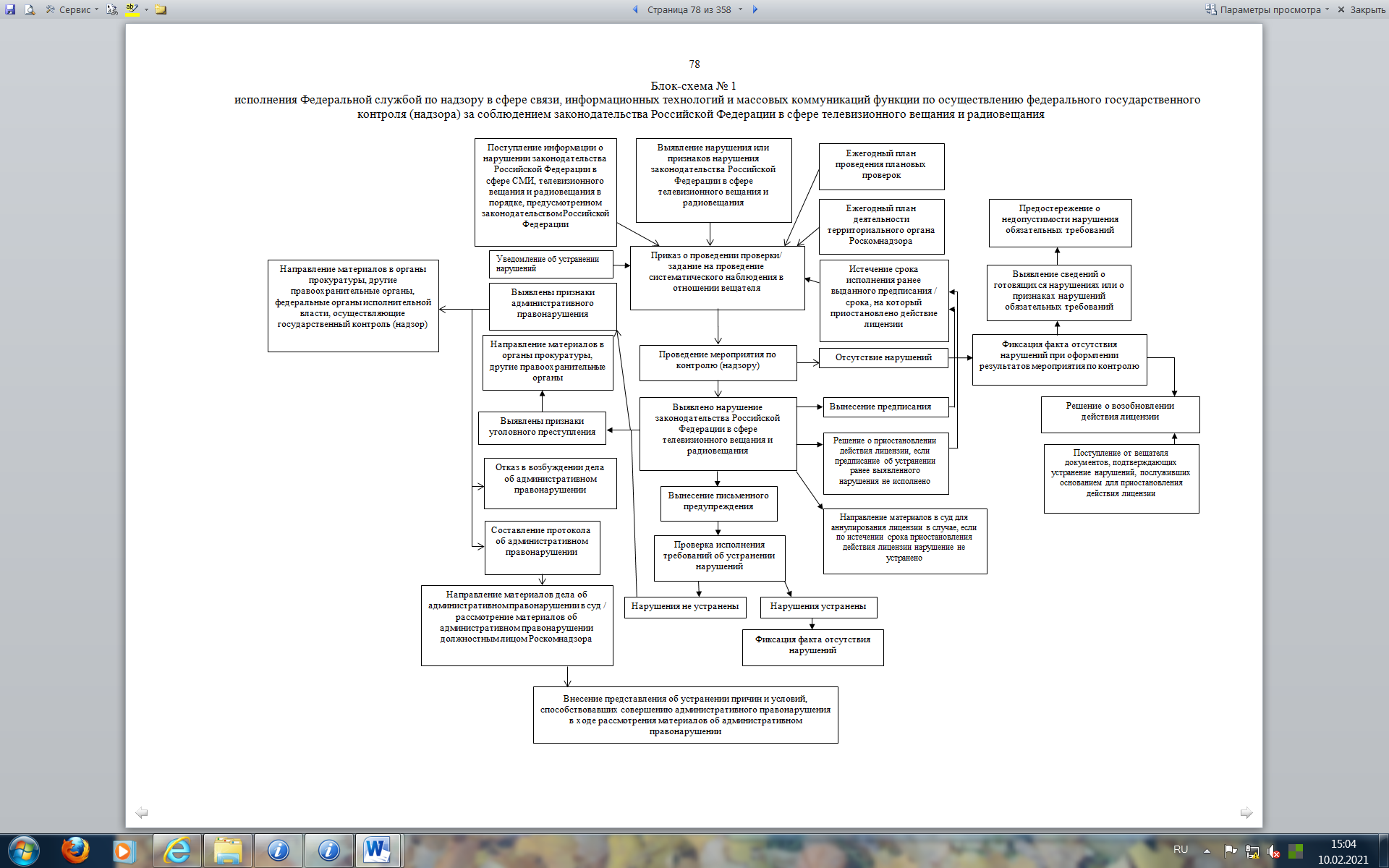 Блок-схема № 2исполнения Федеральной службой по надзору в сфере связи, информационных технологий и массовых коммуникаций функции по осуществлению федерального государственного контроля (надзора) в сфере средств массовой информацииГосударственный контроль и надзор за представлением обязательного федерального экземпляра документов в установленной сфере деятельности Роскомнадзора.Исполнение государственной функции по осуществлению государственного контроля и надзора за представлением обязательного федерального экземпляра документов в установленной сфере деятельности Службы возложено на Роскомнадзор в соответствии с пунктом 5.1.1.5 Положения. Данная государственная функция осуществляется Роскомнадзором и его территориальными органами самостоятельно (блок-схема № 3).При исполнении данной государственной функции Роскомнадзор и его территориальные органы взаимодействуют с Федеральным агентством по печати и массовым коммуникациям (Роспечать), ФГУП «Информационное телеграфное агентство России (ИТАР-ТАСС)», ФГУП «ВГТРК», 
ФГУП «Российская государственная библиотека».Контроль за соблюдением редакциями средств массовой информации и организациями, имеющими лицензию на осуществление телевизионного вещания и радиовещания, требований ст. 7 и ст. 12 Федерального закона 
от 29.12.1994 № 77-ФЗ «Об обязательном экземпляре документов» проводится в рамках контрольных мероприятий федерального государственного контроля в сфере СМИ и в сфере телерадиовещания.Блок-схема № 3Государственный контроль и надзор в сфере защиты детей от информации, причиняющей вред их здоровью и (или) развитию, - за соблюдением требований законодательства Российской Федерации в сфере защиты детей от информации, причиняющей вред их здоровью и (или) развитию, к производству и выпуску средств массовой информации, вещанию телеканалов, радиоканалов, телепрограмм и радиопрограмм (далее – контроль в сфере защиты детей от информации).Исполнение функции по контролю в сфере защиты детей от информации возложено на Роскомнадзор в соответствии с пунктом 5.1.1.6 Положения. Данная государственная функция осуществляется Роскомнадзором и его территориальными органами. При проведении государственного контроля (надзора) в сфере защиты детей от информации к проведению мероприятий по контролю (надзору), в том числе для проведения систематического наблюдения, осуществления записи эфира, мониторинга информации, содержащейся в информационно-телекоммуникационной сети «Интернет», могут быть привлечены юридические лица, а также эксперты и экспертные организации в порядке, предусмотренном законодательством Российской Федерации.Контроль за соблюдением учредителями, редакциями, издателями и распространителями средств массовой информации, журналистами, авторами распространённых сообщений и материалов, вещателями обязательных требований и норм, установленных нормативными правовыми актами в области защиты детей от информации, причиняющей вред их здоровью и (или) развитию, проводится в рамках контрольных мероприятий федерального государственного контроля (надзора) в сфере СМИ и в сфере телерадиовещания, в том числе при проведении мониторинга СМИ и вещания в конкурсных городах.Алгоритм проведения контрольных мероприятий отражён в блок-схемах № 1-2. В ходе контрольных мероприятий осуществляется проверка соблюдения требований:за размещением в выходных данных СМИ знака информационной продукции в случаях, предусмотренных Федеральным законом от 29.12.2010 
№ 436-ФЗ «О защите детей от информации, причиняющей вред их здоровью и развитию» (далее - Закон о защите детей), а при распространении теле- и радиопрограмм за размещением (при каждом выходе в свет программы) сообщений об ограничении их распространения;за соответствием распространяемого контента возрастным ограничениям, указанным в Законе о защите детей;за соблюдением требований о времени распространения информации, запрещённой или имеющей ограничения к распространению среди детей;за соблюдением порядка демонстрации знака информационной продукции на телеканалах и радиоканалах, за размещением знака информационной продукции в программах телепередач, публикуемых в СМИ.Государственный лицензионный контроль телевизионного вещания и радиовещания (далее – лицензионный контроль в сфере телерадиовещания).Исполнение функции по осуществлению государственного лицензионного контроля в сфере телерадиовещания возложено на Роскомнадзор в соответствии с пунктом 5.1.4.1 Положения. Государственную функцию по осуществлению государственного лицензионного контроля в сфере телерадиовещания исполняет Роскомнадзор и его территориальные органы самостоятельно, либо с привлечением подведомственных и иных организаций. При исполнении государственной функции Роскомнадзор и его территориальные органы взаимодействуют с правоохранительными органами, ФГУП «ГРЧЦ».В рамках государственного лицензионного контроля осуществляется проверка соблюдения лицензиатами лицензионных требований, указанных в приказе Роскомнадзора от 17.07.2020 № 95 «О внесении изменений в приказ Федеральной службы по надзору в сфере связи, информационных технологий и массовых коммуникаций от 18 октября 2016 г. № 272 «О перечне правовых актов, содержащих обязательные требования», в том числе установленных Положением о лицензировании телевизионного вещания и радиовещания, утверждённым постановлением Правительства Российской Федерации от 08.12.2011 № 1025. Алгоритм проведения контрольных мероприятий отражён в 
блок-схеме № 4.Осуществление аккредитации экспертов и экспертных организаций для проведения экспертизы информационной продукции в целях обеспечения информационной безопасности детей (далее – аккредитация экспертов).Исполнение государственной функции по аккредитации экспертов возложено на Роскомнадзор в соответствии с пунктом 5.1.6 Положения. Государственную функцию по аккредитации экспертов исполняет Роскомнадзор, территориальные органы в исполнении данной функции не участвуют. Для принятия решения о соответствии (не соответствии) соискателя требованиям, предъявляемым к экспертам (экспертным организациям), создана Экспертная комиссия при Федеральной службе по надзору в сфере связи, информационных технологий и массовых коммуникаций по спорным ситуациям, возникающим в результате правоприменения требований Закона о защите детей.Блок-схема № 4исполнения Федеральной службой по надзору в сфере связи, информационных технологий и массовых коммуникаций функции по осуществлению государственного лицензионного контроля телевизионного вещания и радиовещания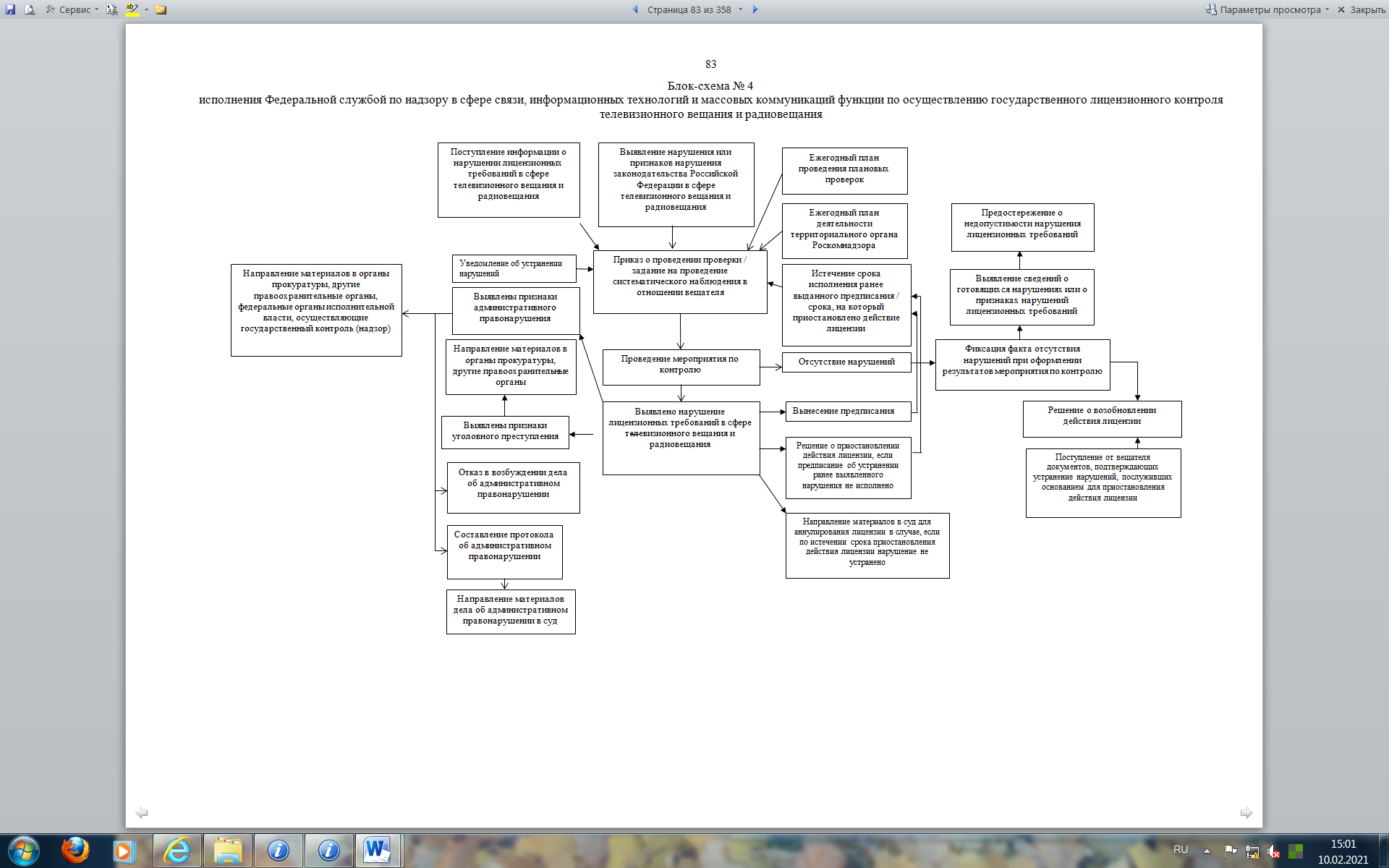 Блок-схема № 5Ведение реестра экспертов и экспертных организаций, аккредитованных для проведения экспертизы информационной продукции в целях обеспечения информационной безопасности детей.Исполнение государственной функции по ведению реестра экспертов и экспертных организаций возложено на Роскомнадзор в соответствии с пунктом 5.2.6 Положения.Государственную функцию по аккредитации экспертов исполняет Роскомнадзор, территориальные органы в исполнении данной функции не участвуют. Реестр аккредитованных экспертов и экспертных организаций содержит следующие сведения:сведения об аккредитованном эксперте или аккредитованной экспертной организации в соответствии с требованиями, содержащимися в Федеральном законе № 436-ФЗ (Закон о защите детей);вид информационной продукции, экспертизу которой вправе осуществлять аккредитованный эксперт или экспертная организация;дата принятия решения об аккредитации;номер аттестата аккредитации и дата его выдачи (дата и номер приказа Роскомнадзора об аккредитации);срок действия аттестата аккредитации;статус аттестата аккредитации (дополнительно);основания и даты решений о приостановлении и возобновлении действия аттестатов аккредитации;основание и дата решения о прекращении действия аттестата аккредитации;основание и дата решения о переоформлении аттестата аккредитации;сведения о количестве проведённых аккредитованными экспертами и экспертными организациями экспертиз.Основанием для внесения соответствующей записи в реестр аккредитованных экспертов и экспертных организаций является решение, принятое Роскомнадзором в установленном порядке.Запись в реестр аккредитованных экспертов и экспертных организаций вносится в срок, не превышающий десяти рабочих дней со дня принятия решения о предоставлении аттестата аккредитации, приостановлении, возобновлении, прекращении его действия.Информация, содержащаяся в реестре аккредитованных экспертов и экспертных организаций, размещается на официальном сайте Роскомнадзора в информационно-телекоммуникационной сети «Интернет» по адресу https://rkn.gov.ru/mass-communications/p679/, за исключением информации, доступ к которой ограничен в соответствии с законодательством Российской Федерации.Организация проведения экспертизы информационной продукции в целях обеспечения информационной безопасности детей.Исполнение государственной функции по организации проведения экспертизы информационной продукции возложено на Роскомнадзор в соответствии с пунктом 5.3.7 Положения.Данная функция исполняется Роскомнадзором через создание условий для проведения экспертизы по инициативе различных категорий заявителей, в том числе через:разработку нормативных правовых актов, определяющих порядок проведения экспертизы, аккредитации экспертов в данной области;ознакомление широкого круга лиц с данными нормативных правовых актов путём её размещения на официальном сайте Роскомнадзора;осуществление аккредитации экспертов;проверку соблюдения экспертами требований, установленных действующим законодательством к проведению экспертизы информационной продукции;размещение в открытом доступе сведений из реестра аккредитованных экспертов (организаций) и их своевременная актуализация.Порядок аккредитации экспертов и экспертных организаций на право проведения экспертизы информационной продукции, утверждён приказом Роскомнадзора от 24.08.2012 № 824.Сведения из реестра аккредитованных экспертов и экспертных организаций размещены на официальном сайте Роскомнадзора (https://rkn.gov.ru/mass-communications/p679/). Порядок проведения экспертизы информационной продукции, в том числе заказанных сторонними лицами и организациями, в целях обеспечения информационной безопасности детей утверждён приказом Министерства связи и массовых коммуникаций Российской Федерации от 29.08.2012 № 217 
(блок-схема №6).Экспертиза информационной продукции, проводимая по инициативе Роскомнадзора, осуществляется с учётом требований Федерального закона 
от 26.12.2008 № 294-ФЗ «О защите прав юридических лиц и индивидуальных предпринимателей при осуществлении государственного контроля (надзора) и муниципального контроля».Сведения о проведённых заказанных сторонними лицами и организациями экспертизах информационной продукции и их результатах размещены на официальном сайте Роскомнадзора по адресу https://rkn.gov.ru/mass-communications/p679/p682/.Информация о вынесенных Роскомнадзором предписаниях об устранении выявленных нарушений требований Закона о защите детей размещена на официальном сайте Роскомнадзора по адресу https://rkn.gov.ru/mass-communications/p679/p1050/. Блок-схема № 6Организация государственного контроля (надзора) в сфере связиЗадачами государственного контроля (надзора) в сфере связи являются способствование обеспечению целостности, безопасности и устойчивости функционирования сетей связи, являющихся составными частями сети связи общего пользования; обеспечению рационального использования радиочастотного ресурса; обеспечение соблюдения пользователями радиочастотного спектра порядка его использования, национальных стандартов, требований к параметрам излучения (приёма) радиоэлектронных средств (далее - РЭС) и высокочастотных устройств (далее - ВЧУ) гражданского назначения, условий, установленных при выделении полосы радиочастот либо присвоении (назначении) радиочастоты или радиочастотного канала, а также выявление неразрешённых к эксплуатации РЭС.Задачами регистрационной и разрешительной деятельности в сфере связи являются обеспечение эффективной и добросовестной конкуренции на рынке услуг связи, баланса экономических интересов между взаимодействующими операторами связи; реализация права доступа всех пользователей к радиочастотному спектру с учётом государственных приоритетов, создания равных условий доступа к сети связи общего пользования для возмездного оказания услуг связи.Государственный контроль и надзор осуществляется в следующих формах:а) плановые и внеплановые проверки;б) систематическое наблюдение (плановое и внеплановое).Основания проведения проверок определены положениями Федерального закона от 26.12.2008 № 294-ФЗ «О защите прав юридических лиц и индивидуальных предпринимателей при осуществлении государственного контроля (надзора) и муниципального контроля» и ст. 27 Федерального закона от 07.07.2003 № 126-ФЗ «О связи», устанавливающей особенности организации и проведения проверок в части, касающейся вида, предмета, оснований проведения проверок, сроков и периодичности их проведения при осуществлении государственного контроля (надзора) в области связи.Плановая и внеплановая проверки проводятся в форме документарной проверки (без взаимодействия с проверяемыми лицами) и (или) выездной проверки (во взаимодействии с проверяемыми лицами).Плановые проверки проводятся в соответствии с ежегодными планами проведения таких проверок, разрабатываемыми и утверждаемыми территориальными органами органа государственного надзора в установленном порядке.С переходом на риск-ориентированный подход периодичность плановых проверок деятельности юридических лиц и индивидуальных предпринимателей в области связи устанавливается в зависимости от присвоенной их деятельности категории риска. В отношении юридических лиц и индивидуальных предпринимателей, деятельность которых отнесена к низкой категории риска, плановые проверки не проводятся.В соответствии с Положением о федеральном государственном надзоре в области связи, утверждённым постановлением Правительства Российской Федерации от 05.06.2013 № 476, с изменениями, внесёнными в него постановлением Правительства Российской Федерации от 04.07.2017 № 787, начиная с 2018 года плановые проверки в рамках федерального государственного контроля (надзора) в области связи осуществляются только с применением утверждённых проверочных листов (списков контрольных вопросов), а предмет плановой проверки ограничивается перечнем вопросов, включённых в указанные проверочные листы (списки контрольных вопросов).По результатам проведения проверок юридического лица или индивидуального предпринимателя и систематического наблюдения оформляются в установленном законодательстве порядке акты.При выявлении в процессе проверок нарушений обязательных требований в области связи, юридическому лицу или индивидуальному предпринимателю выдаются предписания об устранении выявленных нарушений, а в случае нарушения лицензионных условий – выносятся также предупреждения о приостановлении действия лицензии и составляется протокол об административном правонарушении по ст. 14.1. КоАП РФ.В случае если в указанный в предписании срок лицензиат не устранит нарушение, повлёкшее за собой вынесение предупреждения о приостановлении действия лицензии, Роскомнадзор вправе приостановить действие лицензии и обратиться в суд с требованием об аннулировании лицензии.При непосредственном выявлении в процессе проверки или систематического наблюдения нарушений, ответственность за которые предусмотрена КоАП РФ, составляются протоколы об административных правонарушениях и в зависимости от вида нарушения дела об указанных административных правонарушениях рассматриваются должностными лицами территориальных органов Роскомнадзора или судом.Практическая реализация мероприятий государственного контроля и надзора в сфере связи основана на принципах, направленных на исключение коррупционной составляющей в деятельности органов надзора, защиту прав и законных интересов граждан и экономических интересов государства, создания благоприятных и равных условий для участников рынка связи и телекоммуникаций.В 2020 году Роскомнадзор также осуществлял профилактическую работу в соответствии с Программой профилактики нарушений обязательных требований на 2020 год, утверждённой приказом Роскомнадзора от 12.12.2019 № 309.Мероприятия плана-графика профилактических мероприятий в сфере связи Роскомнадзором на 2020 год выполнены в полном объёме. Установленные в Программе на 2020 год целевые показатели качества и результативности профилактической работы в сфере связи достигнуты.Управление контроля и надзора в сфере связи организует в Роскомнадзоре осуществление 31 функции из перечисленных в таблице 1 (таблица 3).Таблица 3Ниже даны описание и характеристика каждой из функций по контролю и надзору в сфере связи.Государственный контроль и надзор за соблюдением требований к построению сетей электросвязи и почтовой связи, требований к проектированию, строительству, реконструкции и эксплуатации сетей и сооружений связи.Исполнение государственной функции по осуществлению государственного контроля и надзора за соблюдением требований к построению сетей электросвязи и почтовой связи, требований к проектированию, строительству, реконструкции и эксплуатации сетей и сооружений связи (далее – контроль за построением сетей электросвязи) возложено на Роскомнадзор пунктом 5.1.1.2.1. Положения о Роскомнадзоре.Государственную функцию по контролю за построением сетей электросвязи осуществляют Роскомнадзор и его территориальные органы самостоятельно без привлечения подведомственных и иных организаций в ходе работы приёмочных комиссий по вводу в эксплуатацию сетей электросвязи (фрагментов сетей электросвязи), в ходе плановых и внеплановых проверок, которые проводятся в форме документарных и (или) выездных проверок, а также в ходе систематического наблюдения, осуществляемого без взаимодействия с проверяемыми лицами.Данные мероприятия проводятся в отношении юридических лиц и индивидуальных предпринимателей, которые в соответствии с законодательством являются операторами связи. В рамках указанных мероприятий проверяется выполнение операторами связи требований нормативных правовых актов по построению сетей электросвязи.При исполнении указанной государственной функции Роскомнадзор и его территориальные органы взаимодействуют с Генеральной прокуратурой Российской Федерации и иными органами исполнительной власти.Исполнение этой функции позволяет контролировать выполнение всеми участниками рынка обязательных требований к построению сетей электросвязи, неисполнение которых может создать условия для нарушения целостности, устойчивости функционирования и безопасности единой сети электросвязи Российской Федерации.Выполнение территориальными органами государственной функции по контролю за соблюдением требований к строительству, реконструкции и эксплуатации сетей и сооружений связи в настоящее время не представляется возможным в связи с отсутствием соответствующих нормативных правовых актов.Государственный надзор и контроль за соблюдением операторами связи требований к пропуску трафика и его маршрутизации.Исполнение государственной функции по осуществлению государственного надзора и контроля за соблюдением операторами связи требований к пропуску трафика и его маршрутизации возложено на Роскомнадзор в соответствии с пунктом 5.1.1.2.2 Положения о Роскомнадзоре.Государственную функцию по осуществлению государственного надзора и контроля за соблюдением операторами связи требований к пропуску трафика и его маршрутизации осуществляют Роскомнадзор и его территориальные органы самостоятельно без привлечения подведомственных и иных организаций.При исполнении государственной функции привлечение подведомственных предприятий, экспертов и экспертных организаций не предусматривается.При исполнении государственной функции Роскомнадзор и его территориальные органы взаимодействуют с Генеральной прокуратурой Российской Федерации.В результате исполнения государственной функции обеспечивается создание одинаковых условий для всех участников рынка в области оказания услуг телефонной связи на территории Российской Федерации.Результатом осуществления Роскомнадзором государственного надзора и контроля за соблюдением операторами связи требований к пропуску трафика и его маршрутизации является тенденция к сокращению количества возникающих между операторами связи споров о взыскании задолженности по оплате услуг по пропуску трафика, что положительно сказывается на развитии бизнеса.Государственный контроль и надзор за соблюдением порядка распределения ресурса нумерации единой сети электросвязи Российской Федерации.Исполнение государственной функции по осуществлению государственного контроля и надзора за соблюдением порядка распределения ресурса нумерации единой сети электросвязи Российской Федерации (далее – контроль за распределением ресурса нумерации) возложено на Роскомнадзор в соответствии с пунктом 5.1.1.2.3 Положения о Роскомнадзоре.Государственную функцию по контролю за распределением ресурса нумерации осуществляют Роскомнадзор и его территориальные органы самостоятельно без привлечения подведомственных предприятий, экспертов и экспертных организаций.При исполнении государственной функции Роскомнадзор и его территориальные органы взаимодействуют с Генеральной прокуратурой Российской Федерации.При исполнении государственной функции Роскомнадзор и его территориальные органы проводят проверки, в ходе которых проверяется, в том числе соблюдение операторами связи порядка распределения ресурса нумерации единой сети электросвязи Российской Федерации.Порядок распределения и использования ресурсов нумерации единой сети электросвязи Российской Федерации установлен в Правилах распределения и использования ресурсов нумерации единой сети электросвязи Российской Федерации, утверждённых постановлением Правительства Российской Федерации от 13.07.2004 № 350.В соответствии с Правилами распределения и использования ресурсов нумерации единой сети электросвязи Российской Федерации:оператор связи вправе передать выделенный ему ресурс нумерации другому оператору связи только с согласия Федерального агентства связи (Россвязи);оператор связи, получивший ресурс нумерации, обязан иметь план нумерации, определяющий распределение полученного ресурса нумерации по обслуживаемой территории.Исполнение Роскомнадзором государственной функции позволяет выявить и пресечь незаконные действия операторов связи по использованию не выделенного им в установленном порядке ресурса нумерации, который является ограниченным ресурсом.В соответствии с законодательством Российской Федерации исключительные права на распределение ресурса нумерации принадлежат государству в лице Россвязи.Распоряжением Правительства Российской Федерации от 09.12.2020
№ 3266-р Россвязь упразднена и её полномочия переданы Минцифре России с 2021 года.Государственный контроль и надзор за соответствием использования операторами связи выделенного им ресурса нумерации установленному порядку использования ресурса нумерации единой сети электросвязи Российской Федерации.Исполнение государственной функции по осуществлению государственного контроля и надзора за соответствием использования операторами связи выделенного им ресурса нумерации установленному порядку использования ресурса нумерации единой сети электросвязи Российской Федерации возложено на Роскомнадзор в соответствии с пунктом 5.1.1.2.4 Положения о Роскомнадзоре.Государственную функцию по контролю за распределением ресурса нумерации осуществляют Роскомнадзор и его территориальные органы самостоятельно, без привлечения подведомственных предприятий, экспертов и экспертных организаций.При исполнении государственной функции Роскомнадзор и его территориальные органы взаимодействуют с Федеральным агентством связи.При исполнении государственной функции Роскомнадзор и его территориальные органы проводят проверки, в ходе которых проверяется, в том числе соответствие использования операторами связи выделенного им ресурса нумерации установленному порядку использования ресурса нумерации единой сети электросвязи Российской Федерации.Порядок распределения и использования ресурсов нумерации единой сети электросвязи Российской Федерации установлен Правилами распределения и использования ресурсов нумерации единой сети электросвязи Российской Федерации, утверждёнными Постановлением Правительства Российской Федерации от 13.07.2004 № 350.В соответствии с Правилами распределения и использования ресурсов нумерации единой сети электросвязи Российской Федерации:использование ресурса нумерации, не выделенного в установленном порядке, не допускается;выделенный ресурс нумерации должен быть использован полностью или частично в течение 2 лет с даты выделения ресурса нумерации.Сведения о результатах проведённой территориальным органом Роскомнадзора проверки, в ходе которой выявляется неиспользование оператором связи выделенного ресурса нумерации полностью или частично в течение двух лет с даты выделения ресурса нумерации, направляются в Роскомнадзор.Роскомнадзор обобщает эти сведения и направляет в Федеральное агентство связи заключение о неиспользовании оператором связи выделенного ему ресурса нумерации полностью или частично в течение двух лет со дня выделения для принятия решения об изъятии ресурса нумерации.В результате проводимой Федеральным агентством связи работы по изъятию неиспользованного ресурса нумерации и выделения его другим операторам связи создаются условия для оптимального использования ресурса нумерации и динамичного развития сетей связи.Исполнение Роскомнадзором данной государственной функции позволяет создавать бизнесу условия для динамичного развития сетей связи на территории Российской Федерации.Государственный надзор и контроль в сфере связи за исполнением организациями федеральной почтовой связи и операторами связи, имеющими право самостоятельно оказывать услуги подвижной радиотелефонной связи, а также операторами связи, занимающими существенное положение в сети связи общего пользования, которые имеют право самостоятельно оказывать услуги связи по передаче данных, Федерального закона «О противодействии легализации (отмыванию) доходов, полученных преступным путём, и финансированию терроризма» в части фиксирования, хранения и представления информации об операциях, подлежащих обязательному контролю, а также за организацией и осуществлением ими внутреннего контроля.Исполнение государственной функции по осуществлению государственного контроля (надзора) за соблюдением организациями федеральной почтовой связи и операторами связи, имеющими право самостоятельно оказывать услуги подвижной радиотелефонной связи, а также операторами связи, занимающими существенное положение в сети связи общего пользования, которые имеют право самостоятельно оказывать услуги связи по передаче данных, Федерального закона «О противодействии легализации (отмыванию) доходов, полученных преступным путём, и финансированию терроризма» в части фиксирования, хранения и представления информации об операциях, подлежащих обязательному контролю, а также за организацией и осуществлением ими внутреннего контроля (далее – государственная функция) возложено на Роскомнадзор в соответствии с пунктом 5.1.1.2.5 Положения Роскомнадзоре.Государственную функцию Роскомнадзор (территориальные органы Роскомнадзора) осуществляют самостоятельно, без привлечения подведомственных и иных организаций. Эксперты при оказании государственной функции не привлекаются.При исполнении государственной функции Роскомнадзор и территориальные органы взаимодействуют с Генеральной прокуратурой Российской Федерации и с Федеральной службой по финансовому мониторингу Российской Федерации (Росфинмониторинг, уполномоченный орган).При осуществлении государственной функции уделяется особое внимание выявлению и пресечению нарушений требований Федерального закона от 07.08.2001 № 115-ФЗ «О противодействии легализации (отмыванию) доходов, полученных преступным путём, и финансированию терроризма» (далее – Федеральный закон № 115-ФЗ).В 2020 году взаимодействие Роскомнадзора и Росфинмониторинга основано на Соглашении о сотрудничестве и организации информационного взаимодействия Росфинмониторинга и Роскомнадзора от 30.12.2015, предметом которого является сотрудничество в целях выполнения возложенных задач и выстраивание эффективного информационного взаимодействия в целях противодействия легализации (отмыванию) доходов, полученных преступным путём, финансированием терроризма и финансированием распространения оружия массового уничтожения (далее – ПОД/ФТ/ФРОМУ). Соглашением определены направления и формы сотрудничества; взаимный информационный обмен; участие в разработке совместных документов по методологии деятельности поднадзорных организаций; обеспечение координации деятельности территориальных органов; разработка методических рекомендаций; проведение совместных мероприятий, рабочих встреч; обмен опытом в целях повышения квалификации кадров. С учётом требований Федерального закона № 115-ФЗ, в ноябре 2020 года в Соглашение внесены дополнения в части, касающейся порядка представления (обмена) информации(ей), необходимой для осуществления надзорных функций Роскомнадзора, через личный кабинет надзорного органа на официальном сайте Росфинмониторинга.Контроль (надзор) за исполнением законодательства о ПОД/ФТ/ФРОМУ осуществляется в форме плановых и внеплановых проверок.Исполнение государственной функции включает следующие административные процедуры:а) принятие решений о проведении проверок;б) проведение проверок; продление срока проверки;в) оформление результатов проверок, а также информирование о результатах проверок уполномоченных федеральных органов исполнительной власти.Результатом исполнения государственной функции является предупреждение, выявление и пресечение нарушений обязательных требований законодательства Российской Федерации о ПОД/ФТ/ФРОМУ в части, относящейся к компетенции Роскомнадзора.По окончании проверки проверяемому лицу:вручается (направляется) подписанный всеми проверяющими лицами акт проверки;выдаётся (направляется) предписание об устранении выявленных нарушений требований законодательства в установленной сфере (при наличии нарушений);составляется протокол об административном правонарушении (при обнаружении фактов совершения административного правонарушения), в отношении которого у Роскомнадзора имеются полномочия по составлению такого протокола.На основании статьи 23.44 КоАП РФ Роскомнадзор рассматривает дела об административных правонарушениях, предусмотренных частями 1-3 статьи 15.27 КоАП РФ (неисполнение требований законодательства о ПОД/ФТ), в пределах своих полномочий.Исполнение Роскомнадзором государственной функции осуществляется с целью:обеспечения эффективного функционирования национальной системы ПОД/ФТ/ФРОМУ;соблюдения поднадзорными организациями (операторами связи – субъектами Федерального закона № 115-ФЗ) требований законодательства Российской Федерации о ПОД/ФТ/ФРОМУ;предупреждения, выявления и пресечения нарушений обязательных требований законодательства Российской Федерации о ПОД/ФТ/ФРОМУ.К числу основных нарушений законодательства Российской Федерации о ПОД/ФТ, выявляемых по итогам проверок, относятся:нарушение порядка идентификации клиентов, представителей, выгодоприобретателей и бенефициарных владельцев (не проведение / проведение не в полном объёме, не обновление / несвоевременное обновление сведений);представление сведений в уполномоченный орган (Росфинмониторинг) с нарушением установленных порядка и сроков, направление в уполномоченный орган недостоверных сведений об операциях, подлежащих обязательному контролю;неисполнение законодательства в части блокирования (замораживания) денежных средств или иного имущества либо приостановления операции с денежными средствами или иным имуществом;несоответствие Правил внутреннего контроля в целях ПОД/ФТ/ФРОМУ требованиям, установленным нормативными правовыми актами.Государственный контроль за соблюдением пользователями радиочастотного спектра порядка, требований и условий, относящихся к использованию радиоэлектронных средств или высокочастотных устройств, включая надзор с учётом сообщений (данных), полученных в процессе проведения радиочастотной службой радиоконтроля.Исполнение государственной функции по контролю за соблюдением пользователями радиочастотного спектра порядка, требований и условий, относящихся к использованию радиоэлектронных средств или высокочастотных устройств, включая надзор с учётом сообщений (данных), полученных в процессе проведения радиочастотной службой радиоконтроля (далее – контроль за использованием радиочастотного спектра), возложено на Роскомнадзор в соответствии с пунктом 5.1.1.2.6 Положения о Роскомнадзоре.Государственную функцию по контролю за использованием радиочастотного спектра осуществляют Роскомнадзор и его территориальные органы с привлечением подведомственного предприятия ФГУП «Главный радиочастотный центр».Одним из оснований для осуществления Роскомнадзором внепланового контроля за использованием радиочастотного спектра на территории Российской Федерации являются сообщения (данные) радиочастотной службы о нарушениях в области использования радиочастотного спектра, РЭС и ВЧУ, полученные ею в процессе проведения радиоконтроля.При исполнении государственной функции Роскомнадзор и его территориальные органы взаимодействуют с Генеральной прокуратурой Российской Федерации, Минобороны России, ФСБ России, МВД России, ФСО России, с органами исполнительной власти субъектов Российской Федерации и предприятиями радиочастотной службы.В связи с тем, что радиочастотный спектр является уникальным и ограниченным природным ресурсом Российской Федерации, контроль за его использованием, в том числе и контроль за соблюдением пользователями радиочастотного спектра порядка, требований и условий, относящихся к использованию РЭС и ВЧУ, является важной государственной функцией. Исполнение Роскомнадзором данной функции способствует динамичному развитию отрасли связи, ускоренному внедрению бизнесом новых радиотехнологий при создании новых и модернизации существующих в Российской Федерации сетей и средств связи. Эффективное развитие бизнеса, связанного с качественным предоставлением услуг связи, невозможно без надлежащего исполнения государственной функции по контролю за соблюдением пользователями радиочастотного спектра порядка, требований и условий, относящихся к использованию радиочастотного спектра, РЭС и ВЧУ.Отсутствие такого контроля и непринятие соответствующих мер к нарушителям установленных требований в области использования радиочастотного спектра, РЭС и ВЧУ может привести к неуправляемым процессам и торможению развития бизнеса в России.Государственный надзор и контроль за выполнением правил присоединения к сети связи общего пользования, в том числе условий присоединения.Исполнение государственной функции по осуществлению государственного надзора и контроля за выполнением правил присоединения к сети связи общего пользования, в том числе условий присоединения (далее – контроль за выполнением правил присоединения) возложено на Роскомнадзор в соответствии с пунктом 5.1.1.2.7. Положения о Роскомнадзоре.Государственную функцию по контролю за выполнением правил присоединения осуществляют Роскомнадзор и его территориальные органы Роскомнадзора самостоятельно, без привлечения подведомственных предприятий.В то же время в соответствии с Федеральным законом от 26.12.2008
№ 294-ФЗ «О защите прав юридических лиц и индивидуальных предпринимателей при осуществлении государственного контроля (надзора) и муниципального контроля», к проверке могут привлекаться независимые эксперты.Государственная функция исполняется на основании Административного регламента исполнения Федеральной службой по надзору в сфере связи, информационных технологий и массовых коммуникаций государственной функции по осуществлению государственного контроля и надзора в сфере связи за выполнением правил присоединения сетей электросвязи к сети связи общего пользования, в том числе условий присоединения, утверждённого приказом Минкомсвязи России от 01.09.2011 № 217.Исполнение Роскомнадзором государственной функции по контролю за выполнением правил присоединения способствует:обеспечению недискриминационного доступа к сети связи общего пользования и развития добросовестной и эффективной конкуренции на рынке услуг связи;защите прав операторов связи - потребителей услуг присоединения и услуг по пропуску трафика;обеспечению баланса экономических интересов между взаимодействующими операторами связи.Поскольку целостность, устойчивость и надёжность функционирования взаимоувязанной сети связи общего пользования России зависит, в том числе от выполнения участниками рынка требований нормативных правовых актов, регулирующих присоединение и взаимодействие сетей электросвязи, входящих в её состав, осуществление органами Роскомнадзора контроля за выполнением правил присоединения является одним из существенных факторов, удерживающих развитие бизнеса в рамках правового поля.Государственный контроль и надзор за обеспечением доступности для инвалидов объектов, предусмотренных абзацем первым части 1 статьи 15.1. Федерального закона «О социальной защите инвалидов в Российской Федерации».Функции по контролю и надзору за обеспечением доступности для инвалидов объектов, предусмотренных абзацем первым части первой статьи 15.1 Федерального закона «О социальной защите инвалидов в Российской Федерации», установлены частью 2 статьи 46 Федерального закона от 07.07.2003 № 126-ФЗ и введены в состав полномочий Роскомнадзора постановлением Правительства Российской Федерации от 02.10.2017 № 1201.Соответствующие требования к операторам связи утверждены приказами Минкомсвязи России от 22.09.2015 № 355 и от 30.06.2016 № 298.Установленные указанными приказами обязательные требования включены в проверочные листы (списки контрольных вопросов), которые с 2018 года используются органами Роскомнадзора при проведении плановых проверок.Контроль за соблюдением лицензиатами лицензионных условий и требований в области оказания услуг связи.Контроль за соблюдением лицензиатами лицензионных условий и требований в области оказания услуг связи (далее – лицензионный контроль) осуществляется в порядке, установленном федеральными законами от 07.07.2003 № 126-ФЗ «О связи», от 04.05.2011 № 99-ФЗ «О лицензировании отдельных видов деятельности», от 26.12.2008 № 294-ФЗ «О защите прав юридических лиц и индивидуальных предпринимателей при осуществлении государственного контроля (надзора) и муниципального контроля».Лицензионный контроль осуществляется в ходе проведения плановых и внеплановых документарных и выездных проверок, а также путём осуществления плановых и внеплановых мероприятий систематического наблюдения.Перечень лицензионных условий осуществления деятельности в области оказания соответствующих услуг связи, и перечень наименований услуг связи, вносимых в лицензии, утверждены Постановлением Правительства Российской Федерации от 18.02.2005 № 87 «Об утверждении перечня наименований услуг связи, вносимых в лицензии, и перечней лицензионных условий».В ходе лицензионного контроля проверяются, в том числе:соблюдение срока, в течение которого лицензиат вправе оказывать услуги;оказание услуг только на территории, указанной в лицензии;обеспечение предоставления абоненту доступа к сети связи лицензиата;оказание услуг в соответствии с правилами оказания услуг связи, утверждёнными Правительством Российской Федерации;соблюдение правил присоединения сетей электросвязи и их взаимодействия, утверждённых Правительством Российской Федерации, требований к порядку пропуска и учёта трафика;наличие соответствующей требованиям законодательных и иных нормативных правовых актов в области связи системы управления сетью связи;обеспечение реализации требований к сетям и средствам связи для проведения оперативно-розыскных мероприятий;представление сведений о базе расчёта обязательных отчислений (неналоговых платежей) в резерв универсального обслуживания в порядке и по форме, которые установлены федеральным органом исполнительной власти в области связи.Ведение реестра операторов, занимающих существенное положение в сети связи общего пользования.Исполнение государственной функции по ведению реестра операторов, занимающих существенное положение в сети связи общего пользования (далее – ведение реестра операторов) возложено на Роскомнадзор в соответствии с пунктом 5.2.1 Положения о Роскомнадзоре.Ведение реестра операторов осуществляют Роскомнадзор и его территориальные органы Роскомнадзора самостоятельно, без привлечения подведомственных и иных организаций.Исполнение государственной функции по ведению реестра операторов, занимающих существенное положение в сети связи общего пользования (далее – Реестр) можно условно разбить на 4 этапа.Первый этап – сбор информации, оформленной по установленной форме, от операторов связи, осуществляющих деятельность в области связи, на территории каждого субъекта Российской Федерации. К исполнению первого этапа функции привлекаются территориальные органы Роскомнадзора в каждом субъекте Российской Федерации. Второй этап – обобщение и анализ информации, полученной из территориальных органов Роскомнадзора, и принятие решения о включении оператора в Реестр. Действия на этом этапе осуществляет структурное подразделение центрального аппарата Роскомнадзора.Третий этап – ведение Реестра (принятие решения о включении оператора связи в Реестр, подготовка и издание приказа Роскомнадзора о включении оператора связи в Реестр, включение оператора связи в Реестр, изменение сведений об операторе связи в Реестре, исключение оператора связи из Реестра). Решение о включении оператора связи в Реестр принимает Комиссия Роскомнадзора. В состав Комиссии входят представители Минкомсвязи России, Федерального агентства связи, Управления контроля и надзора в сфере связи Роскомнадзора – всего 8 членов Комиссии. Четвёртый этап осуществления государственной функции – предоставление выписки из Реестра операторов, занимающих существенное положение в сети связи общего пользования. Реестр размещается на официальном сайте Роскомнадзора. Выписка из Реестра предоставляется Роскомнадзором по заявлению любого заинтересованного лица.Правительство Российской Федерации уделяет значительное внимание как вопросам развития сетей связи, целостности, устойчивости и надёжного функционирования существующих сетей связи, так и вопросам недискриминационного доступа на рынок услуг связи, взаимодействия операторов связи – участников рынка данных услуг, исполнению антимонопольного законодательства, законодательства в сфере формирования и применения тарифов на услуги связи. Целью ведения Реестра операторов, занимающих существенное положение в сети связи общего пользования, является:определение указанных операторов связи;возложение на указанных операторов связи обязанности по выполнению требований, предъявляемых нормативными правовыми актами в области связи, а именно:применение положения о публичном договоре к договору о присоединении сетей электросвязи, определяющему условия оказания услуг присоединения, а также связанные с этим обязательства по взаимодействию сетей электросвязи и пропуску трафика;государственное регулирование тарифов на услуги присоединения и услуги по пропуску трафика.Исполнение Роскомнадзором государственной функции по ведению Реестра операторов, занимающих существенное положение в сети связи общего пользования, положительно влияет на развитие бизнеса в отрасли связи.Выполнение операторами связи, занимающими существенное положение в сети связи общего пользования, требований нормативных правовых актов в области связи нормализует состояние сети связи общего пользования, способствует насыщению рынка услуг связи качественными услугами связи по тарифам, регулирование которых осуществляется государством.Регистрация радиоэлектронных средств и высокочастотных устройств гражданского назначения.Исполнение государственной функции (предоставление государственной услуги) по регистрации радиоэлектронных средств и высокочастотных устройств гражданского назначения возложено на Роскомнадзор в соответствии с пунктом 5.4.2 Положения о Роскомнадзоре.В соответствии с пунктом 5 статьи 22 Федерального закона от 07.07.2003 № 126-ФЗ «О связи» (далее – Закон о связи) средства связи, иные РЭС и ВЧУ, являющиеся источниками электромагнитного излучения, подлежат регистрации. Использование без регистрации РЭС и ВЧУ, подлежащих регистрации в соответствии Законом о связи, не допускается.Регистрация радиоэлектронных средств и высокочастотных устройств осуществляется Федеральной службой по надзору в сфере связи, информационных технологий и массовых коммуникаций в целях учёта источников электромагнитного излучения, влияющих на обеспечение надлежащего использования радиочастот (радиочастотных каналов), посредством внесения соответствующей записи в реестр зарегистрированных радиоэлектронных средств и высокочастотных устройств.Регистрация РЭС и ВЧУ осуществляется территориальными органами Роскомнадзора самостоятельно без привлечения подведомственных и сторонних организаций. Регистрация РЭС и ВЧУ не предполагает привлечения экспертов и не требует взаимодействия с другими федеральными органами исполнительной власти, за исключением получения от ФНС России сведений о заявителе из ЕГРЮЛ или ЕГРИП посредством системы электронного межведомственного взаимодействия.Регистрация РЭС и ВЧУ территориальными органами Роскомнадзора осуществляется на бесплатной основе без взимания государственной пошлины.Регистрация РЭС и ВЧУ гражданского назначения осуществляется по заявлению владельца радиоэлектронных средств и (или) высокочастотных устройств или пользователя радиоэлектронного средства (далее - заявитель), подаваемому на бумажном носителе или в форме электронного документа, подписанного усиленной квалифицированной электронной подписью, с использованием федеральной государственной информационной системы «Единый портал государственных и муниципальных услуг (функций)», личного кабинета оператора связи на официальном сайте Роскомнадзора в информационно-телекоммуникационной сети «Интернет» (при наличии технической возможности) или иным способом в соответствии с законодательством Российской Федерации, подтверждающим факт направления заявления.В случае подачи заявления о регистрации радиоэлектронных средств и высокочастотных устройств в электронной форме заявителем, которым является физическое лицо, указанное заявление может быть подписано простой электронной подписью в соответствии с Правилами использования простой электронной подписи при оказании государственных и муниципальных услуг, утверждёнными постановлением Правительства Российской Федерации от 25.01.2013 № 33 «Об использовании простой электронной подписи при оказании государственных и муниципальных услуг».Радиоэлектронное средство и (или) высокочастотное устройство считается зарегистрированным при условии наличия записи о нем в реестре зарегистрированных радиоэлектронных средств и высокочастотных устройств, срок действия которой не истёк.Выписка из Реестра оформляется и выдаётся отдельно на каждое РЭС и ВЧУ.При совместном использовании РЭС выписка из Реестра оформляется отдельно для каждого заявителя с учётом сведений о технических характеристиках и параметрах излучения регистрируемого РЭС.Выдача разрешений на применение франкировальных машин.Предоставление государственной услуги по выдаче разрешений на применение франкировальных машин возложено на Роскомнадзор в соответствии с пунктом 5.5.2 Положения о Роскомнадзоре.Выдача разрешений на применение франкировальных машин осуществляются территориальными органами Роскомнадзора без привлечения подведомственных и иных организаций и экспертов.Государственная услуга оказывается территориальными органами Роскомнадзора юридическим лицам и/или индивидуальным предпринимателям - владельцам франкировальных машин (далее – владельцы ФМ) на бесплатной основе и без взимания государственной пошлины.Государственная услуга оказывается на основании заявления (обращения) лица – владельца ФМ и при её оказании предусматривается исполнение следующих административных процедур:рассмотрение заявления о предоставлении государственной услуги;проведение обследования франкировальной машины;выдача разрешения на применение франкировальной машины.Результатом предоставления государственной услуги является выдача соответствующего разрешения на применение франкировальной машины; направление уведомления об аннулировании разрешения; уведомлений об отказе в выдаче разрешения, в переоформлении разрешения, в аннулировании разрешения.Государственная услуга по выдаче разрешений на применение франкировальных машин осуществляется в соответствии с Административным регламентом предоставления Федеральной службой по надзору в сфере связи, информационных технологий и массовых коммуникаций государственной услуги по выдаче разрешений на применение франкировальных машин, утверждённым приказом Роскомнадзора от 17.06.2019 № 189 (вступил в силу с 10.11.2019).Информация о моделях франкировальных машинах, разрешения на применение которых выданы территориальными органами Роскомнадзора в установленном порядке, размещена на официальном сайте Роскомнадзора в информационно-телекоммуникационной сети «Интернет» (https://rkn.gov.ru/) в разделе «Связь» > «Разрешительная деятельность в сфере связи» > «Выдача разрешений на применение франкировальных машин».Исполнение полномочий по выдаче разрешений на применение франкировальных машин (предоставление государственной услуги по выдаче разрешений на применение франкировальных машин) осуществляется с целью обеспечения эффективного функционирования сети федеральной почтовой связи на территории Российской Федерации, в том числе при оказании универсальных услуг почтовой связи, тарифы на которые утверждаются федеральным органом исполнительной власти по регулированию естественных монополий.Исполнение указанных полномочий направлено на упорядочение на территории Российской Федерации применения франкировальных машин, предназначенных для нанесения на письменную корреспонденцию государственных знаков почтовой оплаты, подтверждающих оплату услуг почтовой связи, даты приёма данной корреспонденции и другой информации, на осуществление контроля за правильностью применения и эксплуатации франкировальных машин, а также на укрепление налоговой и платёжной дисциплины, усовершенствование финансового учёта и отчётности.В 2020 году территориальными органами Роскомнадзора выдано 452 разрешения на применение франкировальных машин (что на 156 разрешений больше по сравнению с 2019 годом), аннулировано 183 разрешения (на 64 меньше показателя 2019 года). Все разрешительные документы выданы в установленном порядке (таблица 4).Таблица 4По состоянию на 31.12.2020 в Роскомнадзоре зарегистрировано: 757 владельцев франкировальных машин; 1694 действующих франкировальных машин; 18 моделей франкировальных машин; 3 производителя франкировальных машин (фирмы-изготовители: «Francotyp-Postalia», «Pitney Bowes», «Neopost»). Из общего количества зарегистрированных в 2020 году франкировальных машин (1694): 773 (46%) – «Francotyp-Postalia»; 551 (32%) – машины фирмы-производителя «Pitney Bowes»; 370 (22%) – «Neopost».Рассмотрение обращений операторов связи по вопросам присоединения сетей электросвязи и взаимодействия операторов связи и принятие по ним решений.Предоставление государственной услуги по рассмотрению обращений операторов связи по вопросам присоединения сетей электросвязи и взаимодействия операторов связи и принятию по ним решений (далее – рассмотрение обращений операторов связи по вопросам присоединения) возложено на Роскомнадзор в соответствии с пунктом 5.7. Положения.Государственная услуга по рассмотрению обращений операторов связи по вопросам присоединения предоставляется на основании Административного регламента предоставления Федеральной службой по надзору в сфере связи, информационных технологий и массовых коммуникаций государственной услуги по рассмотрению обращений операторов связи по вопросам присоединения сетей электросвязи и взаимодействия операторов связи, принятию по ним решений и выдаче предписаний в соответствии с федеральным законом, утверждённого приказом Роскомнадзора от 04.03.2019 № 43 (зарегистрирован в Минюсте России 13.08.2019, регистрационный № 55585).Рассмотрение обращений осуществляют Роскомнадзор и комиссия Роскомнадзора по рассмотрению обращений операторов связи по вопросам присоединения сетей электросвязи и взаимодействия операторов связи (далее – Комиссия).В состав Комиссии входят представители Минцифры России, Федеральной антимонопольной службы, Федеральной службы по тарифам, Федерального агентства связи, а также представители Управления контроля и надзора в сфере связи и Правового управления Роскомнадзора во главе с председателем Комиссии – руководителем Роскомнадзора. Комиссия в ходе заседаний осуществляет:рассмотрение обращений операторов связи по вопросам присоединения сетей электросвязи и взаимодействия операторов связи,заслушивание представителей сторон,детальное изучение предоставленных сторонами материалов и документов,выработку заключения Комиссии.Целью рассмотрения Роскомнадзором обращений операторов связи по вопросам присоединения сетей электросвязи и их взаимодействия является:обеспечение недискриминационного доступа к сети связи общего пользования и развития добросовестной и эффективной конкуренции на рынке услуг связи;защита прав операторов связи - потребителей услуг присоединения и услуг по пропуску трафика;обеспечение баланса экономических интересов между взаимодействующими операторами связи.Решения Роскомнадзора, сформированные на основании принятого Комиссией заключения, имеют статус досудебных решений.В случае последующего обращения оператора связи в арбитражный суд решения Роскомнадзора используются в судебном производстве в качестве экспертного заключения для разъяснения возникающих при рассмотрении дела вопросов, требующих специальных знаний, как это установлено статьёй 64 Арбитражного процессуального кодекса Российской Федерации.Рассматриваемая государственная функция имеет положительное влияние на развитие бизнеса в отрасли «Связь». Кроме того, целостность, устойчивость и надёжность функционирования сети связи общего пользования во многом зависит от выполнения участниками рынка требований нормативных правовых актов, регламентирующих вопросы присоединения и взаимодействия сетей электросвязи, входящих в её состав.Решения Комиссии призваны осуществлять урегулирование в досудебном порядке тех проблем, которые возникают у участников рынка на этапе присоединения сетей электросвязи и их взаимодействия и способствовать развитию как крупного, так и среднего и малого бизнеса в рамках действующего законодательства Российской Федерации в области связи. Размещение решений Комиссии на официальном сайте Роскомнадзора способствует урегулированию межоператорских взаимоотношений по обоюдному согласию сторон и исключению перерывов или прекращения оказания услуг связи.Выдача разрешений на строительство, реконструкцию, проведение изыскательских работ для проектирования и ликвидацию сухопутных линий связи при пересечении государственной границы Российской Федерации и на приграничной территории.Исполнение государственной функции (предоставление государственной услуги) по выдаче разрешений на строительство, реконструкцию, проведение изыскательских работ для проектирования и ликвидацию сухопутных линий связи при пересечении государственной границы Российской Федерации и на приграничной территории (далее – выдача разрешения на строительство) возложено на Роскомнадзор в соответствии с пунктом 5.5.3 Положения о Роскомнадзоре.Государственная услуга по выдаче разрешения на строительство Роскомнадзором оказывается на бесплатной основе без взимания государственной пошлины.Территориальные органы Роскомнадзора информируют Роскомнадзор о выявленных нарушениях при строительстве, реконструкции, проведении изыскательских работ для проектирования и ликвидации сухопутных линий связи при пересечении государственной границы Российской Федерации и на приграничной территории посредством размещения информации в Единой информационной системе Роскомнадзора.Выдача разрешений включает в себя основные следующие административные процедуры:проверка заявления и направление его на согласование;принятие решения, оформление и выдача разрешения;изменение сроков действия разрешения;исправление допущенных опечаток и ошибок в выданных в результате предоставления государственной услуги документах.Заявителями при предоставлении государственной услуги по выдаче разрешений являются:граждане Российской Федерации, российские юридические лица, а также не имеющие статуса юридического лица объединения российских юридических лиц;иностранные граждане, лица без гражданства, иностранные юридические лица, международные организации, а также не имеющие статуса юридического лица объединения иностранных юридических лиц, действующие в соответствии с международными договорами.Выполнение государственной услуги по выдаче разрешений способствует обеспечению целостности, устойчивости функционирования и безопасности единой сети электросвязи Российской Федерации; обеспечению экологической и иной безопасности Российской Федерации и сопредельных с ней иностранных государств, снижению возможного ущерба окружающей среде, обеспечению порядка содержанию государственной границы РоссийскойФункции по обеспечению безопасного и устойчивого интернета.Исполнение государственной функции (предоставление государственной услуги) по выдаче разрешений на строительство, реконструкцию, проведение изыскательских работ для проектирования и ликвидацию сухопутных линий связи при пересечении государственной границы Российской Федерации и на приграничной территории (далее – выдача разрешения на строительство) возложено на Роскомнадзор в соответствии с пунктами 5.1.9 - 5.1.13, 5.2(1).12 - 5.2(1).19, 5.2(1).21 - 5.2(1).24, 5.2.8,  Положения о Роскомнадзоре.Деятельность по обеспечению устойчивого, безопасного и целостного функционирования на территории Российской Федерации информационно-телекоммуникационной сети «Интернет» урегулирована главой 7.1. Федерального закона от 07.07.2003 № 126-ФЗ «О связи».В рамках реализации положений Федерального закона от 07.07.2003
№ 126-ФЗ «О связи» создана автоматизированная система обеспечения безопасности российского сегмента информационно-телекоммуникационной сети «Интернет» первого этапа (далее – АСБИ). АСБИ предназначена для противодействия угрозам устойчивости‚ безопасности и целостности функционирования на территории Российской Федерации информационно-телекоммуникационной сети «Интернет» и сети связи общего пользования. Данная система состоит из централизованной системы управления оборудованием и технических средств противодействия угрозам (далее – ТСПУ), которые устанавливаются непосредственно на узлах связи операторов.Ниже представлены отдельные блок-схемы осуществления отдельных функций государственного контроля и надзора в сфере связи.БЛОК-СХЕМАосуществления государственного контроля (надзора) за соблюдением операторами связи требований к пропуску трафика и его маршрутизацииБЛОК-СХЕМАосуществления государственного контроля (надзора) за соответствием использования операторами связи выделенного им ресурса нумерации установленному порядку использования ресурса нумерации единой сети электросвязи Российской ФедерацииБЛОК-СХЕМАгосударственного надзора и контроля в сфере связи за исполнением организациями федеральной почтовой связи и операторами связи, имеющими право самостоятельно оказывать услуги подвижной радиотелефонной связи, а также операторами связи, занимающими существенное положение в сети связи общего пользования, которые имеют право самостоятельно оказывать услуги связи по передаче данных, Федерального закона «О противодействии легализации (отмыванию) доходов, полученных преступным путём, и финансированию терроризма» в части фиксирования, хранения и представления информации об операциях, подлежащих обязательному контролю, а также за организацией и осуществлением ими внутреннего контроляБЛОК-СХЕМАосуществления государственного контроля (надзора) за соблюдением пользователями радиочастотного спектра порядка, требований и условий, относящихся к использованию радиоэлектронных средств или высокочастотных устройств, включая надзор с учётом сообщений (данных), полученных в процессе проведения радиочастотной службой радиоконтроля.БЛОК-СХЕМАосуществления государственного контроля (надзора) за выполнением правил присоединения к сети связи общего пользования, в том числе условий присоединенияОрганизация государственного контроля (надзора) за соответствием обработки персональных данных требованиям законодательства Российской Федерации в области персональных данныхВыполнение полномочий в области защиты прав субъектов персональных данных направлено на обеспечение защиты прав граждан на неприкосновенность частной жизни, личную и семейную тайну.Основные направления деятельности Роскомнадзора как уполномоченного органа по защите прав субъектов персональных данных определены Федеральным законом от 27.07.2006 № 152-ФЗ «О персональных данных» и устанавливают реализацию Роскомнадзором основных функций:осуществление государственного контроля (надзора) за соответствием обработки персональных данных требованиям законодательства Российской Федерации в области персональных данных, в том числе рассмотрение обращений граждан; выработка предложений по совершенствованию нормативно-правового регулирования в области защиты прав субъектов персональных данных.За организацию деятельности по защите прав субъектов персональных данных ответственно Управление по защите прав субъектов персональных данных.Основные функции Управления:Государственный контроль и надзор за соответствием обработки персональных данных требованиям законодательства Российской Федерации осуществляется в целях предотвращения и пресечения нарушений прав и свобод человека и гражданина при обработке его персональных данных; соблюдения законных интересов лиц на неприкосновенность частной жизни в связи с автоматизированной обработкой его персональных данных.Государственный контроль и надзор за соответствием обработки персональных данных требованиям законодательства Российской Федерации осуществляется в соответствии с Правилами организации и осуществления государственного контроля и надзора за обработкой персональных данных, утверждённых постановлением Правительства Российской Федерации от 13.02.2019 № 146 «Об утверждении Правил организации и осуществления государственного контроля и надзора за обработкой персональных данных».Данный государственный контроль (надзор) осуществляется посредством организации и проведения плановых и внеплановых проверок; принятия мер по пресечению и (или) устранению последствий выявленных нарушений; проведения мероприятий по контролю без взаимодействия с операторами; проведения мероприятий по профилактике нарушений.Предметом государственного контроля (надзора) за соответствием обработки персональных данных требованиям законодательства Российской Федерации в области персональных данных являются:документы, характер информации в которых предполагает или допускает включение в них персональных данных;информационные системы персональных данных;деятельность по обработке персональных данных.Проверки проводятся на основании приказов в документарной или выездной форме и оформляются соответствующими актами проверок.Мониторинг реализуется в форме проведения мероприятий систематического наблюдения.При выявлении нарушений в области персональных данных оператору выдаётся предписание об устранении выявленных нарушений требований законодательства Российской Федерации в области персональных данных, при наличии оснований, составляется протокол об административном правонарушении и (или) материалы проверки направляются в правоохранительные органы для решения вопроса о возбуждении уголовного дела по признакам преступлений, связанных с нарушением прав субъектов персональных данных, в соответствии с подведомственностью.Рассмотрение жалоб граждан направлено на выявление нарушения прав граждан как субъектов персональных данных, укрепления правовой защищённости и безопасности личности, в том числе посредством судебной защиты.Рассмотрение обращений граждан осуществляется на основании Федерального закона от 02.05.2006 № 59-ФЗ «О порядке рассмотрения обращений граждан Российской Федерации».Процедура рассмотрения обращений граждан предусматривает направление соответствующих информационных запросов в адрес операторов, оценку представленной оператором информации, принятие, при наличии оснований, мер реагирования, в том числе посредством составления протокола об административном правонарушении и направления исковых заявлений в суд.Организация государственного контроля (надзора) в сфере информационных технологийОрганизацию и контроль исполнения территориальными органами полномочий Службы по государственному контролю и надзору в сфере информационных технологий осуществляет Управление по надзору в сфере информационных технологий.Осуществление государственного контроля и надзора за деятельностью организаторов распространения информации в информационно-телекоммуникационной сети «Интернет» в соответствии со ст. 10.1 Федерального закона от 27.07.2006 № 149-ФЗ «Об информации, информационных технологиях и о защите информации» с целью:контроля за исполнением организатором распространения информации обязанности хранить на территории Российской Федерации информацию о фактах приёма, передачи, доставки и (или) обработки голосовой информации, письменного текста, изображений, звуков или иных электронных сообщений пользователей сети «Интернет» и информацию об этих пользователях в течение шести месяцев с момента окончания осуществления таких действий, предоставлять указанную информацию уполномоченным государственным органам, осуществляющим оперативно-разыскную деятельность или обеспечение безопасности Российской Федерации, в случаях, установленных федеральными законами.Наименования и реквизиты нормативных правовых актов, регламентирующих порядок исполнения основных и вспомогательных функцийКонституция Российской Федерации (принята всенародным голосованием 12.12.1993);Кодекс Российской Федерации об административных правонарушениях;Федеральный закон от 09.02.2009 № 8-ФЗ «Об обеспечении доступа к информации о деятельности государственных органов и органов местного самоуправления»;Федеральный закон от 26.12.2008 № 294-ФЗ «О защите прав юридических лиц и индивидуальных предпринимателей при осуществлении государственного контроля (надзора) и муниципального контроля»;Федеральный закон от 04.05.2011 № 99-ФЗ «О лицензировании отдельных видов деятельности»;Федеральный закон от 27.07.2004 № 79-ФЗ «О государственной гражданской службе Российской Федерации»;Федеральный закон от 27.07.2006 № 149-ФЗ «Об информации, информационных технологиях и о защите информации»;Федеральный закон от 07.07.2003 № 126–ФЗ «О связи»;Федеральный закон от 27.07.2006 № 152-ФЗ «О персональных данных»;Закон Российской Федерации от 27.12.1991 № 2124-I «О средствах массовой информации»;постановление Правительства Российской Федерации от 16.03.2009 № 228 «О Федеральной службе по надзору в сфере связи, информационных технологий и массовых коммуникаций»;постановление Правительства Российской Федерации от 03.02. 2012 № 75 «Об утверждении Положения об осуществлении мероприятий по контролю (надзору) за соблюдением законодательства Российской Федерации о средствах массовой информации, при проведении которых не требуется взаимодействие уполномоченных на осуществление государственного контроля (надзора) органов с проверяемыми (контролируемыми) лицами»;приказ Министерства связи и массовых коммуникаций Российской Федерации от 29.08.2012 № 217 «Об утверждении порядка проведения экспертизы информационной продукции в целях обеспечения информационной безопасности детей»;приказ Министерства связи и массовых коммуникаций Российской Федерации от 17.08.2012 № 202 «Об утверждении порядка демонстрации знака информационной продукции в начале трансляции телепрограммы, телепередачи, а также при каждом возобновлении их трансляции (после прерывания рекламой и (или) иной информацией)»;приказ Министерства связи и массовых коммуникаций Российской Федерации от 27.09.2012 № 230 «Об утверждении порядка сопровождения информационной продукции, распространяемой посредством радиовещания, сообщением об ограничении распространения информационной продукции среди детей в начале трансляции радиопередач».приказ Министерства связи и массовых коммуникаций Российской Федерации от 12.01.2018 № 4 «Об утверждении порядка оформления и содержания заданий на проведение мероприятий по контролю без взаимодействия с юридическими лицами, индивидуальными предпринимателями при осуществлении федерального государственного надзора в сфере связи, государственного контроля и надзора за соблюдением законодательства Российской Федерации в сфере средств массовой информации и массовых коммуникаций, телевизионного вещания и радиовещания и порядка оформления результатов таких мероприятий»;приказ Роскомнадзора от 06.07.2010 № 420 «Об утверждении порядка направления обращений о недопустимости злоупотребления свободой массовой информации к средствам массовой информации, распространение которых осуществляется в информационно-телекоммуникационных сетях, в том числе в сети Интернет»;приказ Роскомнадзора от 24.08.2012 № 824 «Об утверждении Порядка аккредитации экспертов и экспертных организаций на право проведения экспертизы информационной продукции»;приказ Роскомнадзора от 04.02.2014 № 16 «Об утверждении перечня должностных лиц Федеральной службы по надзору в сфере связи, информационных технологий и массовых коммуникаций и её территориальных органов, уполномоченных составлять протоколы об административных правонарушениях»;приказ Роскомнадзора от 17.01.2012 № 11 «Об утверждении Порядка представления вещателем в лицензирующий орган сведений об операторах связи, осуществляющих трансляцию телеканала, радиоканала по договору с вещателем таких телеканала или радиоканала, и о лицах, распространяющих телеканал, радиоканал в неизменном виде по договору с вещателем таких телеканала или радиоканала»;приказ Роскомнадзора от 31.10.2018 № 160 «Об утверждении Административного регламента осуществления Федеральной службой по надзору в сфере связи, информационных технологий и массовых коммуникаций государственного контроля (надзора) за выполнением правил присоединения сетей электросвязи к сети связи общего пользования, в том числе условий присоединения» (зарегистрирован Минюстом России 01.04.2019, регистрационный № 54231);приказ Роскомнадзора от 18.12.2018 № 197 «Об утверждении Административного регламента осуществления Федеральной службой по надзору в сфере связи, информационных технологий и массовых коммуникаций государственного контроля (надзора) за соблюдением законодательства Российской Федерации в сфере телевизионного вещания и радиовещания» (зарегистрирован Минюстом России 04.04.2019, регистрационный № 54288);приказ Роскомнадзора от 18.12.2018 № 198 «Об утверждении Административного регламента осуществления Федеральной службой по надзору в сфере связи, информационных технологий и массовых коммуникаций лицензионного контроля в сфере телевизионного вещания и радиовещания» (зарегистрирован Минюстом России 03.04.2019, регистрационный № 54254);приказ Роскомнадзора от 18.12.2018 № 199 «Об утверждении Административного регламента осуществления Федеральной службой по надзору в сфере связи, информационных технологий и массовых коммуникаций государственного контроля (надзора) за соблюдением операторами связи и владельцами сетей связи специального назначения требований к пропуску трафика и его маршрутизации» (зарегистрирован Минюстом России 01.04.2019, регистрационный № 54233);приказ Роскомнадзора от 18.12.2018 № 200 «Об утверждении Административного регламента осуществления Федеральной службой по надзору в сфере связи, информационных технологий и массовых коммуникаций государственного контроля (надзора) в сфере связи за соответствием использования операторами связи и владельцами сетей связи специального назначения выделенного им ресурса нумерации установленному порядку использования ресурса нумерации единой сети электросвязи Российской Федерации» (зарегистрирован Минюстом России 01.04.2019, регистрационный № 54232);приказ Роскомнадзора от 19.12.2018 № 203 «Об утверждении Административного регламента осуществления Федеральной службой по надзору в сфере связи, информационных технологий и массовых коммуникаций государственного контроля (надзора) за соблюдением законодательства Российской Федерации о защите детей от информации, причиняющей вред их здоровью и (или) развитию» (зарегистрирован Минюстом России 27.05.2019, регистрационный № 54749);приказ Роскомнадзора от 18.03.2019 № 52 «Об утверждении Административного регламента осуществления Федеральной службой по надзору в сфере связи, информационных технологий и массовых коммуникаций государственного контроля (надзора) в сфере связи за соблюдением пользователями радиочастотного спектра порядка, требований и условий, относящихся к использованию радиоэлектронных средств или высокочастотных устройств, включая надзор с учётом сообщений (данных), полученных в процессе проведения радиочастотной службой радиоконтроля» (зарегистрирован Минюстом России 13.08.2019, регистрационный № 55584);приказ Роскомнадзора от 20.05.2019 № 101 «Об утверждении Административного регламента осуществления Федеральной службой по надзору в сфере связи, информационных технологий и массовых коммуникаций государственного контроля (надзора) за соблюдением законодательства Российской Федерации в сфере средств массовой информации» (зарегистрирован Минюстом России 02.08.2019, регистрационный № 55490);приказ Роскомнадзора от 07.11.2017 № 228 «Об утверждении Порядка контроля за обеспечением ограничения доступа к информационно-телекоммуникационным сетям, информационным ресурсам, посредством которых обеспечивается доступ к информационным ресурсам, информационно-телекоммуникационным сетям, доступ к которым ограничен на территории Российской Федерации» (зарегистрирован Минюстом России 31.01.2018, регистрационный № 49851);приказ Роскомнадзора от 07.11.2017 № 229 «Об утверждении Порядка контроля за прекращением на территории Российской Федерации выдачи операторами поисковых систем, распространяющими в сети «Интернет» рекламу, которая направлена на привлечение внимания потребителей, находящихся на территории Российской Федерации, сведений об информационных ресурсах, информационно-телекоммуникационных сетях, доступ к которым ограничен на территории Российской Федерации» (зарегистрирован Минюстом России 15.01.2018, регистрационный №  49634).Сведения о взаимодействии Роскомнадзора и его территориальных органов при осуществлении соответствующих видов государственного контроля (надзора) с другими органами государственного контроля (надзора), порядке и формах такого взаимодействияРоскомнадзор взаимодействует с другими государственными контрольными (надзорными) органами при осуществлении государственного контроля (надзора) в сфере средств массовой информации и массовых коммуникаций, телевизионного вещания и радиовещания, в сфере защиты детей от информации, причиняющей вред их здоровью и (или) развитию, а также в других областях, граничащих со сферой массовых коммуникаций, в сфере связи, в сфере информационных технологий, в сфере защиты прав субъектов персональных данных.Взаимодействие с Уполномоченным при Президенте Российской Федерации по правам ребёнка.В целях исполнения Соглашения от 17.05.2013 «О взаимодействии Федеральной службы по надзору в сфере связи, информационных технологий и массовых коммуникаций и Уполномоченного при Президенте Российской Федерации по правам ребёнка» Роскомнадзор ежеквартально направляет Уполномоченному при Президенте Российской Федерации по правам ребёнка результаты мониторинга выпусков СМИ, вещания телеканалов и радиоканалов, телепрограмм и радиопрограмм на предмет соблюдения требований законодательства Российской Федерации в сфере защиты детей от информации, причиняющей вред их здоровью и (или) развитию.В 2020 году Роскомнадзором проанализировано 781 398 выпусков средств массовой информации (14 743 выпуска СМИ в неделю) на предмет соблюдения требований Федерального закона от 29.12.2010 № 436-ФЗ «О защите детей от информации, причиняющей вред их здоровью и развитию». В 2019 году - в отношении 622 049 выпусков средств массовой информации (11 962 выпуска СМИ в неделю).В ходе мониторинга в деятельности редакций СМИ в 2020 году выявлено 546 нарушений требований Федерального закона от 29.12.2010 № 436-ФЗ «О защите детей от информации, причиняющей вред их здоровью и развитию» (в 2019 году – 1024).В сравнении с 2019 годом в 2020 году наблюдается снижение количества выявленных нарушений на 46,7 % при увеличении числа проанализированных выпусков СМИ на 25,6 %.За указанный период было составлено: 476 протоколов об административных правонарушениях по части 2 статьи 13.21 КоАП РФ и 24 протокола по статье 13.22 КоАП РФ.Взаимодействие с Минюстом России, Федеральной службой безопасности Российской Федерации и Министерством внутренних дел Российской Федерации в рамках совместной работы по исполнению требований Федерального закона от 12.01.1996 № 7-ФЗ «О некоммерческих организациях» (далее - Федеральный закон № 7-ФЗ).В 2020 году Роскомнадзор осуществлял взаимодействие с Минюстом России, Федеральной службой безопасности Российской Федерации и Министерством внутренних дел Российской Федерации в рамках совместной работы по исполнению требований Федерального закона от 12.01.1996 № 7-ФЗ «О некоммерческих организациях» (далее - Федеральный закон № 7-ФЗ).Согласно абз. 5 п. 1 ст. 24 Федерального закона № 7-ФЗ материалы, издаваемые некоммерческой организацией, выполняющей функции иностранного агента, и (или) распространяемые ею, в том числе через средства массовой информации и (или) с использованием информационно-телекоммуникационной сети «Интернет», должны сопровождаться указанием на то, что эти материалы изданы и (или) распространены некоммерческой организацией, выполняющей функции иностранного агента.Объективная сторона административного правонарушения состоит в действиях по изданию и (или) распространению материалов, без указания на то, что эти материалы изданы и (или) распространены некоммерческой организацией, выполняющей функции иностранного агента.В соответствии с п. 58 ст. 28.3 КоАП РФ должностные лица Роскомнадзора уполномочены составлять протоколы об административных правонарушениях, предусмотренной ч. 2 ст. ст. 19.34 КоАП РФ.В целях формирования единой правоприменительной практики в части принятия мер административной ответственности, предусмотренных ч. 2 ст. 19.34 КоАП РФ, в отношении некоммерческих организаций, выполняющих функции иностранного агента, Роскомнадзором утверждён следующий порядок действий.В случае выявления территориальными органами и структурными подразделениями правоохранительных органов России, Минюста России материалов, изданных и (или) распространённых с нарушением требований Федерального закона № 7-ФЗ, такие материалы направляются в соответствующие территориальные органы Роскомнадзора. Дальнейшие действия определены внутренним порядком Службы, доведённым до сведения территориальных органов Роскомнадзора.В 2020 году Роскомнадзором были рассмотрены материалы в отношении 14 некоммерческих организаций, выполняющих функции иностранного агента (далее – НКО). Из правоохранительных органов поступили материалы по 4 НКО, из Минюста России – по 1 НКО. Остальные материалы поступили в рамках обращений граждан и организаций.По итогам рассмотрения в 2020 году административных дел судами к административной ответственности, предусмотренной ч. 2 ст. 19.34 КоАП РФ, привлечены 8 НКО и 9 должностных лиц. Наложено административных штрафов на сумму 3 600 000 рублей.Взаимодействие с Федеральной службой по финансовому мониторингу (Росфинмониторинг).Распоряжением Президента Российской Федерации от 12.06.2020 № 156-рп образована Межведомственная комиссия (МВК) по принятию Российской Федерации мер по результатам четвёртого раунда взаимных оценок Группы разработки финансовых мер борьбы с отмыванием денег (ФАТФ), в состав которой включён представитель Роскомнадзора (на уровне заместителя руководителя).Распоряжением Правительства Российской Федерации от 07.09.2010 № 1511-р «О формировании делегации Российской Федерации для участия в заседаниях Группы разработки финансовых мер борьбы с отмыванием денег (ФАТФ) и групп, созданных по её типу» в состав делегации, входят два представителя Роскомнадзора (начальник и заместитель начальника Управления контроля и надзора в сфере связи).В связи с введёнными ограничениями, направленными на борьбу с распространением новой коронавирусной инфекции, в 2020 году участие в заседаниях ФАТФ представители Роскомнадзора не принимали, информация Росфинмониторинга о проведении Пленарных заседаний ФАТФ, ЕАГ, МАНИВЭЛ не поступала. Приказом Росфинмониторинга создана Межведомственная комиссия по противодействию легализации (отмыванию) доходов, полученных преступным путём, финансированию терроризма и финансированию распространения оружия массового уничтожения (МВК по ПОД/ФТ/ФРОМУ), в состав которой также входит представитель Роскомнадзора.В 2020 году представители Роскомнадзора приняли участие в 4-х заседаниях МВК по ПОД/ФТ/ФРОМУ.Представители территориальных органов Роскомнадзора в федеральных округах принимали участие в координационных совещаниях с территориальными подразделениями правоохранительных и надзорных органов под эгидой полномочных представителей Президента Российской Федерации в федеральных округах.В целях осуществления взаимодействия ведомств Роскомнадзором направлялись сведения, информация и предложения в рамках работы и исполнения решений протоколов МВК по ПОД/ФТ/ФРОМУ.Взаимодействие с федеральными органами исполнительной власти в рамках выдачи разрешений на строительство, реконструкцию, проведение изыскательских работ для проектирования и ликвидацию линий связи при пересечении государственной границы Российской Федерации, на приграничной территории.Деятельность Роскомнадзора по выдаче разрешений на строительство, реконструкцию, проведение изыскательских работ для проектирования и ликвидацию линий связи при пересечении государственной границы Российской Федерации, на приграничной территории осуществляется в соответствии с Положением о строительстве и эксплуатации линий связи при пересечении государственной границы Российской Федерации, на приграничной территории, во внутренних морских водах и в территориальном море Российской Федерации, утверждённым постановлением Правительства Российской Федерации от 09.11.2004 № 610 (далее – Постановление 610).Согласно п.п. 5 и 6 Постановления 610 Роскомнадзор выдаёт разрешения на строительство, реконструкцию, проведение изыскательских работ для проектирования и ликвидацию сухопутных линий связи по согласованию с федеральными органами исполнительной власти, а именно: Министерством обороны Российской Федерации; Федеральной службой безопасности Российской Федерации; Министерством иностранных дел Российской Федерации; Федеральной службой по надзору в сфере природопользования; Федеральной таможенной службой; Федеральной службой по надзору в сфере транспорта; а также с органами исполнительной власти субъекта Российской Федерации, на территории которых планируется осуществление деятельности.Взаимодействие с Федеральным агентством связи.Регламентом взаимодействия Россвязи и Роскомнадзора при осуществлении контроля и надзора за исполнением операторами универсального обслуживания нормативных правовых актов, регулирующих оказание универсальных услуг связи, и договоров об условиях оказания универсальных услуг связи на территории Российской Федерации, а также исполнением операторами сети связи общего пользования требований об обязательных отчислениях (неналоговых платежах) в резерв универсального обслуживания определён порядок взаимодействия Россвязи с Роскомнадзором по вопросам:контроля за соблюдением обязательных требований и лицензионных условий при предоставлении операторами универсального обслуживания универсальных услуг связи (в настоящее время единственным оператором универсального обслуживания является ПАО «Ростелеком»);контроля за представлением сведений о базе расчётов обязательных отчислений (неналоговых платежей) операторами сети связи общего пользования в резерв универсального обслуживания.При осуществлении взаимодействия Россвязь и Роскомнадзор руководствуются нормативными правовыми актами Российской Федерации. После передачи функций Россвязи в ведение Минцифры России с 2021 года работа по данным направлениям будет осуществляться в соответствии с требованиями Минцифры России.Контроль за соблюдением обязательных требований и лицензионных условий при предоставлении операторами универсального обслуживания универсальных услуг связи.Распоряжением Правительства Российской Федерации от 26.03.2014 № 437-р обязанности по оказанию универсальных услуг связи на всей территории Российской Федерации возложены на ПАО «Ростелеком».В соответствии с Договором об условиях оказания универсальных услуг связи от 13.05.2014 № УУС-01/2014 (далее – Договор), заключённым между Федеральным агентством связи и ПАО «Ростелеком», на ПАО «Ростелеком» возложены обязательства по оказанию:- услуг телефонной связи с использованием средств коллективного доступа - таксофонов;- услуг по передаче данных и предоставлению доступа к информационно-телекоммуникационной сети «Интернет» с использованием средств коллективного доступа без использования пользовательского оборудования абонента – пунктов коллективного доступа;- услуг по передаче данных и предоставлению доступа к информационно-телекоммуникационной сети «Интернет» с использованием средств коллективного доступа – точек доступа.Контроль соблюдения обязательных требований и лицензионных условий при оказании оператором универсального обслуживания ОАО «Ростелеком» универсальных услуг связи осуществляется Роскомнадзором в ходе проведения плановых проверок, внеплановых проверок и систематического наблюдения.Систематическое наблюдение проводится Роскомнадзором в целях осуществления постоянного мониторинга выполнения оператором универсального обслуживания обязательных требований и норм, установленных нормативными правовыми актами в области связи, и лицензионных условий. После проведения анализа представленных территориальными управлениями отчётов Роскомнадзор направляет материалы в Россвязь для сведения и использования в работе.В случае выявления Россвязью нарушений при исполнении Договора по вопросам, связанным с неисправностью (нарушениями в работе) таксофонов универсального обслуживания, пунктов коллективного доступа, точек доступа, используемых для предоставления универсальных услуг связи, Россвязь направляет в Роскомнадзор сведения, подтверждающие факт нарушения, для принятия Роскомнадзором мер, предусмотренных КоАП РФ.Контроль за представлением сведений о базе расчётов обязательных отчислений (неналоговых платежей) операторами сети связи общего пользования в резерв универсального обслуживания.Контроль за представлением операторами сети связи общего пользования сведений о базе расчётов обязательных отчислений (неналоговых платежей) в резерв универсального обслуживания осуществляется Роскомнадзором в ходе проведения плановых проверок.В соответствии с Порядком предоставления сведений о базе расчёта обязательный отчислений (неналоговых платежей) в резерв универсального обслуживания, утверждённым приказом Министерства связи и массовых коммуникаций Российской Федерации от 16.09.2008 2008 № 41, в ходе проведения Роскомнадзором плановых проверок проверяется факт и своевременность представления операторами связи в Россвязь сведений о базе расчёта обязательных отчислений (неналоговых платежей) в резерв универсального обслуживания.В случае выявления Россвязью факта непредставления операторами связи сведений о базе расчётов обязательных отчислений (неналоговых платежей) в резерв универсального обслуживания, Россвязь направляет в территориальный орган Роскомнадзора сведения, подтверждающие факт нарушения, для принятия Роскомнадзором мер, предусмотренных КоАП РФ. Информация о деятельности территориальных управлений Роскомнадзора по рассмотрению писем Россвязи о возбуждении дел об административных правонарушениях в отношении операторов связи, не представивших в установленные законодательством сроки сведения о базе расчёта обязательных отчислений (неналоговых платежей) в резерв универсального обслуживания, отображается на защищённом ресурсе «https://docs.rkn.gov.ru» в таблице «Результаты деятельности территориальных органов Роскомнадзора в отношении операторов связи, не представляющих сведения о базе расчёта обязательных отчислений (неналоговых платежей) в резерв универсального обслуживания» в режиме реального времени.Взаимодействие с Министерством обороны Российской Федерации, другими федеральными органами власти и организациями, использующими радиочастотный спектр.В соответствии с Положением о федеральном государственном надзоре в области связи, утверждённым постановлением Правительства Российской Федерации от 05.06.2013 № 476, Роскомнадзор осуществляет надзор за соблюдением юридическими и физическими лицами при осуществлении своей деятельности норм и требований к параметрам излучения (приёма) радиоэлектронных средств (РЭС) и высокочастотных устройств (ВЧУ) гражданского назначения.В связи с этим при получении Роскомнадзором данных о возникновении радиопомех, воздействующих на работу РЭС гражданского назначения, источниками которых являлись РЭС, используемые подразделениями Минобороны России и ведомствами, находящимися на их частотном обеспечении, сведения о таких РЭС направлялись центральным аппаратом Роскомнадзора для принятия мер в адрес Управления Войск РЭБ Минобороны России, а также в соответствующие министерства и ведомства.В течение 2020 года обращений о возникновении радиопомех, воздействующих на работу РЭС гражданского назначения, источниками которых являлись РЭС, используемые подразделениями Минобороны России и ведомствами, находящимися на их частотном обеспечении в центральный аппарат Роскомнадзора не поступало.Взаимодействие с Министерством внутренних дел Российской Федерации.Учитывая, что государственный надзор в области связи осуществляется Роскомнадзором, в том числе в отношении юридических и физических лиц - владельцев РЭС и ВЧУ, для принятия мер по пресечению и (или) устранению последствий выявленных нарушений при использовании РЭС и ВЧУ территориальным органам Роскомнадзора требуется точная информация об их владельцах.В связи с тем, что у Роскомнадзора отсутствуют полномочия на проведение оперативно-розыскных мероприятий, территориальные органы Роскомнадзора направляют обращения об установлении владельцев РЭС и ВЧУ, используемых с нарушением обязательных требований, в соответствующие территориальные подразделения МВД России, обладающие необходимыми полномочиями.Кроме того, совместно с органами МВД России Роскомнадзором проводятся контрольные мероприятия по пресечению незаконной реализации SIM-карт.В 2020 году Роскомнадзором совместно с МВД России проводились работы по пресечению реализации незаконно распространяемых SIM-карт. Проведено 2023 контрольных мероприятия по пресечению незаконной реализации SIM-карт операторов мобильной связи. По итогам проведённых мероприятий изъято более 41 тыс. незаконно распространяемых SIM-карт. Из них 17227 SIM-карт принадлежало ПАО «ВымпелКом», 12594 – ПАО «МТС», 8228 – ПАО «МегаФон», 6052 – ПАО «МТС», 6530 – ООО «Т2 Мобайл», 3454 – другим операторам связи. В отношении нарушителей составлено 1147 протоколов об административных правонарушениях.Большинство нарушений связано с продажей SIM-карт без заключения договора и предъявления покупателем документа, удостоверяющего личность, а также с заключением договора об оказании услуг связи неуполномоченным лицом.Кроме того, по результатам работ по противодействию незаконной реализации SIM-карт в интернете в первом полугодии выявлено 372 признака нарушений. Уведомления о них направляются в МВД России для принятия мер в рамках возложенных полномочий при подтверждении нарушения.Обеспечение информационного взаимодействия.Модернизация Единой информационной системы Роскомнадзора (ЕИС) с целью автоматизации деятельности сотрудников при осуществлении контрольно-надзорных полномочий.Доработка прикладных программных подсистем ЕИС Роскомнадзора (далее – ППП) ведётся в соответствии с утверждённым протоколом заочного заседания комиссии по информатизации от 10.12.2019 № 124-пр.В 2020 году в интересах автоматизации контрольных и надзорных полномочий выполнены работы по модернизации ППП ЕИС Роскомнадзора.  Реализация на Портале персональных данных уполномоченного органа по защите субъектов персональных данных функции подачи уведомления об обработке (о намерении осуществлять обработку) персональных данных в форме электронного документа, в соответствии с ч. 3 ст. 22 Федерального закона от 27.07.2006 № 152-ФЗ «О персональных данных».Расширение функциональных характеристик ППП «Система электронного документооборота» (СЭД) ЕИС Роскомнадзора в целях создания на ведомственном информационном сайте Роскомнадзора сервиса «Электронная экспедиция», позволяющего гражданам получить информацию по ранее поданным в Роскомнадзор документам без взаимодействия с операторами Справочно-информационного центра.Расширение функциональных характеристик ППП «Учёт результатов надзорной деятельности» ЕИС Роскомнадзора в целях совершенствования применения риск-ориентированного подхода в части противодействия легализации (отмыванию) доходов, полученных преступным путём, и финансированию терроризма.Расширение функциональных характеристик ППП «Учёт результатов надзорной деятельности» ЕИС Роскомнадзора в целях реализации возможности проведений мероприятий систематического наблюдения в области распространения продукции зарубежных периодических печатных изданий на территории Российской Федерации в соответствии с Законом Российской Федерации от 27.12.1991 № 2124-1 «О средствах массовой информации».Расширение функциональных характеристик специализированного сайта «Портал заявителей Роскомнадзора» и ППП «Государственная информационная система в области средств массовой информации» ЕИС Роскомнадзора для обеспечения взаимодействия с представителями СМИ и вещательных организаций.Расширение функциональных характеристик ППП ЕИС Роскомнадзора, содержащих сведения из реестров запрещённой информации, для целей интеграции с автоматизированными системами объединённого предприятия радиочастотной службы (автоматизированные системы разбора мобильных и персональных приложений, блокировки мобильных приложений и мониторинга и анализа социальных медиа).Создание ППП «Реестр информационных ресурсов иностранных средств массовой информации, выполняющих функции иностранного агента и (или) информационных ресурсов российских юридических лиц, учреждённых такими иностранными средствами массовой информации» («Реестр ИР ИноСМИ») ЕИС Роскомнадзора. Расширение функциональных характеристик ППП «Судовые радиостанции» ЕИС Роскомнадзора в связи с производимыми изменениями интерактивных форм подачи заявлений на Единый портал государственных услуг (ЕПГУ). Расширение функциональных характеристик специализированного сайта «Портал заявителей Роскомнадзора» и ППП «Присвоение радиочастот» ЕИС Роскомнадзора в части реализации предварительной проверки заявлений операторов связи. Расширение функциональных характеристик ЕИС Роскомнадзора в части реализации возможности создания определений о блокировке и об отмене блокировки, которые получены от Первого апелляционного и Второго кассационного суда общей юрисдикции. Доработка ЕИС Роскомнадзора в рамках взаимодействия с системой межведомственного электронного взаимодействия (СМЭВ).В 2020 году Роскомнадзор продолжил работы по развитию сервисов Службы в системе межведомственного электронного взаимодействия (СМЭВ) с целью обеспечения взаимодействия с информационными системами других федеральных органов исполнительной власти и региональных органов исполнительной власти:реализован и запущен в опытную эксплуатацию механизм взаимодействия с Видами сведений «Подписка на предоставление уведомлений о поступлении извещений о начислении, извещений о приёме к исполнению распоряжений, о создании квитанций» и «Предоставление уведомлений по подписке» Федерального Казначейства в продуктивном контуре СМЭВ 3.0;завершены работы по доработке Вида сведений Роскомнадзора в СМЭВ 3.0 «Сведения из реестра зарегистрированных средств массовой информации» в части расширения объёма предоставляемых сведений; завершены работы по доработке Вида сведений Роскомнадзора в СМЭВ 3.0 «Сведения из реестра лицензий на осуществление деятельности в области телевизионного вещания и (или) радиовещания» в части расширения объёма предоставляемых сведений. При взаимодействии с «Государственной информационной системой о государственных и муниципальных платежах» (ГИС ГМП) Федерального казначейства в 2020 году Роскомнадзором направлено в ГИС ГМП Федерального казначейства 1 375 254 запроса на подтверждение факта оплаты государственной пошлины или административного штрафа, а также 102 559 начислений.В 2020 году возможностью направить в Роскомнадзор запрос на получение информации в электронном виде воспользовались 9 организаций. ЕИС Роскомнадзора было обработано 11 634 запроса полученных в рамках СМЭВ.Возможности СМЭВ активно использует и Роскомнадзор. Так, в 2020 году Роскомнадзором было направлено в Федеральную налоговую службу 227 637 электронных запроса на получение сведений из ЕГРЮЛ и ЕГРИП и 147 139 запросов на получение сведений из единого реестра субъектов малого и среднего предпринимательства.В рамках межведомственного взаимодействия по средствам СМЭВ в 2020 году Роскомнадзором было направлено в МВД России 749 запросов о проверке судимости, из них 25 запросов по лицам, претендующих на получение аттестата аккредитации экспертов и экспертных организаций на право проведения экспертизы информационной продукции, а также 724 запроса по учредителям СМИ (физическим лицам).Во исполнение пункта 2 поручения первого заместителя Председателя Правительства Российской Федерации И.И. Шувалова от 06.08.2015 
№ ИШ-П4-5317 Роскомнадзором на постоянной основе обеспечено исполнение требований к качеству функционирования информационных систем, используемых при предоставлении государственных и муниципальных услуг в электронной форме, направленных на установление допустимого уровня ошибок сервисов не выше одного процента общего количества обращений к ним.Выполнение Плана информатизации.Роскомнадзор осуществляет плановое развитие информационно-технологической инфраструктуры Службы и подведомственных предприятий основываясь на принципах и подходах Концепции развития инфокоммуникационной инфраструктуры Роскомнадзора и подведомственных предприятий радиочастотной службы в части интеграции и развития имеющихся информационных систем и сетей передачи данных.Планирование информатизации осуществляется в соответствии с постановлением Правительства Российской Федерации от 24.05.2010 № 365 «О координации мероприятий по использованию информационно-коммуникационных технологий в деятельности государственных органов» (далее – Постановление № 365) и постановлением Правительства Российской Федерации от 10.10.2020 № 1646 «О мерах по обеспечению эффективности мероприятий по использованию информационно-коммуникационных технологий в деятельности федеральных органов исполнительной власти и органов управления государственными внебюджетными фондами» (далее – Постановление № 1646). В связи с опубликованием постановления Правительства Российской Федерации от 10.10.2020 № 1646 отменено действие постановления Правительства Российской Федерации от 25.05.2010 № 365.Во ФГИС координации информатизации (далее – ФГИС КИ) сформирован отчёт о выполнении План информатизации Службы на 2019 год и плановый период на 2020-2021 годы. 24.03.2020 получил одобрение Минцифры России. План информатизации на 2020 год и плановый период на 2021-2022 годы, утверждён приказом Роскомнадзора от 14.02.2020 № 19. В течение 2020 года утверждённый План информатизации корректировался. Основой для корректировок Плана информатизации Службы являлась сформированная в процессе закупочных процедур экономия средств лимитов бюджетных ассигнований 242 вида расходов (ВР), перераспределения средств с 244 вида расходов на 242 вид расходов и дополнительным финансированием 242 ВР на 2020 и 2021 годы на реализацию Роскомнадзором раздела XIII Плана мероприятий по переходу до 2021 года федеральных органов исполнительной власти на исполнение первоочередных государственных функций по выдаче разрешений в электронном виде, утверждённый распоряжением Правительства Российской Федерации от 06.02.2020 № 218-р, за счёт средств федеральной программы «Цифровое государственное управление» Национальной программы «Цифровая экономика». Окончательные корректировки Плана информатизации Службы утверждены приказом Роскомнадзора от 28.08.2020 № 114.Приказы и План информатизации размещены на сайте Роскомнадзора в открытом доступе.Предварительный План информатизации на 2021 год и плановый период на 2022-2023 годы 07.09.2020 согласован Минцифрой России (первый этап планирования в соответствии с Постановлением № 365) в составе 24 мероприятий Плана информатизации. Осуществляется подготовка, сбор и проверка обосновывающих расходы материалов предварительного Плана информатизации на 2021-2023 годов.Проводилась работа по формированию ведомственной программы цифровой трансформации (далее – ВПЦТ) Службы на 2021-2023 годы и выполнению поручений Правительственной комиссии по цифровому развитию, использованию информационных технологий для улучшения качества жизни и условий предпринимательской деятельности, связанных с планами цифровой трансформации государственных услуг.24.11.2020 ВПЦТ Роскомнадзора на 2021-2023 годы согласована Минцифры России.08.12.2020 ВПЦТ Роскомнадзора на 2021-2023 годы получила одобрение Правительственной комиссии по цифровому развитию, использованию информационных технологий для улучшения качества жизни и условий предпринимательской деятельности (протокол от 08.12.2020 № 30).Разработана и одобрена ВПЦТ Роскомнадзора на 2021-2023 годы Минцифры России, протоколом заседания президиума Правительственной комиссии по цифровому развитию, использованию информационных технологий для улучшения качества жизни и условий предпринимательской деятельности от 08.12.2020 № 30 и утверждена заместителем руководителя Роскомнадзора, ответственного за цифровую трансформацию 14.12.2020.  В соответствии с п. 11 Постановления № 1646 утверждённая ВПЦТ Роскомнадзора на 2021-2023 годы размещена на сайте Роскомнадзора и загружена во ФГИС КИ, для последующей интеграции с мероприятиями Плана информатизации, сформированными в рамках предварительного планирования расходов по методологии Постановления № 365 и Государственной информационной системы «Электронный Бюджет».Информация по наборам открытых данных.На сайте Роскомнадзора опубликована информация в формате открытых данных (набор данных, размещаемых в машиночитаемом формате), в соответствии с требованиями Федерального закона от 09.02.2009 № 8-ФЗ «Об обеспечении доступа к информации о деятельности государственных органов и органов местного самоуправления» и постановления Правительства Российской Федерации от 24.11.2009 № 953 «Об обеспечении доступа к информации о деятельности правительства Российской Федерации и федеральных органов исполнительной власти». По состоянию на 12.31.2020 информация содержит 31 набор открытых данных.сведения о выполнении отдельных функций при осуществлении видов государственного контроля (надзора) подведомственными организациями Роскомнадзора Обеспечение экспертно-технической поддержки Роскомнадзора в части контрольно-надзорной деятельности осуществляет ФГУП «Главный радиочастотный центр» в соответствии с Положением о радиочастотной службе, утверждённым постановлением Правительства Российской Федерации от 14.05.2014 № 43.ФГУП «ГРЧЦ» проведены следующие работы.Осуществление радиоконтроляВ течение 2020 года подразделениями радиоконтроля проконтролировано – 905 254 РЭС, охвачено радиоконтролем в течение года 561 301 РЭС (103,5% от запланированных к охвату РЭС на 2020 год – 542 133 РЭС). В ходе осуществления радиоконтроля выявлено 26 421 признак нарушений порядка использования радиочастотного спектра и эксплуатации РЭС. Отработано 6 208 заявки на поиск источников создания недопустимых радиопомех. Осуществлён контроль спутниковых сетей связи администраций зарубежных стран: Египет (6), США (42).В течение 2020 года выполнен контроль осуществления 28 временных запретов на работу РЭС с излучением. В ходе выполнения мероприятий случаев нарушения запрета на работу РЭС не выявлено.В течение года обеспечено проведение 9 крупных общественно-политических и спортивных мероприятий: первенство мира по кёрлингу среди юниоров, г. Красноярск (с 13 по 23 февраля);кубок мира FIS по фристайлу в дисциплине ски-кросс, г. Миасс Челябинской области (с 19 по 23 февраля);этап Кубка мира по фристайлу, г. Красноярск (с 4 по 9 марта);военные парады и мероприятия празднования 75-й годовщины Победы в Великой Отечественной войне 1941-1945 годов в г. Москве и регионах Российской Федерации (24 июня);общероссийское голосование по вопросу одобрения изменений в Конституцию Российской Федерации (с 25 июня по 1 июля);празднование дня Военно-Морского флота России на территории 
Санкт-Петербурга и г. Кронштадт (26 июля);выборы в единый день голосования (13 сентября);российский этап чемпионата мира FIA «Формула 1» и автомобильные гонки поддержки (Гран-при России Формулы 1) в г. Сочи (с 24 по 27 сентября);ежегодная пресс-конференция Президента Российской Федерации В.В. Путина (17 декабря).В период подготовки и проведения всех указанных мероприятий обеспечено надлежащее использование радиочастотного спектра и беспомеховая работа радиоэлектронных средств организаторов и участников мероприятий.В соответствии с поручением заместителя министра цифрового развития, связи и массовых коммуникаций Российской Федерации Иванова О.А. от 08.09.2020 № ОИ-П19-079-25298 проведены мероприятия по оценке покрытия подвижной радиотелефонной связью (ПРТС) трассы М1 «Беларусь», в ходе которых выявлены участки с отсутствием покрытия в существующих стандартах ПРТС у основных операторов.В ходе участия в осуществлении полномочий Роскомнадзора ФГУП «ГРЧЦ» проведены следующие работы.По оценке соблюдения операторами связи лицензионных условий и требований в области оказания услуг связи.В течение 2020 года осуществлена техническая запись контента ТВ и радиовещания общей продолжительностью 804 905 часов.Осуществлены плановые мероприятия по оценке качества услуг подвижной радиотелефонной связи, предоставляемыми операторами на территориях 65 городов и населённых пунктов Российской Федерации, центральной кольцевой автомобильной дороге Московской области (ЦКАД), автомобильной автодороге «Таврида», объектах Восточного экономического форума 2020 года.В г.Москве в рамках подготовки к празднованию 75-ой годовщины Победы в Великой Отечественной войне осуществлена оценка качества услуг ПРТС в местах проведения мероприятий (Красная площадь, ЦВЗ «Манеж», ул. 1-я Тверская-Ямская - ул. Тверская-Манежная площадь - Красная площадь - площадь Васильевский Спуск - Кремлёвская набережная - Москворецкая набережная - Большой Москворецкий мост, ГАУК г. Москвы «Поклонная гора», площадь перед Храмом Христа Спасителя, площадь Белорусского вокзала, ГАУК г. Москвы «Парк Зарядье», АО «ВДНХ»).Также по поручениям Минцифры России и Роскомнадзора проведены внеплановые мероприятия по оценке качества услуг ПРТС:в с. Чермен, Республики Северная Осетия – Алания;Московская область, г. Мытищи;на федеральных автомобильных дорогах М2 и М4 от Москвы до г. Тула;в здании Следственного комитета России;на объектах проведения форума «Сильные идеи для нового времени» в г. Сочи;на объектах проведения российского этапа чемпионата мира FIA «Формула 1» г. Сочи;на десяти объектах проведения «Прямой линии» Президента России с населением по адресам.В рамках контроля универсальных услуг связи и услуг почтовой связи проведены мероприятия в отношении:7 101 таксофонов, из них выявлено 2 435 объектов с нарушениями (34,3%);1 515 точек доступа, из них выявлено 314 объектов с нарушениями (20,7%);36 233 точек Wi-Fi в публичных местах, из них выявлен 359 объектов 
с нарушениями (1%);6 636 отделений почтовой связи, из них выявлено 939 объектов 
с нарушениями (14,2 %);29 749 почтовых ящиков, из них выявлено 2 322 объектов 
с нарушениями (7,8%).Произведена рассылка 142 170 контрольных писем.По оценке соблюдения требований законодательства Российской Федерации в сфере средств массовой информации и массовых коммуникаций, защиты детей от информации, причиняющей вред их здоровью и (или) развитию, в том числе посредством организации и проведения экспертиз, анализа, исследований информационной продукции, распространяемой в средствах массовой информации, а также в информационно-телекоммуникационных сетях.Мониторинг СМИ и СМК в 2020 году.Ежедневный мониторинг осуществлялся в отношении 8 792 СМИ и СМК (из них СМИ – 7 770), проведён анализ 2 766 332 выпусков.В ходе мониторинга выявлено 25 188 нарушений, из них только в редакционных материалах СМИ выявлено 2 611 нарушений, в комментариях пользователей к материалам СМИ выявлено 22 577 нарушений. По 25 003 выявленным нарушениям Роскомнадзором приняты соответствующие меры реагирования.Разбивка выявленных нарушений по группам источников:в печатных периодических изданиях – 143 нарушения;на телеканалах и в телепрограммах – 43 нарушения;на радиоканалах и радиопрограммах – 6 нарушений;в информационных агентствах, сетевых изданиях и Электронных периодических изданиях – 24 583 нарушения;в иных интернет-источниках– 413 нарушений.Наиболее часто выявляемые нарушения:нецензурная брань – 21 537;описание способов совершения самоубийства – 1352;разжигание национальной розни – 605;пропаганда порнографии – 508.нарушение положений ФЗ-436 «О защите детей от информации, причиняющей вред их здоровью и развитию» (несоответствие знака информационной продукции содержанию материала) – 235;информация об объединениях и организациях, без указания на то, что деятельность их запрещена в Российской Федерации – 196.В результате мониторинга телеканалов, распространяющихся в кабельных и спутниковых сетях, выявлено 1 337 нарушений (проанализировано 5 904 записи), из которых в кабельных телеканалах – 1 049 нарушений (5 178 записи), в спутниковых телеканалах – 288 нарушений (726 записей).В рамках участия в мероприятиях по обеспечению законности проведения Единого дня голосования 13 сентября 2020 г. в ежедневном режиме осуществлялся мониторинг сформированного совместно с Роскомнадзором обязательного перечня источников информации на предмет выявления признаков нарушений действующего выборного законодательства.В результате в период избирательных кампаний в материалах средств массовой информации и средств массовых коммуникаций выявлено 137 признаков нарушений действующего законодательства о выборах. Соответствующие материалы через возможности центрального аппарата и территориальных органов Роскомнадзора направлены в Центральную избирательную комиссию Российской Федерации и соответствующие территориальные избирательные комиссии.Специалисты по мониторингу средств массовой информации и массовых коммуникаций приняли участие в проведении 7904 контрольно-надзорных мероприятиях систематического наблюдения в отношении средств массовой информации, проводимых территориальными органами Роскомнадзора.Дополнительно осуществлялся мониторинг социальных сетей («Вконтакте», «Одноклассники», «Мой мир»), в рамках которого в ходе рабочего взаимодействия с администрациями сетей было выявлено 51980 материалов по суицидальному контенту, 28431 порнографический материал с участием несовершеннолетних и 16539 материалов по наркотическому контенту, из них заблокировано (удалено) службами модерации социальных сетей – 45561, 20305 и 16527 материалов соответственно (таблица 5).Таблица 5Сведения о проведении экспертиз и исследований материалов СМИ и СМК в 2020 году.В 2020 году в рамках экспертной работы в сфере средств массовой информации и массовых коммуникаций ДМСМК проведено 33 944 экспертиз и исследований информации, распространяемой в средствах массовой информации и информационно-телекоммуникационной сети «Интернет», в том числе:31 523 (92,87% от общего количества) экспертизы материалов, на предмет выявления информации, распространение которой в Российской Федерации запрещено (по тематике «детская порнография»);1 211 (3,57%) экспертиз материалов, на предмет соответствия законодательству Российской Федерации в сфере СМИ и СМК (в том числе 1205 по суицидальному контенту);980 (2,89%) исследований в форме экспресс-исследований на предмет соответствия законодательству Российской Федерации в сфере СМИ и СМК;220 (0,64%) исследований, на предмет выявления информации, распространение которой в Российской Федерации запрещено на аудиовизуальный сервисах;10 (0,03%) экспертиз материалов, на предмет выявления информации, распространение которой в Российской Федерации запрещено (персональные данные пострадавших несовершеннолетних).В целом по итогам 2020 года общий объем проведённых экспертиз и исследований  находится на уровне 2019 года. Плановые показатели, предусмотренные Программой деятельности федерального государственного унитарного предприятия «Главный радиочастотный центр» на 2020 год, выполнены более чем на 113%. Перевыполнение плановых показателей достигнуто в связи с соответствующим числом обращений граждан и организаций о наличии в сети «Интернет» запрещённой информации, поступивших через форму приёма заявок на сайте Роскомнадзора.Ведение Реестра организаторов распространения информации в сети «Интернет» (статьи 10.1, 15.4 Федерального закона от 27.07.2006 № 149-ФЗ «Об информации, информационных технологиях и о защите информации»).В рамках реализации статьи 10.1 Федерального закона № 149-ФЗ в 2020 году Роскомнадзор поступило 99 обращений органов, осуществляющих оперативно-разыскную деятельность и обеспечение безопасности Российской Федерации, о направлении требований организаторам распространения информации в сети «Интернет» о начале осуществления деятельности по обеспечению функционирования информационных систем и (или) программ для электронных вычислительных машин, которые предназначены и (или) используются для приёма, передачи, доставки и (или) обработки электронных сообщений пользователей сети «Интернет».В 2020 году в Реестр внесены сведения о 71 организаторе распространения информации.В связи c неисполнением обязанности по уведомлению Роскомнадзора о начале осуществления деятельности привлечено по ч. 1, ст. 13.31 КоАП РФ 18 организаторов распространения информации в сети «Интернет».На основании решений суда, в порядке, установленном статьёй 15.4 Федерального закона № 149-ФЗ, был ограничен доступ к 4 организаторам распространения информации.25 апреля 2020 г. вступили в силу отдельные изменения в Постановление Правительства Российской Федерации от 31.07.2014 № 745 «О порядке взаимодействия Федеральной службы по надзору в сфере связи, информационных технологий и массовых коммуникаций с организатором распространения информации в информационно-телекоммуникационной сети «Интернет».Ведение Реестра новостных агрегаторов (статья 10.4 Федерального закона от 27.07.2006 № 149-ФЗ «Об информации, информационных технологиях и о защите информации»).По состоянию на конец 2020 года в Реестр новостных агрегаторов включено 4 интернет-ресурса:Яндекс.Новости (https://news.yandex.ru), посещаемость более 7.2 млн.;Новости@mail.ru (https://news.mail.ru), посещаемость более 1.09 млн.;Рамблер/новости (https://news.rambler.ru), посещаемость более 3.4 млн.;СМИ2 (http://smi2.ru), посещаемость более 1.35 млн.Требований уполномоченных органов о прекращении распространения новостной информации не поступало.Ведение Реестра аудиовизуальных сервисов (статья 10.5 Федерального закона от 27.07.2006 № 149-ФЗ «Об информации, информационных технологиях и о защите информации»).В рамках поддержки реализации статьи 10.5 Федерального закона № 149-ФЗ в 2020 году вступило в силу Постановление Правительства Российской Федерации от 28.05.2020 № 770 «О Правительственной комиссии по развитию производства и распространения отечественного аудиовизуального контента», которое регулирует деятельность Правительственной комиссии по согласованию владения, управления либо контроля в отношении владельца аудиовизуального сервиса. В 2020 году в реестр аудиовизуальных сервисов включён 21 аудиовизуальный сервис.Ведение Единого реестра доменных имён, указателей страниц сайтов в сети «Интернет» и сетевых адресов, позволяющих идентифицировать сайты в сети «Интернет», содержащие информацию, распространение которой в Российской Федерации запрещено (статья 15.1 Федерального закона от 27.07.2006 № 149-ФЗ «Об информации, информационных технологиях и о защите информации»).В 2020 году в рамках реализации статьи 15.1 Федерального закона № 149-ФЗ обработано 888 057 (в 2019 году – 556 759) заявок, поступивших посредством электронной формы, размещённой на официальном сайте Роскомнадзора (http://eais.rkn.gov.ru/feedback). В связи с наличием признаков запрещённой информации в уполномоченные органы (постановление Правительства Российской Федерации от 26.10.2012 № 1101) направлено 143 297 (в 2019 году – 158 730) ссылок на потенциально противоправную информацию. Кроме того, за отчётный период обработано 73 514 (в 2019 году – 58 301) судебных решений о признании информации запрещённой к распространению на территории Российской Федерации (или экстремистской). На основании судебных решений в Единый реестр за отчётный период было внесено 151 460 (в 2019 году – 134550) ссылок на интернет ресурсы, содержащих такую противоправную информацию, включая 62 466 (в 2019 году – 57 616) «вэб-зеркала».Всего в 2020 году в Единый реестр в связи с наличием запрещённой информации внесено 315 930 (в 2019 году – 285 242) сайтов и/или указателей страниц сайтов в сети «Интернет». В связи с удалением запрещённой информации либо ограничением доступа к ней провайдерами хостинга из Единого реестра исключено 200 949 (в 2019 году – 227 327) сайта и/или указателя страниц сайтов в сети «Интернет». За отчётный период операторам связи, оказывающим услуги по предоставлению доступа к сети «Интернет» на территории Российской Федерации, направлено на блокировку 160 124 (в 2019 году – 140 007) сайтов и/или указателей страниц сайтов сети «Интернет». По сравнению с прошлым годом, виден рост количества поступивших обращений по линии онлайн-азартные игры, онлайн-торговля алкоголем, снижение количества обращений по линиям незаконный оборот наркотиков, детская порнография, призывы к самоубийству:по линии онлайн-азартных игр в 2020 году поступило 637 654 обращений (в 2019 году – 268 835);по линии онлайн-торговля алкоголем в 2020 году поступило 16 731 обращений (в 2019 году – 10 592);по линии незаконного оборота наркотиков в 2020 году поступило 109 186 обращений (в 2019 году – 159 053);по линии детской порнографии в 2020 году поступило 50 830 обращений (в 2019 году – 55 769);по линии призывов к самоубийству в 2020 году поступило 39 419 обращений (в 2019 году – 45 558).Всего в 2020 году посредством электронной формы, размещённой на официальном сайте Роскомнадзора (http://eais.rkn.gov.ru/feedback), поступило 895 877 обращений (в 2019 году – 557 238).Показатели по судебным решениям за текущий и прошлый период выглядят следующим образом:обработано: 73 514 – в отчётном периоде, 58 301 – в 2019 году;включено в реестр (без «вэб-зеркал»): 88 994 − в отчётном периоде, 76 934 – в 2019 году; включено «вэб-зеркал»: 62 466 – в отчётном периоде, 57 616 – в 2019 году.В 2020 году было обработано 46 требований Генеральной прокуратуры в отношении информация о неуважении к власти. На основании требований в Единый реестр было внесено 539 сайтов и/или указателей страниц сайтов сети «Интернет», на блокировку направлено 10 сайтов и/или указателей страниц сайтов.Кроме того, в 2020 статья 15.1 Федерального закона № 149-ФЗ была дополнена новым типом информации, в отношении которой предусмотрен внесудебный порядок блокировки, а именно: информации, содержащей предложение о розничной торговле лекарственными препаратами, в том числе дистанционным способом, розничная торговля которыми ограничена или запрещена. Решение о запрете к распространению на территории Российской Федерации такой информации принимает Росздравнадзор. Новая линия получила название «продажа лекарств онлайн».В 2020 году посредством электронной формы, размещённой на официальном сайте Роскомнадзора (http://eais.rkn.gov.ru/feedback), по линии продажа лекарств онлайн поступило 3 636 обращений, в Росздравнадзор для принятия решения направлено 2 309 сайтов и/или указателей страниц сайтов сети «Интернет». На основании решений Росздравнадзора в Единый реестр внесено 1 743 сайтов и/или указателей страниц сайтов. Операторам связи направлено 524 сайтов и/или указателей страниц сайтов для ограничения к ним доступа на территории Российской Федерации, 1 129 сайтов и/или указателей страниц сайтов исключено из Единого реестра в связи с удалением запрещённой информации (в т.ч. после блокировки).Ведение реестра доменных имён, указателей страниц сайтов в сети «Интернет» и сетевых адресов, позволяющих идентифицировать сайты в сети «Интернет», содержащие информацию, распространяемую с нарушением авторских и (или) смежных прав. (статьи 15.2, 15.6, 15.6-1 Федерального закона от 27.07.2006 № 149-ФЗ «Об информации, информационных технологиях и о защите информации»).В рамках реализации статей 15.2, 15.6 и 15.6-1 Федерального закона № 149-ФЗ о защите объектов авторских или смежных прав в Роскомнадзор в 2020 году поступило 4 233 определения Московского городского суда о принятии предварительных обеспечительных мер (в 2019 году – 3 951 определение Московского городского суда)В рамках исполнения ранее принятых определений Мосгорсуда в Роскомнадзор поступило 24 648 заявлений правообладателей (в 2019 году – 16 110) в отношении 242 261 сайта или страниц сайтов в сети Интернет (112 364 сайта в 2019 году).В связи с непринятием мер по удалению информации, распространяемой с нарушением авторских и (или) смежных прав, распространяемой без разрешения правообладателя или иного законного основания информации, содержащей объекты авторских или смежных прав, или необходимой для получения доступа к таким объектам с использованием сети Интернет, в отчётный период доступ на территории Российской Федерации ограничен к 26 713 интернет-ресурсам (в 2019 году – 6 471 интернет ресурс).За 2020 год на основании 2 459 определений Мосгорсуда об отмене предварительных обеспечительных мер (1 670 определений об отмене мер в 2019 г), Роскомнадзором прекращено принятие мер по ограничению доступа к 32 180 информационным ресурсам (в 2019 году отменено мер в отношении 7 021 ресурса).Кроме того, за 2020 год в Роскомнадзор поступило 184 решения Мосгорсуда о постоянной блокировке (248 решений МГС в 2019 году), заблокировано на постоянной основе по решениям МГС 732 сайта (в 2019 году – 1 088 сайтов). Также поступило 12 167 решений Минцифры России (в 2019 году 4 960 решений Минцифры), копиями заблокированных сайтов в сети Интернет признаны 12 167 сайтов (в 2019 году 4 960 сайтов).По итогам текущей реализации положений статьи 15.2 Федерального закона № 149-ФЗ в отношении программных приложений в Роскомнадзор по системе взаимодействия поступило 15 определений Московского городского суда, в которых содержалось 16 программных приложений. В 4 программных приложениях запрещённая информация удалена владельцами приложений после направления соответствующих уведомлений, в 5 программных приложениях запрещённая информация отсутствовала на момент проведения проверки. К 7 приложениям доступ ограничен.Реализация статьи 15.3 Федерального закона от 27.07.2006 № 149-ФЗ «Об информации, информационных технологиях и о защите информации» и работа по обращениям граждан, государственных органов и организаций.В 2020 году в рамках реализации статьи 15.3 Федерального закона № 149-ФЗ в Роскомнадзор поступило 436 (в 2019 году - 147) требований Генерального прокурора Российской Федерации или его заместителей (далее – требования) об ограничении доступа к противоправной информации на 1 608 (в 2019 году - на 565) интернет-ресурсах.Кроме того, Роскомнадзором выявлено 71 324 (в 2019 году – 67 575) сайта и/или указателя страниц сайтов сети «Интернет», на которых была размещена информация, указанная в требованиях («вэб-зеркала»). Данная работа осуществлялась в связи с тем, что в требованиях указывается на необходимость ограничения доступа к «вэб-зеркалам», содержащим запрещённую информацию. Из них 70 119 (в 2019 году – 67 173) «вэб-зеркал» с экстремистскими материалами, в том числе:более 32 тыс. (в 2019 году - более 28 тыс.) сайтов и (или) указателей страниц сайтов в сети «Интернет», где были размещены материалы, пропагандирующие деятельность международной террористической организации «Исламское государство», признанной террористической решением Верховного Суда Российской Федерации от 29.12.2014 года;более 18 тыс. (в 2019 году - более 19 тыс.) сайтов и (или) указателей страниц сайтов в сети «Интернет», где были размещены материалы, пропагандирующие деятельность организации «Партия исламского освобождения» («Хизб ут-Тахрир аль-Ислами»), признанной террористической решением Верховного Суда Российской Федерации от 14.02.2003 года;более 19 тыс. (в 2019 году - более 17 тыс.) сайтов и (или) указателей страниц сайтов в сети «Интернет», распространяющих материалы праворадикальных организаций Украины («Правый сектор», УНА – УНСО, УПА, «Тризуб им. Степана Бандеры», «Братство», «Азов»).Роскомнадзором также выявлено 189 (в 2019 году - 135) сайтов и (или) указателей страниц сайтов в сети «Интернет», содержащих призывы к массовым беспорядкам, участию в массовых (публичных) мероприятиях, проводимых с нарушением установленного порядка.Помимо этого Роскомнадзором выявлено 37 (в 2019 году - 99) сайтов и (или) указателей страниц сайтов в сети «Интернет», содержащих информационные материалы иностранных или международных неправительственных организаций, деятельность которых признана нежелательной на территории Российской Федерации в соответствии с Федеральным законом от 28.12.2012 № 272-ФЗ «О мерах воздействия на лиц, причастных к нарушениям основополагающих прав и свобод человека, прав и свобод граждан Российской Федерации».Противоправная информация была удалена с 56 710 (в 2019 году – 44 301) интернет-ресурсов, к остальным интернет-ресурсам доступ на территории Российской Федерации ограничивается.Федеральным законом от 18.03.2019 № 31-ФЗ (вступил в силу 29.03.2019) дополнены положения статьи 15.3 Федерального закона № 149-ФЗ в части ограничения доступа к информации, размещённой в сети «Интернет» (в т.ч. на зарегистрированных в качестве СМИ интернет-ресурсах), содержащей недостоверную общественно значимую информацию, распространяемую под видом достоверных сообщений, которая создаёт угрозу причинения вреда жизни и (или) здоровью граждан, имуществу, угрозу массового нарушения общественного порядка и (или) общественной безопасности либо угрозу создания помех функционированию или прекращения функционирования объектов жизнеобеспечения, транспортной или социальной инфраструктуры, кредитных организаций, объектов энергетики, промышленности или связи (далее – недостоверная информация). Ограничение доступа к интернет-ресурсам, содержащим недостоверную информацию, осуществляется на основании требования Генерального прокурора Российской Федерации или его заместителей.Так, по состоянию на конец отчётного периода в Роскомнадзор поступило 257 (в 2019 году - 13) требований в отношении 974 URL-адресов (в 2019 году - 85).Ведение Реестра информационных ресурсов и информационно-телекоммуникационных сетей, доступ к которым ограничен (статья 15.8 Федерального закона от 27.07.2006 № 149-ФЗ «Об информации, информационных технологиях и о защите информации»).Федеральный закон от 29.07.2017 № 276-ФЗ «О внесении изменений в Федеральный закон «Об информации, информационных технологиях и о защите информации» и отдельные законодательные акты Российской Федерации» вступил в силу 01.11.2017 года. Законом на Роскомнадзор возлагается создание и эксплуатация федеральной государственной информационной системы информационных ресурсов и информационно-телекоммуникационных сетей, доступ к которым ограничен (далее - ФГИС). Обязанность по подключению к ФГИС возлагается на владельцев:программно-аппаратных средств, посредством которых обеспечивается доступ к информационным ресурсам, информационно-телекоммуникационным сетям, доступ к которым ограничен (далее – ПАСД);операторов поисковых систем, распространяющих рекламу, предназначенную для потребителей, находящихся на территории Российской Федерации (далее – ОПС).22.12.2017 года в Реестр 276-ФЗ внесено 4 реестровые записи ОПС: «Google, LLC», ООО «Яндекс», ООО «Mail», ООО «Спутник».ООО «Яндекс», ООО «Mail» и ООО «Спутник» подключились к ФГИС и выполняют требования статьи 15.8 Федерального закона № 149-ФЗ. Регулярные проверки поисковых сервисов, в том числе в автоматическом режиме, показывают полноценную фильтрацию со стороны ООО «Яндекс», ООО «Mail» и ООО «Спутник». Поисковый сервис компании Google, LLC фильтрует около 70% ресурсов из выгрузки.За неисполнение требований статьи 15.8. Федерального закона № 149-ФЗ компания Google, LLC в 2020 г. была дважды привлечена к административной ответственности (в форме штрафов в размере 1,5 млн. и 3 млн. руб. соответственно).За период действия Закона ПАСД «Kaspersky Secure Connection» подключился к ФГИС и выполняет требования статьи 15.8 Федерального закона № 149-ФЗ. Требования о подключении к ФГИС направлялись также в адрес 12 владельцев ПАСД, однако на конец 2020 года заявлений от них не поступало.Ведение реестра информационных ресурсов иностранных средств массовой информации, выполняющих функции иностранного агента, доступ к которым ограничен на территории Российской Федерации (статья 15.9 Федерального закона от 27.07.2006 № 149-ФЗ «Об информации, информационных технологиях и о защите информации»).В рамках статьи 15.9 Федерального закона № 149-ФЗ в 2020 году реализован новый реестр информационных ресурсов иностранных средств массовой информации, выполняющих функции иностранного агента, доступ к которым ограничен на территории Российской Федерации. На текущий момент постановления о нарушении порядка деятельности иностранного средства массовой информации или учреждённого им российского юридического лица не поступали.По оценке соблюдения лицензиатами лицензионных условий и требований в области телевизионного вещания и радиовещания.В течение 2020 года осуществлена техническая запись контента ТВ и радиовещания общей продолжительностью 804 905 часов.сведения о проведённой работе по аккредитации юридических лиц и граждан в качестве экспертных организаций и экспертов, привлекаемых к выполнению мероприятий по контролю при проведении проверокНа основании постановления Правительства Российской Федерации от 23.02.2018 № 191 «Об утверждении правил предоставления субсидии из федерального бюджета радиочастотной службе на финансовое обеспечение затрат, связанных с выполнением возложенных на неё функций» в 2020 году по поручению Роскомнадзора ФГУП «ГРЧЦ» было подготовлено 974 экспертных заключения (экспресс-заключений) по итогам проведения экспертиз (исследований) материалов и (или) информации, распространяемых в средствах массовой информации и информационно-телекоммуникационных сетях, на предмет соответствия законодательству Российской Федерации в сфере средств массовой информации и массовых коммуникаций, защиты детей от информации, причиняющей вред их здоровью и (или) развитию, в том числе проведена одна экспертиза, по результатам которой были выявлены признаки нарушения требований Федерального закона от 25.07.2002 № 114-ФЗ «О противодействии экстремистской деятельности» в части возбуждения национальной розни (в адрес редакции и учредителя газеты «Вестник Карачаево-Черкессии» вынесено одно предупреждение о недопустимости нарушения российского законодательства). Кроме того, в 2020 году в соответствии с приказом Роскомнадзора от 24.08.2012 № 824 «Об утверждении Порядка аккредитации экспертов и экспертных организаций на право проведения экспертизы информационной продукции» аккредитовано 14 экспертов (в 2019 году – 23) на право проведения экспертизы информационной продукции, а также, как и в 2019 году, аккредитовано две экспертные организации.Данная услуга предоставляется Роскомнадзором бесплатно. Аккредитованные эксперты и экспертные организации к проведению мероприятий государственного контроля (надзора) в области массовых коммуникаций не привлекались.Сведения, содержащиеся в реестре аккредитованных экспертов и экспертных организаций, являются открытыми для ознакомления с ними любых физических или юридических лиц и размещены в информационно-телекоммуникационной сети «Интернет» на официальном сайте Роскомнадзора по адресу https://rkn.gov.ru/mass-communications/p679/. В 2020 году аккредитованными Роскомнадзором экспертами и экспертными организациями по обращениям сторонних организаций и частных лиц было проведено 418 экспертиз информационной продукции. Копии заключений по их результатам размещены на официальном сайте Роскомнадзора (https://rkn.gov.ru/mass-communications/p679/p682/). В 2019 году Роскомнадзором получено 420 копий экспертных заключений по информационной продукции. Информация о вынесенных Роскомнадзором предписаниях об устранении выявленных нарушений требований Федерального закона № 436-ФЗ размещается на официальном сайте Роскомнадзора по адресу https://rkn.gov.ru/mass-communications/p679/p1050/ (в 2019-2020 годах предписания не выносились). ФИНАНСОВОЕ И КАДРОВОЕ ОБЕСПЕЧЕНИЕ ГОСУДАРСТВЕННОГО КОНТРОЛЯ (НАДЗОРА)Сведения, характеризующие финансовое обеспечение исполнения функций по осуществлению государственного контроля (надзора) (планируемое и фактическое выделение бюджетных средств, расходование бюджетных средств, в том числе в расчёте на объем исполненных в отчётный период контрольных функций Сведения о планируемом и фактическом выделении и расходовании бюджетных средств в 2020 году, в том числе по полугодиям, представлены в таблице 6.Таблица 6Данные о штатной численности работников Роскомнадзора, выполняющих функции по контролю, и об укомплектованности штатной численностиПо состоянию на 31.12.2020 штатная численность федеральных государственных гражданских служащих центрального аппарата и территориальных органов Роскомнадзора составила: 2718 единиц (194 единицы – центральный аппарат, 2524 единицы – территориальные органы).Фактическая численность федеральных государственных гражданских служащих Роскомнадзора по состоянию на 31.12.2020 составила 2477 чел., из них в центральном аппарате – 164 чел., в территориальных органах – 2313 чел.В форме федерального статистического наблюдения № 1-контроль отражено посчитанное в соответствии с рекомендациями по составлению формы количество штатных единиц по должностям, предусматривающих выполнение функций по контролю (надзору) – 1572 единицы, из них занятых – 1447 единиц.Сведения о квалификации работников, о мероприятиях по повышению их квалификацииСведения об исполнении Федеральной службой по надзору в сфере связи, информационных технологий и массовых коммуникаций государственного заказа на профессиональную переподготовку, повышение квалификации и стажировку федеральных государственных гражданских служащих на 2020 год.В соответствии с распоряжением Правительства Российской Федерации от 13.01.2020 № 11-р, утверждающим государственный заказ на мероприятия по профессиональному развитию федеральных государственных гражданских служащих на 2020 год, Роскомнадзору было выделено 193 тыс. рублей. Выделенные средства в сумме 193 тыс. рублей распределены между центральным аппаратом и территориальными органами Роскомнадзора на проведение мероприятий по повышению квалификации государственных гражданских служащих. Кроме того, в 2020 году Минтруд России организовал повышение квалификации федеральных государственных гражданских служащих за счёт бюджетных ассигнований, предусмотренных Минтруду России в государственном заказе на профессиональную переподготовку, повышение квалификации и стажировку гражданских служащих федеральных органов исполнительной власти на 2020 год, по приоритетным направлениям дополнительного профессионального образования в соответствии с отдельными решениями Президента Российской Федерации и Правительства Российской Федерации. Минтрудом России организовано мероприятие по профессиональному развитию на основании государственного образовательного сертификата на дополнительное профессиональное образование.Повышение квалификации осуществлялось на базе образовательных учреждений, участвующих в реализации государственного заказа - в Российской академии народного хозяйства и государственной службы при Президенте Российской Федерации (РАНХиГС при Президенте Российской Федерации) и её филиалах, Финансовом университете при Правительстве Российской Федерации, Национальном исследовательском университете «Высшая школа экономики», АНО ДПО «Академия Айти».Роскомнадзор принял участие в обучении по приоритетным направлениям дополнительного профессионального образования по следующим образовательным программам:«Вопросы функционирования контрактной системы в сфере закупок товаров, работ, услуг для обеспечения государственных и муниципальных нужд»;«Повышение эффективности осуществления федеральными органами исполнительной власти возложенных на них функций контроля (надзора) в соответствующих сферах деятельности»;«Реализация государственной национальной политики в Российской Федерации»;«Методы диагностики, построения и оптимизации операционных процессов в системе государственного управления»; «Управление национальными проектами в органах власти: базовые знания»;«Управление национальными проектами в органах власти: углублённые знания»;«Эффективный руководитель (базовый уровень)»;«Эффективный руководитель (высший уровень)»;«Современные кадровые технологии на государственной гражданской службе (HR технологии)»;«Совершенствование навыков эффективной коммуникации и делового письма»;«Вопросы взаимодействия государственных органов с общественностью и СМИ»;«Вопросы профилактики и противодействия коррупции»;«Правовые основы законотворческой деятельности в Российской Федерации»;«Направления и формы профилактики экстремизма на национальной и религиозной почве»;«Вопросы повышения качества предоставления государственных услуг»;«Реализация в государственных органах принципа открытости и организация работы с открытыми данными»;«Защита государственной тайны»; «Информационная безопасность»;«Вопросы профилактики и противодействия коррупции на государственной гражданской службе»;«Техника быстрого чтения»;«Основы государственной гражданской службы: для впервые поступивших на государственную гражданскую службу»;«Функции подразделений федеральных государственных органов по профилактике коррупционных и иных правонарушений» (базовый уровень);«Функции подразделений федеральных государственных органов по профилактике коррупционных и иных правонарушений» (продвинутый уровень);«Вопросы использования отечественного офисного программного обеспечения»;«Обеспечение информационной безопасности в работе органов государственной власти при применении цифровых технологий и использовании интернет-сервисов»;«Культура письменной речи и правила оформления служебных документов»;«Microsoft Excel: эффективные приемы работы (основные функции и лайфхаки)»;«Основы наставничества»;«Деловой русский язык. 10 ошибок, которые не видит компьютер»;«Основы работы с Microsoft Excel 2010»;«Основы работы с Microsoft Word 2010»;«Государственный финансовый контроль в бюджетной сфере»;«Управление государственным и муниципальным имуществом».Всего обучились по приоритетным направлениям дополнительного профессионального образования гражданских служащих, согласованным с Администрацией Президента Российской Федерации и рекомендованным Минтрудом России федеральным государственным органам для проведения обучения гражданских служащих, 182 государственных гражданских служащих Роскомнадзора.Данные о средней нагрузке на одного работника по фактически выполненному в отчётный период объёму функций по контролюРасчёты средней нагрузки проведены в соответствии с количеством штатных единиц по должностям, предусматривающих выполнение функций по контролю (надзору), показанным в форме федерального статистического наблюдения № 1-контроль – 1572 единицы, из них занятых – 1447 единиц.Указанным количеством сотрудников проведено 13 008 (в 2019 г. – 19 002) мероприятий государственного контроля (надзора), в ходе которых проверялось соблюдение обязательных требований в подконтрольных сферах деятельности, в том числе 11 763 (в 2019 г. – 16 195) (90,4 %) плановых. Из 13 008 мероприятий государственного контроля (надзора) по итогам деятельности с 1 января по 31 декабря 2020 года территориальными органами Роскомнадзора проведено:11 763 плановых мероприятий госконтроля, из них: 18 плановых проверок, проведённых в соответствии с планами проведения плановых проверок юридических лиц (их филиалов, представительств, обособленных структурных подразделений) и индивидуальных предпринимателей, 81 плановая проверка, проведённая в соответствии с планами проверок органов местного самоуправления и должностных лиц органов местного самоуправления, 265 плановых проверок в сфере персональных данных в соответствии с планами деятельности территориальных органов Роскомнадзора. Проведено 11 399 плановых мероприятий систематического наблюдения.Кроме того, проведено 186 внеплановых мероприятий госконтроля во взаимодействии с проверяемыми лицами и 1059 внеплановых мероприятий систематического наблюдения.В 2020 году проведено 131 084 (в 2019 г. - 291 166) мероприятий по профилактике нарушений обязательных требований. Сведения о результатах профилактической работы размещены в Отчёте об итогах деятельности по профилактике нарушений обязательных требований.Исходя из перечисленных количественных показателей объёмов государственного контроля (надзора), средняя нагрузка на одного работника, исполняющего функции государственного контроля (надзора), по фактически выполненному в отчётный период функций по контролю, без учёта мероприятий по профилактике нарушений обязательных требований, составила 9,0 мероприятий государственного контроля всех видов (в 2019 г. – 13,0; в 2018 г. - 14,2; в 2017 г. – 23; в 2016 г. – 110,6; в 2015 г. – 144,4, в 2014 г. – 186,8, в 2013 г. – 197,9; в 2012 г. – 129,9; в 2011 г. – 107,3; в 2010 г. – 73,2). Из них плановых и внеплановых мероприятий во взаимодействии с проверяемыми лицами 1,1 (в 2019 г. - 1,6; в 2018 г. - 1,7; в 2017 г. – 4,2; в 2016 г. – 5,5; в 2015 г. – 9,1; в 2014 г. – 7,1; в 2013 г. – 6,9; в 2012 г. – 5,4; в 2011 г. – 4,9; в 2010 году – 5,8); плановых и внеплановых проверок, учтённых в форме № 1-контроль – 0, 01 (в 2019 г. - 0,1; в 2018 г. - 0,2; в 2017 г. – 1,3; в 2016 г. – 1,9; в 2015 г. – 2,8); мероприятий систематического наблюдения 11,1 (в 2017 г. – 13,5; в 2016 г. – 13,1; в 2015 г. – 13,6; в 2014 г. – 13,8; в 2013 г. – 10,1; в 2012 г. – 11,6; в 2011 г. – 8,6; в 2010 году – 6).Средняя нагрузка на одного работника, исполняющего функции государственного контроля (надзора), по фактически выполненному в отчётный период функций по контролю, с учётом мероприятий по профилактике нарушений обязательных требований, составила в 2020 году 99,5 (в 2019 году 212,6).В таблице 7 показано среднее количество мероприятий государственного контроля (надзора) всех видов (без учёта профилактических мероприятий) на одного сотрудника (в таблице – МНК), исполняющего функции государственного контроля (надзора), по фактически выполненному в отчётный период функций по контролю, по территориальным органам. Таблица 7В качестве отдельного примера ниже приводятся сведения о средней нагрузке на одного работника по фактически выполненному в отчётный период объёму функций по контролю (надзору) в сфере связи, так как только в сфере связи отдельные проверки учтены по условиям размещения в форме 1-контроль.По состоянию 31.12.2020 (согласно данным ЕИС Роскомнадзор) фактическая численность работников территориальных органов Роскомнадзора, осуществляющих контрольно-надзорную и разрешительно – регистрационную деятельность в сфере связи составляла 812 единиц, в том числе осуществляющих контрольно-надзорные мероприятия – 766 ед.Согласно распределению полномочий в ТО Роскомнадзора численность работников, осуществлявших деятельность по регистрации РЭС и ВЧУ, составляет 201, деятельность по выдаче разрешений на франкировальные машины – 183.Всего в сфере связи проведено 1234 мероприятий государственного контроля (надзора) в сфере связи, из них:проверок - 194, в том числе 19 плановых и 175 внеплановых;мероприятий систематического наблюдения - 1040, в том числе 990 плановых и 50 внеплановых.Исходя из перечисленных количественных показателей объёмов государственного контроля (надзора) в сфере связи, средняя нагрузка на одного работника, фактически исполняющего функции государственного контроля (надзора) в сфере связи, по фактически выполненному в отчётный период объёму мероприятий по контролю (надзору) всех видов в сфере связи составила 1,61
(в 2014 г. – 19,9, в 2015 г. – 20,6, в 2016 - 16,2, в 2017 – 14,0, в 2018 – 6,3, в 2019 – 3,9), а по фактически проведённым плановым и внеплановым проверкам – 0,26 (в 2014 г. – 13,9, в 2015 г. – 14,9. в 2016 - 10,2, в 2017 – 8,0, в 2018 – 3,0, в 2019 – 1,5).Средняя нагрузка на одного работника, исполняющего в территориальных органах функции по регистрации РЭС и ВЧУ, по количеству фактически зарегистрированных (перерегистрированных) РЭС и ВЧУ в отчётный период (620018) составила 3084 (в 2014 г. – 6652, в 2015 г. – 8666, в 2016 г. – 9257, в 2017 г. – 10051, в 2018 – 11403, в 2019 – 3886).Уменьшение нагрузки связано с предпринятыми со стороны Роскомнадзора мерами в период ухудшения эпидемиологической обстановки в Российской Федерации. Во исполнение поручения Председателя Правительства Российской Федерации М.В. Мишустина от 18.03.2020 № ММ-П36-1945 Роскомнадзором издано распоряжение от 20.03.2020 № 7 «О приостановлении назначенных проверок во взаимодействии с проверяемыми лицами, проводимых Федеральной службой по надзору в сфере связи, информационных технологий и массовых коммуникаций и её территориальными органами».При этом в 2020 году, как и в 2019, основной упор в деятельности Роскомнадзора сделан не на осуществление мероприятий по контролю и надзору, а на профилактику нарушений подконтрольными субъектами обязательных требований в сфере связи.Так, в 2020 году работниками территориальных органов Роскомнадзора проведено более 47 тысяч разного рода профилактических мероприятий в сфере связи.Однако есть основания полагать, что действительное количество проведённых адресных профилактических мероприятий может существенно превышать значение этого показателя, поскольку в случае, если в рамках указанных мероприятий операторам связи направляются письма идентичного содержания и за одним номером, а это осуществляется, как правило, веерным способом (в отдельных случаях - до 300 и более писем одновременно), такая рассылка учитывается как одно мероприятие, хотя фактически это мероприятие проводится в отношении большого числа подконтрольных лиц.Численность экспертов и представителей экспертных организаций, привлекаемых к проведению мероприятий по контролюРоскомнадзором не привлекались сторонние лица и организации к выполнению мероприятий по контролю.ПРОВЕДЕНИЕ ГОСУДАРСТВЕННОГО КОНТРОЛЯ (НАДЗОРА)Сведения, характеризующие выполненную работу по осуществлению государственного контроля (надзора) по соответствующим сферам деятельности, в том числе в динамике (по полугодиям)Общие сведения о выполненной работе по осуществлению государственного контроля (надзора)В Российской Федерации в 2020 году деятельность в сфере связи, информационных технологий и массовых коммуникаций осуществляли свыше 460 тыс. юридических лиц и индивидуальных предпринимателей и более 62 тыс. зарегистрированных средств массовой информации. Сведения о количестве объектов государственного контроля (надзора) на конец 2020 года показаны в таблице 8. Представленные в таблице показатели не суммируются, так как одно юридическое лицо или один индивидуальный предприниматель может осуществлять деятельность одновременно в нескольких областях и являться владельцем нескольких предметов надзора.Таблица 8В 2020 году государственный контроль (надзор) осуществлялся в соответствии с федеральными законами:от 26.12.2008 № 294-ФЗ «О защите прав юридических лиц и индивидуальных предпринимателей при проведении государственного контроля (надзора)»;от 07.07.2003 № 126-ФЗ «О связи»;от 04.05.2011 № 99-ФЗ «О лицензировании отдельных видов деятельности»;от 07.08.2001 № 115-ФЗ «О противодействии легализации (отмыванию) доходов, полученных преступным путём, и финансированию терроризма»;от 17.07.1999 № 176-ФЗ «О почтовой связи»;от 27.07.2006 № 149-ФЗ «Об информации, информационных технологиях и о защите информации»;от 27.07.2006 № 152-ФЗ «О персональных данных»;от 29.10.2012 № 436-ФЗ «О защите детей от информации, причиняющей вред их здоровью и развитию»;Закона Российской Федерации от 27.12.1991 № 2124-I «О средствах массовой информации».Плановые проверки в 2020 году проводились на основании утверждённых руководителями территориальных органов Роскомнадзора планов проведения плановых проверок на 2020 год.Проверки органов местного самоуправления и должностных лиц органов местного самоуправления осуществлялись на основании утверждённых руководителями территориальных органов Роскомнадзора планов проверок органов местного самоуправления и должностных лиц органов местного самоуправления на 2020 год.Помимо проведения плановых проверок, в планах деятельности территориальных органов Роскомнадзора на 2020 год было предусмотрено осуществление государственного контроля (надзора) в форме систематического наблюдения, мониторинга средств массовой информации, а также проверок в сфере персональных данных и проверок в сфере противодействия легализации (отмыванию) доходов, полученных преступным путём, и финансированию терроризма, а также организация и осуществление мероприятий по профилактике нарушений обязательных требований.Для достижения поставленных целей и выполнения задач государственного контроля и надзора за соблюдением законодательства Российской Федерации в 2020 году предполагалось проведение 90 плановых проверок; 135 проверок деятельности органов местного самоуправления и должностных лиц местного самоуправления, 15 501 мероприятия систематического наблюдения; 1220 мероприятий государственного контроля (надзора) за соответствием деятельности по обработке персональных данных требованиям законодательства Российской Федерации в области персональных данных; 84 мероприятий государственного контроля (надзора) за исполнением организациями федеральной почтовой связи и операторами связи, имеющими право самостоятельно оказывать услуги подвижной радиотелефонной связи, а также операторами связи, занимающими существенное положение в сети связи общего пользования, которые имеют право самостоятельно оказывать услуги связи по передаче данных и оказывают услуги связи на основании договоров с абонентами – физическими лицами, Федерального закона «О противодействии легализации (отмыванию) доходов, полученных преступным путём, и финансированию терроризма» в части фиксирования, хранения и представления информации об операциях, подлежащих обязательному контролю, а также за организацией и осуществлением ими внутреннего контроля; мониторинга периодических выпусков 10 500 средств массовой информации (СМИ), направленный на выявление фактов использования СМИ для осуществления экстремистской деятельности, пропаганды наркотиков, культа насилия и жестокости, порнографии, а также распространения материалов, содержащих нецензурную брань и информацию о несовершеннолетнем, пострадавшем в результате противоправных действий (бездействия), распространения сведений, составляющих специально охраняемую законом тайну, а также на предмет использования СМИ для пропаганды нетрадиционных сексуальных отношений или распространения информации, запрещённой иными федеральными законами.В 2020 году в связи с пандемией коронавируса плановые проверки не проводились со второго квартала 2020 года в целях реализации положений постановления Правительства Российской Федерации от 03.04.2020 № 438 «Об особенностях осуществления в 2020 году государственного контроля (надзора), муниципального контроля и о внесении изменения в пункт 7 Правил подготовки органами государственного контроля (надзора) и органами муниципального контроля ежегодных планов проведения плановых проверок юридических лиц и индивидуальных предпринимателей».Всего в 2020 году проведено 13008 (в 2019 г. - 19 002) мероприятий государственного контроля (надзора), в ходе которых проверялось соблюдение обязательных требований в подконтрольных сферах деятельности, в том числе 11 763 (в 2019 г. - 16 195) (90,4 %) плановых. Из 13 008 мероприятий государственного контроля (надзора) по итогам деятельности с 1 января по 31 декабря 2020 года территориальными органами Роскомнадзора проведено:11 763 плановых мероприятий госконтроля, из них: 18 плановых проверок, проведённых в соответствии с планами проведения плановых проверок юридических лиц (их филиалов, представительств, обособленных структурных подразделений) и индивидуальных предпринимателей, 81 плановая проверка, проведённая в соответствии с планами проверок органов местного самоуправления и должностных лиц органов местного самоуправления, 265 плановых проверок в сфере персональных данных в соответствии с планами деятельности территориальных органов Роскомнадзора. Проведено 11 399 плановых мероприятий систематического наблюдения.Кроме того, проведено 186 внеплановых мероприятий госконтроля во взаимодействии с проверяемыми лицами и 1059 внеплановых мероприятий систематического наблюдения.При этом из всех проведённых плановых и внеплановых 550 (в 2019 г. - 2287) мероприятий государственного контроля (надзора) во взаимодействии с проверяемыми лицами в форме 1-контроль в соответствии с требованиями к её заполнению учтено только 23 проверки, из них 19 внеплановых.Кроме того, в соответствии с Федеральным законом от 26.12.2008 № 294-ФЗ «О защите прав юридических лиц и индивидуальных предпринимателей при осуществлении государственного контроля (надзора) и муниципального контроля» организация и проведения мероприятий по профилактике нарушений обязательных требований относится к государственному контролю (надзору).В 2020 году проведено 131 084 (в 2019 г. - 291 166) мероприятий по профилактике нарушений обязательных требований. Сведения о результатах профилактической работы размещены в Отчёте об итогах деятельности по профилактике нарушений обязательных требований (размещён в данном докладе в разделе «Сведения о проведении мероприятий по профилактике нарушений обязательных требований, включая выдачу предостережений о недопустимости нарушений обязательных требований»).Из общего количества мероприятий всех видов государственного контроля (надзора) (кроме профилактических мероприятий) 95,8 % (12 458) составляют мероприятия систематического наблюдения (в 2019 г. - 88 %), что значительно снижает административную нагрузку на бизнес.Соотношение количества плановых и внеплановых проверок, мероприятий государственного контроля показано на рисунке 2.Рис. 2Сводные сведения об осуществлении государственного контроля (надзора) всех видов в динамике по полугодиям 2020 года показаны в таблице 9.Таблица 9Случаев причинения юридическими лицами и индивидуальными предпринимателями, в отношении которых осуществляются контрольно-надзорные мероприятия, вреда охраняемым ценностям, а также случаев возникновения чрезвычайных ситуаций природного и техногенного характера по результатам проводимых проверок не выявлено. Сведения, учтённые в форме 1-контрольПри этом в форме федерального статистического наблюдения № 1-контроль учтены только отдельные плановые или внеплановые проверки, в соответствии с указаниями по составлению формы. Так, в форме 1-контроль:1. Учитывались только завершившиеся в отчётном периоде проверки, независимо от даты их начала (завершённые плановые проверки, включённые в план проведения плановых проверок, и внеплановые проверки с датой завершения в диапазоне с 01.01.2020 по 31.12.2020 включительно).2. Проверки операторов связи, не имеющих иных, кроме лицензий на оказание услуг связи, предметов надзора, не учитывались. Проверки операторов связи учитывались, только если кроме лицензии проверялись иные предметы надзора (не относящиеся к лицензируемой деятельности).3. Проверки владельцев лицензий на телерадиовещание, не имеющих иных, кроме лицензий на вещание, предметов надзора, не учитывались. Проверки владельцев лицензий на телерадиовещание учитывались, только если кроме лицензии проверялись иные предметы надзора (не относящиеся к лицензируемой деятельности).4. Проверки владельцев лицензий на осуществление нескольких видов деятельности, не имеющих иных, кроме лицензий, предметов надзора, не учитывались.5. Не учитывались проверки, в которых в качестве объектов контроля (надзора) выступают органы государственной власти, местного самоуправления (по всем сферам контроля).6. Не учитывались проверки в сфере защиты прав субъектов персональных данных.7. Не учитывались проверки в рамках долицензионного контроля (долицензионные проверки, иначе проверки соискателя лицензии).8. Не учитывались проверки в рамках регистрационной деятельности (например, перед выдачей разрешения на применение франкировальной машины) – проверки заявителя.9. Не учитывались проверки физических лиц.Таким образом, в форме № 1-контроль учитывается только 0,17 % от проведённых 13 008 мероприятий государственного контроля (надзора) без учёта профилактических мероприятий, и 4,2 % от общего количества (550) проведённых мероприятий государственного контроля (надзора) во взаимодействии с проверяемыми лицами.Сведения о количестве проверок, учтённых в форме 1-контроль, представлены в таблице 10 в разрезе плановых и внеплановых проверок по степени риска (все проверки проведены в сфере связи).Таблица 10Из таблицы видно, что сведения о количестве проведённых проверок, подлежащих учёту в форме 1-контроль, присутствуют в сведениях 10 из 71 территориального органа Роскомнадзора. Для остальных территориальных органов в форме 1-контроль размещены нулевые значения, кроме сведений о работниках, осуществляющих государственный контроль (надзор), и о выделенных средствах на осуществление в целом государственного контроля (надзора) всех видов. Сведения об остальных проведённых проверках (мероприятиях во взаимодействии с проверяемыми лицами) размещены в форме 1-лицензирование, а также в отчётах о проведении проверок в сфере персональных данных, в сфере ПОД ФТ и в сведениях о проведённых проверках органов местного самоуправления.Ввиду того, что данные формы 1-контроль не отражают реальных результатов деятельности по осуществлению государственного контроля (надзора) в полном объёме, ниже представлены результаты проведения мероприятий государственного контроля (надзора) всех видов по сферам деятельности.Результаты проведения государственного контроля (надзора) в сфере массовых коммуникацийОбщие сведения о выполненной работе по осуществлению государственного контроля (надзора) в сфере массовых коммуникаций.Выполнение полномочий в сфере средств массовой информации и массовых коммуникаций, телевизионного вещания и радиовещания в 2020 году было направлено на: содействие развитию массовых коммуникаций и обеспечению конституционных гарантий свободы массовой информации, в том числе реализацию свобод слова и творчества;обеспечение защиты детей от информации, причиняющей вред их здоровью и развитию;обеспечение безопасного информационного и медиапространства;снижение административной нагрузки на бизнес за счёт увеличения мероприятий без непосредственного взаимодействия с подконтрольными субъектами; отказ от плановых проверок субъектов малого- и микропредпринимательства; предотвращение и профилактику нарушений обязательных требований.Все запланированные мероприятия выполнены. Исключение мероприятий из плана проводилось по объективным причинам, таким, как: - прекращение / приостановление деятельности объектом / субъектом надзора (в том числе по решению суда), - признание недействительной регистрации средств массовой информации;- переоформлением лицензии в связи с уступкой лицензии другому лицу.- во исполнение Указов Президента Российской Федерации в связи с пандемией заболевания, вызванного новой коронавирусной инфекцией (COVID-19), далее – Указы Президента Российской Федерации:от 02.04.2020 № 239 «О мерах по обеспечению санитарно-эпидемиологического благополучия населения в связи с распространением коронавирусной инфекции (COVID-19)», от 28.04.2020 № 294 «О продлении действия мер по обеспечению санитарно-эпидемиологического благополучия населения на территории Российской Федерации в связи с распространением новой коронавирусной инфекции (COVID-19)»;от 11.05.2020 № 316 «Об определении порядка продления действия мер по обеспечению санитарно-эпидемиологического благополучия населения в субъектах Российской Федерации в связи с распространением новой коронавирусной инфекции (COVID-19)».Исключений из плана по необъективным причинам не допущено.Сведения о выполненной работе по осуществлению государственного контроля (надзора) в области массовых коммуникаций.В сфере средств массовой информации.В 2020 году проведено 7316 плановых и 570 внеплановых мероприятий федерального государственного контроля в форме систематического наблюдения (СН СМИ) за соблюдением законодательства Российской Федерации о средствах массовой информации (исполнение планового показателя составляет 66,5 %), в том числе:в 1-м полугодии 2020 года – 2 505 плановых и 277 внеплановых СН СМИ;во 2-м полугодии 2020 года – 4 811 плановых и 293 внеплановых СН СМИ.В 2019 году проведено 9 726 плановых и 751 внеплановое СН СМИ.Снижение в 2020 году на 25% общего количества контрольных мероприятий в отношении средств массовой информации связано с:прекращением деятельности СМИ по решению учредителя / суда;приостановлением деятельности СМИ по решению учредителя / суда;с исполнением Указов Президента Российской Федерации (отменено 2726 запланированных систематических наблюдений – 24,8 %).Всего в 2020 году было отменено 3685 плановых мероприятий систематического наблюдения в сфере средств массовой информации (в 2019 году – 1302 мероприятий, в 2018 году – 1165, в 2017 году – 1219 мероприятий, в 2016 году – 1137, в 2015 году – 963 мероприятия, в 2014 году – 982, в 2013 году – 697 мероприятий, в 2012 году – 735 СН СМИ).Выполнение основных показателей, отражающих уровень достижения задачи, представлено в таблице 11.Таблица 11Уменьшение количества внеплановых систематических наблюдений в отношении СМИ связано со снижением количества поступивших в 2020 году в Роскомнадзор и его территориальные органы обращений граждан и организаций, касающихся признаков нарушения редакциями средств массовой информации законодательства Российской Федерации в сфере СМИ, а также с уменьшением числа выявляемых ФГУП «ГРЧЦ» нарушений в рамках проводимого мониторинга СМИ. Динамика количества проведённых мероприятий федерального госконтроля в сфере СМИ в 2011-2020 гг. представлена на рисунке 3.Рис. 3В приоритетном порядке осуществлялся контроль и надзор за соблюдением требований законодательства Российской Федерации о средствах массовой информации, направленный на выявление фактов использования СМИ в целях совершения уголовно наказуемых деяний и разглашения сведений, составляющих государственную или иную специально охраняемую законом тайну, направленный на недопустимость распространения материалов, содержащих публичные призывы к осуществлению террористической деятельности или публично оправдывающих терроризм, на недопустимость использования СМИ для осуществления экстремистской деятельности, распространение материалов, пропагандирующих наркотические средства, порнографию, культ насилия и жестокости, материалов, содержащих нецензурную брань или информацию о несовершеннолетних, пострадавших в результате противоправных действий (бездействий), материалов, содержащих пропаганду нетрадиционных сексуальных отношений или распространение иной информации, распространение которой запрещено Федеральными законами, а также недопустимости воспрепятствования законной деятельности редакций СМИ и журналистов. Выполнение основных показателей, отражающих уровень достижения задачи, представлено в таблице 12.Таблица 12Для осуществления мониторинга средств массовой информации и массовых коммуникаций ФГУП «ГРЧЦ» и Роскомнадзором используется Автоматизированная система мониторинга средств массовых коммуникаций (АС МСМК).В процессе мониторинга с использованием АС МСМК, с учётом максимального охвата мониторингом действующих значимых СМИ, выявлены издания, не нарушающие длительное время законодательство Российской Федерации в сфере массовых коммуникаций, а также не представляющие интерес для последующего мониторинга, в том числе ввиду специализированных тематик или направленности изданий. В связи с чем, такие источники были сняты с ежедневного мониторинга.В сфере телевизионного и радиовещанияФедеральный государственный контроль за соблюдением обязательных требований и государственный лицензионный контроль в сфере телевизионного вещания и радиовещания осуществлялся в целях обеспечения исполнения требований к качеству оказываемых услуг, доступа пользователей к информационным ресурсам, а также выявления лиц, осуществляющих деятельность в сфере телерадиовещания без соответствующих лицензий.Выполнение основных показателей, отражающих уровень достижения задачи, представлено в таблице 13.Таблица 13В 2020 году было проведено две внеплановые проверки соблюдения лицензионных и обязательных требований владельцами лицензий на осуществление деятельности в сфере телевизионного вещания (проведение плановых мероприятий во взаимодействии с проверяемыми лицами не планировалось). Кроме того, завершено 1060 плановых и 414 внеплановых систематических наблюдений в отношении телерадиовещателей, что составляет 99,9 % от общего числа проведённых мероприятий по контролю (надзору) в сфере телевизионного вещания и радиовещания (исполнение планового показателя составляет 72,4 %).Динамика количественных показателей в сфере телерадиовещания по полугодиям 2020 года отражена в таблице 14.Таблица 14Общее количество проведённых контрольно-надзорных мероприятий в сфере телерадиовещания в сравнении с 2019 годом уменьшилось на 38,7 % (плановых систематических наблюдений – на 24 %).Доля контрольно-надзорных мероприятий, проведённых в 2020 году без взаимодействия с лицензиатами, увеличилась по сравнению с 2019 годом на 1,7 %.Необходимо отметить, что в 2020 году было отменено 405 систематических наблюдений, включённых в плановые показатели. Указанные мероприятия были отменены или не проведены в связи с: прекращением или аннулированием действия лицензии;прекращением или приостановлением действия по решению учредителя / суда регистрации средства массовой информации;ликвидацией, реорганизации, изменения наименования или адреса юридического лица;переоформлением лицензии в связи с уступкой лицензии другому лицу;с исполнением Указов Президента Российской Федерации (отменено 365 плановых систематических наблюдений – 24,9 %).Динамика количества мероприятий госконтроля в сфере телерадиовещания в 2011-2020 гг. представлена на рисунке 4.Рис. 4Случаи причинения юридическими лицами и индивидуальными предпринимателями, в отношении которых осуществляются контрольно-надзорные мероприятия в области массовых коммуникаций, вреда жизни и здоровью граждан, животным, растениям, окружающей среде, объектам культурного наследия (памятникам истории и культуры) народов Российской Федерации, имуществу физических и юридических лиц, безопасности государства, а также случаи возникновения чрезвычайных ситуаций природного и техногенного характера отсутствуют.Результаты осуществления государственного контроля (надзора) в сфере связиВ сфере связи проведено 1234 мероприятия государственного контроля (надзора), из них соблюдение обязательных требований и лицензионных условий проверялось в ходе 194 проверок, в том числе 18 плановых; 1040 мероприятий систематического наблюдения, в том числе 990 плановых.Результаты осуществления мероприятий (план/выполнение) показаны в таблице 15.Таблица 15* плановые проверки не проводились (отменены) в связи с введёнными ограничениями (постановление Правительства Российской Федерации от 03.04.2020 № 438 «Об особенностях осуществления в 2020 году государственного контроля (надзора), муниципального контроля и о внесении изменения в пункт 7 Правил подготовки органами государственного контроля (надзора) и органами муниципального контроля ежегодных планов проведения плановых проверок юридических лиц и индивидуальных предпринимателей»).Сведения о выполненной работе по осуществлению государственного контроля (надзора) в сфере связи по полномочиям.Контроль за соблюдением требований при оказании универсальных услуг связи в субъектах Российской Федерации.Контроль осуществлялся без взаимодействия с проверяемыми лицами, сведения представлены в разделе «Сведения о проведении мероприятий по контролю, при проведении которых не требуется взаимодействие органа государственного контроля (надзора) с юридическими лицами и индивидуальными предпринимателями».Контроль за соблюдением лицензионных условий и обязательных требований, установленных для операторов почтовой связи.Контроль осуществлялся без взаимодействия с проверяемыми лицами, сведения представлены в разделе «Сведения о проведении мероприятий по контролю, при проведении которых не требуется взаимодействие органа государственного контроля (надзора) с юридическими лицами и индивидуальными предпринимателями».Контроль за исполнением организациями федеральной почтовой связи и операторами связи, имеющими право самостоятельно оказывать услуги подвижной радиотелефонной связи, а также операторами связи, занимающими существенное положение в сети связи общего пользования, которые имеют право самостоятельно оказывать услуги связи по передаче данных, Федерального закона «О противодействии легализации (отмыванию) доходов, полученных преступным путем, и финансированию терроризма» в части фиксирования, хранения и представления информации об операциях, подлежащих обязательному контролю, а также за организацией и осуществлением ими внутреннего контроля.Исполнение государственной функции по осуществлению государственного контроля (надзора) за соблюдением организациями федеральной почтовой связи и операторами связи, имеющими право самостоятельно оказывать услуги подвижной радиотелефонной связи, а также операторами связи, занимающими существенное положение в сети связи общего пользования, которые имеют право самостоятельно оказывать услуги связи по передаче данных, Федерального закона «О противодействии легализации (отмыванию) доходов, полученных преступным путем, и финансированию терроризма» в части фиксирования, хранения и представления информации об операциях, подлежащих обязательному контролю, а также за организацией и осуществлением ими внутреннего контроля (далее – государственная функция) возложено на Роскомнадзор в соответствии с пунктом 5.1.1.2.5 Положения о Роскомнадзоре.Государственную функцию Роскомнадзор (территориальные органы Роскомнадзора) осуществляют самостоятельно, без привлечения подведомственных и иных организаций. Эксперты при оказании государственной функции не привлекаются.При исполнении государственной функции Роскомнадзор и территориальные органы взаимодействуют с Генеральной прокуратурой Российской Федерации и с Федеральной службой по финансовому мониторингу Российской Федерации (Росфинмониторинг, уполномоченный орган).При осуществлении государственной функции уделяется особое внимание выявлению и пресечению нарушений требований Федерального закона от 07.08.2001 № 115-ФЗ «О противодействии легализации (отмыванию) доходов, полученных преступным путём, и финансированию терроризма» (далее – Федеральный закон № 115-ФЗ).На основании статьи 23.44 КоАП РФ Роскомнадзор рассматривает дела об административных правонарушениях, предусмотренных частями 1-3 статьи 15.27 КоАП РФ (неисполнение требований законодательства о противодействии легализации (отмыванию) доходов, полученных преступным путём, и финансированию терроризма), в пределах своих полномочий.В 2020 году взаимодействие Роскомнадзора и Росфинмониторинга основано на Соглашении о сотрудничестве и организации информационного взаимодействия Росфинмониторинга и Роскомнадзора от 30.12.2015, предметом которого является сотрудничество в целях выполнения возложенных задач и выстраивание эффективного информационного взаимодействия в целях противодействия легализации (отмыванию) доходов, полученных преступным путём, финансированием терроризма и финансированием распространения оружия массового уничтожения (далее – ПОД/ФТ/ФРОМУ). Соглашением определены направления и формы сотрудничества; взаимный информационный обмен; участие в разработке совместных документов по методологии деятельности поднадзорных организаций; обеспечение координации деятельности территориальных органов; разработка методических рекомендаций; проведение совместных мероприятий, рабочих встреч; обмен опытом в целях повышения квалификации кадров. С учетом требований Федерального закона № 115-ФЗ, в ноябре 2020 года в Соглашение внесены дополнения в части, касающейся порядка представления (обмена) информации(ей), необходимой для осуществления надзорных функций Роскомнадзора, через личный кабинет надзорного органа на официальном сайте Росфинмониторинга.Контроль (надзор) за исполнением законодательства о ПОД/ФТ/ФРОМУ осуществляется в форме плановых и внеплановых проверок.В 2020 году количество поднадзорных Роскомнадзору субъектов (юридических лиц – операторов связи) составило:1) организации федеральной почтовой связи (2): АО «Почта России» (1) и ФГУП «Почта Крыма» (1);2) операторы связи, имеющие право самостоятельно оказывать услуги подвижной радиотелефонной связи (89);3) операторы связи, занимающие существенное положение в сети связи общего пользования (10).В соответствии с планами деятельности территориальных органов Роскомнадзора, на 2020 год запланировано проведение 84 плановых проверок.В связи с установленными ограничениями на осуществление надзорных мероприятий в отношении юридических лиц и индивидуальных предпринимателей в 2020 году (постановление Правительства Российской Федерации от 03.04.2020 № 438), с апреля 2020 года плановые и внеплановые проверки по вопросам ПОД/ФТ/ФРОМУ не проводились (отменены). Иные основания для проведения проверок, определённые упомянутыми особенностями (ограничениями), отсутствовали.До ввода ограничений, в 1 квартале 2020 года проведены 2 внеплановые проверки на территории Чеченской Республики, в связи с поступлением из прокуратуры Республики информации о возможных нарушениях законодательства о ПОД/ФТ/ФРОМУ филиалом АО «Почта России».Кроме этого, в Управления Роскомнадзора по Центральному федеральному округу, по Оренбургской области, по Чеченской Республике на рассмотрение поступали обращения граждан, а также из межрайонных и районных прокуратур материалы дел об административных правонарушениях, по результатам рассмотрения которых вынесено 29 постановлений по делу об административных правонарушениях, предусмотренных ч. 1 ст. 15.27 КоАП РФ, в отношении юридического лица АО» Почта России» и его должностных лиц, наложены административные наказания в виде предупреждений и штрафов.К числу основных нарушений законодательства Российской Федерации о ПОД/ФТ/ФРОМУ, относятся:нарушение порядка идентификации клиентов, представителей, выгодоприобретателей и бенефициарных владельцев (не проведение / проведение не в полном объёме, не обновление / несвоевременное обновление сведений);представление сведений в уполномоченный орган (Росфинмониторинг) с нарушением установленных порядка и сроков, направление в уполномоченный орган недостоверных сведений об операциях, подлежащих обязательному контролю;неисполнение законодательства в части блокирования (замораживания) денежных средств или иного имущества либо приостановления операции с денежными средствами или иным имуществом;несоответствие Правил внутреннего контроля в целях ПОД/ФТ/ФРОМУ требованиям, установленным нормативными правовыми актами.В течение года проводилась работа в рамках предупредительных мер, профилактических мероприятий, направленных на пресечение нарушений требований, установленных законодательством о ПОД/ФТ/ФРОМУ. Организовано информирование поднадзорных субъектов о существующих и появляющихся рисках совершения финансовых операций в целях отмывания денежных средств и финансирования терроризма (ОД и ФТ). На официальном сайте Роскомнадзора в разделе «Связь» ведётся специализированный подраздел «Противодействие легализации (отмыванию) доходов, полученных преступным путём, финансированию терроризма и финансированию распространения оружия массового уничтожения (ПОД/ФТ/ФРОМУ)». Размещены публичные версии Национальной оценки рисков (НОР) ОД и ФТ, секторальных оценок рисков (СОР) ОД и ФТ в поднадзорных Роскомнадзору секторах, информационные материалы (сообщения) и методические рекомендации, требования к правилам внутреннего контроля, перечень нормативных правовых актов, устанавливающих обязательные требования законодательства в сфере ПОД/ФТ/ФРОМУ.В целях исполнения мероприятия по усилению мер внутреннего контроля операторов связи путём создания инструкций со стороны уполномоченных органов, определённого Межведомственным планом мероприятий по минимизации рисков финансирования терроризма и Межведомственным планом реализации Концепции развития национальной системы ПОД/ФТ от 30.05.2018, Роскомнадзором подготовлено Информационное сообщение от 11.08.2020 «Об усилении операторами связи мер внутреннего контроля в целях ПОД/ФТ/ФРОМУ», согласованное с Росфинмониторингом. Информационное сообщение опубликовано в личных кабинетах операторов связи и надзорного органа на портале Росфинмониторинга. В адрес операторов связи направлены официальные письма Роскомнадзора. На официальном сайте Роскомнадзора размещена информация для операторов связи о необходимости ознакомления с Информационным сообщением (https://rkn.gov.ru/communication/p1030/p1036/). Кроме того, в соответствии с письмом Росфинмониторинга и Методологией ФАТФ, размещена Памятка по исполнению операторами связи Федерального закона № 115-ФЗ. В 2020 году в Роскомнадзоре организована работа по реализации в пределах компетенции Плана мероприятий по реализации Российской Федерации рекомендаций Группы разработки финансовых мер борьбы с отмыванием денег (ФАТФ), данных по результатам 4-го раунда взаимных оценок, утверждённого 20.08.2020 председателем Межведомственной комиссии по принятию Российской Федерацией мер по результатам четвёртого раунда взаимных оценок ФАТФ. В Росфинмониторинг направлены предложения по реализации пунктов упомянутого Плана мероприятий в части, касающихся вопросов Роскомнадзора.На площадке Роскомнадзора проводились рабочие встречи с руководителями служб внутреннего контроля операторов связи МТС, Мегафон, Т2-Мобайл, АО «Почта России» по вопросам исполнения требований «антиотмывочного» законодательства Российской Федерации. Особое внимание уделено, в том числе вопросам качества направления информации в Росфинмониторинг.В режиме видеоконференцсвязи проводились совещания и обучающие мероприятия с территориальными органами Роскомнадзора по вопросу осуществления надзорной деятельности в сфере связи за исполнением операторами связи законодательства о ПОД/ФТ/ФРОМУ.Контроль за соблюдением порядка распределения ресурса нумерации единой сети электросвязи Российской Федерации и за соответствием использования операторами связи выделенного им ресурса нумерации установленному порядку использования ресурса нумерации единой сети электросвязи Российской Федерации.Порядок распределения и использования ресурсов нумерации единой сети электросвязи Российской Федерации установлен Правилами распределения и использования ресурсов нумерации единой сети электросвязи Российской Федерации, утверждёнными постановлением Правительства Российской Федерации от 13.07.2004 № 350 (далее – Правила).В 2020 году мероприятия по контролю за соблюдением операторами связи порядка использования ресурса нумерации проводились 11 территориальными органами Роскомнадзора.В ходе проведённых мероприятий выявлены нарушения п. 19 Правил в части неиспользования операторами связи более 2-х лет выделенного им ресурса нумерации в объёме 131, 000 тыс. номеров.В Россвязь для принятия решения об изъятии ресурса нумерации направлено 1 заключение о неиспользовании выделенного ресурса нумерации полностью или частично в течение 2-х лет со дня выделения оператором ООО «Твои мобильные технологии» в кодах ABC= 843; ABC= 855.Государственный надзор и контроль за выполнением правил присоединения сетей электросвязи к сети электросвязи общего пользования, в том числе условий присоединения.Полномочия по исполнению государственной функции по осуществлению надзора и контроля за выполнением правил присоединения сетей электросвязи к сети электросвязи общего пользования, в том числе условий присоединения возложены на Роскомнадзор в соответствии с пунктом 5.1.1.2.7. Положения о Федеральной службе по надзору в сфере связи, информационных технологий и массовых коммуникаций, утверждённого постановлением Правительства Российской Федерации от 16.03.2009 № 228.Государственная функция исполняется согласно Административному регламенту исполнения Федеральной службой по надзору в сфере связи, информационных технологий и массовых коммуникаций государственной функции по осуществлению государственного контроля и надзора в сфере связи за выполнением правил присоединения сетей электросвязи к сети связи общего пользования, в том числе условий присоединения, утверждённого приказом Минкомсвязи России от 31.10.2018 № 160 (зарегистрирован Минюстом России 01.04.2019, регистрационный № 54213).Исполнение Роскомнадзором указанной функции способствует обеспечению недискриминационного доступа к сети связи общего пользования и развитию добросовестной и эффективной конкуренции на рынке услуг связи, защите прав операторов связи - потребителей услуг присоединения и услуг по пропуску трафика, обеспечению баланса экономических интересов между взаимодействующими операторами связи.Поскольку целостность, устойчивость и надёжность функционирования взаимоувязанной сети связи общего пользования зависит от выполнения участниками рынка требований нормативных правовых актов, регулирующих присоединение и взаимодействие сетей электросвязи, входящих в её состав, осуществление органами Роскомнадзора контроля за выполнением правил присоединения имеет влияние на развитие бизнеса в рамках правового поля.В период с 01.01.2020 по 31.12.2020 контроль за выполнением правил присоединения осуществлялся при проведении плановых проверок операторов, осуществляющих деятельность по оказанию услуг местной, внутризоновой, междугородной и международной телефонной связи.Всего в отчётный период проведено 19 проверок, в ходе которых выявлено 3 нарушения требований нормативных правовых актов в части присоединения сетей электросвязи и их взаимодействия. По результатам этих проверок выдано 3 предписания об устранении выявленных нарушений.Жалоб на необоснованность действий органов Роскомнадзора при осуществлении контроля и надзора за выполнением правил присоединения сетей электросвязи в 2020 году не поступало.Рассмотрение обращений операторов связи по вопросам присоединения сетей электросвязи и их взаимодействия.Государственная услуга по рассмотрению обращений операторов связи по вопросам присоединения сетей электросвязи и взаимодействия операторов связи, принятию по ним решений и выдаче предписаний в соответствии с федеральным законом предоставляется Роскомнадзором на основании п. 5.7. Положения о Федеральной службе по надзору в сфере связи, информационных технологий и массовых коммуникаций, утверждённого постановлением Правительства Российской Федерации от 16.03.2009 № 228.Предоставление государственной услуги по рассмотрению обращений операторов связи по вопросам присоединения сетей электросвязи осуществляется на основании Административного регламента предоставления Федеральной службой по надзору в сфере связи, информационных технологий и массовых коммуникаций государственной услуги по рассмотрению обращений операторов связи по вопросам присоединения сетей электросвязи и взаимодействия операторов связи, принятию по ним решений и выдаче предписаний в соответствии с федеральным законом, утверждённого приказом Минкомсвязи России от 04.03.2019 № 43, зарегистрирован Минюстом России от 13.08.2019 № 55585 (далее – Административный регламент).За период с 01.01.2020 по 30.06.2020 обращений операторов связи по вопросам присоединения сетей электросвязи и их взаимодействии, а также по вопросам взаимодействия операторов связи, если хотя бы один из взаимодействующих операторов связи является оператором, занимающим существенное положение в сети связи общего пользования не поступало.Осуществление контроля деятельности операторов эфирного вешания, кабельного вещания и проводного радиовещания.По состоянию на 31.12.2020 владельцами 6754 лицензий на оказание услуг связи для целей эфирного вещания, кабельного вещания и проводного радиовещания (телерадиовещания) являются 3924 операторов связи.В целях мониторинга реализации государственной программы Российской Федерации «Доступная среда» на 2011-2020 годы, утверждённой Постановлением Правительства Российской Федерации от 01.12.2015 № 1297, и в соответствии с поручениями Министерства связи и массовых коммуникаций Российской Федерации в течение 2020 года территориальными органами Роскомнадзора при проведении контрольно-надзорных мероприятий в отношении операторов телерадиовещания проводилась проверка наличия скрытого субтитрирования при трансляции телеканалов «Первый канал», «Россия-1», «Россия-К», «Телекомпания НТВ», «Карусель», а также телеканала «ТВЦ», «Матч ТВ» и «Петербург-Пятый канал». В результате проверок операторов обязательных общедоступных телерадиоканалов нарушений со стороны операторов обязательных общедоступных телерадиоканалов при трансляции сигналов со скрытыми субтитрами не выявлено. Государственный контроль и надзор за соблюдением пользователями радиочастотного спектра порядка, требований и условий, относящихся к использованию РЭС и ВЧУ, включая надзор с учётом сообщений (данных), полученных в процессе проведения радиочастотной службой радиоконтроля.Контроль и надзор за соблюдением пользователями радиочастотного спектра порядка, требований и условий, относящихся к использованию РЭС и ВЧУ, осуществлялся территориальными органами Роскомнадзора в основном по сообщениям (данным) о признаках нарушений, поступившим из радиочастотной службы. Всего в 2020 году территориальными органами Роскомнадзора было получено 25 903 таких сообщений (в пересчёте на количество РЭС, используемых с признаками нарушений), из них: 19 622 об использовании РЭС без разрешительных документов;6 281 об использовании РЭС с другими нарушениями.На основании полученных сообщений (данных) нарушители, не соблюдавшие порядок, требования и условия, относящиеся к использованию РЭС и ВЧУ, были привлечены территориальными органами Роскомнадзора к административной ответственности.В 2020 году территориальными органами Роскомнадзора составлено протоколов об административном правонарушении общим количеством 49 721 протокол. Наибольшие показатели у территориальных органов Роскомнадзора в Приволжском (8 690 протоколов), Южном (7 577 протоколов) и Дальневосточном (6 894 протокола) федеральных округах.За 2020 год территориальными органами Роскомнадзора на владельцев РЭС, не соблюдавших установленные порядок, требования и условия, относящиеся к использованию РЭС и ВЧУ, наложено штрафов на общую сумму 326 945,075 тыс. руб. и выдано 27 предписаний об устранении выявленных нарушений. Сведения о выявленных в 2020 году нарушениях порядка использования радиочастотного спектра и РЭС крупными операторами подвижной радиотелефонной связи и принятых территориальными органами Роскомнадзора мерах приведены в таблице 16.Таблица 16Результаты осуществления государственного контроля (надзора) в сфере информационных технологийГосударственный контроль и надзор за деятельностью организаторов распространения информации в информационно-телекоммуникационной сети «Интернет».В рамках ст. 10.1 Федерального закона от 27.07.2006 № 149-ФЗ «Об информации, информационных технологиях и о защите информации» (далее – Федеральный закон № 149-ФЗ) в Роскомнадзор поступило 99 обращений органов, осуществляющих оперативно-разыскную деятельность и обеспечение безопасности Российской Федерации, о направлении требований организаторам распространения информации в сети «Интернет» о начале осуществления деятельности по обеспечению функционирования информационных систем и (или) программ для электронных вычислительных машин, которые предназначены и (или) используются для приёма, передачи, доставки и (или) обработки электронных сообщений пользователей сети «Интернет».Результаты осуществления государственного контроля (надзора) в сфере персональных данныхОсуществление государственного контроля (надзора) в сфере защиты прав субъектов персональных данных проводилось в целях способствования защите прав и свобод человека и гражданина при обработке его персональных данных; общественных и государственных интересов, соблюдения законных интересов лиц, использующих персональные данные в своей деятельности, укрепления правовой защищённости и безопасности личности; соблюдения при трансграничной передаче персональных данных прав гражданина Российской Федерации на неприкосновенность частной жизни в связи с автоматизированной обработкой его персональных данных.Данная функция включает в себя целый ряд процедур, в том числе планирование, проведение проверок и анализ их результатов. На официальном сайте Роскомнадзора и Портале персональных данных, на интернет-страницах территориальных органов Роскомнадзора постоянно обновляется информация о результатах контрольно-надзорной деятельности, публикуются нормативные акты в сфере персональных данных, новостные ленты, а также сведения о Реестре Операторов.В рамках реализации функции по осуществлению государственного контроля и надзора в 2020 году проведено 358 плановых и 13 внеплановых проверок, а также 80 плановых проверок в отношении государственных органов, муниципальных органов, организующих и (или) осуществляющих обработку персональных данных. По результатам проведённых контрольно-надзорных мероприятий выдано 273 предписания об устранении выявленных нарушений требований законодательства Российской Федерации в области персональных данных.Также в 2020 году Роскомнадзором было запланировано проведение 2103 мероприятий систематического наблюдения, из них проведено 2057 мероприятие систематического наблюдения. Нарушения были выявлены при проведении 551 мероприятия систематического наблюдения.Реализуемые Роскомнадзором механизмы систематического мониторинга деятельности операторов позволяют на начальной стадии выявлять факты, связанные с нарушением прав и законных интересов субъектов персональных данных, и принимать соответствующие меры реагирования, при этом, не увеличивая административную нагрузку на операторское сообщество.В ходе выполнения полномочия защиты прав субъектов персональных данных, в том числе при трансграничной передаче, в целях обеспечения защиты конституционных прав и свобод человека и гражданина при обработке его персональных данных, повышения степени свободы и защищённости граждан Российской Федерации, предупреждения и ограничения случаев вторжения в частную жизнь граждан, укрепления правовой защищённости и безопасности личности, обеспечения при трансграничной передаче права гражданина Российской Федерации на неприкосновенность частной жизни в связи с автоматизированной обработкой его персональных данных, Роскомнадзор осуществлял рассмотрение обращений граждан - субъектов персональных данных и юридических лиц.За 2020 год в адрес Роскомнадзора и его территориальных органов поступило 43 114 обращений граждан и юридических лиц, что по сравнению с аналогичным периодом 2019 года, составляет снижение на 14,4 % (за 2019 год поступило 50 394 обращения). Из указанных обращений 42 436 обращений и жалоб граждан (субъектов персональных данных) и 678 обращений юридических лиц. Обращения граждан и юридических лиц касались разъяснения порядка применения законодательства Российской Федерации в области персональных данных, в том числе:возможности обработки и передачи персональных данных граждан в рамках различных гражданско-правовых договоров;порядка и условий обработки биометрических персональных данных;порядка и условий установки видеокамер, а также хранения полученных видеозаписей;правомочности обработки персональных данных граждан, являющихся должниками в сфере ЖКХ;порядка и условий обработки персональных данных при взыскании кредитной задолженности;правомочности запросов о предоставлении персональных данных;порядка хранения персональных данных на серверах, находящихся за пределами Российской Федерации, а также порядка трансграничной передачи персональных данных;условий размещения персональных данных на интернет-сайтах.За отчётный период уполномоченным органом и его территориальными органами рассмотрено 4681 обращение граждан о разъяснении отдельных положений законодательства Российской Федерации в области персональных данных, а также 37333 жалобы на действия операторов, осуществляющих, по их мнению, незаконную обработку персональных данных и 422 обращения граждан, касающихся обжалования действий территориальных органов Роскомнадзора.Необходимо отметить, что по результатам рассмотрения жалоб граждан доводы заявителей подтвердились в 7,9 % случаев.Наибольшее количество жалоб граждан поступило на действия владельцев интернет-сайтов (в том числе социальные сети), кредитных учреждений, организаций ЖКХ, коллекторских агентств. На действия данных категорий операторов традиционно поступает большое число жалоб, что, в первую очередь, связано с обработкой ими персональных данных значительного числа граждан.В отношении кредитных учреждений распространены жалобы на действия, связанные с передачей персональных данных без их согласия, а в отношении коллекторских агентств распространены жалобы на действия, связанные с обработкой персональных данных без их согласия.В отношении владельцев интернет-сайтов поступают жалобы на отсутствие согласия на распространение персональных данных, создание фейковых аккаунтов, обработку персональных данных в целях, отличных от цели первоначального сбора, отсутствие на сайте политики конфиденциальности, а в отношении организаций ЖКХ чаще всего поступают жалобы на неправомерное размещение списков должников, содержащих персональные данные, в подъезде многоквартирного дома, на передачу персональных данных третьим лицам без согласия субъекта персональных данных, на направление платёжных документов в неконвертируемом виде, неправомерность обработки персональных данных жильцов многоквартирных домов Региональными операторами (Фондами капитального ремонта).Сведения о результатах работы экспертов и экспертных организаций, привлекаемых к проведению мероприятий по контролю, а также о размерах финансирования их участия в контрольной деятельностиРоскомнадзором не привлекались сторонние лица и организации к выполнению мероприятий по контролю.Сведения о случаях причинения юридическими лицами и индивидуальными предпринимателями, в отношении которых осуществляются контрольно-надзорные мероприятия, вреда жизни и здоровью граждан, вреда животным, растениям, окружающей среде, объектам культурного наследия (памятникам истории и культуры) народов Российской Федерации, имуществу физических и юридических лиц, безопасности государства, а также о случаях возникновения чрезвычайных ситуаций природного и техногенного характера Случаи причинения юридическими лицами и индивидуальными предпринимателями, в отношении которых осуществляются контрольно-надзорные мероприятия, вреда жизни и здоровью граждан, животным, растениям, окружающей среде, объектам культурного наследия (памятникам истории и культуры) народов Российской Федерации, имуществу физических и юридических лиц, безопасности государства отсутствуют.Сведения о применении риск-ориентированного подхода при организации и осуществлении государственного контроля (надзора)Ключевые результаты реализации применения Роскомнадзором риск-ориентированного подхода при осуществлении государственного контроля (надзора) в области связи.1. Федеральной службой по надзору в сфере связи, информационных технологий и массовых коммуникаций, начиная с 2017 года, применяется риск-ориентированный подход при осуществлении государственного контроля (надзора) в области связи.Постановлением Правительства Российской Федерации от 17.08.2016 № 806 «О применении риск-ориентированного подхода при организации отдельных видов государственного контроля (надзора) и внесении изменений в некоторые акты Правительства Российской Федерации» в Положение о федеральном государственном надзоре в области связи, утверждённое постановлением Правительства Российской Федерации от 05.06.2013 № 476, внесены изменения, которыми:а) деятельность юридических лиц и индивидуальных предпринимателей в области связи по умолчанию отнесена к низкой категории риска по тяжести потенциальных негативных последствий возможного несоблюдения обязательных требований;б) установлены критерии вероятности несоблюдения обязательных требований, по которым деятельности юридических лиц и индивидуальных предпринимателей в области связи при выявлении соответствующих административных правонарушений нарушений и нарушений обязательных требований в области связи присваивается определённая категория риска – значительный, средний и умеренный риск;в) установлена периодичность проведения плановых проверок для значительной, средней и умеренной категории риска.2. В Единой информационной системе (ЕИС) Роскомнадзора сформирована система сбора в автоматическом режиме данных о деятельности юридических лиц и индивидуальных предпринимателей с целью отнесения этой деятельности к соответствующей категории риска.Территориальными органами Роскомнадзора по месту нахождения юридических лиц и индивидуальных предпринимателей с использованием ЕИС Роскомнадзора формируются актуальные Перечни юридических лиц и индивидуальных предпринимателей, осуществляющих деятельность в области связи на подведомственной территории, по каждой из категорий риска – значительный, средний и умеренный.Руководителями территориальных органов Роскомнадзора изданы приказы об отнесении деятельности юридических лиц и индивидуальных предпринимателей к категориям риска, которыми утверждены соответствующие Перечни. На официальных сайтах территориальных органов Роскомнадзора размещены Перечни юридических лиц, индивидуальных предпринимателей, деятельности которых в области связи присвоена категория значительного риска.Заявления от юридических лиц и индивидуальных предпринимателей об изменении присвоенных их деятельности в области связи категорий риска в Роскомнадзор не поступали.3. Планы плановых проверок на 2019 и 2020 годы сформированы на основании риск-ориентированного подхода.С учётом риск-ориентированного подхода при организации государственного надзора в области связи число запланированных на 2020 год плановых проверок составило 90, что означает снижение количества плановых проверок в 2020 году по отношению к 2019 году (267 плановая проверка) в 2,9 раза, по отношению к 2018 году (301 плановых проверок) – в 4,2 раза.Доли плановых проверок по категориям риска в общем количестве плановых проверок в области связи в 2020 году распределились следующим образом: категория значительного риска – 1,1 %;категория среднего риска – 88,9 %;категория умеренного риска – 10 процентов.Число запланированных на 2021 год плановых проверок составило 175, что означает некоторое увеличение количества плановых проверок по отношению к 2020 году.Доли плановых проверок по категориям риска в общем количестве плановых проверок в области связи в 2021 году распределились следующим образом: категория значительного риска – 42,2 %;категория среднего риска – 57,1 %;категория умеренного риска – 0,5 процента.4. Установлены исчерпывающие актуальные перечни правовых актов, содержащих обязательные требования в области связи (приказ Роскомнадзора от 17.07.2020 № 95) и размещены на официальном сайте Роскомнадзора.5. В соответствии с Общими требованиями к разработке и утверждению проверочных листов (списков контрольных вопросов), утверждёнными постановлением Правительства Российской Федерации от 13.02.2017 № 777, Роскомнадзором разработаны проверочные листы отдельно по 20-ти видам лицензируемых услуг связи, определённым постановлением Правительства Российской Федерации от 18.02.2005 № 87, а также для осуществления проверок владельцев технологических сетей, использующих радиочастотный спектр.Формы проверочных листов (списков контрольных вопросов) утверждены приказом Роскомнадзора от 24.10.2017 № 215, зарегистрированным в Минюсте России 28.02.2018 (в редакции приказа Роскомнадзора от 10.04.2019 № 68).Обязанность использования проверочных листов при проведении плановых проверок установлена Положением о федеральном государственном надзоре в области связи, утверждённым постановлением Правительства Российской Федерации от 05.06.2013 № 476 (в редакции постановления Правительства Российской Федерации от 02.10.2017 № 787).Сведения о применении риск-ориентированного подхода при организации и осуществлении государственного контроля (надзора) в области массовых коммуникаций.В соответствии с Правилами отнесения деятельности юридических лиц и индивидуальных предпринимателей и (или) используемых ими производственных объектов к определённой категории риска или определённому классу (категории) опасности, утверждёнными постановлением Правительства Российской Федерации от 17.08.2016 № 806, контроль и надзор за соблюдением законодательства Российской Федерации в сфере средств массовой информации и массовых коммуникаций, телевизионного вещания и радиовещания не отнесён к видам государственного контроля (надзора), осуществляющегося с применением риск-ориентированного подхода.Преимущественно Роскомнадзором при осуществлении федерального государственного контроля в области средств массовой информации и массовых коммуникаций, а также в сфере телерадиовещания плановые и внеплановые мероприятия по контролю проводятся в форме систематического наблюдения без взаимодействия с проверяемыми объектами надзора.В 2020 году проведены две внеплановые проверки юридических лиц, осуществляющих деятельность в сфере телерадиовещания, в связи с контролем исполнения ранее выданного предписания на основании выявленных нарушений лицензионных требований (плановые проверки не проводились и не планировались), что составляет 0,02 % от общего числа проведённых мероприятий государственного контроля и надзора в сфере СМИ, телерадиовещания (доля проведённых в области массовых коммуникаций систематических наблюдений составляет 99,98 %).В 2019 году территориальными органами Роскомнадзора проведено 35 плановых и 9 внеплановых проверок, что составляет 0,4 % от общего числа проведённых мероприятий государственного контроля и надзора в сфере СМИ, телерадиовещания (доля проведённых в области массовых коммуникаций систематических наблюдений составляет 99,6 %).Сведения о проведении мероприятий по профилактике нарушений обязательных требований, включая выдачу предостережений о недопустимости нарушений обязательных требованийВ соответствии с постановлением Правительства Российской Федерации от 26.12.2018 № 1680 «Об утверждении общих требований к организации и осуществлению органами государственного контроля (надзора), органами муниципального контроля мероприятий по профилактике нарушений обязательных требований, требований, установленных муниципальными правовыми актами», Распоряжением Роскомнадзора от 11.03.2019 № 6 «Об организации осуществления профилактической работы в Федеральной службе по надзору в сфере связи, информационных технологий и массовых коммуникаций», Программой профилактики нарушений обязательных требований на 2020 год, утверждённой приказом Роскомнадзора от 12.12.2019 № 309, и Методическими рекомендациями по подготовке и проведению профилактических мероприятий, направленных на предупреждение нарушения обязательных требований (утверждены Протоколом заседания подкомиссии по совершенствованию контрольно-надзорных и разрешительных функций федеральных органов исполнительной власти при Правительственной комиссии по проведению административной реформы от 20.01.2017 № 1), отчёт об итогах деятельности по профилактике нарушений обязательных требований включён как составная часть в представленный в Минцифры России Отчёт о выполнении плана и показателей деятельности и в данный доклад.Отчёт об итогах деятельности Роскомнадзора по профилактике нарушений обязательных требований за 2020 годВыполнение Программы профилактики нарушений обязательных требований на 2020 год.Во исполнение пункта 25 раздела V Методических рекомендаций по подготовке и проведению профилактических мероприятий, направленных на предупреждение нарушения обязательных требований, утверждённых протоколом заседания подкомиссии по совершенствованию контрольных (надзорных) и разрешительных функций федеральных органов исполнительной власти при Правительственной комиссии по проведению административной реформы от 20.01.2017 № 1, Роскомнадзором проведено самообследование уровня развития Программы профилактики нарушений обязательных требований за 2020 год.Результаты самообследования уровня развития Программы профилактики нарушений обязательных требований за 2020 год размещены на официальном сайте Роскомнадзора.По итогам самообследования в соответствии с разработанной Правительством Российской Федерации Анкетой для проведения самообследования уровня развития Программы профилактики нарушений обязательных требований за 2020 год установлено следующее.1. Программа профилактики нарушений обязательных требований на 2020 год утверждена приказом Роскомнадзора от 12.12.2019 № 309.Программа профилактики нарушений обязательных требований на 2021 год утверждена приказом Роскомнадзора от 21.12.2020 № 160.2. Профилактика нарушений проводится по всем видам государственного контроля (надзора), в рамках осуществления которых проводятся мероприятия государственного контроля (надзора) – государственный контроль (надзор) в сферах связи, массовых коммуникаций, защиты прав субъектов персональных данных.3. В Роскомнадзоре реализуются все мероприятия из перечня профилактических мероприятий, обязательных к выполнению (размещение на сайте перечня актов, содержащих обязательные требования, информирование подконтрольных субъектов по вопросам соблюдения обязательных требований, обобщение правоприменительной практики, выдача предостережений):размещение на сайте перечня актов, содержащих обязательные требования, информирование подконтрольных субъектов по вопросам соблюдения обязательных требований посредством организации «Горячей линии», обобщение правоприменительной практики – по всем видам государственного контроля (надзора), выдача предостережений (в сфере связи – применение риск-ориентированного подхода установлено для сферы связи. Постановление Правительства Российской Федерации от 17.08.2016 № 806 «О применении риск-ориентированного подхода при организации отдельных видов государственного контроля (надзора) и внесении изменений в некоторые акты Правительства Российской Федерации»).На официальном сайте Роскомнадзора постоянно актуализируется содержание раздела «Правовая информация», в котором публикуются тексты или ссылки на тексты правовых актов, в том числе содержащих обязательные требования.Сведения о результатах государственного контроля (надзора) в сфере массовых коммуникаций с указанием количества проведённых контрольно-надзорных мероприятий, перечня наиболее часто встречающихся нарушений обязательных требований, общей суммы привлечения к административной ответственности с указанием основных правонарушений по видам, опубликованы на официальном сайте Роскомнадзора в разделе «Планирование, отчёты о деятельности».В Роскомнадзоре обобщение и анализ правоприменительной практики контрольно-надзорной деятельности проводится ежегодно, обзор практики размещается на официальном сайте Роскомнадзора в порядке, установленном приказом Роскомнадзора от 09.12.2016 № 311. На официальном сайте Роскомнадзора постоянно актуализируются тексты объявлений и информация для юридических и физических лиц, осуществляющих деятельность в подконтрольных сферах.В целях обеспечения единообразного подхода к осуществлению государственного контроля и надзора за соблюдением законодательства Российской Федерации в сфере СМИ и телерадиовещания Роскомнадзором подготовлен целый ряд разъяснений по отдельным проблемным вопросам, возникающим при осуществлении контроля соблюдения требований законодательства в сфере телерадиовещания, средств массовой информации и массовых коммуникаций, которые в открытом доступе размещены на официальном сайте Службы по адресу https://rkn.gov.ru/mass-communications/.4. В утверждённой Программе содержатся:краткий анализ текущего состояния подконтрольной среды;целевые показатели качества и результативности Программы на очередной календарный год с указанием методики определения показателей;описание текущего уровня развития профилактических мероприятий;план-график профилактических мероприятий, сгруппированных и детализированных в соответствии с настоящими Методическими рекомендациями (с учётом соотношения используемых видов мероприятия и их интенсивности с критериями отнесения субъектов (объектов) контроля к определённым категориям риска (классам опасности).5. Программа профилактики нарушений обязательных требований на 2021 год не направлялась в Общественный совет при Роскомнадзоре в связи с отсутствием заседаний и не выборами председателя из-за пандемии.6. При составлении плана-графика мероприятий при определении степени интенсивности профилактических мероприятий в сфере связи учитывался присвоенный подконтрольным субъектам (объектам) категория риска (класс опасности). Применение риск-ориентированного подхода установлено только для сферы связи. Постановление Правительства Российской Федерации от 17.08.2016 № 806 «О применении риск-ориентированного подхода при организации отдельных видов государственного контроля (надзора) и внесении изменений в некоторые акты Правительства Российской Федерации».7. Обязанность проведения профилактических мероприятий зафиксирована в должностных регламентах (инструкциях) государственных инспекторов.8. Ежегодный доклад об итогах профилактической работы включен отдельным разделом в проект отчёта о выполнении плана и показателей деятельности Роскомнадзора за 2020 год, представляемый в Минкомсвязь России.9. Показатели результативности и эффективности проведения профилактических мероприятий как целевые показатели Программы профилактики нарушений обязательных требований утверждены приказом Роскомнадзора от 21.12.2020 № 160 «Об утверждении Программы профилактики нарушений обязательных требований на 2021 год».10. Оценка удовлетворённости осуществления профилактической работы со стороны подконтрольных объектов в сфере массовых коммуникаций проводится территориальными управлениями Роскомнадзора посредством анкетирования в ходе профилактических семинаров для определённого круга лиц.11. В Роскомнадзоре поводится регулярное повышение квалификации, обучение, переобучение, семинары по обмену лучшими практиками и прочие методические мероприятия для сотрудников контрольно-надзорного блока, осуществляющих в том числе профилактическую деятельность, в соответствии с ежегодным планом обучающих мероприятий.Достижение целевых показателей качества, результативности Программы профилактики нарушений обязательных требований на 2020 год.В соответствии с Программой профилактики нарушений обязательных требований на 2020 год, утверждённой приказом Роскомнадзора от 12.12.2019 № 309 (далее – программа), целевыми показателями качества, результативности Программы (далее – показатели) являются:1. Доля субъектов надзора, охваченных профилактическими адресными мероприятиями, от общего количества субъектов надзора.2. Доля субъектов надзора, охваченных профилактическими мероприятиями для определённого круга лиц.3. Динамика снижения количества выявленных нарушений в ходе проверок и мероприятий систематического наблюдения за отчётный период по отношению к аналогичному периоду предыдущего года.4. Доля несогласованных к проведению профилактических мероприятий для определённого круга лиц со стороны центрального аппарата по причине формального подхода со стороны территориальных органов Роскомнадзора к организации проведения таких мероприятий (в сфере средств массовой информации и телерадиовещания).В программе профилактики на 2020 год целевые показатели установлены для каждой сферы деятельности отдельно.На основе перечисленных данных, а также сведений о количестве действующих на подконтрольной территориальным органам территории объектов надзора в соответствующих сферах деятельности, территориальными органами Роскомнадзора были рассчитаны достигнутые показатели. Сравнение достигнутых значений показателей с установленными программой минимальными значениями сводных прогнозных показателей на 2020 год показано в таблице 17.Таблица 17Показатели рассчитывались как среднее от показателей в каждой сфере деятельности, при этом для каждой сферы деятельности учитывались объекты надзора в соответствии с направлением деятельности.* - в общее количество субъектов надзора, осуществляющих на подконтрольной территории деятельность в сфере связи включаются:операторы связи, зарегистрированные на подконтрольной территориальному органу Роскомнадзора (далее – ТО) территории и оказывающие на этой территории услуги связи на основании лицензий;лица, использующие радиочастотный спектр, владеющие и эксплуатирующие радиоэлектронные средства на подконтрольной ТО территории.Владельцы франкировальных машин, не являющиеся операторами связи, в данное число не включаются.** - данный показатель рассчитывается исходя из того условия, что каждый охваченный профилактическими мероприятиями для определённого круга лиц субъект надзора должен учитываться в этом количестве только единожды в течение всего календарного года, вне зависимости от количества проведённых в отношении него в этом году профилактических мероприятий.Учитывались следующие объекты надзора: в сфере связи – количество объектов надзора, осуществляющих деятельность на подконтрольной ТО территории, в сфере СМИ – количество редакций СМИ и вещательных организаций, в сфере персональных данных – количество юридических лиц, зарегистрированных в ЕГРЮЛ. Ниже даны пояснения к значениям отдельных показателей (в соответствии с нумерацией таблицы).Показатель 1 «Доля субъектов надзора, охваченных профилактическими адресными мероприятиями, от общего количества действующих на подведомственной территории субъектов надзора» не достигнут в связи с пандемией коронавируса и сокращением количества мероприятий.Та же причина для значительного снижения количества выявленных нарушений в показателях «Динамика снижения количества выявленных нарушений в ходе плановых проверок и мероприятий систематического наблюдения за отчётный период по отношению к аналогичному периоду предыдущего года» для всех сфер деятельности.Показатель № 3 «Динамика снижения доли допущенных субъектами надзора нарушений обязательных требований за отчётный период по отношению к аналогичному периоду предыдущего года» рассчитан на основе следующих данных. В 2020 году при проведении всех мероприятий госконтроля было выявлено 2013 нарушений, в 2019 году – 3633, количество выявленных нарушений снизилось на 44 %.Показатель № 8 «Динамика снижения количества выявленных нарушений в ходе плановых проверок и мероприятий систематического наблюдения за отчётный период по отношению к аналогичному периоду предыдущего года» рассчитан на основе следующих данных. В 2020 году при проведении всех мероприятий госконтроля было выявлено 1833 нарушения, в 2019 году – 3546, количество выявленных нарушений снизилось на 48 %. Сведения о выдаче предостережений о недопустимости нарушений обязательных требованийВ соответствии со ст. 8.2 и ст. 8.3 Федерального закона от 26.12.2008 № 294-ФЗ «О защите прав юридических лиц и индивидуальных предпринимателей при осуществлении государственного контроля (надзора) и муниципального контроля» в порядке, установленном Правилами составления и направления предостережения о недопустимости нарушения обязательных требований и требований, установленных муниципальными правовыми актами, подачи юридическим лицом, индивидуальным предпринимателем возражений на такое предостережение и их рассмотрения, уведомления об исполнении такого предостережения, утверждёнными постановлением Правительства Российской Федерации от 10.02.2017 № 166, 46-ю территориальными органами Роскомнадзора в 2020 году выдано 746 предостережений о недопустимости нарушений обязательных требований 137 юридическим лицам и 18 индивидуальным предпринимателям. В 2019 году выдано 989 предостережений. Сведения о количестве выданных предостережений показаны в таблице 18.Из 746 предостережений 744 выдано в сфере связи, одно в сфере СМИ (Республика Крым и город Севастополь, уведомления об исполнении не получено, так как срок исполнения не наступил) и одно в сфере персональных данных (Курская область, получено уведомление об исполнении).Получено от объектов контроля 596 уведомлений (80 % от общего количества уведомлений) о выполнении предостережений. По 96 предостережениям (все в сфере связи) истёк срок исполнения, но уведомления об исполнении не получено. Проводится дополнительная работа.В 2020 году предостережения о недопустимости нарушения обязательных требований в области массовых коммуникаций не выдавались по причине единовременного отсутствия оснований, предусмотренных ч. 5 ст. 8.2 и ч. 6 ст. 8.3 Федерального закона от 26.12.2008 № 294-ФЗ «О защите прав юридических лиц и индивидуальных предпринимателей при осуществлении государственного контроля (надзора) и муниципального контроля».Таблица 18Максимальное количество предостережений – 385 – выдано Управлением Роскомнадзора по Уральскому федеральному округу следующим юридическим лицам (таблица 19):Таблица 19По выданным предостережениям получено 10 возражений, все в сфере связи (таблица 20). Каждое возражение рассмотрено в соответствии с п. 10 Правил составления и направления предостережения о недопустимости нарушения обязательных требований и требований, установленных муниципальными правовыми актами, подачи юридическим лицом, индивидуальным предпринимателем возражений на такое предостережение и их рассмотрения, уведомления об исполнении такого предостережения, утверждённых постановлением Правительства Российской Федерации от 10.02.2017 № 166.Таблица 20Анализ деятельности территориальных органов Роскомнадзора по профилактике нарушений обязательных требований за 2020 год проводился по каждой сфере деятельности отдельно.Для всех сфер деятельности были использованы одни и те же индикативные показатели, характеризующие количественные параметры проведённых мероприятий (далее – количественные показатели):количество профилактических мероприятий для определённого круга лиц (семинары, совещания и тому подобное);количество адресных профилактических мероприятий (направленные отдельным гражданам или организациям напоминания, разъяснения – письма, в том числе электронные; индивидуальные встречи, беседы);количество профилактических мероприятий для неопределённого круга лиц (размещение разъяснений и поясняющей информации на сайте, беседы, интервью и статьи в прессе, в том числе в интернете);количество сотрудников, принявших участие в профилактических мероприятиях (каждый сотрудник учитывается один раз, несмотря на количество его участий в различных мероприятиях);количество профилактических мероприятий всех видов на одного сотрудника, принимавшего участие в профилактических мероприятиях.Сводные значения основных количественных показателей по всем ТО представлены в таблице 21.Таблица 21*При этом в сфере СМИ количество запланированных на 2020 год семинаров согласно приказу Роскомнадзора от 12.12.2019 № 309 (указано только количество семинаров, проведённых в 2019 году), равно 142 (в 2019 году – 333 таких мероприятия). Из запланированных в 2020 году проведено 95 семинаров.Плановое значение количества профилактических мероприятий для определённого круга лиц (семинары, совещания или иная форма организованного мероприятия)» не достигнуто в связи с исполнением Указов Президента Российской Федерации.В соответствии с Программой профилактики в 2020 году в сфере СМИ проведено 273 профилактических мероприятия для определённого круга лиц (семинары, круглые столы, совещания и тому подобное), из них:95 профилактических семинаров (66,9% от общего числа запланированных на 2020 год) с представителями регионального медиасообщества в сфере телерадиовещания и СМИ;178 – очные профилактические беседы (встречи).Низкий процент проведения плановых семинаров в 2020 году связан с исполнением Указов Президента Российской Федерации.Кроме того, территориальными органами:принято более 14 тысяч адресных профилактических мер (14.556);проведено 779 профилактических мероприятий для неопределённого круга лиц (размещение разъяснений и поясняющей информации на сайте, беседы, интервью и статьи в прессе, в том числе в сети «Интернет»).Количественные показатели по проведённой в федеральных округах профилактической работе по сферам деятельности (с операторами связи, представителями медиасообщества, операторами по обработке персональных данных) в 2020 году представлены в таблице 22.Таблица 22Ниже перечислены основные из видов профилактических мероприятий, применяемых в ТО Роскомнадзора.Профилактические мероприятия для определённого круга лиц (семинары, совещания и тому подобное).Онлайн-конференции (например, совместно с представителями радиочастотной службы с операторами связи, предоставляющими доступ к сети Интернет и зарегистрированным на подведомственной территории, по проблемным вопросам ограничения доступа к информации, распространение которой на территории Российской Федерации запрещено);семинары, конференции с подконтрольными субъектами по разъяснению обязательных требований (например, по темам «Основные требования законодательства о средствах массовой информации, проверяемые в ходе контрольно-надзорных мероприятий», «Вопросы соблюдения лицензионных требований в сфере телерадиовещания»; обучающие семинары для операторов, осуществляющих обработку персональных данных, по вопросам законодательства в области персональных данных; круглый стол с операторами связи по вопросам соблюдения законодательства о ПОД/ФТ; совещание с судовладельцам по вопросам регистрации судовых РЭС и об административных мерах, предусмотренных за нарушение использования судовых РЭС без регистрации; информирование подконтрольных лиц об административных мерах, предусмотренных за нарушение сроков внесения платы, использования радиочастотного спектра без разрешительных документов, нарушения условий использования радиочастот);участие в Уроках безопасности для детей по вопросам защиты персональных данных;встречи с представителями СМИ и вещательных организаций;«День открытых дверей» в целях консультирования субъектов персональных данных и операторов, осуществляющих обработку персональных данных, по вопросам законодательства в области персональных данных;публичные мероприятия, проводимые органами государственной власти, муниципальными органами, образовательными и иными организациями социальной направленности, в которых приняли участие сотрудники территориальных органов;межведомственные совещания, проводимые территориальными органами государственной власти, в которых приняли участие сотрудники территориальных органов;направление писем владельцам зданий, территорий по месту установки незаконно действующих РЭС, содержащих требование устранения причин и условий, способствующих совершению административных правонарушений;проведение ежемесячных встреч с представителями СМИ и вещательных организаций, в ходе которых даются необходимые разъяснения по наиболее распространённым нарушениям;проведение разъяснительной работы до начала проведения всех выездных мероприятий контроля (надзора).Практикуется комплексный подход к вопросам профилактики. Так, например, при проведении выездных семинаров заранее анонсируются вопросы во всех сферах деятельности, например, на семинарах, проводимых для лицензиатов-вещателей, зачастую являющихся операторами связи и владельцами РЭС, освещаются актуальные вопросы в двух сферах деятельности. Также были проведены семинары-совещания для редакций СМИ с освещением вопросов в сфере защиты субъектов персональных данных. Адресные профилактические мероприятия (направленные отдельным гражданам или организациям напоминания, разъяснения – письма, в том числе электронные; индивидуальные встречи, беседы).Адресные консультации (например, рассылка писем, консультации представителей организаций при получении ими писем в рамках наполнения реестра обработки персональных данных или внесения изменений в ранее поданные уведомления об обработке персональных данных; консультации по правилам регистрации радиоэлектронных средств и выдаче разрешений на судовые радиостанции, перерегистрации франкировальных машин; по вопросам работы АС «Ревизор» и требований законодательства России по блокированию доступа к ресурсам сети Интернет, содержащих информацию, распространение которой на территории Российской Федерации запрещено; по вопросам обязательных требований в сфере ПОД/ФТ);беседы профилактического характера (например, с представителями операторов связи по выявленным нарушениям порядка использования радиочастотного спектра с целью их устранения и недопущению в дальнейшем при эксплуатации РЭС; по вопросу ограничения доступа к запрещённым ресурсам в сети Интернет; по вопросу организации и проведению плановых выездных проверок);адресные письма разъяснительного характера (профилактические рассылки), например, направление разъяснительных писем «О соблюдении порядка объявления выходных данных в выпуске средства массовой информации», «Нарушение порядка объявления выходных данных»; «Об уведомлении об изменении места нахождения учредителя и (или) редакции, периодичности выпуска и максимального объёма средства массовой информации, принятия решения о прекращении, приостановлении или возобновлении деятельности средства массовой информации»; «О соблюдении порядка утверждения и изменения устава редакции или заменяющего его договора и отсутствия в уставе редакции или заменяющем его договоре определения основных прав и обязанностей журналистов»; «О соблюдении установленного порядка распространения среди детей продукции средства массовой информации, содержащей информацию, причиняющую вред их здоровью и (или) развитию»; «О невыходе средства массовой информации в свет более одного года»; «Об утверждении формы указания на то, что сообщения и материалы иностранного средства массовой информации, выполняющего функции иностранного агента, и (или) российского юридического лица, выполняющего функции иностранного агента, распространяемые на территории Российской Федерации, созданы и (или) распространены указанными лицами, а также требований и порядка размещения такого указания»;памятки, выдаваемые представителям всех вновь зарегистрированных средств массовых информации, а также лицам, пребывающим на составление протокола об административном правонарушении;устные консультации при личном приёме;информационные письма о соблюдении законодательства о СМИ; о соблюдении операторами связи требований правил оказания услуг связи, иных нормативных правовых актов, регламентирующих деятельность операторов связи;письма о предоставлении информации об обработке персональных данных, направляемые в рамках деятельности территориальных органов по активизации работы с операторами, осуществляющими обработку персональных данных;при проведении мероприятий по привлечению к ответственности в соответствии с КоАП РФ с представителями юридических лиц (должностными лицами, защитниками юридических лиц) проведение работы по разъяснению последствий таких нарушений (например, которые могут повлечь нарушение электромагнитной совместимости РЭС, а также вызвать введение в заблуждение пользователей услугами связи).Профилактические мероприятия для неопределённого круга лиц (размещение разъяснений и поясняющей информации на сайте, беседы, интервью и статьи в прессе, в том числе в сети Интернет).Размещение и трансляция социальных роликов;информирование подконтрольных субъектов по вопросам соблюдения обязательных требований, в том числе посредством официального сайта Роскомнадзора и интернет-страниц ТО;размещение и актуализация информации на интернет-страницах территориальных органов официального сайта Роскомнадзора;выступления, интервью в эфире телевизионных и радиопрограмм;публикации в печатных и электронных средствах массовой информации по вопросам всех сфер деятельности Роскомнадзора;размещение информации по вопросам соблюдения законодательства Российской Федерации в области персональных данных на сайтах государственных и муниципальных органов;размещение и актуализация информации по вопросам изменения требований правил оказания услуг связи и иных нормативных правовых актов регламентирующих деятельность операторов электросвязи и почтовой связи;размещение информационных видеороликов на сайтах управлений;освещение проведённых профилактических мероприятий в публичном доступе путём публикации информации в периодических печатных изданиях, на официальных интернет-страница территориальных управлений и интернет-страницах иных государственных органов и органов местного самоуправления, а также на региональных телеканалах.размещение на сайтах ТО информации о выявленных нарушениях с указанием сведений о нарушителе (юридическом лице).Ниже приведён анализ количественных показателей.Количество профилактических мероприятий для определённого круга лиц (семинары, совещания и тому подобное).Всего за 2020 год проведено 4036 (в 2019 г. - 7 395) мероприятий данного вида. Максимальное количество мероприятий (2545), проведено в сфере персональных данных.Максимальное количество профилактических мероприятий данного вида проведено в Управлении Роскомнадзора по Омской области (1185 мероприятий), при этом в основном в сфере персональных данных (1181 мероприятие). Минимальное количество профилактических мероприятий данного вида (0 мероприятий) для определённого круга лиц проведено в Управлении Роскомнадзора по Республике Северная Осетия (Алания).В сфере связи Управлением Роскомнадзора по Мурманской области проведено максимальное количество профилактических мероприятий для определённого круга лиц – 128 мероприятий. В Управлениях Роскомнадзора по Калужской области, по Липецкой области, по Тульской области, по Республике Северная Осетия – Алания, по Чеченской Республике профилактические мероприятия для определённого круга лиц в сфере связи в 2020 году не проводились. В сфере массовых коммуникаций в 2020 году территориальными органами Роскомнадзора проведено 273 профилактических мероприятия (семинары, совещания, рабочие и выездные встречи и т.д.) с представителями регионального медиасообщества в сфере телерадиовещания и СМИ.Максимальное количество профилактических мероприятий для определённого круга лиц проведено Управлением Роскомнадзора по Тамбовской области – 123. В 22 ТО профилактические мероприятия для определённого круга лиц в сфере массовых коммуникаций, запланированные на первую половину 2020 года, не проводились в связи с исполнением Указов Президента Российской Федерации.В сфере персональных данных максимальное количество профилактических мероприятий для определённого круга лиц проведено Управлением Роскомнадзора по Омской области (1181 мероприятие), в 9 ТО мероприятия не проводились.Количество проведённых мероприятий меньше, чем в 2019 году, из-за ограничений в связи с пандемией коронавируса.Информация о планируемых и проведённых профилактических мероприятиях и их результатах своевременно размещается на Интернет-страницах территориальных органов официального сайта Роскомнадзора.Количество адресных профилактических мероприятий (направленные отдельным гражданам или организациям напоминания, разъяснения – письма, в том числе электронные; индивидуальные встречи, беседы).Максимальное количество мероприятий данного вида проведено Управлением Роскомнадзора по Самарской области (5635), в основном в сфере связи (3189).Минимальное значение показателя – в Управлении Роскомнадзора по Республике Северная Осетия - Алания (71 мероприятие, все в сфере персональных данных).Территориальными органами систематически проводятся личные беседы и консультации, в том числе и в телефонном режиме, с представителями медиасообщества, а также направляются в адреса учредителей и редакций СМИ рекомендации по применению законодательства Российской Федерации в области массовых коммуникаций, что позволяет проводить адресную профилактическую работу. В 2020 году территориальными управлениями принято более 14 тысяч таких адресных профилактических мер (14556).Разброс количественных значений показателя в сферах деятельности объясняется в основном превалирующим количеством направляемых писем, в том числе информационных, в сфере персональных данных.Количество профилактических мероприятий для неопределённого круга лиц (размещение разъяснений и поясняющей информации на сайте, беседы, интервью и статьи в прессе, в том числе в интернете).Максимальное количество проведённых мероприятий – в Управлении Роскомнадзора по Тюменской области, Ханты-Мансийскому автономному округу - Югре и Ямало-Ненецкому автономному округу (3438, из них 3167 в сфере персональных данных). Четырьмя ТО мероприятия данного вида не проводились – по Северо-Западному федеральному округу, Республике Ингушетия, Республике Северная Осетия – Алания, Чеченской Республике.Наибольшее количество мероприятий в сфере связи (1153) проведено в Управлении Роскомнадзора по Ростовской области; в сфере СМИ (107) – в Управлении Роскомнадзора по Тюменской области, Ханты-Мансийскому автономному округу - Югре и Ямало-Ненецкому автономному округу; в сфере персональных данных (3167) – в Управлении Роскомнадзора по Тюменской области, Ханты-Мансийскому автономному округу - Югре и Ямало-Ненецкому автономному округу.Количество сотрудников, принявших участие в профилактических мероприятиях (каждый сотрудник учитывается один раз, несмотря на количество его участий в различных мероприятиях).Сведения ТО по данному показателю представлены в таблице 21.Показатель по сферам деятельности не суммировался, так как один и тот же сотрудник, особенно в управлениях Роскомнадзора с малой численностью, мог участвовать в профилактических мероприятиях по всем сферам деятельности.Всего по Роскомнадзору в профилактических мероприятиях по сферам принимали участие:сфера связи – 708 человек;сфера СМИ – 419 человек;В таблице 23 показана степень привлечения сотрудников, в полномочия которых входит организация и осуществление государственного контроля (надзора), к участию в профилактических мероприятиях, для сферы связи и сферы СМК.Для сферы персональных данных показатель не рассчитывался исходя из полного привлечения сотрудников с полномочиями государственного контроля (надзора) в сфере персональных данных к участию в профилактических мероприятиях.Таблица 23Количество профилактических мероприятий всех видов на одного сотрудника, принимавшего участие в профилактических мероприятиях.Динамика нагрузки показана в таблице 24.Таблица 24Снижение нагрузки практически в два раза по всем направлениям обусловлено снижением любых мероприятий во взаимодействии (контактов) в период пандемии коронавируса.Сведения ТО по данному показателю представлены в таблице 25.Максимальная нагрузка (1949,8 мероприятий на сотрудника в год по всем сферам) в Управлении Роскомнадзора по Кабардино-Балкарской Республике. При этом основную долю нагрузки в Управлении составляет сфера персональных данных (1829 мероприятий на сотрудника в год).Минимальная нагрузка – в Управлении Роскомнадзора по Республике Мордовия (130,1 мероприятия на сотрудника). При этом основную долю составляет сфера массовых коммуникаций (86 мероприятий на сотрудника).Неравномерность нагрузки обусловлена учётом в том числе таких адресных мероприятий, как рассылка писем субъектам надзора. Таблица 25Ниже показаны результаты для расчётных показателей по сферам деятельности.В сфере связи:доля объектов надзора, охваченных профилактическими адресными мероприятиями, от общего количества объектов надзора всего (учитываются объекты надзора в сфере связи, зарегистрированные на территории ТО), в среднем по Российской Федерации составляет 67,1 %;доля объектов надзора, охваченных профилактическими мероприятиями для определённого круга лиц от общего количества объектов надзора, всего (учитываются объекты надзора в сфере связи, зарегистрированные на территории ТО) в среднем по Российской Федерации составляет 47,4 %;Сведения о значениях показателей для сферы связи по территориальным органам Роскомнадзора показаны в таблице 26.Таблица 26В сфере СМИ и вещания:Доля объектов надзора, охваченных профилактическими мероприятиями для определённого круга лиц от общего количества объектов надзора, 24,4 % (количество уникальных субъектов надзора, принявших участие в профилактических мероприятиях для определённого круга лиц - каждый субъект надзора учитывался один раз, несмотря на количество его участий в различных мероприятиях). Сведения о значениях показателя для сферы СМИ и вещания по территориальным органам Роскомнадзора показаны в таблице 27.Таблица 27В сфере персональных данных:доля объектов надзора, охваченных профилактическими адресными мероприятиями, от количества юридических лиц, зарегистрированных в ЕГРЮЛ, в среднем по Российской Федерации составляет 3,5 %.доля объектов надзора, охваченных профилактическими мероприятиями для определённого круга лиц от количества юридических лиц, зарегистрированных в ЕГРЮЛ, в среднем по Российской Федерации составляет 5,1 %.Сведения о значениях показателей для сферы персональных данных по территориальным органам Роскомнадзора показаны в таблице 28.Таблица 28Сведения о проведении мероприятий по контролю, при проведении которых не требуется взаимодействие органа государственного контроля (надзора) с юридическими лицами и индивидуальными предпринимателямиВ 2020 году в связи с пандемией коронавируса плановые проверки не проводились со второго квартала 2020 года в целях реализации положений постановления Правительства Российской Федерации от 03.04.2020 № 438 «Об особенностях осуществления в 2020 году государственного контроля (надзора), муниципального контроля и о внесении изменения в пункт 7 Правил подготовки органами государственного контроля (надзора) и органами муниципального контроля ежегодных планов проведения плановых проверок юридических лиц и индивидуальных предпринимателей».Вследствие этого вырос уровень мероприятий без взаимодействия с проверяемыми лицами (систематического наблюдения).В 2020 году проведено 12458 мероприятий без взаимодействия с проверяемыми лицами (95,8% от общего количества проведённых мероприятий – 13008). Из них проведено 11 399 плановых мероприятий данного вида (97 % от общего количества всех плановых мероприятий – 11 763) и 1059 внеплановых (85 % от общего количества внеплановых мероприятий – 1245).Ниже представлена информация об отдельных направлениях систематического наблюдения.В сфере связи проведено 1041 мероприятие систематического наблюдения, в том числе 990 плановых; в рамках осуществления мероприятий систематического наблюдения осуществлялись следующие направления контроля.Контроль за соблюдением требований при оказании универсальных услуг связи в субъектах Российской Федерации.По результатам  планового систематического наблюдения за 2020 года территориальными органами Роскомнадзора проверено соблюдение законодательства в области связи и соответствие Договору об условиях оказания универсальных услуги связи от 13.05.2014 № УУС-01/2014, при оказании универсальных услуг телефонной связи с использованием средств коллективного доступа (СКД) и универсальных услуг по передаче данных и предоставлению доступа к информационно-телекоммуникационной сети «Интернет» с использованием точек доступа.В соответствии с дополнительным соглашением № 5 к Договору об условиях оказания универсальных услуги связи в 2020 году ПАО «Ростелеком» не оказывались универсальные услуги по передаче данных и предоставлению доступа к информационно-телекоммуникационной сети «Интернет» с использованием ПКД.Территориальными органами Роскомнадзора в результате планового систематического наблюдения проверено 6727 мест установки универсальных таксофонов и 1458 точек доступа.Из проверенных 6727 мест установки универсальных таксофонов:- установлено 6605 таксофонов;- не установлено 122 таксофонов;- выявлены нарушения законодательства в области связи при проверке 2440 установленного таксофона (нарушения не выявлены при проверке 4409 таксофонов).Наибольшее количество мест установки таксофонов проверено: - Управлением Роскомнадзора по Свердловской области – 277; - Управлением Роскомнадзора по Псковской области – 259;- Управлением Роскомнадзора по Тюменской области – 239.Из проверенных 1458 мест организации точек доступа:- организованы 1432 ТД;- выявлены нарушения при проверке 354 организованных ТД (нарушения не выявлены при проверке 1058 ТД).Наибольшее количество мест организации точек доступа проверено:- Управлением Роскомнадзора по Оренбургской области – 64;- Управлением Роскомнадзора по Республике Башкортостан – 60 и Управлением Роскомнадзора по Кемеровской области - 54;По результатам планового СН за оказанием ПАО «Ростелеком» УУС в 2020 году территориальными органами Роскомнадзора составлено 1091 протоколов об административных правонарушениях. Контроль за соблюдением лицензионных условий и обязательных требований, установленных для операторов почтовой связи.В 2020 году территориальными органами Роскомнадзора осуществлялись мероприятия по контролю за соблюдением организациями федеральной почтовой связи – операторами почтовой связи АО «Почта России» и ФГУП «Почта Крыма» контрольных сроков пересылки письменной корреспонденции, пересылаемой в рамках оказания универсальной услуги почтовой связи.Выполнение контрольных сроков оценивалось ежеквартально в течение 2020 года. По результатам контроля выявлялись нарушения требований документа «Нормативы частоты сбора из почтовых ящиков, обмена, перевозки и доставки письменной корреспонденции, а также контрольные сроки пересылки письменной корреспонденции», утверждённого приказом Минкомсвязи России от 04.06.2018 № 257.Результаты контроля в отношении АО «Почта России».Удельный вес письменной корреспонденции, пересылаемой в 2019 году в контрольные сроки (таблица 29), составил:по межобластному потоку – 85,87% (снижение на 1,45% по сравнению с 2019 годом, установленный норматив (90%) в течение года не выполнялся);по внутриобластному потоку – 93,50% (увеличение составило 0,29%, при этом показатель по году превысил установленный норматив на 3,5%).Таблица 29Удельный вес письменной корреспонденции, пересылаемой в контрольные сроки по Москве и Московской области, составил 77,24%, в том числе:по Москве – 83,72% (увеличение на 35,95% по сравнению с 2019 годом);по Московской области – 59,14% (снижение на 13,23%).Установленный норматив (90%) не выполнялся в течение года. Результаты контроля (в процентах) представлены в таблице 30.Таблица 30Результаты контроля в отношении оператора почтовой связи ФГУП «Почта Крыма».Мероприятия по контролю за соблюдением ФГУП «Почта Крыма» контрольных сроков пересылки письменной корреспонденции, пересылаемой в рамках оказания универсальной услуги почтовой связи, осуществлялись на территориях Республики Крым и города Севастополь.Удельный вес письменной корреспонденции, пересылаемой в контрольные сроки (таблица 31), составил:по внутриобластному потоку – 96,89% (увеличение на 5,27% по сравнению с 2019 годом, превышение установленного норматива (90%) составило 6,89%);по межобластному потоку – 99,66% (превышение норматива на 9,66%).Установленный норматив (90%) по внутриобластному и межобластному потокам выполнялся в течение всего 2020 года.Таблица 31В сфере средств массовой информации и массовых коммуникаций в рамках осуществления систематического наблюдения осуществлялись следующие направления контроля.В 2020 году продолжена работа по оптимизации контрольно-надзорных процедур в части сокращения административной нагрузки на бизнес и распространения систематического наблюдения - проверок без непосредственного взаимодействия, в отношении которого осуществляется контроль (надзор).В отчётный период проведено 1474 систематических наблюдения в отношении лицензиатов-вещателей без взаимодействия с проверяемым субъектом, что составляет 99,9 % от общего числа мероприятий в сфере телевизионного и радиовещания. В 2020 году проведены две внеплановые проверки юридических лиц, осуществляющих деятельность в сфере телерадиовещания, в связи с контролем исполнения ранее выданного предписания на основании выявленных нарушений лицензионных требований.Федеральный государственный контроль (надзор) в сфере средств массовой информации и средств массовых коммуникаций (СМИ) осуществляется в 100 % без взаимодействия с проверяемыми (контролируемыми) лицами. В 2020 году проведено 7886 мероприятий систематического наблюдения в отношении редакций СМИ. В ходе осуществления контрольно-надзорной деятельности в сфере средств массовой информации и массовых коммуникаций, телевизионного вещания и радиовещания территориальными органами Роскомнадзора выявлено 9627 нарушений законодательства Российской Федерации, составлено 6259 протоколов об административных правонарушениях. Частота выявляемых нарушений в отчётный период осталась на уровне 2019 года - одно нарушение на одно мероприятие, при уменьшении на 27,3 % общего количества проведённых мероприятий госконтроля в области массовых коммуникаций.Снижение количества мероприятий связано с исполнением Указов Президента Российской Федерации.Количество составленных протоколов об административных правонарушениях в 2020 году уменьшилось на 25,8 % по сравнению с прошлым отчётным периодом – в 2019 году 8738 протоколов.На основании ч. 2 ст. 8.3 Федерального закона от 26.12.2008 № 294-ФЗ 
«О защите прав юридических лиц и индивидуальных предпринимателей при осуществлении государственного контроля (надзора) и муниципального контроля» внеплановые мероприятия федерального государственного контроля в сфере СМИ и телерадиовещания, а также мероприятия государственного лицензионного контроля в сфере телерадиовещания, проводимые без взаимодействия с юридическими лицами, индивидуальными предпринимателями (систематические наблюдения), осуществляются уполномоченными должностными лицами Роскомнадзора на основании заданий на проведение таких мероприятий.Плановые мероприятия систематического наблюдения в сфере СМИ и телерадиовещания проводятся на основании ежегодного плана деятельности территориального органа Роскомнадзора.В сфере защиты прав субъектов персональных данных в рамках осуществления систематического наблюдения осуществлялись следующие направления контроля.В 2020 году Роскомнадзором было запланировано проведение 2103 мероприятий систематического наблюдения, из них проведено 2057 мероприятие систематического наблюдения. Нарушения были выявлены при проведении 551 мероприятия систематического наблюдения.Реализуемые Роскомнадзором механизмы систематического мониторинга деятельности операторов позволяют на начальной стадии выявлять факты, связанные с нарушением прав и законных интересов субъектов персональных данных, и принимать соответствующие меры реагирования, при этом, не увеличивая административную нагрузку на операторское сообщество.По фактам нарушений, выявленных в рамках реализации мероприятий по контролю, осуществляемых без взаимодействия с подконтрольными субъектами, дополнительно сообщается следующее.Для сферы средств массовой информации информируем, что средства массовой информации не являются юридическими лицами и индивидуальными предпринимателями, в связи с чем применение норм Федерального закона от 26.12.2008 № 294-ФЗ невозможно.В сфере деятельности операторов информационно-телекоммуникационной сети Интернет, необходимо отметить, что в соответствии со ст. 3 Федерального закона от 21.07.2014 № 242-ФЗ «О внесении изменений в отдельные законодательные акты Российской Федерации в части уточнения порядка обработки персональных данных в информационно-телекоммуникационных сетях» контроль и надзор за обработкой персональных данных выведен из сферы действия Федерального закона от 26.12.2008 № 294-ФЗ «О защите прав юридических лиц и индивидуальных предпринимателей при осуществлении государственного контроля (надзора) и муниципального контроля», в связи с чем положения указанного Федерального закона о проведении проверок по фактам выявленных нарушений не относятся к данной сфере.Мероприятия по контролю без взаимодействия с операторами связи, оказывающими услуги доступа к информационно-телекоммуникационной сети «Интернет», относятся к мероприятиям по контролю за осуществлением операторами связи ограничения доступа к запрещённым ресурсам к сети «Интернет». При выявлении таких нарушений с использованием АС «Ревизор» операторы связи привлекаются к административной ответственности по ч. 3 ст. 14.1 КоАП РФ на основании п.п. 1 ч. 1 ст. 28.1 КоАП РФ.Сведения о количестве проведённых в отчётном периоде проверок в отношении субъектов малого предпринимательстваВ 2020 году в соответствии с ограничениями, введёнными статьёй 26.2. «Особенности организации и проведения в 2019 - 2020 годах плановых проверок при осуществлении государственного контроля (надзора) и муниципального контроля в отношении субъектов малого предпринимательства» Федерального закона от 26.12.2008 № 294-ФЗ «О защите прав юридических лиц и индивидуальных предпринимателей при проведении государственного контроля (надзора)» в 2020 году в отношении субъектов малого предпринимательства и микропредприятий проведено 161 мероприятие государственного контроля (надзора) во взаимодействии с проверяемыми лицами. Из них:91 плановое, из них 89 в сфере ПД на основании Федерального закона «О персональных данных», две проверки операторов связи на основании риск-ориентированного подхода и контроля лицензируемой деятельности в сфере связи;70 внеплановых – 3 в сфере ПД, 67 в сфере связи.Основные основания проведения внеплановых проверок в отношении субъектов малого предпринимательства и микропредприятий:проверка исполнения предписаний (41 %);информация от юридических, физических лиц, органов власти о нарушении обязательных требований (34 %);выявление органом государственного надзора в результате систематического наблюдения, радиоконтроля нарушений обязательных требований (24 %).В 2020 году в соответствии с ограничениями, введёнными статьёй 26.2 Федерального закона от 26.12.2008 № 294-ФЗ «О защите прав юридических лиц и индивидуальных предпринимателей при осуществлении государственного контроля (надзора) и муниципального контроля», Роскомнадзором плановые проверки в отношении субъектов малого предпринимательства и микропредприятий, осуществляющих лицензируемые виды деятельности в сфере телевизионного вещания и радиовещания, не планировались и не проводились.ДЕЙСТВИЯ ПО ПРЕСЕЧЕНИЮ НАРУШЕНИЙ ОБЯЗАТЕЛЬНЫХ ТРЕБОВАНИЙ И (ИЛИ) УСТРАНЕНИЮ ПОСЛЕДСТВИЙ ТАКИХ НАРУШЕНИЙСведения о принятых Роскомнадзором и его территориальными органами мерах реагирования по фактам выявленных нарушений, в том числе в динамике (по полугодиям)Общие результаты действий по пресечению нарушений обязательных требований и (или) устранению последствий таких нарушенийПо результатам проведённых мероприятий всех видов государственного контроля и надзора территориальными органами Роскомнадзора выдано 611 предписаний об устранении выявленных нарушений (в 2019 г. – 1981), составлено 71 817 протоколов об административных правонарушениях (в 2019 г. – 90 655), вынесено 41 предупреждение о приостановлении действия лицензий (в 2019 г. – 146), вынесено 33 448 постановлений о привлечении к административной ответственности (в 2019 г. – 43 079), в одном решении/постановлении могут быть объединены несколько протоколов, получено 12 943 судебных решения и постановления (в 2019 г. – 13 503), наложено административных штрафов на сумму более 460 млн руб. (в 2019 г. – более 350 млн руб.).Сводные сведения о принятых мерах реагирования по фактам выявленных нарушений в ходе мероприятий всех видов государственного контроля (надзора) в динамике по полугодиям 2020 года, показаны в таблице 32.Таблица 32При этом в форме № 1-контроль учтены результаты только тех проверок, которые учитывались в разделе 1 формы № 1-контроль. Так как проверки юридических лиц, которые имеют как лицензии на подконтрольный вид деятельности, так и осуществляют иные не подлежащие лицензированию виды деятельности в подконтрольных сферах, учитываются и в форме № 1-контроль (как проверки, в ходе которых проверяется соблюдение обязательных требований, например, при обработке персональных данных или пользовании радиочастотным спектром), и в форме № 1-лицензирование (как проверки, в ходе которых проверяется соблюдение лицензионных условий в подконтрольных сферах), ниже представлены результаты действий по пресечению нарушений обязательных требований и (или) устранению последствий таких нарушений по сферам деятельности при осуществлении государственного контроля (надзора) всех видов, в том числе при проведении плановых и внеплановых проверок.Случаев причинения юридическими лицами и индивидуальными предпринимателями, в отношении которых осуществляются контрольно-надзорные мероприятия, вреда охраняемым ценностям, а также случаев возникновения чрезвычайных ситуаций природного и техногенного характера по результатам проводимых проверок не выявлено. Общие данные Роскомнадзора по указанному показателю приведены в разделе VI «Анализ и оценка эффективности государственного контроля (надзора)» в «Таблице значений показателей для оценки эффективности государственного контроля (надзора) в 2020 году в динамике (по полугодиям) и в сравнении с 2019 г.».Также в «Таблице значений показателей для оценки эффективности государственного контроля (надзора) в 2020 году в динамике (по полугодиям) и в сравнении с 2019 г.» присутствуют общие показатели Роскомнадзора по мероприятиям госконтроля, касающиеся нарушений, связанных с возникновением угрозы причинения вреда жизни и здоровью граждан, вреда животным, растениям, окружающей среде, объектам культурного наследия (памятникам истории и культуры) народов Российской Федерации, имуществу физических и юридических лиц, безопасности государства, а также угрозы чрезвычайных ситуаций природного и техногенного характера, с целью предотвращения угрозы причинения такого вреда.В настоящее время отсутствуют однозначное нормативное определение сущности понятия «угроза причинения вреда», чёткие критерии классификации таких нарушений и унифицированные подходы к оценке нарушений обязательных требований, при которых велика вероятность наступления негативных последствий.Результаты действий по пресечению нарушений обязательных требований и (или) устранению последствий таких нарушений в сфере массовых коммуникацийПоказатели, характеризующие объёмы принятых мер пресекательного характера в сфере массовых коммуникаций в 2020 году, представлены в таблице 33.Таблица 33В ходе осуществления контрольно-надзорной деятельности в сфере средств массовой информации и массовых коммуникаций, телевизионного вещания и радиовещания территориальными органами Роскомнадзора выявлено 9627 нарушений законодательства Российской Федерации, составлено 6259 протоколов об административных правонарушениях. Частота выявляемых нарушений в отчётный период осталась на уровне 2019 года - 1 нарушение на одно мероприятие, при уменьшении на 27,3 % общего количества проведённых мероприятий госконтроля в области массовых коммуникаций.Снижение количества мероприятий связано с исполнением Указов Президента Российской Федерации.Количество составленных протоколов об административных правонарушениях в 2020 году уменьшилось на 25,8 % по сравнению с прошлым отчётным периодом – в 2019 году 8738 протоколов.В 2020 году, как и в предыдущие годы, наибольшее количество предупреждений вынесено за распространение материалов, содержащих нецензурную брань (44,4 % от общего количества всех предупреждений). Число вынесенных в 2020 году Роскомнадзором учредителям и редакциям средств массовой информации предупреждений за злоупотребление свободой массовой информации уменьшилось на 25 % процента по сравнению с 2019 годом.Стоит отметить, что наибольшее количество направленных в адреса редакций сетевых изданий обращений (90 %), как и в предыдущие отчётные годы, связано с распространением на форумах и в материалах СМИ комментариев, содержащих нецензурную брань (1309 - в 2015 году, 2065 - в 2016 году, 2721 – в 2017 году, 3099 – в 2018 году, 2930 – в 2019 году).Результаты действий по пресечению нарушений обязательных требований и (или) устранению последствий таких нарушений в сфере связиВ 2020 году при осуществлении государственного контроля и надзора в сфере связи выявлено:67 994 нарушения обязательных требований;составлено 60 999 протоколов об административных правонарушениях.По результатам проведённых мероприятий:выдано 123 предписания об устранении выявленных нарушений;вынесено 41 предупреждение о приостановлении действия лицензии;вынесено 32 312 решений (постановлений) о наложении административных наказаний;наложено более 337 млн. руб. административных штрафов.Результаты действий по пресечению нарушений обязательных требований и (или) устранению последствий таких нарушений в сфере информационных технологийОсуществление государственного контроля и надзора за деятельностью организаторов распространения информации в информационно-телекоммуникационной сети «Интернет».В соответствии с постановлением Правительства Российской Федерации от 03.04.2020 № 438 «Об особенностях осуществления в 2020 году государственного контроля (надзора), муниципального контроля и о внесении изменений в пункт 7 Правил подготовки органами государственного контроля (надзора) и органами муниципального контроля ежегодных планов проведения плановых проверок юридических лиц и индивидуальных предпринимателей» проверки по исполнению обязательных требований организаторами распространения информации в сети «Интернет» в 2020 году не осуществлялись.Результаты действий по пресечению нарушений обязательных требований и (или) устранению последствий таких нарушений в сфере персональных данныхПредписания. Территориальными органами Роскомнадзора за 2020 год выдано 273 предписания об устранении выявленных нарушений (за 2019 год выдано 799 предписаний).Протоколы.За 2020 год составлено и направлено в суды 4483 протокола об административных правонарушениях (за 2019 год составлено 5437 протоколов).Штрафы.По итогам рассмотрения протоколов за 2020 год наложено административных штрафов на сумму 10 426 500 рублей, из них взыскано 66 600 рублей.Сведения о способах проведения и масштабах методической работы с юридическими лицами и индивидуальными предпринимателями, в отношении которых проводятся проверки, направленной на предотвращение нарушений с их стороны Методическая работа с юридическими лицами и индивидуальными предпринимателями, в отношении которых проводятся проверки, а также с государственными инспекторами Роскомнадзора, осуществляющими государственный контроль (надзор), является комплексом мероприятий Роскомнадзора, направленных на предотвращение нарушений при осуществлении деятельности в сфере связи, информационных технологий, массовых коммуникаций, при осуществлении обработки персональных данных.Начиная с 2017 года методическая работа является частью профилактической работы по предотвращению нарушений обязательных требований.В соответствии с Программой профилактики нарушений обязательных требований на 2020 год и Методическими рекомендациями по подготовке и проведению профилактических мероприятий, направленных на предупреждение нарушения обязательных требований (утверждены Протоколом заседания подкомиссии по совершенствованию контрольно-надзорных и разрешительных функций федеральных органов исполнительной власти при Правительственной комиссии по проведению административной реформы от 20.01.2017 № 1), отчёт об итогах деятельности по профилактике нарушений обязательных требований включён как составная часть в представляемый Министру цифровых технологий, связи и массовых коммуникаций Российской Федерации Отчёт о выполнении плана и показателей деятельности, а также в данный доклад в раздел «Проведение государственного контроля (надзора)», подраздел «Сведения о проведении мероприятий по профилактике нарушений обязательных требований, включая выдачу предостережений о недопустимости нарушений обязательных требований».В соответствии со статьёй 15.8 Федерального закона от 27.07.2006 № 149-ФЗ «Об информации, информационных технологиях и о защите информации» (далее – Федеральный закон № 149-ФЗ) осуществляется контроль соблюдения обязательных требований, устанавливаемых в деятельности операторов поисковых систем, распространяющих в сети «Интернет» рекламу, которая направлена на привлечение внимания потребителей, находящихся на территории Российской Федерации, а также владельцев информационно-телекоммуникационных сетей, информационных ресурсов, посредством которых обеспечивается доступ к информационным ресурсам, информационно-телекоммуникационным сетям, доступ к которым ограничен на территории Российской Федерации.Для целей реализации указанной статьи Федерального закона № 149-ФЗ создан специализированный интернет-ресурс https://276-fz.rkn.gov.ru/, в разделах которого размещена вся необходимая информация, в том числе НПА и разъяснения, изложенные в доступной для субъекта форме, установленные обязательные требования.В сфере защиты прав субъектов персональных данных в рамках методической работы с государственными инспекторами Роскомнадзора, осуществляющими государственный контроль (надзор), в 2020 году на плановой основе проводились рабочие совещания в режиме видеоконференцсвязи по проблемным вопросам правоприменительной практики законодательства Российской Федерации в области персональных данных, а также обучающие семинары по основным направлениям деятельности. Продолжается реализация Стратегии институционального развития и информационно-публичной деятельности в области защиты прав субъектов персональных данных на период до 2020 года, закрепляющей направления и механизмы деятельности уполномоченного органа, а также его взаимодействия с гражданами, операторами, осуществляющими обработку персональных данных и их профессиональными объединениями.В рамках профилактической работы, направленной на пресечение возникновения противоправной среды, Роскомнадзором и его территориальными органами на систематической основе проводятся семинары и тематические мероприятия, в том числе и дни открытых дверей, в которых принимают участие федеральные органы исполнительной власти, профессиональные объединения операторов (ассоциации, союзы, палаты и т.п.), граждане-субъекты персональных данных, а также компании, осуществляющие обработку персональных данных, в том числе те, в отношении которых в текущем календарном периоде запланированы плановые проверки.В рамках мониторинга сети «Интернет» и по результатам проведения мероприятий по государственному контролю (надзору) в области персональных данных уполномоченным органом осуществляется анализ типовых нарушений и выработка рекомендаций по отраслям деятельности, которые доводятся до сведения целевых категорий операторов, в том числе в ходе проводимых семинаров и совещаний. Также Роскомнадзором и его территориальными органами ведётся разработка и распространение тематических брошюр, буклетов о необходимости защиты персональных данных и о негативных последствиях их противоправного использования.Сведения об оспаривании в суде юридическими лицами и индивидуальными предпринимателями оснований и результатов проведения в отношении их мероприятий по контролю В 2020 году по результатам проведённых территориальными органами Роскомнадзора мероприятий государственного контроля (надзора), субъектами предпринимательской деятельности подано 69 заявлений (в 2019 г. - 84), из них 19 (27,5 %) удовлетворено судом (в 2019 г. - 15 (18 %)).Заявителями оспаривались меры, принятые по результатам мероприятий государственного контроля (надзора) – предписания об устранении выявленных нарушений, протоколы об административных правонарушениях, решения/постановления об административных правонарушениях. Основания проведения мероприятий государственного контроля (надзора) (приказы, иные основания) не оспаривались.Основные причины удовлетворения заявлений – процессуальные нарушения, допущенные при составлении протоколов об административных правонарушениях, при рассмотрении дел об административных правонарушениях, а также отсутствие состава административного правонарушения.Ниже приведены результаты рассмотрения заявлений об оспаривании мер, принятых по результатам мероприятий государственного контроля (надзора) всех видов, полностью или частично удовлетворённых судом в пользу истцов.Дальневосточный федеральный округ.В 2020 году удовлетворено судом 1 заявление к Управлению Роскомнадзора по Республике Бурятия об оспаривании результатов мероприятия государственного контроля (надзора). Постановление о привлечении к административной ответственности по 
ч. 2 ст. 13.21 КоАП, вынесенное мировым судьёй в отношении главного редактора средства массовой информации отменено Железнодорожным районным судом г. Улан-Удэ. В своём решении суд второй инстанции указал, что отсутствие знака информационной продукции само по себе не может нанести вред здоровью и развитию детей. Решение апелляционной инстанции не обжаловалось.Приволжский федеральный округ.Решением Арбитражного суда Пензенской области по заявлению оператора связи ООО «Т2 Мобайл» отменено предписание об устранении выявленных нарушений от 31.05.2019 № П-58/3/11-нд/165628/1/6, выданное Управлением Роскомнадзора по Пензенской области.31.05.2019 Управлением Роскомнадзора по Пензенской области по результатам плановой выездной проверки, проведённой в соответствии с приказом № 11-нд от 26.03.2019 в отношении ООО «Т2 Мобайл», были выявлены нарушения требований абз. 1 ч. 1 ст. 46 Федерального закона от 07.07.2003 № 126-ФЗ «О связи», п. 13, пп. «а» п. 24 Правил оказания услуг телефонной связи, утверждённых постановлением Правительства Российской Федерации от 09.12.2014 № 1342, п. 5 лицензионных требований лицензии № 165628 от 27.01.2016 на оказание услуг местной телефонной связи за исключением услуг местной телефонной связи с использованием таксофонов и средств коллективного доступа, выданной Федеральной службой по надзору в сфере связи, информационных технологий и массовых коммуникаций.13.08.2019 решением Арбитражного суда Пензенской области по делу № А49-7322/2019 ООО «Т2 Мобайл» было привлечено к административной ответственности за совершение правонарушения, ответственность за которое предусмотрена ч. 3 ст. 14.1 КоАП.Постановлением Одиннадцатого апелляционного Арбитражного суда 
от 01.10.2019 указанное решение было отменено и принят новый судебный акт – в удовлетворении требований Управления Роскомнадзора по Пензенской области было отказано в связи с отсутствием в действиях ООО «Т2-Мобайл» состава административного правонарушения.Учитывая преюдициальное значение решения по делу № А49-7322/2019, Арбитражным судом Пензенской области было удовлетворено заявление ООО «Т2 Мобайл» об отмене предписания об устранении выявленных 
от 31.05.2019 № П-58/3/11-нд/165628/1/6 (дело № А49-8675/2019).Постановление о привлечении АО «Почта России» к административной ответственности по ст. 9.13 КоАП РФ Управления Роскомнадзора по Самарской области, вынесенного должностным лицом Управления Роскомнадзора по Самарской области по выявленному нарушению в ходе проведённого систематического наблюдения, было обжаловано и, в последующем, дело об административном правонарушении прекращено судом за отсутствием состава административного правонарушения, так как суд посчитал, что АО «Почта России» предприняты все необходимые меры для исполнения требований законодательства о социальной защите инвалидов.Привлекаемым лицом – учредителем газеты ФГБОУ ВО УГНТУ обжаловано в апелляционной инстанции постановление мирового судьи судебного участка № 5 по Орджоникидзевскому району г. Уфы Республики Башкортостан от 16.04.2020 № 5-117/2020 о привлечении к административной ответственности по ст. 13.23 КоАП РФ с назначением наказания в виде штрафа в размере 10000 рублей. 07.08.2020 по результатам рассмотрения Орджоникидзевским районным судом г. Уфы Республики Башкортостан принято решение № 12-185/2020 об отмене постановления и прекращении производства по делу по причине истечения сроков давности привлечения к административной ответственности.Судом установлено, что исходя из положений частей 1, 3 статьи 25.15 КоАП РФ законный представитель юридического лица, в отношении которого ведётся производство по делу об административном правонарушении, должен быть извещён о месте и времени рассмотрения дела. При этом соответствующее извещение направляется по месту нахождения юридического лица, которое определяется на основании выписки из единого государственного реестра юридических лиц.Как усматривается из материалов дела, извещение ФГБОУ ВО УГНТУ о дате, времени и месте судебного заседания не направлялось.СМС-уведомление главного редактора газеты «За нефтяные кадры» не может быть признано надлежащим извещением юридического лица, поскольку она была уполномочена представлять интересы ФГБОУ ВО УГНТУ лишь в Управлении Роскомнадзора по Республике Башкортостан при составлении протокола об административном правонарушении.Сибирский федеральный округ.В 2020 году судом удовлетворено два иска к Енисейскому управлению Роскомнадзора.Постановления мирового судьи судебного участка № 69 в Октябрьском районе г. Красноярска о привлечении ООО «Лаборатория новостей» к административной ответственности по ч. 3 ст. 13.21 КоАП РФ в виде штрафов в размере 20 000 рублей по каждому делу были обжалованы в Октябрьский районный суд г. Красноярска. По результатам рассмотрения жалоб постановления о привлечении к административной ответственности отменены, производства по делам прекращены в связи с истечением сроков давности привлечения к ответственности на момент вынесения решений.Уральский федеральный округ.Решением судьи Североуральского городского суда Свердловской области от 28.10.2020 по делу № 12-62/2020 постановление по делу об административном правонарушении от 18.09.2020 № ПО-66/7/1268, вынесенное старшим государственным инспектором Российской Федерации по надзору в сфере связи, информационных технологий и массовых коммуникаций по Уральскому федеральному округу о привлечении должностного лица УФПС Свердловской области АО «Почта России» О.А. Малыхиной по ст. 9.13 КоАП РФ с назначением наказания в виде предупреждения отменено. Причиной вынесения отрицательного решения послужило истечение срока давности привлечения к административной ответственности на момент его обжалования, а также отсутствие в материалах дела сведений о направлении извещения о месте и времени рассмотрения дела по месту жительства должностного лица.Решением судьи Туринского районного суда Свердловской области 
от 18.02.2020 по делу № 12-15/2020 постановление по делу об административном правонарушении от 14.01.2020 № ПО-66/3/30, вынесенное старшим государственным инспектором Российской Федерации по надзору в сфере связи, информационных технологий и массовых коммуникаций по Уральскому федеральному округу о привлечении должностного лица, главного редактора телеканала «Туринская телерадиокомпания «Вектор » по ч. 3 ст. 14.1.3 КоАП РФ с назначением наказания в виде административного штрафа в 20 000 рублей отменено и признано незаконным.Причиной вынесения отрицательного решения послужили процессуальные нарушения, допущенные должностным лицом при составлении протокола об административном правонарушении, а также при рассмотрении дела об административном правонарушении, а именно ненадлежащее извещение лица о дате, времени и месте составления протокола об административном правонарушении, о рассмотрении дела.Центральный федеральный округ.Судами вынесено пять решений об отмене постановлений о привлечении к административной ответственности Управления Роскомнадзора по Владимирской области, а также соответствующих им представлений об устранении причин и условий, способствовавших совершению административного правонарушения.Удовлетворяя требования заявителей о признании постановлений о привлечении к административной ответственности незаконными, суды указывают на недоказанность обстоятельств, на основании которых вынесены постановления о привлечении к ответственности, поскольку событие административного правонарушения доказывается только документами, предоставленными ФГУП «ГРЧЦ».Арбитражный суд также считает, что порядок государственного контроля не предусматривает возможность составления протокола об административном правонарушении без проведения внеплановой проверки и составления по её результатам акта проверки.Судами вынесено пять решений об отмене постановлений о привлечении к административной ответственности Управления Роскомнадзора по Костромской области, а также соответствующих им представлений об устранении причин и условий, способствовавших совершению административного правонарушения.Судами удовлетворены требования в связи с малозначительностью выявленных правонарушений (отсутствие табличек с шрифтом брайля или информационных материалов для инвалидов на объектах связи). В ряде случаев было устранение правонарушения до составления протокола об административном правонарушении.Южный федеральный округ.Пятнадцатым Арбитражным апелляционным судом удовлетворена жалоба ООО «Юг-Медиа» на решение Арбитражного суда Краснодарского края по ч. 3 ст. 14.1 КоАП РФ. Решение отменено в связи с неверным применением процессуальных норм Арбитражным судом Краснодарского края при переходе от упрощённого порядка рассмотрения дела к общему порядку. Апелляционным судом дело рассмотрено по правилам первой инстанции и прекращено в связи с истечением сроков привлечения к административной ответственности.Сведения о деятельности, связанной с оспариванием в судебном порядке результатов проведения мероприятий государственного контроля (надзора) всех видов в 2020 году, по федеральным округам, представлены в таблице 34.Таблица 34АНАЛИЗ И ОЦЕНКА ЭФФЕКТИВНОСТИ ГОСУДАРСТВЕННОГО КОНТРОЛЯ (НАДЗОРА)Для проведения расчётов значений показателей, использующихся для оценки эффективности государственного контроля (надзора), в ЕИС Роскомнадзора формируются сведения о запланированных и проведённых мероприятиях государственного контроля (надзора), результатах государственного контроля (надзора), и используются разработанные и реализованные в ЕИС Роскомнадзора классификаторы:объектов надзора (юридических лиц (их филиалов, представительств, обособленных подразделений) и индивидуальных предпринимателей);нарушений обязательных требований;видов возможного вреда (ущерба);заявителей с жалобами на действия (бездействие) должностных лиц Роскомнадзора;тематики обращений заявителей с жалобами на действия (бездействие) должностных лиц Роскомнадзора;сфер контроля;разделов контроля;причин проведения внеплановой проверки (по основаниям проведения, по типу источника обращения, по виду ущерба);видов административных наказаний;причин отказа в согласовании проведения внеплановой проверки;должностей федеральной государственной гражданской службы в Роскомнадзоре;видов деятельности государственных гражданских служащих Роскомнадзора;структурных подразделений территориальных органов Роскомнадзора;Расчёт значений ведомственных показателей эффективности государственного контроля (надзора) осуществляется на программном уровне в ЕИС Роскомнадзора.Показатели эффективности государственного контроля (надзора), рассчитанные на основании сведений, содержащихся в форме № 1-контроль «Сведения об осуществлении государственного контроля (надзора) и муниципального контроля»Значения показателей эффективности государственного контроля (надзора) по данным формы 1-контроль «Сведения об осуществлении государственного контроля (надзора) и муниципального контроля» сформированы и представлены в ГАС «Управление».В таблице 35 даны значения показателей из ГАС «Управление» за 2020 год применительно к значениям результатов деятельности, показанных в форме федерального статистического наблюдения № 1-контроль «Сведения об осуществлении государственного контроля (надзора) и муниципального контроля», в динамике (по полугодиям), и применительно к значениям результатов деятельности, показанных в форме федерального статистического наблюдения № 1-контроль «Сведения об осуществлении государственного контроля (надзора) и муниципального контроля», в сравнении с показателями за 2019 год.Нумерация показателей соответствует нумерации в ГАС «Управление».Таблица 35Данные анализа и оценки показателей эффективности государственного контроля (надзора), рассчитанных на основании сведений, содержащихся в форме № 1-контроль «Сведения об осуществлении государственного контроля (надзора) и муниципального контроля»Нумерация показателей соответствует нумерации в ГАС «Управление».Показатели Д-82; Д-83; Д-84; Д-85; Д-86; Д-87 не могут быть использованы для анализа ввиду их некорректного подсчёта в ГАС «Управление» – показанные в форме 1-контроль в соответствии с указаниями по заполнению формы финансовые средства выделены на осуществление мероприятий контроля и надзора всех видов, что ежегодно отражается в пояснительной записке к форме 1-контроль. Методика расчёта стоимости одной проверки отсутствует.Отклонение более 10 % по итогам 2020 года по сравнению с 2019 годом установлено по показателям № № Д-01; Д-02; Д-03; Д-13; Д-14; Д-15; Д-19; Д-33; Д-34; Д-41; Д-42; Д-55; Д-72; Д-74; Д-76; Д-77. Основные причины отклонения значений показателей – отмена во втором полугодии 2020 года проведения проверок во взаимодействии в связи с пандемией КОВИД-19, резким снижением количества проверок и минимизация взаимодействия с проверяемыми лицами.Анализ ключевых показателей результативности контрольно-надзорной деятельности, устанавливаемых отдельными решениями Правительства Российской Федерации, и их значенийДля Роскомнадзора ключевых показателей результативности контрольно-надзорной деятельности решениями Правительства Российской Федерации не устанавливалось.В соответствии с государственной программой Российской Федерации «Информационное общество» установлены показатели (индикаторы) на 2020 год.Сведения о достижении значений показателей (индикаторов) в соответствии с государственной программой Российской Федерации «Информационное общество» в формате отчётности программы представлены в таблице 36.Таблица 36<1> Приводится фактическое значение индикатора или показателя за год, предшествующий отчётному.Показатели, характеризующие особенности осуществления государственного контроля (надзора) в соответствующих сферах деятельности, расчёт и анализ которых проводится Роскомнадзором на основании ведомственных статистических наблюдений Руководителем Роскомнадзора (протокол совещания по вопросу рассмотрения первичных расчётов КПЭ (Коэффициентов показателей эффективности) от 02.12.2020 № 95-пр) утверждены паспорта 18 КПЭ, результаты анализа которых будут отражены при подведении итогов 2021 года.В 2020 году для анализа и оценки эффективности государственного контроля (надзора) показатели, характеризующие особенности осуществления государственного контроля (надзора) в сферах ведения Роскомнадзора, рассчитаны исходя из количества и результатов мероприятий по контролю, проведённых в составе проверок, а также иных плановых и внеплановых мероприятий государственного контроля (надзора), проводившихся вне рамок проверок.Показатели эффективности для мероприятий систематического наблюденияДоля объектов надзора, в отношении которых были проведены мероприятия систематического наблюдения, от общего количества объектов надзора. Показатель, рассчитанный для объектов надзора, в отношении которых проводились плановые и внеплановые мероприятия систематического наблюдения, снизился на 0,07 %, оставшись практически на уровне 2019 года. Объекты надзора в показателе учитывались только один раз во избежание дублирования. Значения показателя для мероприятий систематического наблюдения представлены в таблице 37.Таблица 37Доля мероприятий систематического наблюдения, по итогам которых по фактам выявленных нарушений возбуждены дела об административных правонарушениях, от общего числа мероприятий систематического наблюдения, в результате которых выявлены правонарушения. Значения показателя для мероприятий систематического наблюдения, по итогам которых по фактам выявленных нарушений возбуждены дела об административных правонарушениях, представлены в таблице 38.Таблица 38Отклонение показателя от уровня 2019 года не превышает 10 процентов.Доля мероприятий систематического наблюдения, по итогам которых по фактам выявленных нарушений наложены административные наказания (в процентах от общего числа мероприятий систематического наблюдения, по итогам которых по результатам выявленных правонарушений возбуждены дела об административных правонарушениях) (таблица 39).Таблица 39Отклонение показателя от уровня 2019 года не превышает 10 процентов.Ведомственные показатели эффективности в сфере связиЭффективность контрольно-надзорной и разрешительно-регистрационной деятельности Роскомнадзора в сфере связи оценивалась по пяти ведомственным показателям.Доля проверок в сфере связи, по итогам которых выявлены правонарушения (в процентах от общего числа проведённых плановых и внеплановых проверок в сфере связи). Значения показателя представлены в таблице 40.Таблица 40Увеличение данного показателя свидетельствует об эффективности проведения проверок в сфере связи в 2020 г. Количество плановых и внеплановых проверок в сфере связи уменьшилось в связи с ограничительными мерами, вызванными пандемией COVID-19. Внеплановые проверки проводились в основном по материалам из правоохранительных органов о невыполнении требований по внедрению на сети связи технических средств по обеспечению оперативно-розыскных мероприятий, что объясняет высокий процент выявленных нарушений.Доля проведённых внеплановых проверок в сфере связи (в процентах от общего количества проведённых проверок в сфере связи).Значения показателя представлены в таблице 41.Таблица 41Увеличение показателя связано со снижением количества контрольно-надзорных мероприятий по причине выхода постановления Правительства Российской Федерации от 03.04.2020 № 438 «Об особенностях осуществления в 2020 году государственного контроля (надзора), муниципального контроля и о внесении изменения в пункт 7 Правил подготовки органами государственного контроля (надзора) и органами муниципального контроля ежегодных планов проведения плановых проверок юридических лиц и индивидуальных предпринимателей» в котором установлены ограничения на проведение, как плановых, так и внеплановых проверок в отношении юридических лиц и индивидуальных предпринимателей в 2020 году в связи с ограничениями, вызванными пандемией COVID-19.Доля правонарушений, выявленных по итогам проведения внеплановых проверок в сфере связи (в процентах от общего числа правонарушений, выявленных по итогам проверок в сфере связи).Значения показателя представлены в таблице 42.Таблица 42Увеличение показателя связано с поступающими материалами из правоохранительных органов, о невыполнении требований по внедрению на сети связи технических средств по обеспечению оперативно-розыскных мероприятий.Доля проверок в сфере связи, по итогам которых по фактам выявленных правонарушений наложены административные взыскания (в процентах от общего количества проверок, в результате которых выявлены правонарушения).Значения показателя представлены в таблице 43.Таблица 43Увеличение показателя 4 свидетельствует об увеличении результативности деятельности Роскомнадзора по контролю и надзору в сфере связи в части привлечения к административной ответственности субъектов надзора за допущенные административные правонарушения с учётом существенного уменьшения количества проверок.Доля проверок в сфере связи, проведённых с нарушениями требования законодательства, по результатам выявления которых к должностным лицам, проводившим такие проверки, применены меры дисциплинарного, административного наказания (в процентах к общему количеству проверок, проведённых в отчётном периоде).Значения показателя представлены в таблице 44.Таблица 44Показатель, равный нулю, свидетельствует о том, что деятельность территориальных органов Роскомнадзора по осуществлению контроля и надзора в сфере связи в 2020 г. в части исполнения законодательства при осуществлении этой деятельности можно признать удовлетворительной.Ведомственные показатели эффективности в сфере массовых коммуникацийЭффективность государственного контроля (надзора) в сфере массовых коммуникаций в 2020 году характеризуется следующими показателями, представленными в таблице 45.Таблица 45В сфере телевизионного вещания и радиовещания.В 2020 году доля внеплановых проверок от общего количества проведённых проверок в сфере телерадиовещания по сравнению с 2019 годом увеличилась 
на 79,5 % и составила 100 процентов (в 2019 – 20,5 %). В сравнении с прошлым отчётным годом количество внеплановых проверок снизилось на 77,8 % - в 4,5 раза (в 2020 – 2 внеплановые проверки, в 2019 году – 9), что связано с уменьшением числа ранее выявленных в деятельности вещательных организаций нарушений, 
а также с исполнением Указов Президента Российской Федерации от 02.04.2020 № 239 «О мерах по обеспечению санитарно-эпидемиологического благополучия населения в связи с распространением коронавирусной инфекции (COVID-19)», от 28.04.2020 № 294 «О продлении действия мер по обеспечению санитарно-эпидемиологического благополучия населения на территории Российской Федерации в связи с распространением новой коронавирусной инфекции (COVID-19)» и от 11.05.2020 № 316 «Об определении порядка продления действия мер по обеспечению санитарно-эпидемиологического благополучия населения в субъектах Российской Федерации в связи с распространением новой коронавирусной инфекции (COVID-19)» изданных в связи с пандемией заболевания, вызванного новой коронавирусной инфекцией (COVID-19).Внеплановые проверки проводятся в связи с контролем исполнения ранее выданных предписаний об устранении выявленных нарушений в данной сфере деятельности, а также при наличии нарушений в результате проводимого без взаимодействия с проверяемым лицом систематического наблюдения за исполнением требований законодательства Российской Федерации о средствах массовой информации. Однако приоритетной формой осуществления государственного контроля за соблюдением лицензионных и обязательных требований в сфере телерадиовещания является систематическое наблюдение, которое проводится без взаимодействия с проверяемыми лицами.Строка 2 таблицы 49. Увеличение в 2020 году показателя доли правонарушений на 95,2 %, выявленных по итогам внеплановых проверок, связано 
с уменьшением количества проведённых внеплановых проверок на 77,8 %. При этом в 2020 году, как и в 2019 году, в ходе внеплановых проверок выявлено 
2 нарушения («0 %» в сравнении с прошлым отчётным годом). Показатели 3, 4, 7, 8 в сфере телевизионного вещания и радиовещания равны нулю, так как подобные нарушения в данной сфере не выявляются.Строка 5 таблицы 49. Доля проверок в 2020 году, по итогам которых были возбуждены дела об административных правонарушениях, составляет 100 % 
(по результатам 2 проверок из двух, в ходе которых выявлены признаки нарушения требований российского законодательства).Строка 6 таблицы 49. По результатам проведённых двух внеплановых проверок в связи с истечением срока исполнения лицензиатами ранее выданных лицензирующим органом двух предписаний об устранении выявленных нарушения лицензионных требований Роскомнадзором повторно были выявлены нарушения лицензионных требований и возбуждены административные производства по статье 19.5 КоАП РФ. Вместе с тем судебными органами власти были приняты решения о прекращении административных производств в отношении двух вещателей, в связи с чем, административные штрафы по итогам проверок не назначались. Таким образом по сравнению с 2019 годом показатель «доля проверок, по итогам которых по фактам выявленных нарушений наложены административные взыскания» в 2020 году снизился на 89,5 % (судом наложены административные наказания по 17 проверкам из 19, по результатам которых были возбуждены административные производства). Строка 9 таблицы 49. Доля выявленных при проведении проверок правонарушений, связанных с неисполнением предписаний, в 2020 году составляет 100 % (2 предписания). По результатам всех контрольно-надзорных мероприятий в сфере телерадиовещания, проведённых в 2020 году, 71 предписание, выданное Роскомнадзором в рамках лицензионного контроля, не исполнено (либо частично не исполнено) после истечения срока исполнения, что составляет 33 % от общего числа выданных Роскомнадзором в 2020 году предписаний.Строка 10 таблицы 49. В 2020 году по результатам систематических наблюдений в отношении лицензиатов-вещателей без взаимодействия с проверяемыми лицами, в ходе которых были выявлены нарушения, общая сумма наложенных административных штрафов составила 6.402.600 рублей (в отношении должностных лиц – 1.012.500 рублей, в отношении юридических лиц – 5.390.100 рублей), взыскано – 2.612.000 рублей (в 2019 году доля взыскания административных штрафов составила 71,3 %). С начала 2020 года изменён порядок распределения доходов от административных штрафов между бюджетами Российской Федерации, в соответствии с которым штрафы за административные правонарушения, постановления о наложении которых вынесены в частности мировыми судьями, подлежат зачислению в бюджеты субъектов Российской Федерации и местные бюджеты в равных долях, а не на счёт ведомства, возбудившего административное производство. Кроме того, наблюдаются случаи уклонения должников от уплаты штрафов (на суммы более 10.000 руб.) в установленные КоАП РФ сроки (60 дней), в связи с чем в 2020 году показатель доли взыскания снизился на 30,5 %).Следует отметить, что поступление денежных средств по штрафам, наложенным в отчётном году, продолжается в течение всего года, следующего за отчётным.В сфере средств массовой информации.Показатели, указанные в строках 1-9, для сферы средств массовой информации не рассчитываются, поскольку в данной сфере не проводятся проверки во взаимодействии с проверяемым лицом. Подавляющее большинство редакций средств массовой информации не имеют статуса юридического лица и индивидуального предпринимателя.Строка 10 таблицы 49. Строка 10 таблицы 49. В 2020 году по результатам систематических наблюдений в отношении СМИ без взаимодействия с проверяемыми лицами, по факту выявленных нарушений, за которые предусмотрена административная ответственность, общая сумма наложенных штрафов составила 5 595 765 рублей, взыскано – 1 080 158 рублей (в 2019 году доля взыскания административных штрафов составила 66,2 %). С начала 2020 года изменён порядок распределения доходов от административных штрафов между бюджетами Российской Федерации, в соответствии с которым штрафы за административные правонарушения, постановления о наложении которых вынесены в частности мировыми судьями, подлежат зачислению в бюджеты субъектов Российской Федерации и местные бюджеты в равных долях, а не на счёт ведомства, возбудившего административное производство. Кроме того, наблюдаются случаи уклонения должников от уплаты штрафов (на суммы более 10.000 руб.) в установленные КоАП РФ сроки (60 дней). 
В связи с чем в 2020 году показатель доли взыскания снизился на 46,9 %).Следует отметить, что поступление денежных средств по штрафам, наложенным в отчётном году, продолжается в течение всего года, следующего за отчётным.Строка 11 таблицы 49. На конец 2020 году на ежедневном мониторинге стояло 8 795 средств массовой информации (14,1 % от общего числа действующих зарегистрированных СМИ), в 2019 году – 10 592 СМИ (16,1 % от общего числа СМИ, содержащихся в реестре). Для осуществления мониторинга средств массовой информации и массовых коммуникаций ФГУП «ГРЧЦ» и Роскомнадзором используется Автоматизированная система мониторинга средств массовых коммуникаций (АС МСМК).В процессе мониторинга с использованием АС МСМК, с учётом максимального охвата мониторингом действующих значимых СМИ, выявлены издания, не нарушающие длительное время законодательство Российской Федерации в сфере массовых коммуникаций, а также не представляющие интерес для последующего мониторинга, в том числе ввиду специализированных тематик или направленности изданий. В связи с чем, такие источники были сняты с ежедневного мониторинга (на 01.01.2021 запланирован мониторинг в отношении 10 500 СМИ).Показатели, характеризующие деятельность по выявлению фактов злоупотребления свободой массовой информации, свидетельствуют об эффективной организации данного вида деятельности, поскольку они соответствуют либо незначительно отклоняются от установленных наилучших значений. Количество редакций СМИ, в адрес которых вынесенные предупреждения, осталось на уровне 2019 года – 0,03 процента (0%).За нарушение требований статьи 4 Закона о СМИ и Федерального закона 
от 25.07.2002 № 114-ФЗ «О противодействии экстремистской деятельности» 
в 2020 году Роскомнадзором и его территориальными органами 16 редакциям СМИ вынесено 18 предупреждений, что на 25 % меньше, чем в 2019 году (24 предупреждения).В 2020 году вынесенные Роскомнадзором и его территориальными органами предупреждения о недопустимости злоупотребления свободой массовой информации в суде не оспаривались и незаконными не признавались.Ведомственные показатели эффективности в сфере защиты прав субъектов персональных данныхКоличество обращений граждан и юридических лиц по вопросам в области персональных данных, рассматриваемых Роскомнадзором (единиц).За отчётный период рассмотрено 43 114 обращений, поступивших в адрес Роскомнадзора и его территориальных органов, что по сравнению с 2019 годом составляет снижение на 14,4 % (за аналогичный период в 2019 году рассмотрено 50 394 обращения).В соответствии с целевым индикатором следует отметить, что доводы заявителей подтвердились в 7,9 % от общего числа рассмотренных обращений.Доля лиц (физических и юридических), повторно привлекаемых к юридической ответственности за совершение правонарушений и преступлений в сфере защиты персональных данных.В 2020 году факты повторного привлечения юридических и физических лиц к юридической ответственности за совершение правонарушений в сфере защиты персональных данных отсутствовали.Доля судебных решений по исковым заявлениям Роскомнадзора в области персональных данных, принятых в пользу Роскомнадзора (в % от общего числа исков в области персональных данных).В 2020 году по результатам рассмотрения исковых заявлений, поданных Роскомнадзором и его территориальными органами по фактам незаконной деятельности 777 интернет-ресурсов, осуществляющих распространение персональных данных граждан, судами общей юрисдикции в 100 % рассматриваемых случаев приняты решения в пользу Роскомнадзора. Доля судебных решений по исковым заявлениям, связанным с обжалованием решений Роскомнадзора в области персональных данных, принятых в пользу Роскомнадзора (в % от общего числа исков в области персональных данных, направленных операторами в судебные органы).В 2020 году по результатам рассмотрения исковых заявлений, связанных с обжалованием решений Роскомнадзора в области персональных данных, судами в 100% рассмотренных случаев приняты решения в пользу Роскомнадзора.Анализ действий по пресечению нарушений обязательных требований и (или) устранению последствий таких нарушений, в том числе по оценке предотвращённого в результате таких действий ущербаПри выполнении Плана проведения плановых проверок должностными лицами Роскомнадзора не допущено необоснованных отмен или непроведения плановых проверок, а также нарушений, повлекших за собой наложение на них административного или дисциплинарного взыскания, что способствует эффективности государственного контроля (надзора).Показатели, отражающие долю нарушений, связанных с угрозой, непосредственной угрозой или прямым причинением вреда, ввиду отсутствия нормативных правовых актов, определяющих виды вреда, для Роскомнадзора могут быть использованы только как качественная вспомогательная информация. Значения данных показателей равны нулю. Ввиду того, что в форме федерального статистического наблюдения
№ 1-контроль за 2020 год отражаются сведения о количестве и результатах 0,17 % мероприятий от общего количества проведённых мероприятий государственного контроля (надзора) и 4,2 % от общего количества проведённых мероприятий государственного контроля (надзора) во взаимодействии с проверяемыми лицами, оценка эффективности государственного контроля (надзора) на основе данных формы 1-контроль не является отражением действительных результатов и эффективности деятельности Роскомнадзора. ВЫВОДЫ И ПРЕДЛОЖЕНИЯ ПО РЕЗУЛЬТАТАМ ГОСУДАРСТВЕННОГО КОНТРОЛЯ (НАДЗОРА)Выводы и предложения по результатам осуществления государственного контроля (надзора), в том числе планируемые на текущий год показатели его эффективности1. Рост количества полномочий Роскомнадзора в 2020 году без увеличения численности не понизил эффективность деятельности Роскомнадзора в целом, в том числе деятельности по осуществлению государственного контроля (надзора).2. В 2020 году поставленные перед Роскомнадзором задачи и утверждённые показатели по осуществлению государственного контроля (надзора) за соблюдением законодательства в подконтрольных сферах в целом выполнены. Факты необоснованного исключения проверок из плана деятельности Службы отсутствуют.3. Основная часть мероприятий всех видов государственного контроля (надзора), проведена Роскомнадзором в 2020 г. без взаимодействия с проверяемыми лицами. Уровень результативности государственного контроля при переходе на мероприятия систематического наблюдения не снижается.4. Значения показателей эффективности государственного контроля (надзора) в текущем году предполагаются на уровне показателей прошедшего года.5. В сфере телевизионного и радиовещания 99,2 процента от общего количества контрольных мероприятий и 100 % мероприятий государственного контроля (надзора) в сфере СМИ проведено без взаимодействия с проверяемым лицом, что позволило значительно снизить административную нагрузку на бизнес. При этом уровень результативности государственного контроля при переходе на мероприятия систематического наблюдения не снижается.6. Как и в предыдущие годы, в 2020 году наибольшее количество предупреждений вынесено за распространение материалов, содержащих нецензурную брань (44,4 % от общего количества всех предупреждений). Число вынесенных в 2020 году Роскомнадзором учредителям и редакциям средств массовой информации предупреждений за злоупотребление свободой массовой информации уменьшилось на 25 % процента по сравнению с 2019 годом.7. Снижение количества мероприятий связано с исполнением Указов Президента Российской Федерации в связи с пандемией заболевания, вызванного новой коронавирусной инфекцией (COVID-19). Исполнение Указов Президента Российской Федерации в 2020 году также сказалось на снижении количества проведённых профилактических мероприятий с представителями медиасообщества.8. В целях обеспечения единообразного подхода к осуществлению государственного контроля (надзора) в 2020 году Роскомнадзором подготовлен целый ряд разъяснений по отдельным проблемным вопросам, возникающим при осуществлении проверок соблюдения лицензионных и обязательных требований в сфере телерадиовещания, средств массовой информации и массовых коммуникаций, которые в открытом доступе размещены на официальном сайте Службы по адресу https://rkn.gov.ru/mass-communications/.Предложения по совершенствованию нормативно-правового регулирования и осуществления государственного контроля (надзора)В сфере массовых коммуникаций.Для осуществления эффективного государственного контроля (надзора) необходимо инициировать внесение изменений и дополнений в действующие нормативные правовые акты.В рамках Федерального закона от 29.12.2010 № 436-ФЗ «О защите детей от информации, причиняющей вред их здоровью и развитию»: наделить Роскомнадзор полномочием на утверждение требований к экспертам и экспертным организациям, осуществляющим проведение экспертизы информационной продукции.В рамках Закона Российской Федерации от 27.12.1991 № 2124-I 
«О средствах массовой информации»:в ст. 31 урегулировать вопрос об осуществлении вещания зарегистрированных средств массовой информации на территории населённых пунктов через систему уличных громкоговорителей без лицензии на осуществление радиовещания;в ст. 31.7 внести изменения в части сроков доведения до сведения вещателя предписаний об устранении выявленных нарушений, приказов о приостановлении (возобновлении) действия лицензии, внести основания для прекращения действия лицензии на вещание в случае внесения в реестр зарегистрированных средств массовой информации записи об утрате силы регистрации средства массовой информации, а также определить на законодательном уровне механизм проверки Роскомнадзором устранения лицензиатом нарушения в части отсутствия вещания после приостановления действия лицензии, не основанного только на уведомлении от вещателя;в ст. 27 внести изменения, устраняющие двоякое понимание обязательных сведений, размещаемых при каждом выходе в эфир телепрограмм;в рамках реализации положений ст. 19.1 Закона о СМИ урегулировать вопрос о механизмах определения косвенного контроля в структуре собственности учредителей, редакций средств массовой информации, а также организаций (юридических лиц), осуществляющих вещание, поскольку в действующем законодательстве не содержится понятия косвенного контроля;закрепить за Роскомнадзором и его территориальными органами право истребовать документы (информацию), касающуюся исполнения требований 
ст. 19.1 Закона о СМИ;внести изменения, касающиеся вопроса создания и ведения уполномоченным федеральным органом исполнительной власти реестра продукции зарубежных периодических печатных изданий на территории Российской Федерации; урегулировать возможность прекращения действия разрешения в инициативном порядке или переоформления разрешения на распространение продукции зарубежных периодических печатных изданий (в связи с изменением учредителя, распространителя, места нахождения учредителя или распространителя, наименования (названия), языка, тематики, формы распространения);предусмотреть обязанность учредителя зарубежного печатного СМИ письменно уведомлять регистрирующий орган об изменении, произошедших в деятельности редакции зарубежного периодического печатного издания;в целях защиты прав и законных интересов добросовестных участников медиарынка, а также во избежание введения потребителя в заблуждение относительно средства массовой информации, в Законе о СМИ необходимо предусмотреть требования, касающиеся наименований (названий) средств массовой информации.Иные предложения, связанные с осуществлением государственного контроля (надзора) и направленные на повышение эффективности такого контроля (надзора) и сокращение административных ограничений в предпринимательской деятельностиВвиду того, данные формы 1-контроль не являются отражением действительных результатов и эффективности деятельности Роскомнадзора, представляется целесообразным изменить порядок заполнения формы 1-контроль, расширив область данных на мероприятия государственного контроля (надзора) всех видов.ПРИЛОЖЕНИЯОтчёт по форме федерального статистического наблюдения № 1-контроль «Сведения об осуществлении государственного контроля (надзора) и муниципального контроля)».Отчёт по форме федерального статистического наблюдения № 1-АЭ «Сведения об административных правонарушениях в сфере экономики».Вещание– сфера контроля телерадиовещанияВЧУ– высокочастотные устройстваФГУП «ГРЧЦ»– ФГУП «Главный радиочастотный центр»Ед. изм.– единица измеренияЕИС– Единая информационная система РоскомнадзораЕПГУ– Единый портал государственных услугПД, сфера ПД– персональные данные, сфера защиты прав субъектов персональных данныхПКД– пункт коллективного доступаПОД/ФТ/ФРОМУ– противодействие легализации (отмыванию) доходов, полученных преступным путём, финансированию терроризма и финансированию распространения оружия массового уничтоженияППП– прикладная программная подсистемаРЭС– радиоэлектронные средствасеть Интернет, «Интернет»– информационно-телекоммуникационная сеть «Интернет»Служба– РоскомнадзорСМИ– средства массовой информацииСМК– средства массовых коммуникацийСМЭВ– система межведомственного электронного взаимодействияТО, ТУ– территориальные органы (управления) РоскомнадзораФГИС– федеральная государственная информационная системаФМ– франкировальная машинаФОИВ– федеральные органы исполнительной властиУРСУправление разрешительной работы в сфере связиУКНССУправление контроля и надзора в сфере связиУРРКНСМКУправление разрешительной работы, контроля и надзора в сфере массовых коммуникацийУКНЭКУправление контроля и надзора в сфере электронных коммуникацийУНСИТУправление по надзору в сфере информационных технологийУЗПСПДУправление по защите прав субъектов персональных данныхУОРУправление организационной работыТОтерриториальные органыЦАцентральный аппарат№ п/пНаименование полномочия Роскомнадзора (нумерация соответствует Положению о Роскомнадзоре)Документ, регламентирующий исполнение полномочияПолномочия управлений ЦА и ТО5.1. осуществляет:5.1.1. государственный контроль и надзор:5.1.1.1. за соблюдением законодательства Российской Федерации в сфере средств массовой информации и массовых коммуникаций, телевизионного вещания и радиовещания- постановление Правительства Российской Федерации от 03.02.2012 № 75 
«Об утверждении Положения об осуществлении мероприятий по контролю (надзору) за соблюдением законодательства Российской Федерации о средствах массовой информации, при проведении которых не требуется взаимодействие уполномоченных на осуществление государственного контроля (надзора) органов с проверяемыми (контролируемыми) лицами»;- приказ Роскомнадзора от 18.12.2018 № 197 «Об утверждении Административного регламента осуществления Федеральной службой по надзору в сфере связи, информационных технологий и массовых коммуникаций государственного контроля (надзора) за соблюдением законодательства Российской Федерации в сфере телевизионного вещания и радиовещания». Зарегистрирован Минюстом России 04.04.2019, регистрационный № 54288.Приказ Роскомнадзора от 20.05.2019 № 101 «Об утверждении Административного регламента осуществления Федеральной службой по надзору в сфере связи, информационных технологий и массовых коммуникаций государственного контроля (надзора) за соблюдением законодательства Российской Федерации в сфере средств массовой информации». Зарегистрирован Минюстом России 02.08.2019, регистрационный № 55490;- приказ Роскомнадзора от 06.07.2010 № 420 «Об утверждении порядка направления обращений о недопустимости злоупотребления свободой массовой информации к средствам массовой информации, распространение которых осуществляется в информационно-телекоммуникационных сетях, в том числе в сети Интернет»;- федеральный закон от 26.12.2008 № 294-ФЗ «О защите прав юридических лиц и индивидуальных предпринимателей при осуществлении государственного контроля (надзора) и муниципального контроля»УРРКНСМК – организует и контролирует исполнение полномочий ТО; выносит предупреждения и предписания, направляет обращения учредителям и редакциям СМИ;ТО – осуществляет государственный контроль и надзор; выносят предупреждения и направляют обращения учредителям и редакциям СМИ5.1.1.2.1. за соблюдением требований к построению сетей электросвязи и почтовой связи, требований к проектированию, строительству, реконструкции и эксплуатации сетей и сооружений связиАдминистративный регламент не разрабатывается. Полномочие исключено из перечня и Сводного реестра государственных и муниципальных услугУКНСС – организует и контролирует исполнение полномочия ТО;ТО – осуществляет государственный контроль и надзор5.1.1.2.2. за соблюдением операторами связи и владельцами сетей связи специального назначения требований к пропуску трафика и его маршрутизацииПриказ Роскомнадзора от 18.12.2018 № 199 «Об утверждении Административного регламента осуществления Федеральной службой по надзору в сфере связи, информационных технологий и массовых коммуникаций государственного контроля (надзора) за соблюдением операторами связи и владельцами сетей связи специального назначения требований к пропуску трафика и его маршрутизации» (зарегистрирован Минюстом России 01.04.2019 № 54233)УКНСС – организует и контролирует исполнение полномочия ТО;ТО – осуществляет государственный контроль и надзор5.1.1.2.3. за соблюдением порядка распределения ресурса нумерации единой сети электросвязи Российской ФедерацииПриказ Роскомнадзора от 18.12.2018 № 200 «Об утверждении Административного регламента осуществления Федеральной службой по надзору в сфере связи, информационных технологий и массовых коммуникаций государственного контроля (надзора) в сфере связи за соответствием использования операторами связи и владельцами сетей связи специального назначения выделенного им ресурса нумерации установленному порядку использования ресурса нумерации единой сети электросвязи Российской Федерации» (зарегистрирован Минюстом России 01.04.2019 № 54232)УКНСС – организует и контролирует исполнение полномочия ТО;ТО – осуществляет государственный контроль и надзор5.1.1.2.4. за соответствием использования операторами связи и владельцами сетей связи специального назначения выделенного им ресурса нумерации установленному порядку использования ресурса нумерации единой сети электросвязи Российской ФедерацииПриказ Роскомнадзора от 18.12.2018 № 200 «Об утверждении Административного регламента осуществления Федеральной службой по надзору в сфере связи, информационных технологий и массовых коммуникаций государственного контроля (надзора) в сфере связи за соответствием использования операторами связи и владельцами сетей связи специального назначения выделенного им ресурса нумерации установленному порядку использования ресурса нумерации единой сети электросвязи Российской Федерации» (зарегистрирован Минюстом России 01.04.2019 № 54232)УКНСС – организует и контролирует исполнение полномочия ТО;ТО – осуществляет государственный контроль и надзор5.1.1.2.5. за исполнением организациями федеральной почтовой связи и операторами связи, имеющими право самостоятельно оказывать услуги подвижной радиотелефонной связи, а также операторами связи, занимающими существенное положение в сети связи общего пользования, которые имеют право самостоятельно оказывать услуги связи по передаче данных, Федерального закона «О противодействии легализации (отмыванию) доходов, полученных преступным путем, и финансированию терроризма» в части фиксирования, хранения и представления информации об операциях, подлежащих обязательному контролю, а также за организацией и осуществлением ими внутреннего контроляПриказ Минкомсвязи России от 29.08.2011 № 213 «Об утверждении Административного регламента исполнения Федеральной службой по надзору в сфере связи, информационных технологий и массовых коммуникаций государственной функции по осуществлению государственного контроля и надзора в сфере связи за соблюдением организациями федеральной почтовой связи порядка фиксирования, хранения и представления информации о денежных операциях, подлежащих в соответствии с законодательством Российской Федерации контролю, а также организацией ими внутреннего контроля» (зарегистрирован Минюстом России 22.11.2011, регистрационный № 22366)УКНСС – организует и контролирует исполнение полномочия ТО;ТО – осуществляет государственный контроль и надзор5.1.1.2.6. за соблюдением пользователями радиочастотного спектра порядка, требований и условий, относящихся к использованию радиоэлектронных средств или высокочастотных устройств, включая надзор с учётом сообщений (данных), полученных в процессе проведения радиочастотной службой радиоконтроляПриказ Роскомнадзора от 18.03.2019 № 52 «Об утверждении Административного регламента осуществления Федеральной службой по надзору в сфере связи, информационных технологий и массовых коммуникаций государственного контроля (надзора) в сфере связи за соблюдением пользователями радиочастотного спектра порядка, требований и условий, относящихся к использованию радиоэлектронных средств или высокочастотных устройств, включая надзор с учётом сообщений (данных), полученных в процессе проведения радиочастотной службой радиоконтроля» (зарегистрирован Минюстом России 13.08.2019, регистрационный № 55584)УКНСС – организует и контролирует исполнение полномочия ТО;ТО – осуществляет государственный контроль и надзор5.1.1.2.7. за выполнением правил присоединения сетей электросвязи к сети связи общего пользования, в том числе условий присоединенияПриказ Роскомнадзора от 31.10.2018 № 160 «Об утверждении Административного регламента осуществления Федеральной службой по надзору в сфере связи, информационных технологий и массовых коммуникаций государственного контроля (надзора) за выполнением правил присоединения сетей электросвязи к сети связи общего пользования, в том числе условий присоединения» (зарегистрирован Минюстом России 01.04.2019, регистрационный № 54231)УКНСС – организует и контролирует исполнение полномочия ТО;ТО – осуществляет государственный контроль и надзор5.1.1.2.8. за обеспечением доступности для инвалидов объектов, предусмотренных абзацем первым части первой статьи 15.1. Федерального закона «О социальной защите инвалидов в Российской Федерации»Административный регламент отсутствуетУКНСС – организует и контролирует исполнение полномочия ТО;ТО – осуществляет государственный контроль и надзор5.1.1.4. за соответствием обработки персональных данных требованиям законодательства Российской Федерации в области персональных данныхПравила организации и осуществления государственного контроля и надзора за обработкой персональных данных, утверждённые постановлением Правительства Российской Федерации от 13.02.2019 № 146УЗПСПД - организует и контролирует исполнение полномочий ТО;ТО – осуществляют государственный контроль и надзор5.1.1.5. за представлением обязательного федерального экземпляра документов в установленной сфере деятельности Службы- Федеральный закон от 29.12.1994 № 77-ФЗ «Об обязательном экземпляре документов».Постановление Правительства Российской Федерации от 03.02.2012 № 75 «Об утверждении Положения об осуществлении мероприятий по контролю (надзору) за соблюдением законодательства Российской Федерации о средствах массовой информации, при проведении которых не требуется взаимодействие уполномоченных на осуществление государственного контроля (надзора) органов с проверяемыми (контролируемыми) лицами»;- приказ Роскомнадзора от 18.12.2018 № 197 «Об утверждении Административного регламента осуществления Федеральной службой по надзору в сфере связи, информационных технологий и массовых коммуникаций государственного контроля (надзора) за соблюдением законодательства Российской Федерации в сфере телевизионного вещания и радиовещания» (зарегистрирован Минюстом России 04.04.2019, регистрационный № 54288).Приказ Роскомнадзора от 20.05.2019 № 101 «Об утверждении Административного регламента осуществления Федеральной службой по надзору в сфере связи, информационных технологий и массовых коммуникаций государственного контроля (надзора) за соблюдением законодательства Российской Федерации в сфере средств массовой информации» (зарегистрирован Минюстом России 02.08.2019, регистрационный № 55490)УРРКНСМК - организует и контролирует исполнение полномочия ТО в части контроля за предоставлением обязательного федерального экземпляра аудиовизуальной продукции, созданной для телерадиовещания, а также печатных СМИ, в том числе экземпляра печатного издания в электронной форме; ТО – осуществляет государственный контроль и надзор5.1.1.6. в сфере защиты детей от информации, причиняющей вред их здоровью и (или) развитию, – за соблюдением требований законодательства Российской Федерации в сфере защиты детей от информации, причиняющей вред их здоровью и (или) развитию, к производству и выпуску средств массовой информации, вещанию телеканалов, радиоканалов, телепрограмм и радиопрограмм, а также к распространению информации посредством информационно-телекоммуникационных сетей (в том числе информационно-телекоммуникационной сети «Интернет») и сетей подвижной радиотелефонной связи (за исключением контроля и надзора за соответствием требованиям законодательства Российской Федерации в сфере защиты детей от информации, причиняющей вред их здоровью и (или) развитию, информационной продукции, реализуемой потребителям, в части указания в сопроводительных документах на информационную продукцию сведений, полученных в результате классификации информационной продукции, и размещения в соответствии с указанными сведениями знака информационной продукции с соблюдением требований технических регламентов, а также за соблюдением образовательными учреждениями и научными организациями требований законодательства Российской Федерации в сфере защиты детей от информации, причиняющей вред их здоровью и (или) развитию, к информационной продукции, используемой как в образовательном процессе, так и при предоставлении образовательными учреждениями и научными организациями доступа к информационно-телекоммуникационным сетям, в том числе информационно-телекоммуникационной сети «Интернет»)- Федеральный закон от 29.12.2010 № 436-ФЗ 
«О защите детей от информации, причиняющей вред их здоровью и развитию»;- приказ Роскомнадзора от 19.12.2018 № 203 «Об утверждении Административного регламента осуществления Федеральной службой по надзору в сфере связи, информационных технологий и массовых коммуникаций государственного контроля (надзора) за соблюдением законодательства Российской Федерации о защите детей от информации, причиняющей вред их здоровью и (или) развитию» (зарегистрирован Минюстом России 27.05.2019, регистрационный № 54749)УРРКНСМК – организует и контролирует исполнение полномочия ТО, выносит предписания об устранении выявленных нарушений;ТО – осуществляет государственный контроль и надзор5.1(1). обеспечивает, организует и осуществляет государственный контроль и надзор за соответствием обработки персональных данных требованиям Федерального закона "О персональных данных" и принятых в соответствии с ним нормативных правовых актовПостановление Правительства Российской Федерации от 29.06.2017 № 769УЗПСПД – организует и контролирует исполнение полномочия ТО, выносит предписания об устранении выявленных нарушений;ТО – осуществляет государственный контроль и надзор5.1.2. присвоение (назначение) радиочастот или радиочастотного канала для радиоэлектронных средств на основании решения Государственной комиссии по радиочастотамАдминистративный регламент предоставления Федеральной службой по надзору в сфере связи, информационных технологий и массовых коммуникаций государственной услуги по присвоению (назначению) радиочастот или радиочастотных каналов для радиоэлектронных средств гражданского назначения. Утверждён приказом Роскомнадзора от 04.03.2019 № 42 (зарегистрирован Минюстом России 13.08.2019, регистрационный № 55583)УРС – осуществляет присвоение (назначение) радиочастот или радиочастотных каналов5.1.3. регистрацию присвоения (назначения) радиочастот и радиочастотных каналовПоложение о Федеральной службе по надзору в сфере связи, информационных технологий и массовых коммуникаций, утверждённое постановлением Правительства Российской Федерации от 16.03.2009 № 228УРС – осуществляет регистрацию присвоения (назначения) радиочастот или радиочастотных каналов5.1.4. лицензирование деятельности, в том числе контроль за соблюдением лицензиатами лицензионных условий и требований:5.1.4.1. в области телевизионного вещания и радиовещания- Закон Российской Федерации от 27.12.1991 № 2124-I «О средствах массовой информации»;- Федеральный закон от 26.12.2008 № 294-ФЗ 
«О защите прав юридических лиц и индивидуальных предпринимателей при осуществлении государственного контроля (надзора) и муниципального контроля»;- Федеральный закон от 04.05.2011 № 99-ФЗ 
«О лицензировании отдельных видов деятельности»;- постановление Правительства Российской Федерации от 08.12.2011 № 1025 
«Об утверждении положения о лицензировании телевизионного вещания и радиовещания»;- приказ Роскомнадзора от 18.12.2018 № 198 «Об утверждении Административного регламента осуществления Федеральной службой по надзору в сфере связи, информационных технологий и массовых коммуникаций лицензионного контроля в сфере телевизионного вещания и радиовещания» (зарегистрирован Минюстом России 03.04.2019, регистрационный № 54254);- приказ Роскомнадзора от 24.07.2019 № 210 «Об утверждении Административного регламента предоставления Федеральной службой по надзору в сфере связи, информационных технологий и массовых коммуникаций государственной услуги лицензирования в области телевизионного вещания и радиовещания» (зарегистрирован Минюстом России 06.11.2019, регистрационный № 56416)УРРКНСМК – осуществляет лицензирование деятельности, выносит предписания об устранении выявленных нарушений, готовит решения о приостановлении (возобновлении) действия лицензий;ТО – осуществляет контроль соблюдения установленных лицензионных условий и требований5.1.4.2. в области оказания услуг связиАдминистративный регламент отсутствуетУРС – осуществляет лицензирование деятельности;УКНСС – организует и контролирует деятельность в части контроля соблюдения установленных лицензионных условий и требований;ТО – осуществляет контроль соблюдения установленных лицензионных условий и требований5.1.5. присвоение позывных сигналов для опознавания радиоэлектронных средств гражданского назначения и регистрацию присвоения позывных сигналов- приказ Минкомсвязи России от 12.01.2012 № 4 «Об утверждении Порядка образования позывных сигналов для опознавания радиоэлектронных средств гражданского назначения»;- постановление Правительства Российской Федерации от 12.10.2004 № 539 «О порядке регистрации радиоэлектронных средств и высокочастотных устройств»;- приказ Роскомнадзора № 154 от 22.10.2018 «Об утверждении Административного регламента предоставления Федеральной службой по надзору в сфере связи, информационных технологий и массовых коммуникаций государственной услуги по регистрации радиоэлектронных средств и высокочастотных устройств гражданского назначения»УРС – осуществляет присвоение в части выдачи разрешений на использование радиочастот;ТО – осуществляет присвоение в части выдачи разрешений на судовые радиостанции5.1.6. аккредитацию экспертов и экспертных организаций для проведения экспертизы информационной продукции в целях обеспечения информационной безопасности детейПриказ Роскомнадзора от 24.08.2012 № 824 «Об утверждении Порядка аккредитации экспертов и экспертных организаций на право проведения экспертизы информационной продукции» (зарегистрировано в Минюсте России 15.11.2012, регистрационный № 25815)УРРКНСМК осуществляет аккредитацию 5.1.7. создание, формирование и ведение единой автоматизированной информационной системы «Единый реестр доменных имён, указателей страниц сайтов в сети «Интернет» и сетевых адресов, позволяющих идентифицировать сайты в сети «Интернет», содержащие информацию, распространение которой в Российской Федерации запрещено»- Федеральный закон от 27.07.2006 № 149-ФЗ «Об информации, информационных технологиях и о защите информации» (статья 15.1);- постановление Правительства Российской Федерации от 26.10.2012 № 1101 «О единой автоматизированной информационной системе «Единый реестр доменных имён, указателей страниц сайтов в информационно-телекоммуникационной сети «Интернет» и сетевых адресов, позволяющих идентифицировать сайты в информационно-телекоммуникационной сети Интернет», содержащие информацию, распространение которой в Российской Федерации запрещено».УКНЭК обеспечивает ведение реестра.5.1.8. направление в Евразийскую экономическую комиссию предложений, содержащих сведения о радиоэлектронных средствах и (или) высокочастотных устройствах гражданского назначения, в том числе встроенных либо входящих в состав других товаров, при ввозе которых на таможенную территорию Евразийского экономического союза не требуется представление лицензии или заключения (разрешительного документа), а также рассмотрение полученных из Евразийской экономической комиссии предложений от государственных органов государств - членов Евразийского экономического союза, содержащих сведения о радиоэлектронных средствах и (или) высокочастотных устройствах гражданского назначения, в том числе встроенных либо входящих в состав других товаров, при ввозе которых на таможенную территорию Евразийского экономического союза не требуется представление лицензии или заключения (разрешительного документа)- положение о ввозе на таможенную территорию Евразийского экономического союза радиоэлектронных средств и высокочастотных устройств гражданского назначения, в том числе встроенных либо входящих в состав других товаров, утверждённое Решением Коллегии Евразийской экономической комиссии от 21.04.2015 № 30 «О мерах нетарифного регулирования»;- приказ Минкомсвязи России от 21.02.2018 № 76 «О направлении в Евразийскую экономическую комиссию предложений, содержащих сведения о радиоэлектронных средствах и (или) высокочастотных устройствах гражданского назначения, в том числе встроенных либо входящих в состав других товаров, при ввозе которых на таможенную территорию Евразийского экономического союза не требуется представление лицензии или заключения (разрешительного документа)»УРС – направляет в Евразийскую экономическую комиссию предложения, а также рассматривает полученные из Евразийской экономической комиссии предложения от государственных органов государств - членов Евразийского экономического союза, содержащих сведения о радиоэлектронных средствах и (или) высокочастотных устройствах гражданского назначения, в том числе встроенных либо входящих в состав других товаров, при ввозе которых на таможенную территорию Евразийского экономического союза не требуется представление лицензии или заключения (разрешительного документа)5.1.9. централизованное управление сетью связи общего пользования в случае возникновения угроз устойчивости, безопасности и целостности функционирования на территории Российской Федерации информационно-телекоммуникационной сети «Интернет» и сети связи общего пользования путём управления техническими средствами противодействия угрозам устойчивости, безопасности и целостности функционирования на территории Российской Федерации информационно-телекоммуникационной сети «Интернет» и сети связи общего пользования и (или) путём передачи обязательных к выполнению указаний операторам связи, собственникам или иным владельцам технологических сетей связи, собственникам или иным владельцам точек обмена трафиком, собственникам или иным владельцам линий связи, пересекающих государственную границу Российской Федерации, организаторам распространения информации в информационно-телекоммуникационной сети «Интернет», имеющим уникальный идентификатор совокупности средств связи и иных технических средств в информационно-телекоммуникационной сети «Интернет», а также иным лицам, если такие лица имеют уникальный идентификатор совокупности средств связи и иных технических средств в информационно-телекоммуникационной сети «Интернет»Правила централизованного управления сетью связи общего пользования, утверждённые постановлением Правительства Российской Федерации от 12.02.2020 № 127УКНСС – организует работу5.1.10. координацию обеспечения устойчивого, безопасного и целостного функционирования на территории Российской Федерации информационно-телекоммуникационной сети «Интернет»Правила централизованного управления сетью связи общего пользования, утверждённые постановлением Правительства Российской Федерации от 12.02.2020 № 127УКНСС – организует работу5.1.11. предоставление на безвозмездной основе операторам связи технических средств противодействия угрозам устойчивости, безопасности и целостности функционирования на территории Российской Федерации информационно-телекоммуникационной сети «Интернет» и сети связи общего пользованияПравила установки, эксплуатации и модернизации в сети связи оператора связи технических средств противодействия угрозам устойчивости, безопасности и целостности функционирования на территории Российской Федерации информационно-телекоммуникационной сети «Интернет» и сети связи общего пользования, утверждённые постановлением Правительства Российской Федерации от 12.02.2020 № 126УКНСС – организует работу5.1.12. информирование операторов связи, собственников или иных владельцев технологических сетей связи, собственников или иных владельцев точек обмена трафиком, собственников или иных владельцев линий связи, пересекающих государственную границу Российской Федерации, организаторов распространения информации в информационно-телекоммуникационной сети «Интернет», иных лиц, если такие лица имеют уникальный идентификатор совокупности средств связи и иных технических средств в информационно-телекоммуникационной сети «Интернет», участвующих в централизованном управлении, в случае возникновения угроз устойчивости, безопасности и целостности функционирования на территории Российской Федерации информационно-телекоммуникационной сети «Интернет» и сети связи общего пользованияПравила централизованного управления сетью связи общего пользования, утверждённые постановлением Правительства Российской Федерации от 12.02.2020 № 127УКНСС – организует работу5.1.13. проведение мониторинга функционирования информационно-телекоммуникационной сети «Интернет» и сети связи общего пользования в целях выявления угроз устойчивости, безопасности и целостности функционирования указанных сетей на территории Российской ФедерацииПравила централизованного управления сетью связи общего пользования, утверждённые постановлением Правительства Российской Федерации от 12.02.2020 № 127УКНСС – организует работу5.2. Ведёт:5.2.1. реестр операторов, занимающих существенное положение в сети связи общего пользованияПриказ Министерства информационных технологий и связи Российской Федерации от 19.05.2005 № 55 «Об утверждении Положения о ведении реестра операторов, занимающих существенное положение в сети связи общего пользования»УКНСС – ведёт реестр;ТО – осуществляют приём и первичную обработку отчётных форм5.2.(1). Устанавливает:5.2.(1).1. порядок представления лицензиатом в лицензирующий орган сведений об операторах связи, осуществляющих трансляцию телеканала, радиоканала по договору с вещателем таких телеканала или радиоканала, и о лицах, распространяющих телеканал, радиоканал в неизменном виде по договору с вещателем таких телеканала или радиоканалаПриказ Роскомнадзора от 17.01.2012 № 11 «Об утверждении порядка представления вещателем в лицензирующий орган сведений об операторах связи, осуществляющих трансляцию телеканала, радиоканала по договору с вещателем таких телеканала или радиоканала, и о лицах, распространяющих телеканал, радиоканал в неизменном виде по договору с вещателем таких телеканала или радиоканала» (зарегистрирован Минюстом России 13.02.2012, регистрационный № 23196)Порядок установлен5.2.(1).2. порядок ведения регистрирующим органом реестра зарегистрированных средств массовой информацииПриказ Роскомнадзора от 21.11.2011 № 1036 «Об утверждении порядка ведения регистрирующим органом реестра зарегистрированных средств массовой информации» (зарегистрирован Минюстом России 20.02.2012, регистрационный № 23273)Порядок установлен5.2.(1).3. порядок формирования и ведения лицензирующим органом реестра лицензий на телевизионное вещание, радиовещаниеПриказ Роскомнадзора от 15.03.2012 № 189 «Об утверждении порядка формирования и ведения лицензирующим органом реестра лицензий на телевизионное вещание, радиовещание» (зарегистрирован Минюстом России 06.04.2012, регистрационный № 23749)Порядок установлен5.2.(1).4. порядок представления в лицензирующий орган оператором связи, осуществляющим трансляцию телеканалов и (или) радиоканалов по договору с вещателем, сведений о таком вещателеПриказ Роскомнадзора от 29.10.2012 № 1132 «Об утверждении Порядка представления в лицензирующий орган оператором связи, осуществляющим трансляцию телеканалов и (или) радиоканалов по договору с вещателем, сведений о таком вещателе» (зарегистрирован Минюстом России 14.12.2012, регистрационный № 26128)Порядок установлен5.2.(1).6. форму разрешения на распространение продукции зарубежного периодического печатного изданияПриказ Роскомнадзора от 21.11.2011 № 1037 «Об утверждении формы разрешения на распространение продукции зарубежного периодического печатного издания» (зарегистрирован Минюстом России 17.01.2012, регистрационный № 22924)Форма установлена5.2.(1).7. порядок аккредитации экспертов и экспертных организаций на право проведения экспертизы информационной продукции, включая выдачу аттестатов аккредитации, приостановление или прекращение действия выданных аттестатов аккредитации, ведение реестра аккредитованных экспертов и экспертных организаций и контроль за деятельностью аккредитованных им экспертов и экспертных организацийПриказ Роскомнадзора от 24.08.2012 № 824 «Об утверждении Порядка аккредитации экспертов и экспертных организаций на право проведения экспертизы информационной продукции» (зарегистрирован Минюстом России 15.11.2012, регистрационный № 25815)Порядок установлен5.2.(1).8. порядок взаимодействия оператора единого реестра с провайдером хостинга и порядок получения доступа к содержащейся в едином реестре информации оператором связи, оказывающим услуги по предоставлению доступа к информационно-телекоммуникационной сети «Интернет»Приказ Роскомнадзора от 12.08.2013 № 912 «О порядке функционирования информационной системы взаимодействия» (зарегистрирован Минюстом России 26.11.2013, регистрационный № 30454)Порядок установлен5.2.(1).9. порядок подачи заявления о регистрации средства массовой информации, продукция которого предназначена для распространения преимущественно на территории двух и более субъектов Российской ФедерацииПриказ Роскомнадзора от 18.12.2017 № 255 «Об утверждении Порядка подачи заявления о регистрации средства массовой информации, продукция которого предназначена для распространения преимущественно на территориях двух и более субъектов Российской Федерации» (зарегистрирован Минюстом России 27.04.2018, регистрационный № 50938)Порядок установлен5.2(1).10. форму выписки из реестра зарегистрированных средств массовой информацииПриказ Роскомнадзора от 18.12.2017 № 256 «Об утверждении формы выписки из реестра зарегистрированных средств массовой информации» (зарегистрирован Минюстом России 18.01.2018, регистрационный № 49672)Форма установлена5.2(1).11. порядок аннулирования разрешения на распространение продукции зарубежного периодического печатного издания на территории Российской ФедерацииПриказ Роскомнадзора от 18.01.2018 № 3 «Об утверждении Порядка аннулирования разрешения на распространение продукции зарубежного периодического печатного издания на территории Российской Федерации» (зарегистрирован Минюстом России 27.03.2018, регистрационный № 50528)Порядок установлен5.2(1).12. порядок учёта информации, полученной в соответствии со статьей 56.2 Федерального закона «О связи»Приказ Роскомнадзора от 29.07.2019 № 217 «Об утверждении Порядка учёта информации, полученной в соответствии со статьёй 56.2 Федерального закона от 7 июля 2003 г. № 126-ФЗ «О связи» (зарегистрирован Минюстом России 31.10.2019, регистрационный № 56376)Установлено5.2(1).13. сроки, порядок, состав и формат представления операторами связи, собственниками или иными владельцами технологических сетей связи, организаторами распространения информации в информационно-телекоммуникационной сети «Интернет», имеющими уникальный идентификатор совокупности средств связи и иных технических средств в информационно-телекоммуникационной сети «Интернет», в электронной форме информации, предусмотренной подпунктом 4 пункта 8 статьи 56.2 Федерального закона «О связи»Приказ Роскомнадзора от 31.07.2019 № 221 «Об утверждении сроков, порядка, состава и формата представления операторами связи, собственниками или иными владельцами технологических сетей связи, организаторами распространения информации в информационно-телекоммуникационной сети «Интернет», а также иными лицами, имеющими уникальный идентификатор совокупности средств связи и иных технических средств в информационно-телекоммуникационной сети «Интернет», в электронной форме информации, предусмотренной подпунктом 4 пункта 8 статьи 56.2 Федерального закона от 7 июля 2003 г. № 126-ФЗ «О связи» (зарегистрирован Минюстом России 11.11.2019, регистрационный № 56475)Установлено5.2(1).14. сроки, порядок, состав и формат представления операторами связи, собственниками или иными владельцами технологических сетей связи, иными лицами при использовании линий связи, пересекающих государственную границу Российской Федерации, в электронной форме информации о средствах связи, обеспечивающих взаимодействие с такими линиями связи, в том числе через иные линии связиПриказ Роскомнадзора от 31.07.2019 № 222 «Об утверждении сроков, порядка, состава и формата представления операторами связи, собственниками или иными владельцами технологических сетей связи, иными лицами при использовании линий связи, пересекающих Государственную границу Российской Федерации, информации в электронной форме о средствах связи, обеспечивающих взаимодействие с такими линиями связи, в том числе через иные линии связи» (зарегистрирован Минюстом России 11.11.2019, регистрационный № 56476)Установлено5.2(1).15. сроки, порядок, состав и формат представления собственниками или иными владельцами линии связи, пересекающей государственную границу Российской Федерации, в электронной форме информации о цели использования линии связи, а также о средствах связи, установленных на указанной линии связиПриказ Роскомнадзора от 31.07.2019 № 223 «Об утверждении сроков, порядка, состава и формата представления собственниками или иными владельцами линий связи, пересекающих Государственную границу Российской Федерации, в электронной форме информации о цели использования линии связи, а также о средствах связи, установленных на указанной линии связи» (зарегистрирован Минюстом России 11.11.2019, регистрационный № 56477)Установлено5.2(1).16. правила маршрутизации сообщений электросвязи в случае осуществления централизованного управления сетью связи общего пользованияПриказ Роскомнадзора от 31.07.2019 № 224 «Об утверждении Правил маршрутизации сообщений электросвязи в случае осуществления централизованного управления сетью связи общего пользования» (зарегистрирован Минюстом России 05.11.2019, регистрационный № 56396)Установлено5.2(1).17. порядок контроля за достоверностью и полнотой представляемой собственниками или иными владельцами линии связи, пересекающей государственную границу Российской Федерации, информации о цели использования линии связи, а также о средствах связи, установленных на указанной линии связиПриказ Роскомнадзора от 31.07.2019 № 227 «Об утверждении Порядка контроля за достоверностью и полнотой информации о цели использования пересекающей Государственную границу Российской Федерации линии связи, а также о средствах связи, установленных на указанной линии связи, представляемой собственниками или иными владельцами линии связи» (зарегистрирован Минюстом России 07.11.2019, регистрационный № 56443)Установлено5.2(1).18. порядок контроля за соблюдением операторами связи, собственниками или иными владельцами технологических сетей связи, организаторами распространения информации в информационно-телекоммуникационной сети «Интернет», имеющими уникальный идентификатор совокупности средств связи и иных технических средств в информационно-телекоммуникационной сети «Интернет», обязанности использования точек обмена трафиком, сведения о которых содержатся в реестре точек обмена трафиком, для взаимодействия с имеющими уникальный идентификатор совокупности средств связи и иных технических средств в информационно-телекоммуникационной сети «Интернет» операторами связи, собственниками или иными владельцами технологических сетей связи, иными лицами для передачи сообщений электросвязиПриказ Роскомнадзора от 31.07.2019 № 227 «Об утверждении Порядка контроля за достоверностью и полнотой информации о цели использования пересекающей Государственную границу Российской Федерации линии связи, а также о средствах связи, установленных на указанной линии связи, представляемой собственниками или иными владельцами линии связи» (зарегистрирован Минюстом России 07.11.2019, регистрационный № 56443).Приказ Роскомнадзора от 31.07.2019 № 226 «Об утверждении Порядка контроля за соблюдением операторами связи, собственниками или иными владельцами технологических сетей связи, организаторами распространения информации в информационно-телекоммуникационной сети «Интернет», имеющими уникальный идентификатор совокупности средств связи и иных технических средств в информационно-телекоммуникационной сети «Интернет», обязанности использования точек обмена трафиком, сведения о которых содержатся в реестре точек обмена трафиком, для взаимодействия с имеющими уникальный идентификатор совокупности средств связи и иных технических средств в информационно-телекоммуникационной сети «Интернет» операторами связи, собственниками или иными владельцами технологических сетей связи, иными лицами для передачи сообщений электросвязи» (зарегистрирован Минюстом России 06.11.2019, регистрационный № 56424)Установлено5.2(1).19. порядок контроля за соблюдением собственниками или иными владельцами точек обмена трафиком запрета на подключение к точкам обмена трафиком сетей связи, владельцы которых не соблюдают требования, предусмотренные подпунктом 3 пункта 9 статьи 56.2 и пунктом 2 статьи 64 Федерального закона «О связи»Приказ Роскомнадзора от 31.07.2019 № 219 «Об утверждении Порядка контроля за соблюдением собственниками или иными владельцами точек обмена трафиком запрета на подключение к точкам обмена трафиком сетей связи, владельцы которых не соблюдают установленные законодательством Российской Федерации требования» (зарегистрирован Минюстом России 06.11.2019, регистрационный № 56437).Установлено5.2(1).22. положение о центре мониторинга и управления сетью связи общего пользования в составе радиочастотной службы, а также порядок осуществления центром мониторинга и управления сетью связи общего пользования организационных и технических мер, необходимых для реализации Федеральной службой по надзору в сфере связи, информационных технологий и массовых коммуникаций полномочий, предусмотренных пунктом 5.1 статьи 46 и пунктами 1 - 4 и 7 статьи 65.1 Федерального закона «О связи»Приказ Роскомнадзора от 31.07.2019 № 225 «Об утверждении Положения о Центре мониторинга и управления сетью связи общего пользования» (зарегистрирован Минюстом России 22.11.2019, регистрационный № 56583)Установлено5.2(1).23. технические условия установки технических средств противодействия угрозам устойчивости, безопасности и целостности функционирования на территории Российской Федерации информационно-телекоммуникационной сети «Интернет» и сети связи общего пользования, а также требования к сетям связи при использовании технических средств противодействия угрозам устойчивости, безопасности и целостности функционирования на территории Российской Федерации информационно-телекоммуникационной сети «Интернет» и сети связи общего пользованияПриказ Роскомнадзора от 31.07.2019 № 228 «Об утверждении технических условий установки технических средств противодействия угрозам, а также требований к сетям связи при использовании технических средств противодействия угрозам» (зарегистрирован Минюстом России 11.09.2019, регистрационный № 55886)Установлено5.2(1).24. требования к техническим средствам контроля за соблюдением операторами связи, собственниками или иными владельцами технологических сетей связи требований Федерального закона «О связи» и Федерального закона «Об информации, информационных технологиях и о защите информации», предусматривающих ограничение доступа к информации, а также требования к их установке и эксплуатации в технологических сетях связиПриказ Роскомнадзора от 31.07.2019 № 220 «Об утверждении порядка предоставления операторам связи, собственникам или иным владельцам технологических сетей связи, имеющим уникальный идентификатор совокупности средств связи и иных технических средств в информационно-телекоммуникационной сети «Интернет», технических средств контроля за соблюдением указанными лицами требований Федерального закона «Об информации, информационных технологиях и о защите информации» и Федерального закона «О связи», предусматривающих ограничение доступа к информации, а также требований к таким техническим средствам, их установке и эксплуатации» (зарегистрирован Минюстом России 12.11.2019, регистрационный № 56489)Установлено5.2(1).25. форму указания на то, что сообщения и материалы созданы и (или) распространены иностранным средством массовой информации, выполняющим функции иностранного агента и определённым в соответствии с Законом Российской Федерации «О средствах массовой информации», и (или) учреждённым им российским юридическим лицом, требования к размещению и порядок размещения такого указанияПриказ Роскомнадзора от 23.09.2020 № 124 «Об утверждении формы указания на то, что сообщения и материалы иностранного средства массовой информации, выполняющего функции иностранного агента, и (или) российского юридического лица, выполняющего функции иностранного агента, распространяемые на территории Российской Федерации, созданы и (или) распространены указанными лицами, а также требований и порядка размещения такого указания» (зарегистрирован Минюстом России 19.10.2020, регистрационный № 60449)Форма установлена5.2.2. реестр зарегистрированных средств массовой информацииПриказ Роскомнадзора от 21.11.2011 № 1036 «Об утверждении порядка ведения регистрирующим органом реестра зарегистрированных средств массовой информации» (зарегистрирован Минюстом России 20.02.2012, регистрационный № 23273)УРРКНСМК, ТО – ведут реестр зарегистрированных СМИ5.2.3. реестры лицензийВ сфере телерадиовещания – приказ Роскомнадзора от 15.03.2012 № 189 «Об утверждении порядка формирования и ведения лицензирующим органом реестра лицензий на телевизионное вещание, радиовещание» (зарегистрирован в Минюсте России 06.04.2012, регистрационный № 23749).В сфере связи – реестр лицензий в области оказания услуг связи ведётся в соответствии со статьёй 21 Федерального закона от 04.05.2011 № 99-ФЗ «О лицензировании отдельных видов деятельности» и статьёй 40 Федерального закона от 7 июля 2003 г. №126-ФЗ «О связи»УРРКНСМК – ведёт реестр лицензий на телерадиовещание;УРС - ведёт реестр лицензий в области связи5.2.4. реестр операторов, осуществляющих обработку персональных данныхПриказ Роскомнадзора от 30.05.2017 № 94 «Об утверждении методических рекомендаций по уведомлению уполномоченного органа о начале обработки персональных данных и о внесении изменений в ранее представленные сведения»УЗПСПД –  организует и контролирует исполнение полномочия ТО, ведёт реестр операторов;ТО – ведёт реестр операторов, осуществляющих обработку персональных данных5.2.5. реестр радиоэлектронных средств и высокочастотных устройств гражданского назначения, разрешённых для ввоза на территорию Российской ФедерацииПриказ Минкомсвязи России от 01.12.2011 № 332 «Об утверждении Порядка формирования реестра радиоэлектронных средств и высокочастотных устройств гражданского назначения, разрешённых для ввоза на территорию Российской Федерации». Приказ Минкомсвязи России от 23.03.2016 № 118 «Об утверждении порядка выдачи и формы заключения о соответствии технических характеристик ввозимых на территорию Российской Федерации радиоэлектронных средств и высокочастотных устройств гражданского назначения техническим характеристикам и условиям использования, утверждённым решениями государственной комиссии по радиочастотам»УРС – ведёт реестр радиоэлектронных средств и высокочастотных устройств гражданского назначения, разрешённых для ввоза на территорию Российской Федерации5.2.6. реестр экспертов и экспертных организаций, аккредитованных для проведения экспертизы информационной продукции в целях обеспечения информационной безопасности детейПриказ Роскомнадзора от 24.08.2012 № 824 «Об утверждении Порядка аккредитации экспертов и экспертных организаций на право проведения экспертизы информационной продукции» (зарегистрирован Минюстом России 15.11.2012, регистрационный № 25815)УРРКНСМК – ведёт реестр5.2.7. реестр зарегистрированных радиоэлектронных средств и высокочастотных устройств5.2.8. реестр точек обмена трафикомПостановление Правительства Российской Федерации от 11.10.2019 № 1311 «Об утверждении Правил ведения реестра точек обмена трафиком»УКНСС – организует работу5.3. Организует:5.3.1. проведение работ по изысканию новых радиочастотных каналов и разработке радиочастотного спектра и орбитальных позиций спутников для целей телевизионного вещания и радиовещанияПравила выделения конкретных радиочастот для вещания с использованием ограниченного радиочастотного ресурса (наземного эфирного вещания, спутникового вещания), утверждённые постановлением Правительства Российской Федерации от 26.01.2012 № 25Радиочастотная служба – проводит работы5.3.2. деятельность радиочастотной службыПостановление Правительства Российской Федерации от 14.05.2014 № 434 «О радиочастотной службе»Заместитель руководителя Роскомнадзора координирует работу по организации деятельности радиочастотной службы, а также непосредственно координирует и контролирует деятельность предприятий радиочастотной службы5.3.3. проведение торгов (аукционов, конкурсов) на получение лицензий в области связиПостановление Правительства Российской Федерации от 24.05.2014  № 480 «О торгах (аукционах, конкурсах) на получение лицензии на оказание услуг связи»УРС – организует проведение торгов и участвует в работе конкурсной комиссии (комиссию по проведению аукциона) и выдаёт лицензии на услуги связи по результатам торгов 5.3.4. проведение экспертизы с целью определения возможности использования радиоэлектронных средств и их электромагнитной совместимости с действующими и планируемыми к использованию радиоэлектронными средствами гражданского назначенияРешение Государственной комиссии по радиочастотам от 07.11.2016 № 16-39-01 «Об утверждении Порядка проведения экспертизы возможности использования заявленных радиоэлектронных средств и их электромагнитной совместимости с действующими и планируемыми для использования радиоэлектронными средствами, рассмотрения материалов и принятия решений о присвоении (назначении) радиочастот или радиочастотных каналов в пределах выделенных полос радиочастот»УРС – организует проведение экспертизы5.3.5. сезонное планирование использования высокочастотных полос радиовещательными службами, в том числе международную координацию такого планирования с администрациями связи или уполномоченными радиовещательными организациями иностранных государствРегламент радиосвязи, утверждённый Международным союзом электросвязиУРС организует сезонное планирование5.3.7. проведение экспертизы информационной продукции в целях обеспечения информационной безопасности детейПриказ Минкомсвязи России от 29.08.2012 № 217 «Об утверждении порядка проведения экспертизы информационной продукции в целях обеспечения информационной безопасности детей» (зарегистрирован Минюстом России 16.10.2012, регистрационный № 25682)УРРКНСМК организует проведение экспертизы5.3.8. выполнение в установленном порядке работ по международно-правовой защите присвоения (назначения) радиочастот или радиочастотных каналовПостановление Правительства Российской Федерации от 14.11.2014  № 1194 «О международно-правовой защите присвоения (назначения) радиочастот или радиочастотных каналов и порядке использования на территории Российской Федерации спутниковых сетей связи, находящихся под юрисдикцией иностранных государств, а также о внесении изменений в некоторые акты Правительства Российской Федерации»УРС, предприятия радиочастотной службы выполняют в установленном порядке работы по международно-правовой защите присвоения (назначения) радиочастот или радиочастотных каналов5.3(1). Утверждает положение о Федеральной конкурсной комиссии по телерадиовещаниюПриказ Роскомнадзора от 25.05.2012 № 522 «Об утверждении положения о Федеральной конкурсной комиссии по телерадиовещанию» (зарегистрирован Минюстом России 29.05.2012, регистрационный № 24376)УРРКНСМК – организует и обеспечивает деятельность Федеральной конкурсной комиссии по телерадиовещанию5.3(2). Образует Федеральную конкурсную комиссию по телерадиовещанию, организует и обеспечивает её деятельностьПостановление Правительства Российской Федерации от 26.01.2012 № 25 «О выделении конкретных радиочастот для вещания с использованием ограниченного радиочастотного ресурса (наземного эфирного вещания, спутникового вещания), проведении конкурса, взимании единовременной платы за право осуществлять наземное эфирное вещание, спутниковое вещание с использованием конкретных радиочастот и признании утратившими силу некоторых актов Правительства Российской Федерации» (вместе с «Положением о проведении конкурса на получение права осуществлять наземное эфирное вещание, спутниковое вещание с использованием конкретных радиочастот», «Правилами выделения конкретных радиочастот для вещания с использованием ограниченного радиочастотного ресурса (наземного эфирного вещания, спутникового вещания)», «Правилами взимания единовременной платы за право осуществлять наземное эфирное вещание, спутниковое вещание с использованием конкретных радиочастот»)УРРКНСМК – организует и обеспечивает деятельность Федеральной конкурсной комиссии по телерадиовещанию5.4. Регистрирует:5.4.1. средства массовой информации- Закон Российской Федерации от 27.12.1991 
№ 2124-I «О средствах массовой информации»;- приказ Роскомнадзора от 17.05.2019 № 100 «Об утверждении Административного регламента предоставления Федеральной службой по надзору в сфере связи, информационных технологий и массовых коммуникаций государственной услуги по регистрации средств массовой информации» (зарегистрирован Минюстом России 03.07.2019, регистрационный № 55113)УРРКНСМК – осуществляет регистрацию СМИ, продукция которого предназначена для распространения на всей территории Российской Федерации и за её пределами;ТО – осуществляет регистрацию СМИ, продукция которого предназначена для распространения преимущественно на территории субъекта Российской Федерации, территории муниципального образования, на территориях двух и более субъектов Российской Федерации5.4.2. радиоэлектронные средства и высокочастотные устройства гражданского назначенияПриказ Роскомнадзора от 22.10.2018 № 154 «Об утверждении Административного регламента предоставления Федеральной службой по надзору в сфере связи, информационных технологий и массовых коммуникаций государственной услуги по регистрации радиоэлектронных средств и высокочастотных устройств гражданского назначения» (зарегистрирован Минюстом России 01.04.2019, регистрационный № 54229)УКНСС – организует и контролирует исполнение полномочия ТО;ТО – осуществляют регистрацию РЭС и ВЧУ5.5. Выдаёт разрешения:5.5.1. на распространение продукции зарубежных периодических печатных изданий на территории Российской Федерации- Закон Российской Федерации от 27.12.1991 
№ 2124-I «О средствах массовой информации»;- приказ Роскомнадзора от 24.01.2019 № 12 «Об утверждении Административного регламента предоставления Федеральной службой по надзору в сфере связи, информационных технологий и массовых коммуникаций государственной услуги по выдаче разрешений на распространение продукции зарубежных периодических печатных изданий на территории Российской Федерации» (зарегистрирован Минюстом России 15.07.2019, регистрационный № 55259)УРРКНСМК – осуществляет выдачу разрешений и ведёт реестр5.5.2. на применение франкировальных машинПриказ Роскомнадзора от 17.06.2019 № 189 «Об утверждении Административного регламента предоставления Федеральной службой по надзору в сфере связи, информационных технологий и массовых коммуникаций государственной услуги по выдаче разрешений на применение франкировальных машин» (зарегистрирован Минюстом России 30.10.2019, регистрационный № 56369)УКНСС – организует и контролирует исполнение полномочия ТО;ТО – осуществляет выдачу разрешений5.5.3. на строительство, реконструкцию, проведение изыскательских работ для проектирования и ликвидацию сухопутных линий связи при пересечении государственной границы Российской Федерации и на приграничной территорииПриказ Роскомнадзора от 26.07.2019 № 214 «Об утверждении Административного регламента предоставления Федеральной службой по надзору в сфере связи, информационных технологий и массовых коммуникаций государственной услуги по выдаче разрешений на строительство, реконструкцию, проведение изыскательских работ для проектирования и ликвидацию сухопутных линий связи при пересечении государственной границы Российской Федерации и на приграничной территории» (зарегистрирован Минюстом России 14.10.2019, регистрационный № 56224)УКНСС – осуществляет оформление и выдачу разрешений5.5.4. на судовые радиостанции, используемые на морских судах, судах внутреннего плавания и судах смешанного (река – море) плаванияАдминистративный регламент предоставления Федеральной службой по надзору в сфере связи, информационных технологий и массовых коммуникаций государственной услуги по выдаче разрешений на судовые радиостанции, используемые на морских судах, судах внутреннего плавания и судах смешанного (река-море) плавания, утверждённый приказом Роскомнадзора от 18.12.2018 № 201 (зарегистрирован Минюстом России 01.04.2019, регистрационный № 54230)УРС - осуществляет организацию деятельности ТО Роскомнадзора по вопросам, связанным с выдачей разрешений на судовые радиостанции, используемые на морских судах, судах внутреннего плавания и судах смешанного (река – море) плавания;ТО – выдаёт разрешения5.5.5. на ввоз на территорию Российской Федерации в условиях, отличных от импорта, радиоэлектронных средств и высокочастотных устройств гражданского назначения, в том числе встроенных либо входящих в состав других товаров, а также на ввоз радиоэлектронных средств и высокочастотных устройств гражданского назначения физическими лицами для личного пользования (если наличие такого разрешения предусмотрено законодательством)- положение о ввозе на таможенную территорию Евразийского экономического союза радиоэлектронных средств и высокочастотных устройств гражданского назначения, в том числе встроенных либо входящих в состав других товаров, утверждённое Решением Коллегии Евразийской экономической комиссии от 21.04.2015 № 30 «О мерах нетарифного регулирования»;- решение Коллегии Евразийской экономической комиссии от 16.05.2012 № 45 «О единой форме заключения (разрешительного документа) на ввоз, вывоз и транзит отдельных товаров, включённых в единый перечень товаров, к которым применяются меры нетарифного регулирования в торговле с третьими странами, и методических указаниях по её заполнению»;- Административный регламент предоставления Федеральной службой по надзору в сфере связи, информационных технологий и массовых коммуникаций государственной услуги по выдаче разрешений на ввоз на территорию Российской Федерации в условиях, отличных от импорта, радиоэлектронных средств и высокочастотных устройств гражданского назначения, в том числе встроенных либо входящих в состав других товаров, а также на ввоз радиоэлектронных средств и высокочастотных устройств гражданского назначения физическими лицами для личного пользования (если наличие такого разрешения предусмотрено законодательством Российской Федерации), утверждённый приказом Роскомнадзора от 04.03.2019 № 41УРС – выдаёт разрешения на ввоз на территорию Российской Федерации в условиях, отличных от импорта, радиоэлектронных средств и высокочастотных устройств гражданского назначения, в том числе встроенных либо входящих в состав других товаров, а также на ввоз радиоэлектронных средств и высокочастотных устройств гражданского назначения физическими лицами для личного пользования (если наличие такого разрешения предусмотрено законодательством 5.6. Осуществляет в соответствии с законодательством Российской Федерации и иными нормативными правовыми актами о контрактной системе в сфере закупок товаров, работ, услуг для обеспечения государственных и муниципальных нужд закупок товаров, работ, услуг в установленной сфере деятельностиПостановление Правительства Российской Федерации от 27.12.2014  № 1581 «О внесении изменений в некоторые акты Правительства Российской Федерации по вопросам полномочий федеральных органов исполнительной власти в сфере осуществления закупок товаров, работ и услуг для обеспечения государственных нужд»АУ – осуществляет закупки товаров, работ, услуг в установленной сфере деятельности в соответствии с законодательством Российской Федерации5.7. Рассматривает обращения операторов связи по вопросам присоединения сетей электросвязи и взаимодействия операторов связи, принятие по ним решения и выдача предписания в соответствии с федеральным закономПриказ Роскомнадзора от 04.03.2019 № 43 «Об утверждении Административного регламента предоставления Федеральной службой по надзору в сфере связи, информационных технологий и массовых коммуникаций государственной услуги по рассмотрению обращений операторов связи по вопросам присоединения сетей электросвязи и взаимодействия операторов связи, принятию по ним решений и выдаче предписаний в соответствии с федеральным законом» (зарегистрирован Минюстом России 13.08.2019, регистрационный № 55585)УКНСС – осуществляет рассмотрение обращений операторов связи по вопросам присоединения сетей электросвязи и их взаимодействия, а также по вопросам взаимодействия операторов связи, если хотя бы один операторов связи является оператором, занимающим существенное положение в сети связи общего пользования;ТО – осуществляет рассмотрение обращений операторов связи, если ни один из операторов связи не является оператором, занимающим существенное положение в сети связи общего пользования5.8. Осуществляет функции главного распорядителя и получателя средств федерального бюджета, предусмотренных на содержание Службы и реализацию возложенных на неё функций, а также полномочия главного администратора и администратора доходов федерального бюджета, главного администратора и администратора источников финансирования дефицита федерального бюджета в сфере ведения СлужбыБюджетный кодекс Российской ФедерацииФинансовое управление5.9. Осуществляет в порядке и пределах, которые определены федеральными законами, актами Президента Российской Федерации и Правительства Российской Федерации, полномочия собственника в отношении федерального имущества, необходимого для обеспечения исполнения функций федерального органа государственной власти, в том числе имущества, переданного организациям, подведомственным Службе (включая предприятия радиочастотной службы)Федеральный закон от 14.11.2002 № 161-ФЗ «О государственных и муниципальных унитарных предприятиях» Финансовое управление, Административное управление5.10. Осуществляет анализ экономической эффективности деятельности федеральных государственных унитарных предприятий и федеральных государственных учреждений, подведомственных Службе, и утверждает показатели экономической эффективности их деятельности, а также проводит в этих организациях проверки финансово-хозяйственной деятельности, в том числе целевого и эффективного использования имущественного комплексаПостановление Правительства Российской Федерации от 10.04.2002 № 228 «О мерах по повышению эффективности использования федерального имущества, закреплённого в хозяйственном ведении федеральных государственных унитарных предприятий»Рабочая группа по анализу эффективности деятельности подведомственных предприятий (представители управлений центрального аппарата)5.11. Осуществляет приём граждан и обеспечивает своевременное и полное рассмотрение устных и письменных обращений граждан, принимает по ним решения и направляет заявителям ответов в установленный законодательством Российской Федерации срокФедеральные законы, акты Президента Российской Федерации и Правительства Российской ФедерацииУправления центрального аппарата, территориальные органы5.12. Осуществляет защиту сведений, составляющих государственную тайну, в процессе деятельности Службы, а также контроль за деятельностью её территориальных органов и подведомственных организаций в указанной областиФедеральные законы, акты Президента Российской Федерации и Правительства Российской ФедерацииУправления центрального аппарата, территориальные органы5.13. Осуществляет мобилизационную подготовку Службы, а также контроль и координацию деятельности её территориальных органов и подведомственных организаций по их мобилизационной подготовкеФедеральные законы, акты Президента Российской Федерации и Правительства Российской ФедерацииУправления центрального аппарата, территориальные органы5.13.(1). Осуществляет организацию и ведение гражданской обороны в СлужбеФедеральные законы, акты Президента Российской Федерации и Правительства Российской ФедерацииУправления центрального аппарата, территориальные органы5.14. Организует дополнительное профессиональное образование работников центрального аппарата Службы и её территориальных органовФедеральные законы, акты Президента Российской Федерации и Правительства Российской ФедерацииУправления центрального аппарата, территориальные органы5.15. Взаимодействие в установленном порядке с органами государственной власти иностранных государств и международными организациями в установленной сфере веденияФедеральные законы, акты Президента Российской Федерации и Правительства Российской ФедерацииУправления центрального аппарата5.16. Осуществляет в соответствии с законо-дательством Российской Федерации работы по комплектованию, хранению, учёту и исполь-зованию архивных документов, образовав-шихся в процессе деятельности СлужбыФедеральные законы, акты Президента Российской Федерации и Правительства Российской ФедерацииУправления центрального аппарата, территориальные органыВедёт реестр сайтов и (или) страниц сайтов в сети «Интернет», на которых размещается общедоступная информация и доступ к которым в течение суток составляет более трёх тысяч пользователей сети «Интернет»Статья 10.2 Федерального закона от 27.07.2006 № 149-ФЗ «Об информации, информационных технологиях и о защите информации»УКНЭК обеспечивает ведение реестра;УНСИТ – организует и обеспечивает работу ППП ЕИС РоскомнадзораСоздание, формирование и ведение «Реестра доменных имён, указателей страниц сайтов в сети «Интернет» и сетевых адресов, позволяющих идентифицировать сайты в сети «Интернет», содержащие информацию, распространяемую с нарушением исключительных прав»Статья 15.2 и 15.6 Федерального закона от 27.07.2006 № 149-ФЗ «Об информации, информационных технологиях и о защите информации»УКНЭК обеспечивает ведение реестра;УНСИТ – организует и обеспечивает работу прикладных программных подсистем ЕИС РоскомнадзораСоздание, формирование и ведение «Реестра доменных имён, указателей страниц сайтов в сети «Интернет» и сетевых адресов, позволяющих идентифицировать сайты в сети «Интернет», содержащие призывы к массовым беспорядкам, осуществлению экстремистской деятельности, участию в массовых (публичных) мероприятиях, проводимых с нарушением установленного порядкаСтатья 15.3 Федерального закона от 27.07.2006 № 149-ФЗ «Об информации, информационных технологиях и о защите информации»УКНЭК обеспечивает ведение реестра;УНСИТ – организует и обеспечивает работу прикладных программных подсистем ЕИС РоскомнадзораОсуществление государственного контроля за деятельностью организаторов распространения информации в информационно-телекоммуникационной сети «Интернет», связанной с хранением информации о фактах приёма, передачи, доставки и (или) обработки голосовой информации, письменного текста, изображений, звуков или иных электронных сообщений пользователей информационно-телекоммуникационной сети «Интернет» и информации об этих пользователях- часть 4 статьи 10.1 Федерального закона от 27.07.2006 № 149-ФЗ «Об информации, информационных технологиях и о защите информации» и постановление Правительства Российской Федерации от 31.07.2014 № 743 «Об утверждении Правил взаимодействия организаторов распространения информации в информационно-телекоммуникационной сети «Интернет» с уполномоченными государственными органами, осуществляющими оперативно-разыскную деятельность или обеспечение безопасности Российской Федерации»;- постановление Правительства Российской Федерации от 08.04.2015 № 327 «Об утверждении Правил осуществления контроля за деятельностью организаторов распространения информации в информационно-телекоммуникационной сети «Интернет», связанной с хранением информации о фактах приёма, передачи, доставки и (или) обработки голосовой информации, письменного текста, изображений, звуков или иных электронных сообщений пользователей информационно-телекоммуникационной сети «Интернет» и информации об этих пользователях»УНСИТ – организует и контролирует исполнение полномочияОрганизация и проведение мероприятий по контролю за размещением технических средств информационных систем, используемых государственными органами, органами местного самоуправления, государственными и муниципальными унитарными предприятиями, государственными и муниципальными учреждениями, на территории Российской ФедерацииПостановление Правительства Российской Федерации от 06.07.2015 № 675 «О порядке осуществления контроля за соблюдением требований, предусмотренных частью 2.1 статьи 13 и частью 6 статьи 14 Федерального закона «Об информации, информационных технологиях и о защите информации» правонарушенияхУНСИТ осуществляет в отношении субъектов контроля мероприятия, предусмотренные законодательством Российской Федерации об административных правонарушенияхСтатья 10.2. Федерального закона от 27.07.2006 № 149-ФЗ «Об информации, информационных технологиях и о защите информации»Постановление Правительства Российской Федерации от 31.07.2014 № 745 «О порядке взаимодействия Федеральной службы по надзору в сфере связи, информационных технологий и массовых коммуникаций с организаторами распространения информации в информационно-телекоммуникационной сети «Интернет»УКНЭК организует работу№Наименование полномочия РоскомнадзораДокумент, регламентирующий исполнение полномочияПолномочия управлений ЦА и ТО5.1. осуществляет:5.1.1. государственный контроль и надзор:15.1.1.1. за соблюдением законодательства Российской Федерации в сфере средств массовой информации и массовых коммуникаций, телевизионного вещания и радиовещанияпостановление Правительства Российской Федерации 
от 03.02.2012 № 75 
«Об утверждении Положения об осуществлении мероприятий по контролю (надзору) за соблюдением законодательства Российской Федерации о средствах массовой информации, при проведении которых не требуется взаимодействие уполномоченных на осуществление государственного контроля (надзора) органов с проверяемыми (контролируемыми) лицами»;приказ Роскомнадзора от 18.12.2018 № 197 «Об утверждении Административного регламента осуществления Федеральной службой по надзору в сфере связи, информационных технологий и массовых коммуникаций государственного контроля (надзора) за соблюдением законодательства Российской Федерации в сфере телевизионного вещания и радиовещания» (зарегистрирован Минюстом России 04.04.2019, регистрационный № 54288);приказ Роскомнадзора от 20.05.2019 № 101 «Об утверждении Административного регламента осуществления Федеральной службой по надзору в сфере связи, информационных технологий и массовых коммуникаций государственного контроля (надзора) за соблюдением законодательства Российской Федерации в сфере средств массовой информации» (зарегистрирован Минюстом России 02.08.2019, регистрационный № 55490);приказ Роскомнадзора от 06.07.2010 № 420 «Об утверждении порядка направления обращений о недопустимости злоупотребления свободой массовой информации к средствам массовой информации, распространение которых осуществляется в информационно-телекоммуникационных сетях, в том числе в сети Интернет»;Федеральный закон от 26.12.2008 № 294-ФЗ «О защите прав юридических лиц и индивидуальных предпринимателей при осуществлении государственного контроля (надзора) и муниципального контроля»УРРКНСМК – организует и контролирует исполнение полномочий ТО; выносит предупреждения и предписания, направляет обращения учредителям и редакциям СМИ;ТО – осуществляет государственный контроль и надзор; выносят предупреждения и направляют обращения учредителям и редакциям СМИ25.1.1.5. за представлением обязательного федерального экземпляра документов в установленной сфере деятельности СлужбыФедеральный закон от 29.12.1994 № 77-ФЗ «Об обязательном экземпляре документов»;постановление Правительства Российской Федерации от 03.02.2012 № 75 «Об утверждении Положения об осуществлении мероприятий по контролю (надзору) за соблюдением законодательства Российской Федерации о средствах массовой информации, при проведении которых не требуется взаимодействие уполномоченных на осуществление государственного контроля (надзора) органов с проверяемыми (контролируемыми) лицами»;приказ Роскомнадзора от 18.12.2018 № 197 «Об утверждении Административного регламента осуществления Федеральной службой по надзору в сфере связи, информационных технологий и массовых коммуникаций государственного контроля (надзора) за соблюдением законодательства Российской Федерации в сфере телевизионного вещания и радиовещания» (зарегистрирован Минюстом России 04.04.2019, регистрационный № 54288);приказ Роскомнадзора от 20.05.2019 № 101 «Об утверждении Административного регламента осуществления Федеральной службой по надзору в сфере связи, информационных технологий и массовых коммуникаций государственного контроля (надзора) за соблюдением законодательства Российской Федерации в сфере средств массовой информации» (зарегистрирован Минюстом России 02.08.2019, регистрационный № 55490)УРРКНСМК - организует и контролирует исполнение полномочия ТО в части контроля за предоставлением обязательного федерального экземпляра аудиовизуальной продукции, созданной для телерадиовещания, а также печатных СМИ, в том числе экземпляра печатного издания в электронной форме; ТО – осуществляет государственный контроль и надзор35.1.1.6. в сфере защиты детей от информации, причиняющей вред их здоровью и (или) развитию, – за соблюдением требований законодательства Российской Федерации в сфере защиты детей от информации, причиняющей вред их здоровью и (или) развитию, к производству и выпуску средств массовой информации, вещанию телеканалов, радиоканалов, телепрограмм и радиопрограмм, а также к распространению информации посредством информационно-телекоммуникационных сетей (в том числе информационно-телекоммуникационной сети «Интернет») и сетей подвижной радиотелефонной связи (за исключением контроля и надзора за соответствием требованиям законодательства Российской Федерации в сфере защиты детей от информации, причиняющей вред их здоровью и (или) развитию, информационной продукции, реализуемой потребителям, в части указания в сопроводительных документах на информационную продукцию сведений, полученных в результате классификации информационной продукции, и размещения в соответствии с указанными сведениями знака информационной продукции с соблюдением требований технических регламентов, а также за соблюдением образовательными учреждениями и научными организациями требований законодательства Российской Федерации в сфере защиты детей от информации, причиняющей вред их здоровью и (или) развитию, к информационной продукции, используемой как в образовательном процессе, так и при предоставлении образовательными учреждениями и научными организациями доступа к информационно-телекоммуникационным сетям, в том числе информационно-телекоммуникационной сети «Интернет»)Федеральный закон от 29.12.2010 № 436-ФЗ 
«О защите детей от информации, причиняющей вред их здоровью и развитию»приказ Роскомнадзора от 19.12.2018 № 203 «Об утверждении Административного регламента осуществления Федеральной службой по надзору в сфере связи, информационных технологий и массовых коммуникаций государственного контроля (надзора) за соблюдением законодательства Российской Федерации о защите детей от информации, причиняющей вред их здоровью и (или) развитию» (зарегистрирован Минюстом России 27.05.2019, регистрационный № 54749)УРРКНСМК – организует и контролирует исполнение полномочия ТО, выносит предписания об устранении выявленных нарушений;ТО – осуществляет государственный контроль и надзор5.1.4. лицензирование деятельности, в том числе контроль за соблюдением лицензиатами лицензионных условий и требований:45.1.4.1. в области телевизионного вещания и радиовещанияЗакон Российской Федерации от 27.12.1991 № 2124-I 
«О средствах массовой информации»;Федеральный закон от 26.12.2008 № 294-ФЗ 
«О защите прав юридических лиц и индивидуальных предпринимателей при осуществлении государственного контроля (надзора) и муниципального контроля»;Федеральный закон от 04.05.2011 № 99-ФЗ 
«О лицензировании отдельных видов деятельности»;постановление Правительства Российской Федерации от 08.12.2011 № 1025 
«Об утверждении положения о лицензировании телевизионного вещания и радиовещания»;приказ Роскомнадзора от 18.12.2018 № 198 «Об утверждении Административного регламента осуществления Федеральной службой по надзору в сфере связи, информационных технологий и массовых коммуникаций лицензионного контроля в сфере телевизионного вещания и радиовещания» (зарегистрирован Минюстом России 03.04.2019, регистрационный № 54254);- приказ Роскомнадзора от 24.07.2019 № 210 «Об утверждении Административного регламента предоставления Федеральной службой по надзору в сфере связи, информационных технологий и массовых коммуникаций государственной услуги лицензирования в области телевизионного вещания и радиовещания» (зарегистрирован Минюстом России 06.11.2019, регистрационный № 56416)УРРКНСМК – осуществляет лицензирование деятельности, выносит предписания об устранении выявленных нарушений, готовит решения о приостановлении (возобновлении) действия лицензий;ТО – осуществляет контроль соблюдения установленных лицензионных условий и требований55.1.6. аккредитацию экспертов и экспертных организаций для проведения экспертизы информационной продукции в целях обеспечения информационной безопасности детейприказ Роскомнадзора от 24.08.2012 № 824 «Об утверждении Порядка аккредитации экспертов и экспертных организаций на право проведения экспертизы информационной продукции» (зарегистрирован Минюстом России 15.11.2012, регистрационный № 25815)УРРКНСМК осуществляет аккредитацию 5.2. ведёт:65.2.2. реестр зарегистрированных средств массовой информацииприказ Роскомнадзора от 21.11.2011 № 1036 «Об утверждении порядка ведения регистрирующим органом реестра зарегистрированных средств массовой информации» (зарегистрирован Минюстом России 20.02.2012, регистрационный № 23273)УРРКНСМК, ТО – ведут реестр зарегистрированных СМИ75.2.3. реестры лицензийВ сфере телерадиовещания – приказ Роскомнадзора от 15.03.2012 № 189 «Об утверждении порядка формирования и ведения лицензирующим органом реестра лицензий на телевизионное вещание, радиовещание» (зарегистрирован Минюстом России 06.04.2012, регистрационный № 23749)УРРКНСМК – ведёт реестр лицензий на телерадиовещание 85.2.6. реестр экспертов и экспертных организаций, аккредитованных для проведения экспертизы информационной продукции в целях обеспечения информационной безопасности детейприказ Роскомнадзора от 24.08.2012 № 824 «Об утверждении Порядка аккредитации экспертов и экспертных организаций на право проведения экспертизы информационной продукции» (зарегистрирован Минюстом России 15.11.2012, регистрационный № 25815)УРРКНСМК – ведёт реестр5.2.(1)1. устанавливает:95.2.(1).1. порядок представления лицензиатом в лицензирующий орган сведений об операторах связи, осуществляющих трансляцию телеканала, радиоканала по договору с вещателем таких телеканала или радиоканала, и о лицах, распространяющих телеканал, радиоканал в неизменном виде по договору с вещателем таких телеканала или радиоканалаприказ Роскомнадзора от 17.01.2012 № 11 «Об утверждении порядка представления вещателем в лицензирующий орган сведений об операторах связи, осуществляющих трансляцию телеканала, радиоканала по договору с вещателем таких телеканала или радиоканала, и о лицах, распространяющих телеканал, радиоканал в неизменном виде по договору с вещателем таких телеканала или радиоканала» (зарегистрирован Минюстом России 13.02.2012, регистрационный № 23196)Порядок установлен105.2.(1).2. порядок ведения регистрирующим органом реестра зарегистрированных средств массовой информацииприказ Роскомнадзора от 21.11.2011 № 1036 «Об утверждении порядка ведения регистрирующим органом реестра зарегистрированных средств массовой информации» (зарегистрирован Минюстом России 20.02.2012, регистрационный № 23273)Порядок установлен115.2.(1).3. порядок формирования и ведения лицензирующим органом реестра лицензий на телевизионное вещание, радиовещаниеприказ Роскомнадзора от 15.03.2012 № 189 «Об утверждении порядка формирования и ведения лицензирующим органом реестра лицензий на телевизионное вещание, радиовещание» (зарегистрирован Минюстом России 06.04.2012, регистрационный № 23749)Порядок установлен125.2.(1).4. порядок представления в лицензирующий орган оператором связи, осуществляющим трансляцию телеканалов и (или) радиоканалов по договору с вещателем, сведений о таком вещателеприказ Роскомнадзора от 29.10.2012 № 1132 «Об утверждении Порядка представления в лицензирующий орган оператором связи, осуществляющим трансляцию телеканалов и (или) радиоканалов по договору с вещателем, сведений о таком вещателе» (зарегистрирован Минюстом России 14.12.2012, регистрационный № 26128)Порядок установлен135.2.(1).6. форму разрешения на распространение продукции зарубежного периодического печатного изданияприказ Роскомнадзора от 21.11.2011 № 1037 «Об утверждении формы разрешения на распространение продукции зарубежного периодического печатного издания» (зарегистрирован Минюстом России 17.01.2012, регистрационный № 22924)Форма установлена145.2.(1).7. порядок аккредитации экспертов и экспертных организаций на право проведения экспертизы информационной продукции, включая выдачу аттестатов аккредитации, приостановление или прекращение действия выданных аттестатов аккредитации, ведение реестра аккредитованных экспертов и экспертных организаций и контроль за деятельностью аккредитованных им экспертов и экспертных организацийприказ Роскомнадзора 
от 24.08.2012 № 824 «Об утверждении Порядка аккредитации экспертов и экспертных организаций на право проведения экспертизы информационной продукции» (зарегистрирован Минюстом России 15.11.2012, регистрационный № 25815)Порядок установлен155.2.(1).9. порядок подачи заявления о регистрации средства массовой информации, продукция которого предназначена для распространения преимущественно на территории двух и более субъектов Российской Федерацииприказ Роскомнадзора от 18.12.2017 № 255 «Об утверждении Порядка подачи заявления о регистрации средства массовой информации, продукция которого предназначена для распространения преимущественно на территориях двух и более субъектов Российской Федерации» (зарегистрирован Минюстом России 27.04.2018, регистрационный № 50938)Порядок установлен165.2(1).10. форму выписки из реестра зарегистрированных средств массовой информацииприказ Роскомнадзора от 18.12.2017 № 256 «Об утверждении формы выписки из реестра зарегистрированных средств массовой информации» (зарегистрирован Минюстом России 18.01.2018, регистрационный № 49672)Форма установлена175.2(1).11. порядок аннулирования разрешения на распространение продукции зарубежного периодического печатного издания на территории Российской Федерацииприказ Роскомнадзора от 18.01.2018 № 3 «Об утверждении Порядка аннулирования разрешения на распространение продукции зарубежного периодического печатного издания на территории Российской Федерации» (зарегистрирован Минюстом России 27.03.2018, регистрационный № 50528)Порядок установлен185.2(1).25. форму указания на то, что сообщения и материалы созданы и (или) распространены иностранным средством массовой информации, выполняющим функции иностранного агента и определённым в соответствии с Законом Российской Федерации «О средствах массовой информации», и (или) учреждённым им российским юридическим лицом, требования к размещению и порядок размещения такого указанияприказ Роскомнадзора от 23.09.2020 № 124 «Об утверждении формы указания на то, что сообщения и материалы иностранного средства массовой информации, выполняющего функции иностранного агента, и (или) российского юридического лица, выполняющего функции иностранного агента, распространяемые на территории Российской Федерации, созданы и (или) распространены указанными лицами, а также требований и порядка размещения такого указания» (зарегистрирован Минюстом России 19.10.2020, регистрационный № 60449)Форма установлена5.3. организует:195.3.2. деятельность радиочастотной службыпостановление Правительства Российской Федерации от 14.05.2014 № 434 «О радиочастотной службе»Заместитель руководителя Роскомнадзора координирует работу по организации деятельности радиочастотной службы, а также непосредственно координирует и контролирует деятельность предприятий радиочастотной службы205.3.7. проведение экспертизы информационной продукции в целях обеспечения информационной безопасности детейприказ Минкомсвязи России от 29.08.2012 № 217 «Об утверждении порядка проведения экспертизы информационной продукции в целях обеспечения информационной безопасности детей» (зарегистрирован Минюстом России 16.10.2012, регистрационный № 25682)УРРКНСМК организует проведение экспертизы215.3(1). утверждает положение о Федеральной конкурсной комиссии по телерадиовещаниюприказ Роскомнадзора от 25.05.2012 № 522 «Об утверждении положения о Федеральной конкурсной комиссии по телерадиовещанию» (зарегистрирован Минюстом России 29.05.2012, регистрационный № 24376)УРРКНСМК – организует и обеспечивает деятельность Федеральной конкурсной комиссии по телерадиовещанию225.3(2). образует Федеральную конкурсную комиссию по телерадиовещанию, организует и обеспечивает её деятельностьпостановление Правительства Российской Федерации от 26.01.2012 № 25 «О выделении конкретных радиочастот для вещания с использованием ограниченного радиочастотного ресурса (наземного эфирного вещания, спутникового вещания), проведении конкурса, взимании единовременной платы за право осуществлять наземное эфирное вещание, спутниковое вещание с использованием конкретных радиочастот и признании утратившими силу некоторых актов Правительства Российской Федерации» (вместе с «Положением о проведении конкурса на получение права осуществлять наземное эфирное вещание, спутниковое вещание с использованием конкретных радиочастот», «Правилами выделения конкретных радиочастот для вещания с использованием ограниченного радиочастотного ресурса (наземного эфирного вещания, спутникового вещания)», «Правилами взимания единовременной платы за право осуществлять наземное эфирное вещание, спутниковое вещание с использованием конкретных радиочастот»)УРРКНСМК – организует и обеспечивает деятельность Федеральной конкурсной комиссии по телерадиовещанию5.4. регистрирует:235.4.1. средства массовой информацииЗакон Российской Федерации от 27.12.1991 № 2124-I «О средствах массовой информации»;приказ Роскомнадзора от 17.05.2019 № 100 «Об утверждении Административного регламента предоставления Федеральной службой по надзору в сфере связи, информационных технологий и массовых коммуникаций государственной услуги по регистрации средств массовой информации» (зарегистрирован Минюстом России 03.07.2019, регистрационный № 55113)УРРКНСМК – осуществляет регистрацию СМИ, продукция которого предназначена для распространения на всей территории Российской Федерации и за её пределами;ТО – осуществляет регистрацию СМИ, продукция которого предназначена для распространения преимущественно на территории субъекта Российской Федерации, территории муниципального образования, на территориях двух и более субъектов Российской Федерации5.5. выдаёт разрешения:245.5.1. на распространение продукции зарубежных периодических печатных изданий на территории Российской ФедерацииЗакон Российской Федерации от 27.12.1991 № 2124-I «О средствах массовой информации»;приказ Роскомнадзора от 24.01.2019 № 12 «Об утверждении Административного регламента предоставления Федеральной службой по надзору в сфере связи, информационных технологий и массовых коммуникаций государственной услуги по выдаче разрешений на распространение продукции зарубежных периодических печатных изданий на территории Российской Федерации» (зарегистрирован Минюстом России 15.07.2019, регистрационный № 55259)УРРКНСМК – осуществляет выдачу разрешений и ведёт реестр255.11. осуществляет приём граждан и обеспечивает своевременное и полное рассмотрение устных и письменных обращений граждан, принимает по ним решения и направляет заявителям ответов в установленный законодательством Российской Федерации срокФедеральные законы, акты Президента Российской Федерации и Правительства Российской ФедерацииУправления центрального аппарата, территориальные органы265.15. взаимодействие в установленном порядке с органами государственной власти иностранных государств и международными организациями в установленной сфере веденияФедеральные законы, акты Президента Российской Федерации и Правительства Российской ФедерацииУправления центрального аппарата№ п/пНаименование функций, возложенных на Управление контроля и надзора в сфере связи, с указанием пункта Положения о Роскомнадзоре15.1.1.2.1. государственный контроль и надзор за соблюдением требований к построению сетей электросвязи и почтовой связи, требований к проектированию, строительству, реконструкции и эксплуатации сетей и сооружений связи25.1.1.2.2. государственный контроль и надзор за соблюдением операторами связи и владельцами сетей связи специального назначения требований к пропуску трафика и его маршрутизации35.1.1.2.3. государственный контроль и надзор за соблюдением порядка распределения ресурса нумерации единой сети электросвязи Российской Федерации45.1.1.2.4. государственный контроль и надзор за соответствием использования операторами связи и владельцами сетей связи специального назначения выделенного им ресурса нумерации установленному порядку использования ресурса нумерации единой сети электросвязи Российской Федерации55.1.1.2.5. государственный контроль и надзор за исполнением организациями федеральной почтовой связи и операторами связи, имеющими право самостоятельно оказывать услуги подвижной радиотелефонной связи, а также операторами связи, занимающими существенное положение в сети связи общего пользования, которые имеют право самостоятельно оказывать услуги связи по передаче данных, Федерального закона «О противодействии легализации (отмыванию) доходов, полученных преступным путём, и финансированию терроризма» в части фиксирования, хранения и представления информации об операциях, подлежащих обязательному контролю, а также за организацией и осуществлением ими внутреннего контроля65.1.1.2.6. государственный контроль и надзор за соблюдением пользователями радиочастотного спектра порядка, требований и условий, относящихся к использованию радиоэлектронных средств или высокочастотных устройств, включая надзор с учётом сообщений (данных), полученных в процессе проведения радиочастотной службой радиоконтроля75.1.1.2.7. государственный контроль и надзор за выполнением правил присоединения сетей электросвязи к сети связи общего пользования, в том числе условий присоединения85.1.1.2.8. государственный контроль и надзор за обеспечением доступности для инвалидов объектов, предусмотренных абзацем первым части первой статьи 15.1. Федерального закона «О социальной защите инвалидов в Российской Федерации»95.1.4.2. контроль за соблюдением лицензиатами лицензионных условий и требований в области оказания услуг связи105.1.9. централизованное управление сетью связи общего пользования в случае возникновения угроз устойчивости, безопасности и целостности функционирования на территории Российской Федерации информационно-телекоммуникационной сети «Интернет» и сети связи общего пользования путём управления техническими средствами противодействия угрозам устойчивости, безопасности и целостности функционирования на территории Российской Федерации информационно-телекоммуникационной сети «Интернет» и сети связи общего пользования и (или) путём передачи обязательных к выполнению указаний операторам связи, собственникам или иным владельцам технологических сетей связи, собственникам или иным владельцам точек обмена трафиком, собственникам или иным владельцам линий связи, пересекающих государственную границу Российской Федерации, организаторам распространения информации в информационно-телекоммуникационной сети «Интернет», имеющим уникальный идентификатор совокупности средств связи и иных технических средств в информационно-телекоммуникационной сети «Интернет», а также иным лицам, если такие лица имеют уникальный идентификатор совокупности средств связи и иных технических средств в информационно-телекоммуникационной сети «Интернет»115.1.10. координация обеспечения устойчивого, безопасного и целостного функционирования на территории Российской Федерации информационно-телекоммуникационной сети «Интернет»125.1.11. предоставление на безвозмездной основе операторам связи технических средств противодействия угрозам устойчивости, безопасности и целостности функционирования на территории Российской Федерации информационно-телекоммуникационной сети «Интернет» и сети связи общего пользования135.1.12. информирование операторов связи, собственников или иных владельцев технологических сетей связи, собственников или иных владельцев точек обмена трафиком, собственников или иных владельцев линий связи, пересекающих государственную границу Российской Федерации, организаторов распространения информации в информационно-телекоммуникационной сети «Интернет», иных лиц, если такие лица имеют уникальный идентификатор совокупности средств связи и иных технических средств в информационно-телекоммуникационной сети «Интернет», участвующих в централизованном управлении, в случае возникновения угроз устойчивости, безопасности и целостности функционирования на территории Российской Федерации информационно-телекоммуникационной сети «Интернет» и сети связи общего пользования145.1.13. проведение мониторинга функционирования информационно-телекоммуникационной сети «Интернет» и сети связи общего пользования в целях выявления угроз устойчивости, безопасности и целостности функционирования указанных сетей на территории Российской Федерации155.2.1. ведение реестра операторов, занимающих существенное положение в сети связи общего пользования165.2(1).12. установление порядка учёта информации, полученной в соответствии со статьёй 56.2 Федерального закона «О связи»175.2(1).13. установление сроков, порядка, состава и формата представления операторами связи, собственниками или иными владельцами технологических сетей связи, организаторами распространения информации в информационно-телекоммуникационной сети «Интернет», имеющими уникальный идентификатор совокупности средств связи и иных технических средств в информационно-телекоммуникационной сети «Интернет», в электронной форме информации, предусмотренной подпунктом 4 пункта 8 статьи 56.2 Федерального закона «О связи»185.2(1).14. установление сроков, порядка, состава и формата представления операторами связи, собственниками или иными владельцами технологических сетей связи, иными лицами при использовании линий связи, пересекающих государственную границу Российской Федерации, в электронной форме информации о средствах связи, обеспечивающих взаимодействие с такими линиями связи, в том числе через иные линии связи195.2(1).15. установление сроков, порядка, состава и формата представления собственниками или иными владельцами линии связи, пересекающей государственную границу Российской Федерации, в электронной форме информации о цели использования линии связи, а также о средствах связи, установленных на указанной линии связи205.2(1).16. установление правил маршрутизации сообщений электросвязи в случае осуществления централизованного управления сетью связи общего пользования215.2(1).17. установление порядка контроля за достоверностью и полнотой представляемой собственниками или иными владельцами линии связи, пересекающей государственную границу Российской Федерации, информации о цели использования линии связи, а также о средствах связи, установленных на указанной линии связи225.2(1).18. установление порядка контроля за соблюдением операторами связи, собственниками или иными владельцами технологических сетей связи, организаторами распространения информации в информационно-телекоммуникационной сети «Интернет», имеющими уникальный идентификатор совокупности средств связи и иных технических средств в информационно-телекоммуникационной сети «Интернет», обязанности использования точек обмена трафиком, сведения о которых содержатся в реестре точек обмена трафиком, для взаимодействия с имеющими уникальный идентификатор совокупности средств связи и иных технических средств в информационно-телекоммуникационной сети «Интернет» операторами связи, собственниками или иными владельцами технологических сетей связи, иными лицами для передачи сообщений электросвязи235.2(1).19. установление порядка контроля за соблюдением собственниками или иными владельцами точек обмена трафиком запрета на подключение к точкам обмена трафиком сетей связи, владельцы которых не соблюдают требования, предусмотренные подпунктом 3 пункта 9 статьи 56.2 и пунктом 2 статьи 64 Федерального закона «О связи»245.2(1).22. установление положения о центре мониторинга и управления сетью связи общего пользования в составе радиочастотной службы, а также порядок осуществления центром мониторинга и управления сетью связи общего пользования организационных и технических мер, необходимых для реализации Федеральной службой по надзору в сфере связи, информационных технологий и массовых коммуникаций полномочий, предусмотренных пунктом 5.1 статьи 46 и пунктами 1 - 4 и 7 статьи 65.1 Федерального закона «О связи»255.2(1).23. установление технических условий установки технических средств противодействия угрозам устойчивости, безопасности и целостности функционирования на территории Российской Федерации информационно-телекоммуникационной сети «Интернет» и сети связи общего пользования, а также требования к сетям связи при использовании технических средств противодействия угрозам устойчивости, безопасности и целостности функционирования на территории Российской Федерации информационно-телекоммуникационной сети «Интернет» и сети связи общего пользования265.2(1).24. установление требований к техническим средствам контроля за соблюдением операторами связи, собственниками или иными владельцами технологических сетей связи требований Федерального закона «О связи» и Федерального закона «Об информации, информационных технологиях и о защите информации», предусматривающих ограничение доступа к информации, а также требования к их установке и эксплуатации в технологических сетях связи275.2.8. ведение реестра точек обмена трафиком285.4.2. регистрация радиоэлектронных средств и высокочастотных устройств гражданского назначения295.5.2. выдача разрешений на применение франкировальных машин305.5.3. выдача разрешений на строительство, реконструкцию, проведение изыскательских работ для проектирования и ликвидацию сухопутных линий связи при пересечении государственной границы Российской Федерации и на приграничной территории315.7. рассмотрение обращений операторов связи по вопросам присоединения сетей электросвязи и взаимодействия операторов связи, принятие по ним решения и выдача предписания в соответствии с федеральным закономПроцедурыгосударственной услуги20192020Сравнение 2020/2019 рост (+) / снижение (-)Выдано разрешений на применение ФМ296452+ 156Аннулировано разрешений на применение ФМ247183- 64№Социальная сетьНаправлено материалов в службу модерации социальной сетиУдалено службой модерации% удаления1.Суицидальный контент519804556188%1.ВКонтакте507294445688%1.Одноклассники52252099%1.Мой мир72972399%2.ДП-контент2.ВКонтакте284312030571,4%3.Наркоконтент*3.ВКонтакте165391652799%№ п/пНаименованиеОбъем  бюджетных ассигнований, тыс. руб.Объем  бюджетных ассигнований, тыс. руб.Расходование бюджетных средств,тыс. руб.Расходование бюджетных средств,тыс. руб.№ п/пНаименованиепланфакт1 полугодие2 полугодие1Контрольные функции2 130 558,432 124 516,361 069 482,341 055 034,022Разрешительная и регистрационная деятельность913 096,47910 507,01458 349,57452 157,44ИтогоИтого3 043 654,903 035 023,371 527 831,911 507 191,46Наименование ТОЧисло МНК на одного сотрудникаУправление Роскомнадзора по Алтайскому краю и Республике Алтай8,88Управление Роскомнадзора по Амурской области9,41Управление Роскомнадзора по Архангельской области и Ненецкому автономному округу9,86Управление Роскомнадзора по Астраханской области19,13Управление Роскомнадзора по Белгородской области15,68Управление Роскомнадзора по Брянской области9,47Управление Роскомнадзора по Владимирской области12,53Управление Роскомнадзора по Волгоградской области и Республике Калмыкия12,05Управление Роскомнадзора по Вологодской области7,46Управление Роскомнадзора по Воронежской области10,01Управление Роскомнадзора по Дальневосточному федеральному округу11,19Управление Роскомнадзора по Енисейскому управлению7,5Управление Роскомнадзора по Забайкальскому краю10,39Управление Роскомнадзора по Ивановской области10,91Управление Роскомнадзора по Иркутской области10,75Управление Роскомнадзора по Кабардино-Балкарской Республике11,68Управление Роскомнадзора по Калининградской области15,64Управление Роскомнадзора по Калужской области20,9Управление Роскомнадзора по Камчатскому краю9,6Управление Роскомнадзора по Карачаево-Черкесской Республике11,69Управление Роскомнадзора по Кемеровской области-Кузбассу12,86Управление Роскомнадзора по Кировской  области7,32Управление Роскомнадзора по Костромской области10,06Управление Роскомнадзора по Курганской области14,84Управление Роскомнадзора по Курской области9,85Управление Роскомнадзора по Липецкой области9,9Управление Роскомнадзора по Магаданской области и Чукотскому автономному округу13,64Управление Роскомнадзора по Мурманской области9,41Управление Роскомнадзора по Новгородской области15,35Управление Роскомнадзора по Омской области9,1Управление Роскомнадзора по Оренбургской области14,59Управление Роскомнадзора по Орловской области13,91Управление Роскомнадзора по Пензенской области11Управление Роскомнадзора по Пермскому краю7,27Управление Роскомнадзора по Приволжскому федеральному округу9,29Управление Роскомнадзора по Приморскому краю6,19Управление Роскомнадзора по Псковской области11,49Управление Роскомнадзора по Республике Башкортостан9,19Управление Роскомнадзора по Республике Бурятия16,74Управление Роскомнадзора по Республике Дагестан11,47Управление Роскомнадзора по Республике Ингушетия5,1Управление Роскомнадзора по Республике Карелия10,03Управление Роскомнадзора по Республике Коми10,89Управление Роскомнадзора по Республике Крым и городу Севастополь27,55Управление Роскомнадзора по Республике Марий Эл11Управление Роскомнадзора по Республике Мордовия10,18Управление Роскомнадзора по Республике Саха (Якутия)9,93Управление Роскомнадзора по Республике Северная Осетия - Алания9,57Управление Роскомнадзора по Республике Татарстан (Татарстан)6,83Управление Роскомнадзора по Ростовской области7,46Управление Роскомнадзора по Рязанской области13,46Управление Роскомнадзора по Самарской области8,43Управление Роскомнадзора по Саратовской области11,04Управление Роскомнадзора по Северо-Западному федеральному округу8,91Управление Роскомнадзора по Северо-Кавказскому федеральному округу7,9Управление Роскомнадзора по Сибирскому федеральному округу6,75Управление Роскомнадзора по Смоленской области9,06Управление Роскомнадзора по Тамбовской области11,3Управление Роскомнадзора по Тверской области10,25Управление Роскомнадзора по Томской области14,4Управление Роскомнадзора по Тульской области18,29Управление Роскомнадзора по Тюменской области, Ханты-Мансийскому автономному округу - Югре и Ямало-Ненецкому автономному округу8,67Управление Роскомнадзора по Удмуртской Республике11,38Управление Роскомнадзора по Ульяновской области12,68Управление Роскомнадзора по Уральскому федеральному округу8,25Управление Роскомнадзора по Центральному федеральному округу5,23Управление Роскомнадзора по Челябинской области13,1Управление Роскомнадзора по Чеченской Республике12Управление Роскомнадзора по Чувашской Республике - Чувашии13,9Управление Роскомнадзора по Южному федеральному округу7,48Управление Роскомнадзора по Ярославской области9,02№ п/пНаименование показателяКоличество2020 год1Юридические лица и индивидуальные предприниматели, владельцы лицензии (лицензий) на осуществление деятельности в области оказания услуг связи117612Юридические лица и индивидуальные предприниматели, владельцы лицензий на телевизионное вещание и радиовещание32963Юридические и физические лица – владельцы радиоэлектронных средств 432744Юридические и физические лица – владельцы франкировальных машин7635Юридические и физические лица, являющиеся операторами, осуществляющими обработку персональных данных, зарегистрированные в Реестре операторов, осуществляющих обработку персональных данных418,2 тыс.6Количество зарегистрированных средств массовой информации62 тыс.Проведеноза период с 01.01.2020 по 30.06.2020за период с 01.07.2020 по 31.12.2020за период с 01.01.2020 по 31.12.2020Плановых проверок юридических лиц (их филиалов, представительств, обособленных структурных подразделений) и индивидуальных предпринимателей18018Плановых проверок органов местного самоуправления и должностных лиц органов местного самоуправления414081Плановых проверок в сфере персональных данных (кроме плановых проверок органов местного самоуправления и должностных лиц органов местного самоуправления)2650265Плановых проверок ПОД/ФТ000Внеплановых проверок всех видов17115186Плановых мероприятий систематического наблюдения4379702011399Внеплановых мероприятий систематического наблюдения5275321059ТО Роскомнадзора в регионеВнеплановыеВнеплановыеВнеплановыеВнеплановыеПлановыеПлановыеПлановыеПлановыеИтогоТО Роскомнадзора в регионезначительный рисквне категориинизкий рисксредний рискзначительный рискнизкий рисксредний рискумеренный рискИтогоАрхангельская область и Ненецкий автономный округ11Вологодская область11Магаданская область22Пермский край11Псковская область325Самарская область44Северо-Западный федеральный округ415Тюменская область, Ханты-Мансийский автономный округ - Югра и ЯНАО11Удмуртская Республика22Челябинская область11Общий итог12251323Виды объектов надзораКоличество мероприятий систематического наблюдения в сфере средств массовой информацииКоличество мероприятий систематического наблюдения в сфере средств массовой информацииВиды объектов надзора2020 год показатель2020 год выполнениеСредства массовой информации110017316Объект надзораКоличество СМИ, в отношении которых запланирован мониторинг на 2020 годКоличество СМИ, в отношении которых проведён мониторинг в 2020 годуСредства массовой информации, подлежащие мониторингу на предмет наличия в них признаков экстремизма10 5008795Средства массовой информации, подлежащие мониторингу на предмет наличия в них информации об организациях, признанных судом экстремистскими без указания на то, что их деятельность запрещена на территории Российской Федерации10 5008795Средства массовой информации, подлежащие мониторингу на предмет распространения информации о способах употребления и местах приобретения наркотических средств, а также пропаганды их употребления10 5008795Средства массовой информации, подлежащие мониторингу на предмет использования их для пропаганды порнографии 10 5008795Средства массовой информации, подлежащие мониторингу на предмет использования их для пропаганды культа насилия и жестокости10 5008795Средства массовой информации, подлежащие мониторингу на предмет распространения материалов, содержащих нецензурную брань10 5008795Средства массовой информации, подлежащие мониторингу на предмет распространения информации о несовершеннолетнем, пострадавшем в результате противоправных действий (бездействия)10 5008795Средства массовой информации, подлежащие мониторингу на предмет распространения иной информации, запрещённой федеральными законами10 5008795Виды объектов надзораКоличество мероприятий по контролю в составе плановых проверокКоличество мероприятий по контролю в составе плановых проверокКоличество мероприятий по контролю в составе плановых проверокВиды объектов надзора2020 год показатель2020 год показатель2020 год выполнениеЮридические лица - владельцы лицензий на осуществление телерадиовещания000Виды объектов надзораКоличество плановых систематических наблюденийКоличество плановых систематических наблюденийКоличество плановых систематических наблюденийВиды объектов надзора2020 год показатель2020 год выполнение2020 год выполнениеЮридические лица - владельцы лицензий на осуществление телерадиовещания146510601060ПериодПроверкиПроверкиСистематические наблюденияСистематические наблюденияПериодплановыевнеплановыеплановыевнеплановые1-ое полугодие 2020 года023642062-ое полугодие 2020 года00696208Субъекты надзораКоличество юридических лиц и индивидуальных предпринимателей, осуществляющих деятельность в сфере связи, в отношении которых:запланированы плановые проверкиКоличество юридических лиц и индивидуальных предпринимателей, осуществляющих деятельность в сфере связи, в отношении которых:запланированы плановые проверкиСубъекты надзора2020 год показатель2020 год выполнениеЮридические лица и индивидуальные предприниматели – владельцы лицензий на осуществление деятельности в области оказания услуг связи9018*Юридические лица и индивидуальные предприниматели – владельцы радиоэлектронных средств11Юридические лица и индивидуальные предприниматели – владельцы высокочастотных устройств00Юридические лица и индивидуальные предприниматели – владельцы франкировальных машин00Субъекты надзораЗапланированы мероприятия систематического наблюденияЗапланированы мероприятия систематического наблюденияЮридические лица и индивидуальные предприниматели – владельцы лицензий на осуществление деятельности в области оказания услуг связи1001990Юридические лица и индивидуальные предприниматели – владельцы радиоэлектронных средств00Объекты надзораКоличество мероприятий государственного контроля (надзора) в сфере связиКоличество мероприятий государственного контроля (надзора) в сфере связиОрганизации федеральной почтовой связи, операторы связи, имеющие право самостоятельно оказывать услуги подвижной радиотелефонной связи, а также операторы связи, занимающие существенное положение в сети связи общего пользования, которые имеют право самостоятельно оказывать услуги связи по передаче данных.840*ФедеральныйокругПАО «МТС»ПАО «МегаФон»ПАО «ВымпелКом»ООО «Т2 Мобайл»ЦФО383541529126СЗФО371616824321ЮФО514720779305СКФО37140038317ПФО578433931797УФО208228307320СФО65110313168ДФО396742537236ИТОГО:2886379046032290№ п/пНаименование показателя (индикатора)Значения показателей на 2020 год, планЗначения показателей на 2020 год, планЗначения показателей на 2020 год, фактСфера связиСфера связиСфера связиСфера связиСфера связи1Доля субъектов надзора, охваченных профилактическими адресными мероприятиями, от общего количества действующих на подведомственной территории субъектов надзора, %не менее 90 %не менее 90 %67,1 %2Доля субъектов надзора*, охваченных профилактическими мероприятиями для определённого круга лиц от общего количества субъектов надзора, всего, %не менее 20 %**не менее 20 %**47,4 %3Динамика снижения доли допущенных субъектами надзора нарушений обязательных требований за отчётный период по отношению к аналогичному периоду предыдущего года, %-2 %-2 %-44 %Сфера СМИ и телерадиовещанияСфера СМИ и телерадиовещанияСфера СМИ и телерадиовещанияСфера СМИ и телерадиовещанияСфера СМИ и телерадиовещания4Доля несогласованных к проведению профилактических мероприятий для определённого круга лиц со стороны центрального аппарата по причине формального подхода со стороны ТО РКН к организации проведения таких мероприятий, %не более 2 % мероприятий0 %0 %5Динамика снижения количества выявленных нарушений в ходе проверок и мероприятий систематического наблюдения за отчётный период по отношению к аналогичному периоду предыдущего года, %-5 %- 22,2 %- 22,2 %Сфера персональных данныхСфера персональных данныхСфера персональных данныхСфера персональных данныхСфера персональных данных6Доля субъектов надзора, охваченных профилактическими адресными мероприятиями, от общего количества действующих на подведомственной территории субъектов надзора1 %3,5 %3,5 %7Доля субъектов надзора, охваченных профилактическими мероприятиями для определённого круга лиц от общего количества субъектов надзора, всего, %3 %5,1 %5,1 %8Динамика снижения количества выявленных нарушений в ходе плановых проверок и мероприятий систематического наблюдения за отчётный период по отношению к аналогичному периоду предыдущего года, %-4 %-48 %-48 %Наименование ТО (регион)Количество предостереженийКоличество уведомлений об исполнении предостереженийАлтайский край и Республика Алтай41Амурская область77Белгородская область20Брянская область76Волгоградская область и Республика Калмыкия77Вологодская область75Воронежская область22Енисейское управление31Забайкальский край11Иркутская область20Калининградская область22Калужская область11Камчатский край3527Карачаево-Черкесская Республика10Кемеровская область-Кузбасс103Кировская область65Костромская область33Курганская область1814Курская область87Липецкая область50Мурманская область55Омская область11Оренбургская область11Пермский край11Псковская область11Республика Башкортостан32Республика Бурятия2111Республика Коми21Республика Крым и город Севастополь234Республика Марий Эл10Рязанская область2523Самарская область10Северо-Западный федеральный округ54Северо-Кавказский федеральный округ20Сибирский федеральный округ168Смоленская область20Тамбовская область107Тверская область32Томская область10Тульская область122Тюменская область, Ханты-Мансийский автономный округ - Югра и ЯНАО1515Удмуртская Республика86Уральский федеральный округ385375Центральный федеральный округ4418Челябинская область2417Южный федеральный округ30Общий итог748596Юридическое лицоВыданоИсполненоАО «Почта России»118АО «Теле2–Санкт–Петербург»66ООО «ЕКАТЕРИНБУРГ-2000»4040ООО «К-телеком»11ООО «Сбербанк-Телеком»11ООО «Скартел»1919ООО «Т2 Мобайл»5553ООО «Тинькофф Мобайл»22ООО «ТКС»11ПАО «ВымпелКом»7474ПАО «МегаФон»9490ПАО «МТС»7978ПАО «Ростелеком»22Всего385375ТО в регионеЛицо, направившее возражение на предостережениеЦентральный федеральный округОАО «МТТ»Центральный федеральный округООО «МСН Телеком Сервис»Центральный федеральный округООО «МСН Телеком»Удмуртская РеспубликаООО «Т2 Мобайл»Камчатский крайООО «Т2 Мобайл»Камчатский крайПАО «МТС»Республика БурятияООО «Телеос-1»Тамбовская областьПАО «Ростелеком»Уральский федеральный округПАО «МегаФон»Республика БашкортостанАО «Уфанет»Наименование количественного показателяЗначение показателяЗначение показателяЗначение показателяВсегоНаименование количественного показателяв сфере связив сфере СМИв области ПДВсегоКоличество профилактических мероприятий для определённого круга лиц (семинары, совещания и тому подобное)1222273*25454040Количество адресных профилактических мероприятий (направленные отдельным гражданам или организациям напоминания, разъяснения - письма, в том числе электронные; индивидуальные встречи, беседы) 234911455673913111960Количество профилактических мероприятий для неопределённого круга лиц (размещение разъяснений и поясняющей информации на сайте, беседы, интервью и статьи в прессе, в том числе в интернете)5123779925315155Количество сотрудников, принявших участие в профилактических мероприятиях (каждый сотрудник учитывается один раз, несмотря на количество его участий в различных мероприятиях)7084193681127Количество профилактических мероприятий всех видов на одного сотрудника, принимавшего участие в профилактических мероприятиях (среднее по России)42,137,1232,9Среднее 104ОКРУГФорма проведения профилактического мероприятияСфера связиФорма проведения профилактического мероприятияСфера связиФорма проведения профилактического мероприятияСфера связиОКРУГдля определённого круга лицадресная работадля неопределённого круга лицДФО1461520237ПФО3484911553СЗФО1772662240СКФО23363157СФО28434991517УФО535314413ЦФО1393433197ЮФО5217891809Общий итог1222234915123ОКРУГСфера СМИСфера СМИСфера СМИОКРУГдля определённого круга лицадресная работадля неопределённого круга лицДФО251450120ПФО184195133СЗФО34222284СКФО3786СФО20885214УФО112090164ЦФО143236542ЮФО19127116Общий итог27314556779ОКРУГСфера ПДСфера ПДСфера ПДОКРУГдля определённого круга лицадресная работадля неопределённого круга лицДФО12310582440ПФО15918625585СЗФО1277972336СКФО4623693СФО142193692575УФО18679934322ЦФО4289496206ЮФО557507786Общий итог2545739139253ФОНаименование ТОКоличество сотрудников, принявших участие в профилактических мероприятияхКоличество сотрудников, принявших участие в профилактических мероприятияхДоля сотрудников, принявших участие в профилактических мероприятиях, от количества сотрудников с полномочиями контроля (надзора)Доля сотрудников, принявших участие в профилактических мероприятиях, от количества сотрудников с полномочиями контроля (надзора)ФОНаименование ТОВ сфере связиВ сфере СМИВ сфере связиВ сфере СМИСФОЕнисейское управление Роскомнадзора281093,3%71,4%СФОУправление Роскомнадзора по Алтайскому краю и Республике Алтай1814100,0%100,0%ДФОУправление Роскомнадзора по Амурской области65100,0%100,0%СЗФОУправление Роскомнадзора по Архангельской области и Ненецкому автономному округу11878,6%100,0%ЮФОУправление Роскомнадзора по Астраханской области54100,0%66,7%ЦФОУправление Роскомнадзора по Белгородской области77100,0%100,0%ЦФОУправление Роскомнадзора по Брянской области85100,0%100,0%ЦФОУправление Роскомнадзора по Владимирской области6754,5%100,0%ЮФОУправление Роскомнадзора по Волгоградской области и Республике Калмыкия141193,3%100,0%СЗФОУправление Роскомнадзора по Вологодской области118100,0%100,0%ЦФОУправление Роскомнадзора по Воронежской области103100,0%50,0%ДФОУправление Роскомнадзора по Дальневосточному федеральному округу10455,6%33,3%ДФОУправление Роскомнадзора по Забайкальскому краю85100,0%100,0%ЦФОУправление Роскомнадзора по Ивановской области5483,3%100,0%СФОУправление Роскомнадзора по Иркутской области129100,0%100,0%СКФОУправление Роскомнадзора по Кабардино-Балкарской Республике5383,3%50,0%СЗФОУправление Роскомнадзора по Калининградской области92100,0%50,0%ЦФОУправление Роскомнадзора по Калужской области3675,0%100,0%ДФОУправление Роскомнадзора по Камчатскому краю53100,0%75,0%СКФОУправление Роскомнадзора по Карачаево-Черкесской Республике4466,7%100,0%СФОУправление Роскомнадзора по Кемеровской области-Кузбассу132100,0%33,3%ПФОУправление Роскомнадзора по Кировской  области6775,0%100,0%ЦФОУправление Роскомнадзора по Костромской области6585,7%83,3%УФОУправление Роскомнадзора по Курганской области4580,0%100,0%ЦФОУправление Роскомнадзора по Курской области73100,0%75,0%ЦФОУправление Роскомнадзора по Липецкой области66100,0%100,0%ДФОУправление Роскомнадзора по Магаданской области и Чукотскому автономному округу63100,0%100,0%СЗФОУправление Роскомнадзора по Мурманской области97100,0%100,0%СЗФОУправление Роскомнадзора по Новгородской области55100,0%100,0%СФОУправление Роскомнадзора по Омской области12992,3%100,0%ПФОУправление Роскомнадзора по Оренбургской области7887,5%100,0%ЦФОУправление Роскомнадзора по Орловской области43100,0%100,0%ПФОУправление Роскомнадзора по Пензенской области55100,0%83,3%ПФОУправление Роскомнадзора по Пермскому краю13954,2%100,0%ПФОУправление Роскомнадзора по Приволжскому федеральному округу161284,2%100,0%ДФОУправление Роскомнадзора по Приморскому краю111591,7%100,0%СЗФОУправление Роскомнадзора по Псковской области54100,0%100,0%ПФОУправление Роскомнадзора по Республике Башкортостан121070,6%100,0%ДФОУправление Роскомнадзора по Республике Бурятия86100,0%100,0%СКФОУправление Роскомнадзора по Республике Дагестан5483,3%66,7%СКФОУправление Роскомнадзора по Республике Ингушетия30100,0%100,0%СЗФОУправление Роскомнадзора по Республике Карелия94100,0%80,0%СЗФОУправление Роскомнадзора по Республике Коми75100,0%100,0%ЮФОУправление Роскомнадзора по Республике Крым и городу Севастополь96100,0%100,0%ПФОУправление Роскомнадзора по Республике Марий Эл63100,0%100,0%ПФОУправление Роскомнадзора по Республике Мордовия6375,0%100,0%ДФОУправление Роскомнадзора по Республике Саха (Якутия)3542,9%100,0%СКФОУправление Роскомнадзора по Республике Северная Осетия - Алания000,0%0,0%ПФОУправление Роскомнадзора по Республике Татарстан (Татарстан)21775,0%46,7%ЮФОУправление Роскомнадзора по Ростовской области191095,0%58,8%ЦФОУправление Роскомнадзора по Рязанской области84100,0%100,0%ПФОУправление Роскомнадзора по Самарской области218100,0%100,0%ПФОУправление Роскомнадзора по Саратовской области115100,0%100,0%СЗФОУправление Роскомнадзора по Северо-Западному федеральному округу14551,9%31,3%СКФОУправление Роскомнадзора по Северо-Кавказскому федеральному округу10283,3%28,6%СФОУправление Роскомнадзора по Сибирскому федеральному округу16180,0%7,7%ЦФОУправление Роскомнадзора по Смоленской области62100,0%66,7%ЦФОУправление Роскомнадзора по Тамбовской области55100,0%83,3%ЦФОУправление Роскомнадзора по Тверской области911100,0%100,0%СФОУправление Роскомнадзора по Томской области96100,0%100,0%ЦФОУправление Роскомнадзора по Тульской области1316,7%60,0%УФОУправление Роскомнадзора по Тюменской области, Ханты-Мансийскому автономному округу - Югре и Ямало-Ненецкому автономному округу221391,7%100,0%ПФОУправление Роскомнадзора по Удмуртской Республике74100,0%66,7%ПФОУправление Роскомнадзора по Ульяновской области75100,0%83,3%УФОУправление Роскомнадзора по Уральскому федеральному округу31983,8%52,9%ЦФОУправление Роскомнадзора по Центральному федеральному округу44643,6%19,4%УФОУправление Роскомнадзора по Челябинской области1711100,0%100,0%СКФОУправление Роскомнадзора по Чеченской Республике000,0%0,0%ПФОУправление Роскомнадзора по Чувашской Республике - Чувашии57100,0%100,0%ЮФОУправление Роскомнадзора по Южному федеральному округу291593,5%100,0%ЦФОУправление Роскомнадзора по Ярославской области8480,0%80,0%Среднее70841986 %82 %Количество профилактических мероприятий всех видов на одного сотрудника, принимавшего участие в профилактических мероприятиях (среднее по России)СвязьСМИПДСредняя нагрузка2017 год123,1100,4736,53202018 год177,7155,31 183,7505,52019 год95,276,2507,8226,42020 год38,434,322499Рост нагрузки в 2018 году по сравнению с 2017 годом44,4 %54,7 %60,7 %58,0 %Снижение нагрузки в 2019 году по сравнению с 2018 годом46,4 %50,9 %57,1 %55,2 %Снижение нагрузки в 2020 году по сравнению с 2019 годом59 %55 %56 %56 %ФОНаименование ТОКоличество профилактических мероприятий всех видов на одного сотрудника, принимавшего участие в профилактических мероприятияхКоличество профилактических мероприятий всех видов на одного сотрудника, принимавшего участие в профилактических мероприятияхКоличество профилактических мероприятий всех видов на одного сотрудника, принимавшего участие в профилактических мероприятияхКоличество профилактических мероприятий всех видов на одного сотрудника, принимавшего участие в профилактических мероприятияхФОНаименование ТОСвязьСМИПДВСЕГОСФОЕнисейское управление Роскомнадзора11,06,8117,9135,7СФОУправление Роскомнадзора по Алтайскому краю и Республике Алтай20,025,6305,3350,9ДФОУправление Роскомнадзора по Амурской области60,846,0454,8561,6СЗФОУправление Роскомнадзора по Архангельской области и Ненецкому автономному округу 48,922,4283,6354,9ЮФОУправление Роскомнадзора по Астраханской области62,619,392,8174,7ЦФОУправление Роскомнадзора по Белгородской области29,645,7241,7317,0ЦФОУправление Роскомнадзора по Брянской области17,418,894,6130,8ЦФОУправление Роскомнадзора по Владимирской области42,715,657,0115,2ЮФОУправление Роскомнадзора по Волгоградской области и Республике Калмыкия37,448,3370,1455,8СЗФОУправление Роскомнадзора по Вологодской области26,117,0206,1249,2ЦФОУправление Роскомнадзора по Воронежской области43,239,3119,4202,0ДФОУправление Роскомнадзора по Дальневосточному федеральному округу21,018,592,1131,6ДФОУправление Роскомнадзора по Забайкальскому краю29,416,6154,5200,5ЦФОУправление Роскомнадзора по Ивановской области6,635,331,873,7СФОУправление Роскомнадзора по Иркутской области50,016,9183,4250,3СКФОУправление Роскомнадзора по Кабардино-Балкарской Республике16,616,0141,0173,6СЗФОУправление Роскомнадзора по Калининградской области57,123,0390,0470,1ЦФОУправление Роскомнадзора по Калужской области10,311,2140,0161,5ДФОУправление Роскомнадзора по Камчатскому краю48,661,3266,0375,9СКФОУправление Роскомнадзора по Карачаево-Черкесской Республике4,84,5101,0110,3СФОУправление Роскомнадзора по Кемеровской области-Кузбассу119,71,5359,5480,7ПФОУправление Роскомнадзора по Кировской  области8,726,392,5127,5ЦФОУправление Роскомнадзора по Костромской области2,714,651,869,1УФОУправление Роскомнадзора по Курганской области87,049,4691,8828,2ЦФОУправление Роскомнадзора по Курской области83,17,086,3176,5ЦФОУправление Роскомнадзора по Липецкой области15,313,569,498,2ДФОУправление Роскомнадзора по Магаданской области и Чукотскому автономному округу16,818,0185,5220,3СЗФОУправление Роскомнадзора по Мурманской области39,1220,3205,7465,1СЗФОУправление Роскомнадзора по Новгородской области31,426,8296,0354,2СФОУправление Роскомнадзора по Омской области89,725,9260,9376,4ПФОУправление Роскомнадзора по Оренбургской области27,029,5278,2334,7ЦФОУправление Роскомнадзора по Орловской области52,552,3227,7332,5ПФОУправление Роскомнадзора по Пензенской области68,455,0165,3288,7ПФОУправление Роскомнадзора по Пермскому краю44,814,970,5130,2ПФОУправление Роскомнадзора по Приволжскому федеральному округу53,110,2241,6304,8ДФОУправление Роскомнадзора по Приморскому краю62,621,2601,4685,2СЗФОУправление Роскомнадзора по Псковской области9,018,8401,0428,8ПФОУправление Роскомнадзора по Республике Башкортостан42,238,9233,6314,6ДФОУправление Роскомнадзора по Республике Бурятия5,392,3173,5271,1СКФОУправление Роскомнадзора по Республике Дагестан29,82,583,3115,6СКФОУправление Роскомнадзора по Республике Ингушетия0,70,00,00,7СЗФОУправление Роскомнадзора по Республике Карелия15,017,8141,6174,4СЗФОУправление Роскомнадзора по Республике Коми116,630,6152,0299,2ЮФОУправление Роскомнадзора по Республике Крым и городу Севастополь24,610,3145,7180,6ПФОУправление Роскомнадзора по Республике Марий Эл13,538,3335,0386,8ПФОУправление Роскомнадзора по Республике Мордовия12,092,3106,3210,7ДФОУправление Роскомнадзора по Республике Саха (Якутия)6,018,4156,3180,7СКФОУправление Роскомнадзора по Республике Северная Осетия - Алания0,00,071,071,0ПФОУправление Роскомнадзора по Республике Татарстан (Татарстан)26,228,6121,9176,7ЮФОУправление Роскомнадзора по Ростовской области77,322,8281,0381,1ЦФОУправление Роскомнадзора по Рязанской области82,658,5203,7344,8ПФОУправление Роскомнадзора по Самарской области57,8163,8576,5798,0ПФОУправление Роскомнадзора по Саратовской области34,8109,2434,8578,8СЗФОУправление Роскомнадзора по Северо-Западному федеральному округу16,80,463,780,9СКФОУправление Роскомнадзора по Северо-Кавказскому федеральному округу29,05,566,1100,6СФОУправление Роскомнадзора по Сибирскому федеральному округу29,925,0280,6335,5ЦФОУправление Роскомнадзора по Смоленской области17,216,0200,5233,7ЦФОУправление Роскомнадзора по Тамбовской области31,881,2180,8293,8ЦФОУправление Роскомнадзора по Тверской области37,323,8222,6283,8СФОУправление Роскомнадзора по Томской области102,446,3537,2686,0ЦФОУправление Роскомнадзора по Тульской области1,044,0135,8180,8УФОУправление Роскомнадзора по Тюменской области, Ханты-Мансийскому автономному округу - Югре и Ямало-Ненецкому автономному округу88,995,4399,5583,8ПФОУправление Роскомнадзора по Удмуртской Республике36,336,0304,4376,7ПФОУправление Роскомнадзора по Ульяновской области32,126,6434,7493,4УФОУправление Роскомнадзора по Уральскому федеральному округу94,47,4791,3893,1ЦФОУправление Роскомнадзора по Центральному федеральному округу6,58,565,580,5УФОУправление Роскомнадзора по Челябинской области32,464,5361,2458,1СКФОУправление Роскомнадзора по Чеченской Республике0,00,067,567,5ПФОУправление Роскомнадзора по Чувашской Республике - Чувашии102,438,1132,3272,8ЮФОУправление Роскомнадзора по Южному федеральному округу38,825,8203,5268,0ЦФОУправление Роскомнадзора по Ярославской области28,056,5139,3223,8ФОТОДоля объектов надзора, охваченных профилактическими адресными мероприятиями, от общего количества объектов надзора всегоДоля объектов надзора, охваченных профилактическими мероприятиями для определённого круга лиц от общего количества объектов надзора, всегоСлужбаСреднее67,1 %47,4 %ДФОУправление Роскомнадзора по Амурской области100,0%49,2%ДФОУправление Роскомнадзора по Дальневосточному федеральному округу57,6%78,3%ДФОУправление Роскомнадзора по Забайкальскому краю100,0%44,3%ДФОУправление Роскомнадзора по Камчатскому краю100,0%100,0%ДФОУправление Роскомнадзора по Магаданской области и Чукотскому автономному округу39,6%70,9%ДФОУправление Роскомнадзора по Приморскому краю100,0%53,2%ДФОУправление Роскомнадзора по Республике Бурятия15,0%12,8%ДФОУправление Роскомнадзора по Республике Саха (Якутия)6,5%100,0%ПФОУправление Роскомнадзора по Кировской  области22,2%35,3%ПФОУправление Роскомнадзора по Оренбургской области76,1%100,0%ПФОУправление Роскомнадзора по Пензенской области100,0%79,3%ПФОУправление Роскомнадзора по Пермскому краю100,0%74,8%ПФОУправление Роскомнадзора по Приволжскому федеральному округу100,0%89,8%ПФОУправление Роскомнадзора по Республике Башкортостан100,0%67,4%ПФОУправление Роскомнадзора по Республике Марий Эл55,4%27,2%ПФОУправление Роскомнадзора по Республике Мордовия60,4%32,1%ПФОУправление Роскомнадзора по Республике Татарстан (Татарстан)100,0%62,8%ПФОУправление Роскомнадзора по Самарской области100,0%73,0%ПФОУправление Роскомнадзора по Саратовской области100,0%83,2%ПФОУправление Роскомнадзора по Удмуртской Республике34,9%67,8%ПФОУправление Роскомнадзора по Ульяновской области100,0%7,6%ПФОУправление Роскомнадзора по Чувашской Республике - Чувашии100,0%42,6%СЗФОУправление Роскомнадзора по Архангельской области и Ненецкому автономному округу100,0%30,4%СЗФОУправление Роскомнадзора по Вологодской области100,0%33,6%СЗФОУправление Роскомнадзора по Калининградской области100,0%48,0%СЗФОУправление Роскомнадзора по Мурманской области88,4%39,0%СЗФОУправление Роскомнадзора по Новгородской области63,0%19,0%СЗФОУправление Роскомнадзора по Псковской области24,3%18,5%СЗФОУправление Роскомнадзора по Республике Карелия50,6%23,4%СЗФОУправление Роскомнадзора по Республике Коми100,0%50,8%СЗФОУправление Роскомнадзора по Северо-Западному федеральному округу39,4%60,4%СКФОУправление Роскомнадзора по Кабардино-Балкарской Республике100,0%47,6%СКФОУправление Роскомнадзора по Карачаево-Черкесской Республике18,8%9,4%СКФОУправление Роскомнадзора по Республике Дагестан81,7%32,0%СКФОУправление Роскомнадзора по Республике Ингушетия2,4%17,1%СКФОУправление Роскомнадзора по Республике Северная Осетия - Алания0,0%0,0%СКФОУправление Роскомнадзора по Северо-Кавказскому федеральному округу70,8%35,9%СКФОУправление Роскомнадзора по Чеченской Республике0,0%0,0%СФОЕнисейское управление Роскомнадзора44,0%74,7%СФОУправление Роскомнадзора по Алтайскому краю и Республике Алтай100,0%87,0%СФОУправление Роскомнадзора по Иркутской области100,0%60,1%СФОУправление Роскомнадзора по Кемеровской области-Кузбассу100,0%73,6%СФОУправление Роскомнадзора по Омской области100,0%70,8%СФОУправление Роскомнадзора по Сибирскому федеральному округу100,0%63,9%СФОУправление Роскомнадзора по Томской области100,0%85,1%УФОУправление Роскомнадзора по Курганской области100,0%46,9%УФОУправление Роскомнадзора по Тюменской области, Ханты-Мансийскому автономному округу - Югре и Ямало-Ненецкому автономному округу100,0%100,0%УФОУправление Роскомнадзора по Уральскому федеральному округу100,0%100,0%УФОУправление Роскомнадзора по Челябинской области100,0%52,3%ЦФОУправление Роскомнадзора по Белгородской области37,8%18,8%ЦФОУправление Роскомнадзора по Брянской области27,6%24,1%ЦФОУправление Роскомнадзора по Владимирской области48,3%27,2%ЦФОУправление Роскомнадзора по Воронежской области76,0%30,1%ЦФОУправление Роскомнадзора по Ивановской области7,5%16,4%ЦФОУправление Роскомнадзора по Калужской области6,9%4,4%ЦФОУправление Роскомнадзора по Костромской области1,7%10,2%ЦФОУправление Роскомнадзора по Курской области100,0%19,2%ЦФОУправление Роскомнадзора по Липецкой области11,1%20,2%ЦФОУправление Роскомнадзора по Орловской области46,4%14,3%ЦФОУправление Роскомнадзора по Рязанской области100,0%18,8%ЦФОУправление Роскомнадзора по Смоленской области18,1%16,9%ЦФОУправление Роскомнадзора по Тамбовской области34,0%11,9%ЦФОУправление Роскомнадзора по Тверской области61,9%24,6%ЦФОУправление Роскомнадзора по Тульской области0,2%0,2%ЦФОУправление Роскомнадзора по Центральному федеральному округу15,5%100,0%ЦФОУправление Роскомнадзора по Ярославской области47,9%15,0%ЮФОУправление Роскомнадзора по Астраханской области100,0%70,1%ЮФОУправление Роскомнадзора по Волгоградской области и Республике Калмыкия100,0%44,9%ЮФОУправление Роскомнадзора по Республике Крым и городу Севастополь86,0%100,0%ЮФОУправление Роскомнадзора по Ростовской области86,3%63,1%ЮФОУправление Роскомнадзора по Южному федеральному округу100,0%86,2%ФОНаименование ТОДоля объектов надзора, охваченных профилактическими мероприятиями для определённого круга лиц от общего количества объектов надзора, всегоСлужбаСреднее24,4 %ДФОУправление Роскомнадзора по Дальневосточному федеральному округу34,5%ДФОУправление Роскомнадзора по Амурской области10,1%ДФОУправление Роскомнадзора по Камчатскому краю35,7%ДФОУправление Роскомнадзора по Магаданской области и Чукотскому автономному округу17,5%ДФОУправление Роскомнадзора по Приморскому краю41,1%ДФОУправление Роскомнадзора по Республике Саха (Якутия)21,1%ДФОУправление Роскомнадзора по Забайкальскому краю34,5%ДФОУправление Роскомнадзора по Республике Бурятия13,4%ПФОУправление Роскомнадзора по Приволжскому федеральному округу64,4%ПФОУправление Роскомнадзора по Кировской области25,9%ПФОУправление Роскомнадзора по Республике Марий Эл49,3%ПФОУправление Роскомнадзора по Республике Мордовия15,4%ПФОУправление Роскомнадзора по Чувашской Республике – Чувашии6,0%ПФОУправление Роскомнадзора по Саратовской области51,3%ПФОУправление Роскомнадзора по Пензенской области32,1%ПФОУправление Роскомнадзора по Пермскому краю42,4%ПФОУправление Роскомнадзора по Удмуртской Республике41,5%ПФОУправление Роскомнадзора по Республике Башкортостан66,8%ПФОУправление Роскомнадзора по Оренбургской области32,5%ПФОУправление Роскомнадзора по Республике Татарстан (Татарстан)0,0%ПФОУправление Роскомнадзора по Самарской области32,5%ПФОУправление Роскомнадзора по Ульяновской области9,4%СЗФОУправление Роскомнадзора по Северо-Западному федеральному округу22,6%СЗФОУправление Роскомнадзора по Новгородской области49,5%СЗФОУправление Роскомнадзора по Псковской области15,8%СЗФОУправление Роскомнадзора по Республике Карелия45,6%СЗФОУправление Роскомнадзора по Мурманской области29,3%СЗФОУправление Роскомнадзора по Архангельской области и Ненецкому автономному округу4,0%СЗФОУправление Роскомнадзора по Республике Коми54,8%СЗФОУправление Роскомнадзора по Вологодской области69,3%СЗФОУправление Роскомнадзора по Калининградской области3,1%СКФОУправление Роскомнадзора по Северо-Кавказскому федеральному округу22,6%СКФОУправление Роскомнадзора по Кабардино-Балкарской Республике25,7%СКФОУправление Роскомнадзора по Карачаево-Черкесской Республике11,0%СКФОУправление Роскомнадзора по Республике Ингушетия0,0%СКФОУправление Роскомнадзора по Республике Северная Осетия – Алания0,0%СКФОУправление Роскомнадзора по Чеченской Республике2,2%СКФОУправление Роскомнадзора по Республике Дагестан0,0%СФОУправление Роскомнадзора по Сибирскому федеральному округу5,4%СФОУправление Роскомнадзора по Кемеровской области17,7%СФОУправление Роскомнадзора по Омской области38,0%СФОУправление Роскомнадзора по Томской области8,7%СФОУправление Роскомнадзора по Алтайскому краю и Республике Алтай41,7%СФОУправление Роскомнадзора по Енисейскому управлению0,0%СФОУправление Роскомнадзора по Иркутской области41,6%УФОУправление Роскомнадзора по Уральскому федеральному округу66,2%УФОУправление Роскомнадзора по Челябинской области28,9%УФОУправление Роскомнадзора по Курганской области9,4%УФОУправление Роскомнадзора по Тюменской области, Ханты-Мансийскому автономному округу – Югре и Ямало-Ненецкому автономному округу51,0%ЦФОУправление Роскомнадзора по Центральному федеральному округу33,1%ЦФОУправление Роскомнадзора по Калужской области17,9%ЦФОУправление Роскомнадзора по Рязанской области13,2%ЦФОУправление Роскомнадзора по Смоленской области2,5%ЦФОУправление Роскомнадзора по Тверской области7,8%ЦФОУправление Роскомнадзора по Тульской области27,1%ЦФОУправление Роскомнадзора по Владимирской области6,4%ЦФОУправление Роскомнадзора по Белгородской области6,3%ЦФОУправление Роскомнадзора по Брянской области35,6%ЦФОУправление Роскомнадзора по Курской области19,4%ЦФОУправление Роскомнадзора по Орловской области31,4%ЦФОУправление Роскомнадзора по Воронежской области9,5%ЦФОУправление Роскомнадзора по Липецкой области12,1%ЦФОУправление Роскомнадзора по Тамбовской области50,6%ЦФОУправление Роскомнадзора по Ярославской области10,3%ЦФОУправление Роскомнадзора по Ивановской области0,0%ЦФОУправление Роскомнадзора по Костромской области12,1%ЮФОУправление Роскомнадзора по Южному федеральному округу29,7%ЮФОУправление Роскомнадзора по Волгоградской области и Республике Калмыкия43,9%ЮФОУправление Роскомнадзора по Астраханской области12,3%ЮФОУправление Роскомнадзора по Ростовской области13,8%ЮФОУправление Роскомнадзора по Республике Крым и городу Севастополь15,4%ФОНаименование ТОДоля объектов надзора, охваченных профилактическими адресными мероприятиями, от количества юридических лиц, зарегистрированных в ЕГРЮЛДоля объектов надзора, охваченных профилактическими мероприятиями для определённого круга лиц от количества юридических лиц, зарегистрированных в ЕГРЮЛ)ДФОУправление Роскомнадзора по Амурской области6,7%7,5%ДФОУправление Роскомнадзора по Дальневосточному федеральному округу4,3%8,1%ДФОУправление Роскомнадзора по Забайкальскому краю2,3%2,4%ДФОУправление Роскомнадзора по Камчатскому краю3,1%3,5%ДФОУправление Роскомнадзора по Магаданской области и Чукотскому автономному округу1,5%1,7%ДФОУправление Роскомнадзора по Приморскому краю14,7%15,4%ДФОУправление Роскомнадзора по Республике Бурятия2,5%3,6%ДФОУправление Роскомнадзора по Республике Саха (Якутия)1,9%2,2%ПФОУправление Роскомнадзора по Кировской  области1,7%6,5%ПФОУправление Роскомнадзора по Оренбургской области4,7%4,8%ПФОУправление Роскомнадзора по Пензенской области2,3%2,8%ПФОУправление Роскомнадзора по Пермскому краю1,9%5,5%ПФОУправление Роскомнадзора по Приволжскому федеральному округу6,9%13,4%ПФОУправление Роскомнадзора по Республике Башкортостан5,3%6,0%ПФОУправление Роскомнадзора по Республике Марий Эл3,5%3,6%ПФОУправление Роскомнадзора по Республике Мордовия2,6%2,8%ПФОУправление Роскомнадзора по Республике Татарстан (Татарстан)4,0%15,9%ПФОУправление Роскомнадзора по Самарской области10,4%20,7%ПФОУправление Роскомнадзора по Саратовской области6,2%6,5%ПФОУправление Роскомнадзора по Удмуртской Республике5,3%6,3%ПФОУправление Роскомнадзора по Ульяновской области4,3%4,6%ПФОУправление Роскомнадзора по Чувашской Республике - Чувашии1,8%2,2%СЗФОУправление Роскомнадзора по Архангельской области и Ненецкому автономному округу4,5%4,8%СЗФОУправление Роскомнадзора по Вологодской области4,7%4,7%СЗФОУправление Роскомнадзора по Калининградской области3,1%3,2%СЗФОУправление Роскомнадзора по Мурманской области2,1%2,9%СЗФОУправление Роскомнадзора по Новгородской области3,2%3,4%СЗФОУправление Роскомнадзора по Псковской области3,0%3,1%СЗФОУправление Роскомнадзора по Республике Карелия2,7%3,0%СЗФОУправление Роскомнадзора по Республике Коми2,7%3,9%СЗФОУправление Роскомнадзора по Северо-Западному федеральному округу2,9%2,9%СКФОУправление Роскомнадзора по Кабардино-Балкарской Республике1,2%1,3%СКФОУправление Роскомнадзора по Карачаево-Черкесской Республике1,3%1,3%СКФОУправление Роскомнадзора по Республике Дагестан1,7%2,1%СКФОУправление Роскомнадзора по Республике Ингушетия2,1%2,1%СКФОУправление Роскомнадзора по Республике Северная Осетия - Алания0,3%0,3%СКФОУправление Роскомнадзора по Северо-Кавказскому федеральному округу1,9%1,9%СКФОУправление Роскомнадзора по Чеченской Республике1,2%1,2%СФОЕнисейское управление Роскомнадзора2,1%6,4%СФОУправление Роскомнадзора по Алтайскому краю и Республике Алтай4,8%7,1%СФОУправление Роскомнадзора по Иркутской области5,8%8,6%СФОУправление Роскомнадзора по Кемеровской области-Кузбассу5,9%7,8%СФОУправление Роскомнадзора по Омской области3,1%7,3%СФОУправление Роскомнадзора по Сибирскому федеральному округу4,7%4,9%СФОУправление Роскомнадзора по Томской области5,4%15,0%УФОУправление Роскомнадзора по Курганской области9,9%10,6%УФОУправление Роскомнадзора по Тюменской области, Ханты-Мансийскому автономному округу - Югре и Ямало-Ненецкому автономному округу5,6%14,6%УФОУправление Роскомнадзора по Уральскому федеральному округу5,7%7,4%УФОУправление Роскомнадзора по Челябинской области5,4%13,3%ЦФОУправление Роскомнадзора по Белгородской области1,7%4,9%ЦФОУправление Роскомнадзора по Брянской области1,6%1,7%ЦФОУправление Роскомнадзора по Владимирской области0,8%0,8%ЦФОУправление Роскомнадзора по Воронежской области2,6%2,8%ЦФОУправление Роскомнадзора по Ивановской области0,6%0,6%ЦФОУправление Роскомнадзора по Калужской области1,5%2,0%ЦФОУправление Роскомнадзора по Костромской области1,0%1,0%ЦФОУправление Роскомнадзора по Курской области0,9%1,0%ЦФОУправление Роскомнадзора по Липецкой области1,3%2,2%ЦФОУправление Роскомнадзора по Орловской области2,8%2,9%ЦФОУправление Роскомнадзора по Рязанской области2,4%9,5%ЦФОУправление Роскомнадзора по Смоленской области3,2%3,2%ЦФОУправление Роскомнадзора по Тамбовской области2,7%2,8%ЦФОУправление Роскомнадзора по Тверской области3,8%4,4%ЦФОУправление Роскомнадзора по Тульской области2,1%2,1%ЦФОУправление Роскомнадзора по Центральному федеральному округу2,6%2,6%ЦФОУправление Роскомнадзора по Ярославской области3,3%3,4%ЮФОУправление Роскомнадзора по Астраханской области1,5%1,7%ЮФОУправление Роскомнадзора по Волгоградской области и Республике Калмыкия7,8%8,5%ЮФОУправление Роскомнадзора по Республике Крым и городу Севастополь0,9%1,5%ЮФОУправление Роскомнадзора по Ростовской области5,3%5,7%ЮФОУправление Роскомнадзора по Южному федеральному округу5,3%5,9%Письменная корреспонденция201820192020Сравнение2020 / 2019рост (+) / снижение (-)Отклонение от норматива (90%)Межобластной поток %82,0687,3285,87- 1,45- 4,13Внутриобластной поток %92,4793,2193,50+ 0,29+ 3,50Письменная корреспонденция201820192020Сравнение, %2020 / 2019 рост (+) / снижение (-)Отклонение от норматива (90%)Москва и МО всего, в том числе:71,9647,7277,24+ 29,52- 12,76Москва79,7547,7783,72+ 35,95- 6,28Московскаяобласть (МО)63,8972,3759,14- 13,23- 30,86между Москвой и МО53,2940,2075,81+ 35,61- 14,19Письменная корреспонденция20162017201820192020Сравнение, %2020 / 2019рост (+) / снижение (-)Отклонение от норматива (90%)Внутриобластной поток84,8792,1096,6391,6296,89+ 5,27+ 6,89Межобластной поток---99,4599,66+ 0,21+ 9,66Наименование показателяза период с 01.01.2020 по 30.06.2020за период с 01.07.2020 по 31.12.2020за период с 01.01.2020 по 31.12.2020выдано предписаний об устранении выявленных нарушений460151611составлено протоколов об административных правонарушениях322653955271817вынесено предупреждений о приостановлении действия лицензий34741выдано представлений об устранении причин и условий, способствующих совершению административных правонарушений83781049718875вынесено постановлений об административных правонарушениях143851906333448получено судебных решений и постановлений7887505612943наложено административных штрафов на сумму, всего, млн. руб.197 265,9462,9№ п/пМеры пресекательного характераВсегоВещаниеСМИ1.Выдано предписаний об устранении выявленных нарушений21521502.Вынесено предупреждений за нарушение требований статьи 4 Закона Российской Федерации от 27.12.1991 
№ 2124-I «О средствах массовой информации» и Федерального закона от 25.07.2002 №114-ФЗ «О противодействии экстремистской деятельности», в том числе18х182.1- за использование СМИ для осуществления экстремистской деятельности3х32.2- за упоминание об экстремистской организации, без указания на то, что её деятельность запрещена2х22.3- за пропаганду порнографии0х02.4- за пропаганду наркотиков0х02.5- за разглашение сведений, прямо указывающих на личность несовершеннолетнего, без согласия самого несовершеннолетнего и его законного представителя2х22.6- за распространение сведений, составляющих государственную или иную специально охраняемую законом тайну2х22.7- за пропаганду культа насилия и жестокости0х02.8- за распространение иной информации, распространение которой запрещено федеральными законами1х12.9- за распространение материалов, содержащих нецензурную брань8х83.Направлено в редакции электронных периодических и сетевых изданий, информационных агентств обращений об удалении или редактировании комментариев2505х25053.1с признаками возбуждения национальной розни123х1233.2с признаками возбуждения религиозной розни40х403.3с признаками возбуждения социальной розни15х153.4за размещение комментариев с признаками возбуждения расовой розни1х13.5за распространение экстремистских материалов0х03.6за пропаганду порнографии37х373.7комментарии, содержащие подстрекательство к осуществлению террористической деятельности4х43.8за призывы к насильственному изменению основ конституционного строя и нарушению целостности Российской Федерации4х43.9за нецензурную брань2255х22553.10за публичное, заведомо ложное обвинение лица, замещающего государственную должность Российской Федерации, в совершении им в период исполнения своих должностных обязанностей деяний, являющихся преступлениями3х33.11за пропаганду культа насилия и жестокости4х43.12за пропаганду наркотиков15х153.13за пропаганду фашизма0х03.14за размещение комментариев, содержащих оправдание терроризма4х44.Составлено протоколов об административном правонарушении6259196542945.Наложено административных штрафов (оставлены в силе, в руб.)11 998 3626 402 6005 595 7656.Приостановлено действие лицензий1515х7Возобновлено действие лицензий1010х8.Исключение из реестра записей о регистрации СМИ, в том числе:5813х58138.1- по решению суда861х8618.2- по решению учредителя2817х28178.3.- записи, утратившие силу (на основаниях ст. 15 Закона о СМИ)2135х2135ФОКоличество исков к ТО Роскомнадзора Количество удовлетворённых судом исков к ТО Роскомнадзора ТО, иски к которым удовлетворены судомДФО72Управление Роскомнадзора по Республике БурятияПФО193Управления Роскомнадзора по Пензенской области, Самарской области, Республике БашкортостанСФО72Енисейское управление РоскомнадзораСЗФО20СКФО00УФО72Управление Роскомнадзора по Уральскому федеральному округуЦФО2010Управления Роскомнадзора по Владимирской области, Костромской области, Воронежской областиЮФО71Управление Роскомнадзора по Южному федеральному округуИтого6919ИндикаторыНомер строкиЕдиница измерения1 полугодие 2019 г,1 полугодие 2020 г,2 полугодие 2019 г,2 полугодие 2020 г,Отклонение в 1 полугодииОтклонение во 2 полугодииПримечание для отклонения больше 10 по итогам 2 полугодия (2020 года) Общее количество плановых проверок, проведённых в отношении юридических лиц, индивидуальных предпринимателейД-01ед30,004,0055,004,0026,0051,00Снижение количества плановых проверокДоля плановых проверокД-02%32,6117,3932,9317,3915,2215,54Снижение количества плановых проверокДоля внеплановых проверокД-03%67,3982,6167,0782,61-15,22-15,54Изменение арифметического соотношения проверок при фактическом (практически в 10 раз за год) снижении количества внеплановых проверокДоля внеплановых проверок по контролю за исполнением предписаний, выданных по результатам проведённой ранее проверкиД-04%16,1326,3219,6426,32-10,19-6,68Доля внеплановых проверок по заявлениям (обращениям) о возникновении угрозы причинения вреда жизни, здоровью граждан, вреда животным, растениям, окружающей среде, объектам культурного наследия (памятникам истории и культуры) народов Российской Федерации, безопасности государства, а также угрозы чрезвычайных ситуаций природного и техногенного характераД-05%0,000,000,000,000,000,00Доля внеплановых проверок по заявлениям (обращениям) о причинении вреда жизни и здоровью граждан, вреда животным, растениям, окружающей среде, объектам культурного наследия (памятникам истории и культуры) народов Российской Федерации, имуществу физических и юридических лиц, безопасности государства, а также возникновение чрезвычайных ситуаций природного и техногенного характераД-06%0,000,000,000,000,000,00Доля внеплановых проверок по заявлениям (обращениям) о нарушении прав потребителей (в случае обращения граждан, права которых нарушены)Д-07%0,000,000,000,000,000,00Доля внеплановых проверок по заявлениям (обращениям) о нарушении трудовых прав гражданД-08%0,000,000,000,000,000,00Доля внеплановых проверок на основании приказов (распоряжений) руководителя органа государственного контроля (надзора), изданного в соответствии с поручениями Президента Российской Федерации, Правительства Российской ФедерацииД-09%0,000,000,000,000,000,00Доля внеплановых проверок на основании приказов (распоряжений) руководителя органа государственного контроля (надзора), изданного в соответствии с требованием органов прокуратурыД-10%0,000,000,000,000,000,00Доля внеплановых проверок по иным основаниям, установленным законодательством Российской ФедерацииД-11%77,4263,1663,3963,1614,260,23Доля проверок, проведённых совместно с другими органами государственного контроля (надзора), муниципального контроляД-12%1,090,004,190,001,094,19Доля документарных проверокД-13%64,5280,9563,1082,61-16,43-19,51Минимизация взаимодействия с проверяемыми лицамиДоля выездных проверокД-14%35,4819,0536,9017,3916,4319,51Минимизация взаимодействия с проверяемыми лицамиДоля юридических лиц, индивидуальных предпринимателей, в ходе проведения проверок, в отношении которых выявлены правонарушенияД-15%70,7344,4461,2944,4426,2916,85Снижение количества  проверокДоля юридических лиц, индивидуальных предпринимателей, в деятельности которых выявлены нарушения обязательных требований, представляющие непосредственную угрозу причинения вреда жизни и здоровью граждан, вреда животным, растениям, окружающей среде, объектам культурного наследия (памятникам истории и культуры) народов Российской Федерации, имуществу физических и юридических лиц, безопасности государства, а также угрозу чрезвычайных ситуаций природного и техногенного характераД-16%0,000,000,000,000,000,00Доля юридических лиц, индивидуальных предпринимателей, в деятельности которых выявлены нарушения обязательных требований, явившиеся причиной причинения вреда жизни и здоровью граждан, вреда животным, растениям, окружающей среде, объектам культурного наследия (памятникам истории и культуры) народов Российской Федерации, имуществу физических и юридических лиц, безопасности государства, а также возникновения чрезвычайных ситуаций природного и техногенного характераД-17%0,000,000,000,000,000,00Доля проверок, по итогам проведения которых выявлены правонарушенияД-18%60,8760,8759,2860,870,00-1,59Доля плановых проверок, по итогам проведения которых выявлены правонарушенияД-19%20,000,0023,640,0020,0023,64Снижение количества плановых проверокДоля внеплановых проверок, по итогам проведения которых выявлены правонарушенияД-20%80,6573,6876,7973,686,973,11Доля правонарушений, выявленных по итогам плановых проверокД-21%8,740,0014,420,008,7414,42Доля правонарушений, выявленных по итогам внеплановых проверокД-22%91,26100,0085,58100,00-8,74-14,42Среднее количество правонарушений, выявленных за одну проверку в ходе проведения которой выявлены правонарушенияД-23ед3,682,363,222,361,320,86Среднее количество правонарушений, выявленных за одну плановую проверку, в ходе проведения которой выявлены правонарушенияД-24ед3,000,003,540,003,003,54Среднее количество правонарушений, выявленных за одну внеплановую проверку в ходе проведения которой выявлены правонарушенияД-25ед3,762,363,172,361,400,81Среднее количество правонарушений, выявленных у одного юридического лица (индивидуального предпринимателя) у которого в ходе проверок выявлены правонарушенияД-26ед7,104,138,394,132,974,26Доля правонарушений, связанных с нарушением обязательных требований законодательстваД-27%95,63100,0096,55100,00-4,37-3,45Доля правонарушений, связанных с несоответствием сведений, содержащихся в уведомлении о начале осуществления отдельных видов предпринимательской деятельности, обязательным требованиямД-28%0,000,000,000,000,000,00Доля правонарушений, связанных с невыполнением предписаний органов государственного контроля (надзора), муниципального контроляД-29%4,370,003,450,004,373,45Доля проверок, по итогам которых по результатам выявленных правонарушений были возбуждены дела об административных правонарушениях (в процентах общего числа проверок, по итогам которых были выявлены правонарушения)Д-30%98,21100,0095,96100,00-1,79-4,04Доля проверок, по итогам которых по фактам выявленных нарушений наложены административные наказания (в процентах общего числа проверок, по итогам которых по результатам выявленных правонарушений возбуждены дела об административных правонарушениях)Д-31%74,5571,4367,3771,433,12-4,06Среднее количество административных наказаний, наложенных по результатам 1 проверки, по итогам которой по фактам выявленных нарушений наложены административные наказанияД-32ед3,294,404,134,40-1,11-0,27Доля административных наказаний, наложенных по итогам плановых проверокД-33%13,330,0022,350,0013,3322,35Снижение количества плановых проверокДоля административных наказаний, наложенных по итогам внеплановых проверокД-34%86,67100,0077,65100,00-13,33-22,35Рост качества назначения и проведения внеплановых проверокДоля административных наказаний, наложенных по итогам внеплановых проверок в форме - конфискация орудия совершения или предмета административного правонарушенияД-35%0,000,000,000,000,000,00Доля административных наказаний, наложенных по итогам внеплановых проверок в форме - лишение специального права, предоставленного физическому лицуД-36%0,000,000,000,000,000,00Доля административных наказаний, наложенных по итогам внеплановых проверок в форме - административный арестД-37%0,000,000,000,000,000,00Доля административных наказаний, наложенных по итогам внеплановых проверок в форме - административное выдворение за пределы Российской Федерации иностранного гражданина или лица без гражданстваД-38%0,000,000,000,000,000,00Доля административных наказаний, наложенных по итогам внеплановых проверок в форме - дисквалификацияД-39%0,000,000,000,000,000,00Доля административных наказаний, наложенных по итогам внеплановых проверок в форме - административное приостановление деятельностиД-40%0,000,000,000,000,000,00Доля административных наказаний, наложенных по итогам внеплановых проверок в форме - предупреждениеД-41%14,079,0919,709,094,9810,61Рост качества назначения и проведения внеплановых проверокДоля административных наказаний, наложенных по итогам внеплановых проверок в форме - административный штрафД-42%100,0090,9180,3090,919,09-10,61Рост качества назначения и проведения внеплановых проверокДоля административных штрафов (по количеству), наложенных на должностное лицоД-43%41,4845,0038,6845,00-3,52-6,32Доля административных штрафов (по количеству), наложенных на индивидуального предпринимателяД-44%2,962,503,302,500,460,80Доля административных штрафов (по количеству), наложенных на юридическое лицоД-45%55,5652,5058,0252,503,065,52Доля административных штрафов (по количеству), наложенных на гражданинаД-46%0,000,000,000,000,000,00Количество административных штрафов, наложенных на гражданинаД-47ед0,000,000,000,000,000,00Доля административных штрафов (по сумме), наложенных на должностное лицоД-48%7,748,415,998,41-0,67-2,42Доля административных штрафов (по сумме), наложенных на индивидуального предпринимателяД-49%0,540,180,770,180,360,59Доля административных штрафов (по сумме), наложенных на юридическое лицоД-50%91,7191,4192,4791,410,301,06Доля административных штрафов (по сумме), наложенных на гражданинаД-51%0,000,000,770,000,000,77Сумма административных штрафов, наложенных на гражданинаД-52тыс, руб,0,000,0010,000,000,0010,00Средняя сумма административного штрафа, наложенного на должностное лицоД-53тыс, руб,1,022,560,952,56-1,54-1,61Средняя сумма административного штрафа, наложенного на индивидуального предпринимателяД-54тыс, руб,1,001,001,431,000,000,43Средняя сумма административного штрафа, наложенного на юридическое лицоД-55тыс, руб,9,0023,819,7923,81-14,81-14,02Рост качества назначения и проведения внеплановых проверокСредняя сумма административного штрафа, наложенного на гражданинаД-56тыс, руб,0,000,000,000,000,000,00Отношение суммы уплаченных (взысканных) и наложенных административных штрафовД-570,811,000,891,00-0,19-0,11Доля проверок, по итогам которых по фактам выявленных нарушений материалы переданы в правоохранительные органы для возбуждения уголовных дел (от общего количества проверок)Д-58%0,000,000,000,000,000,00Доля внеплановых проверок, по итогам которых по фактам выявленных нарушений материалы переданы в правоохранительные органы для возбуждения уголовных дел (от общего количества внеплановых проверок)Д-59%0,000,000,000,000,000,00Доля проверок, по итогам которых по фактам выявленных нарушений материалы переданы в правоохранительные органы для возбуждения уголовных дел (от общего количества проверок по итогам которых выявлены правонарушения)Д-60%0,000,000,000,000,000,00Доля внеплановых проверок, по итогам которых по фактам выявленных нарушений материалы переданы в правоохранительные органы для возбуждения уголовных дел (от общего количества внеплановых проверок по итогам которых выявлены правонарушения)Д-61%0,000,000,000,000,000,00Доля проверок, по итогам которых по фактам выявленных нарушений применены меры уголовного наказания (от количества проверок по итогам которых по фактам выявленных нарушений материалы переданы в правоохранительные органы для возбуждения уголовных дел)Д-62%0,000,000,000,000,000,00Доля проверок, по итогам которых по фактам выявленных нарушений применены меры уголовного наказания (от общего количества проверок)Д-63%0,000,000,000,000,000,00Доля проверок, результаты которых признаны недействительными (в процентах общего числа проведенных проверок)Д-64%0,000,000,000,000,000,00Доля плановых проверок, результаты которых признаны недействительными (в процентах общего числа проведенных плановых проверок)Д-65%0,000,000,000,000,000,00Доля внеплановых проверок, результаты которых признаны недействительными (в процентах общего числа проведённых внеплановых проверок)Д-66%0,000,000,000,000,000,00Доля проверок, результаты которых были признаны недействительными по решению судаД-67%0,000,000,000,000,000,00Доля проверок, результаты которых были признаны недействительными по предписанию органов прокуратурыД-68%0,000,000,000,000,000,00Доля проверок, результаты которых были признаны недействительными по решению руководителя органа государственного контроля (надзора), муниципального контроляД-69%0,000,000,000,000,000,00Доля проверок, проведённых органами государственного контроля (надзора), муниципального контроля с нарушениями требований законодательства Российской Федерации о порядке их проведения, по результатам выявления которых к должностным лицам органов государственного контроля (надзора), муниципального контроля, осуществившим такие проверки, применены меры дисциплинарного, административного наказания (в процентах общего числа проведенных проверок)Д-70%0,000,000,000,000,000,00Доля юридических лиц, индивидуальных предпринимателей, в отношении которых органами государственного контроля (надзора), муниципального контроля были проведены проверкиД-71%0,010,000,020,000,010,02Доля юридических лиц, индивидуальных предпринимателей, у которых выявлены правонарушенияД-72%70,7344,4461,2944,4426,2916,85Рост качества назначения и проведения внеплановых проверокСреднее количество проверок, проведённых в отношении одного юридического лица, индивидуального предпринимателя, в отношении которого проводились проверкиД-73ед2,241,282,691,280,961,41Выполнение плана проведения проверок (доля проведённых плановых проверок в процентах общего количества запланированных проверок)Д-74%100,0040,0090,1619,0560,0071,11Отмена проверок в связи с ковид-19Доля заявлений органов государственного контроля (надзора), муниципального контроля, направленных в органы прокуратуры о согласовании проведения внеплановых выездных проверок, в согласовании которых было отказано (в процентах общего числа направленных в органы прокуратуры заявлений)Д-75%0,000,000,000,000,000,00Доля проверок, проводимых с привлечением экспертных организаций или экспертовД-76%16,300,0023,350,0016,3023,35Отмена проверок в связи с ковид-19Доля проверок, проводимых с привлечением экспертных организацийД-77%4,350,0012,570,004,3512,57Отмена проверок в связи с ковид-19Доля финансовых средств выделяемых в отчётном периоде из бюджетов всех уровней на финансирование участия экспертных организаций и экспертов в проведении проверок в общем объёме средств, выделяемых в отчётном периоде из бюджетов всех уровней на выполнение функций по контролю (надзору)Д-78%0,002,210,000,97-2,21-0,97Доля занятых штатных Единиц по должностям, предусматривающим выполнение функций по контролю (надзору)Д-79%92,1791,3693,2392,050,811,18Отношение количества проведённых проверок и количества случаев причинения субъектами, относящимися к поднадзорной сфере, вреда жизни и здоровью граждан, вреда животным, растениям, окружающей среде, объектам культурного наследия (памятникам истории и культуры) народов Российской Федерации, имуществу физических и юридических лиц, безопасности государства, а также чрезвычайных ситуаций природного и техногенного характераД-800,000,000,000,000,000,00Количество проверок, проводимых одним сотрудником контрольного органаД-81ед0,060,020,110,020,040,09Объем финансовых средств, выделяемых в отчётном периоде из бюджетов всех уровней на осуществление одной проведённой проверки, в отчётном периодеД-82тыс, руб5 869,3021 386,786 788,9648 867,87-15 517,48-42 078,91Некорректные подсчёты, показанные средства выделены на осуществление мероприятий контроля и надзора всех видов. Всего проведено 14348 мнк. Получается, что мнк в среднем стоит 37 тысяч.Объем финансовых средств, выделяемых в отчётном периоде из бюджетов всех уровней, затрачиваемых на выполнение функций по контролю (надзору) в отношении одного юридического лица, индивидуального предпринимателяД-83тыс, руб,143,151 188,15109,502 714,88-1 045,00-2 605,38Некорректные подсчеты, показанные средства выделены на осуществление мероприятий контроля и надзора всех видов. Объем финансовых средств, выделяемых в отчётном периоде из бюджетов всех уровней на выполнение функций по контролю (надзору), затрачиваемых на выявление одного правонарушенияД-84тыс, руб2 621,2414 905,943 554,1034 059,42-12 284,70-30 505,32Некорректные подсчёты, показанные средства выделены на осуществление мероприятий контроля и надзора всех видов. Объем финансовых средств, выделяемых в отчётном периоде из бюджетов всех уровней на содержание одной штатной Единицы по должностям, предусматривающим выполнение функций по контролю (надзору)Д-85тыс, руб346,36310,34724,45714,9936,029,46Некорректные подсчёты, показанные средства выделены на осуществление мероприятий контроля и надзора всех видов. Объем финансовых средств, выделяемых в отчётном периоде из бюджетов всех уровней на содержание одной занятой штатной Единицы по должностям, предусматривающим выполнение функций по контролю (надзору)Д-86тыс, руб375,77339,71777,08776,7536,060,33Некорректные подсчёты, показанные средства выделены на осуществление мероприятий контроля и надзора всех видов. Отношение суммы уплаченных (взысканных) административных штрафов к объёму финансовых средств, выделяемых в отчётном периоде из бюджетов всех уровней на выполнение функций по контролю (надзору)Д-870,000,000,000,000,000,00Некорректные подсчёты, показанные средства выделены на осуществление мероприятий контроля и надзора всех видов. 1234567№ 
п/пПоказатель (индикатор) (наименование)Ед. измеренияЗначения показателей (индикаторов) государственной программы, подпрограммы государственной программы, федеральной целевой программы (подпрограммы федеральной целевой программы)Значения показателей (индикаторов) государственной программы, подпрограммы государственной программы, федеральной целевой программы (подпрограммы федеральной целевой программы)Значения показателей (индикаторов) государственной программы, подпрограммы государственной программы, федеральной целевой программы (подпрограммы федеральной целевой программы)Обоснование отклонений значений показателя 
(индикатора) на конец отчётного года (при наличии)№ 
п/пПоказатель (индикатор) (наименование)Ед. измерениягод, предшествующий отчётному <1>отчётный год (2020)отчётный год (2020)Обоснование отклонений значений показателя 
(индикатора) на конец отчётного года (при наличии)№ 
п/пПоказатель (индикатор) (наименование)Ед. измерениягод, предшествующий отчётному <1>планфактОбоснование отклонений значений показателя 
(индикатора) на конец отчётного года (при наличии)Подпрограмма 2 «Информационная среда»Подпрограмма 2 «Информационная среда»Подпрограмма 2 «Информационная среда»Подпрограмма 2 «Информационная среда»Подпрограмма 2 «Информационная среда»Подпрограмма 2 «Информационная среда»Подпрограмма 2 «Информационная среда»1Уровень обеспечения доступа к сведениям об обязательном федеральном экземпляре электронных изданий, поступивших, зарегистрированных в установленном порядке и хранящихся в депозитарии (ведение каталога (депозитария) электронных изданий)процентов99100100Подпрограмма 3 «Безопасность в информационном обществе»Подпрограмма 3 «Безопасность в информационном обществе»Подпрограмма 3 «Безопасность в информационном обществе»Подпрограмма 3 «Безопасность в информационном обществе»Подпрограмма 3 «Безопасность в информационном обществе»Подпрограмма 3 «Безопасность в информационном обществе»Подпрограмма 3 «Безопасность в информационном обществе»2Охват контрольными мероприятиями операторов связи, предоставляющих услуги доступа к информационно-телекоммуникационной сети «Интернет»процентов951001003Доля населения Российской Федерации, проживающего в населённых пунктах, охваченных радиоконтролем, в общей численности населенияпроцентов86,589894Доля проконтролированных Интернет-ресурсов, внесённых в реестр единой автоматизированной информационной системы «Единый реестр доменных имён, указателей страниц сайтов в информационно-телекоммуникационной сети «Интернет» и сетевых адресов, позволяющих идентифицировать сайты в информационно-телекоммуникационной сети «Интернет», содержащие информацию, распространение которой в Российской Федерации запрещено» в общем количестве проконтролированных интернет-ресурсовпроцентов981001005Доля проведённых контрольных мероприятий в сфере противодействия распространению идеологии терроризма, экстремизма, пропаганды насилия в общем количестве запланированных мероприятийпроцентов908267,2Причиной уменьшения значения показателя является отмена проведения 2020 плановых мероприятий государственного контроля (надзора) за соблюдением законодательства Российской Федерации в сфере массовых коммуникаций (СМИ, телерадиовещание) в связи с исполнением Указа Президента Российской Федерации от 02.04.2020 № 239 «О мерах по обеспечению санитарно-эпидемиологического благополучия населения в связи с распространением коронавирусной инфекции (COVID-19)».6Доля сетевых изданий, в отношении которых осуществляется постоянный мониторинг соблюдения требований законодательства Российской Федерации в сфере СМИ, в том числе на предмет выявления информации террористической и экстремистской направленности, в общем количестве активных сетевых изданийпроцентов92100100Доля сетевых изданий, в отношении которых осуществляется постоянный мониторинг соблюдения требований законодательства Российской Федерации в сфере СМИ, в том числе на предмет выявления информации террористической и экстремистской направленности, в общем количестве активных сетевых изданийПараметр2019 г.2020 г.Количество объектов надзора, в отношении которых были проведены мероприятия систематического наблюдения15751205Общее количество объектов надзора470990461631Показатель, %0,330,26Отклонение показателя от предыдущего значения, %0,07Параметр2019 г.2020 г.Количество мероприятий систематического наблюдения, по итогам которых по фактам выявленных нарушений возбуждены дела об административных правонарушениях35452611Общее число мероприятий систематического наблюдения, в результате которых выявлены правонарушения90527023Показатель, %39,037,1Отклонение показателя от предыдущего значения, %1,9Параметр2019 г.2020 г.Количество мероприятий систематического наблюдения, по итогам которых по фактам выявленных правонарушений наложены административные наказания29232008Общее число мероприятий систематического наблюдения, в результате которых по фактам выявленных нарушений возбуждены дела об административных правонарушениях35452611Показатель, %82,576,9Отклонение показателя от предыдущего значения, %5,5Параметр2014 г.2015 г.2016 г.2017 г.2018 г.2019 г.2020 г.Общее количество проверок, в результате которых выявлены правонарушения6005676647513599836683122Общее количество проведённых проверок843492946263491213521145192Показатель 1, %71,272,875,8676,3661,7959,6563,54Отклонение показателя 1 от предыдущего значения, %+14,0+1,6+4,2+0,51-19,09-3,46+6,52Параметр2014 г.2015 г.20162017 г.2018 г.2019 г.2020 г.Общее количество проведённых проверок в сфере связи843492946263491213531145192Общее количество проведённых внеплановых проверок в сфере связи66418169586645441062895173Показатель 2, %78,7487,993,792,578,4978,1790,1Отклонение показателя 2 от предыдущего значения, %+5,16+9,2+6,5- 1,2-14,78-0,42+15,27Параметр2014 г.2015 г.2016 г.2017 г.2018 г.2019 г.2020 г.Количество правонарушений, выявленных по итогам проведения внеплановых проверок 1933023447134321154120691875404Общее количество правонарушений, выявленных по итогам проверок 2364826644138261095927512301429Показатель 3, %81,788,097,195,075,2181,4994,17Отклонение показателя 3 от предыдущего значения, %+13,5+6,3+10,4- 2,1-20,8+8,35+15,56Параметр2014 г.2015 г.2016 г.2017 г.2018 г.2019 г.2020 г.Количество проверок, по итогам которых по фактам выявленных правонарушений наложены административные взыскания 487248363745304849344491Общее количество проверок, в результате которых выявлены правонарушения604667664382334068457697Показатель 4, %80,671,585,591,372,177,0893,81Отклонение показателя 4 от предыдущего значения, %+27,5- 9,1+19,5+5,8-21,02+6,95+21,7Параметр2014 г.2015 г.2016 г.2017 г.2018 г.2019 г.2020 г.Количество проверок, проведённых с нарушениями требования законодательства, по результатам выявления которых к должностным лицам, проводившим такие проверки, применены меры наказания2100000Общее количество проведённых проверок851792946263491213531145192Показатель 5, %0,0230,0100000Отклонение показателя 5 от предыдущего значения, %+94,9-56,50000№ п/пНаименование показателяНаилучшее значение показателяСфера деятельностиСфера деятельности№ п/пНаименование показателяНаилучшее значение показателяВещаниеСМИ1.Доля проведённых внеплановых проверок (Показатель № 7)не установлен100х1.1Отклонение показателя от предыдущего значения, в %х+79,5х2.Доля правонарушений, выявленных по итогам проведения внеплановых проверок (Показатель № 8)не установлен100х2.1Отклонение показателя от предыдущего значения, в %х+95,2х3.Доля внеплановых проверок, проведённых по фактам нарушений, с которыми связано возникновение угрозы причинения вреда жизни и здоровью граждан, вреда животным, растениям, окружающей среде, объектам культурного наследия (памятникам истории и культуры) народов Российской Федерации, имуществу физических и юридических лиц, безопасности государства, а также угрозы чрезвычайных ситуаций природного и техногенного характера, с целью предотвращения угрозы причинения такого вреда (Показатель 9)не установлен0х3.1Отклонение показателя от предыдущего значения, в %х0х4.Доля внеплановых проверок, проведённых по фактам нарушений обязательных требований, с которыми связано причинение вреда жизни и здоровью граждан, вреда животным, растениям, окружающей среде, объектам культурного наследия (памятникам истории и культуры) народов Российской Федерации, имуществу физических и юридических лиц, безопасности государства, а также угрозы чрезвычайных ситуаций природного и техногенного характера, с целью прекращения дальнейшего причинения вреда и ликвидации последствий таких нарушений (Показатель 10)не установлен0х4.1Отклонение показателя от предыдущего значения, в %х0х5.Доля проверок, по итогам которых по результатам выявленных правонарушений были возбуждены дела об административных правонарушениях (Показатель 12)100 %100х5.1Отклонение показателя от предыдущего значения, в %х+5х6.Доля проверок, по итогам которых по фактам выявленных нарушений наложены административные взыскания(Показатель 13)100 %0х6.1Отклонение показателя от предыдущего значения, в %х-89,5х7.Доля юридических лиц, индивидуальных предпринимателей, в деятельности которых выявлены нарушения обязательных требований, представляющие непосредственную угрозу причинения вреда жизни и здоровью граждан, вреда животным, растениям, окружающей среде, объектам культурного наследия (памятникам истории и культуры) народов Российской Федерации, имуществу физических и юридических лиц, безопасности государства, а также угрозы чрезвычайных ситуаций природного и техногенного характера (Показатель 14)не установлен0х7.1Отклонение показателя от предыдущего значения, в %х0х8.Доля юридических лиц, индивидуальных предпринимателей, в деятельности которых выявлены нарушения обязательных требований, явившиеся причиной причинения вреда жизни и здоровью граждан, вреда животным, растениям, окружающей среде, объектам культурного наследия (памятникам истории и культуры) народов Российской Федерации, имуществу физических и юридических лиц, безопасности государства, а также угрозы чрезвычайных ситуаций природного и техногенного характера (Показатель 15)не установлен0х8.1Отклонение показателя от предыдущего значения, в %х0х9.Доля выявленных при проведении проверок правонарушений, связанных с неисполнением предписаний (Показатель 17)0100х9.1Отклонение показателя от предыдущего значения, в %х+95,2хВедомственные показатели в сфере массовых коммуникацийВедомственные показатели в сфере массовых коммуникацийВедомственные показатели в сфере массовых коммуникацийВедомственные показатели в сфере массовых коммуникаций10.Доля взысканных административных штрафов100 %40,819,310.1Отклонение показателя от предыдущего значения, в %х-30,5-46,911.Доля СМИ, включённых в мониторинг СМИMax-100Min -1,0х14,111.1Отклонение показателя от предыдущего значения, в %хх-212.Доля СМИ, редакциям и (или) учредителям которых по результатам мониторинга вынесены предупреждения о недопустимости злоупотребления свободой массовой информациине установленх0,0312.1Отклонение показателя от предыдущего значенияхх013.Доля предупреждений о недопустимости злоупотребления свободой массовой информации, вынесенных редакциям и (или) учредителям СМИ, признанных судом незаконными0х013.1Отклонение показателя от предыдущего значенияхх0